Содержание1	Введение	52	Технико-экономическое состояние централизованных систем водоснабжения Елизовского городского поселения	82.1	Общие сведения	82.2	Функциональная структура системы водоснабжения	112.3	Зоны централизованного и нецентрализованного водоснабжения	122.4	Организационная структура системы водоснабжения	142.5	Описание существующих источников водоснабжения и водозаборных сооружений.	152.5.2	Авачинский водозабор	162.5.3	Водозабор мкр. Садовый	192.5.4	Водозабор мкр. Пограничный	212.5.5	Водозабор п. Мутной	242.5.6	Водозаборные сооружения филиала ФГБУ «ЦЖКУ» Министерства обороны Российской Федерации (по Тихоокеанскому флоту)	242.6	Описание существующих сооружений очистки и подготовки воды	242.6.1	Водозабор Авачинский	242.6.2	Водозабор Пограничный	262.6.3	Водозабор Садовый	272.6.4	Водозабор Мутной	272.7	Описание состояния и функционирования существующих насосных станций	272.7.1	Насосная станция второго подъема Авачинского водозабора	272.7.2	Водопроводная насосная станция третьего подъема	272.8	Описание состояния и функционирования водопроводных сетей	282.8.1	КГУП «Камчатский водоканал»	282.8.2	Филиал ФГБУ «ЦЖКУ» Министерства обороны Российской Федерации (по Тихоокеанскому флоту)	292.9	Описание существующих технических и технологических проблем водоснабжения	292.9.1	Система водоснабжения мкр. Садовый	292.9.2	Система водоснабжения мкр. Пограничный	292.9.3	Система водоснабжения п. Мутной	302.9.4	Системы водоснабжения военных городков филиала ФГБУ «ЦЖКУ» Министерства обороны Российской Федерации (по Тихоокеанскому флоту)	302.9.5	Система водоснабжения Авачинского водозабора	303	Направления развития централизованных систем водоснабжения	323.1	Перечень необходимых инвестиционных проектов	333.1.1	Строительство, модернизация и (или) реконструкция объектов централизованных систем водоснабжения в целях подключения объектов капитального строительства	333.1.2	Строительство новых объектов централизованных систем водоснабжения, не связанных с подключением (технологическим присоединением) объектов капитального строительства				373.1.3	Строительство иных объектов централизованных систем водоснабжения (за исключением сетей водоснабжения)	393.1.4	Модернизация или реконструкция существующих объектов централизованных систем водоснабжения в целях снижения уровня износа	393.1.5	Вывод из эксплуатации, консервация и демонтаж объектов централизованных систем водоснабжения	424	Баланс водоснабжения и потребления воды	434.1	Общий водный баланс и реализация воды.	434.2	Нормативное водопотребление	454.3	Анализ резерва и дефицита производственных мощностей системы водоснабжения.	474.4	Перспективные балансы водопотребления	485	Предложения по строительству, реконструкции и модернизации объектов централизованных систем водоснабжения	525.1	Строительство, модернизация и (или) реконструкция объектов централизованных систем водоснабжения в целях подключения объектов капитального строительства	525.2	Строительство новых объектов централизованных систем водоснабжения, не связанных с подключением (технологическим присоединением) объектов капитального строительства	555.3	Строительство иных объектов централизованных систем водоснабжения (за исключением сетей водоснабжения)	575.4	Модернизация или реконструкция существующих объектов централизованных систем водоснабжения в целях снижения уровня износа	576	Карты (схемы) существующего и планируемого планируемого размещения объектов водоснабжения	596.1	Внесение изменений в схему водоснабжения в части включения в нее мероприятий по обеспечению технической возможности подключения к системам водоснабжения и водоотведения объектов капитального строительства.	626.1.2	Район ул. Геофизическая, Спортивная, Строительная, Деркачева	696.1.3	Микрорайон Половинка	716.1.4	Микрорайон Центральный	736.1.5	Микрорайон Солнечный	746.1.6	Микрорайон Хуторской, район улиц Свердлова - Хуторская	756.1.7	Микрорайон Хуторской	756.1.8	Микрорайон 26-й километр	766.1.9	Микрорайон Аэропорт	766.1.10	Микрорайон Северный	776.1.11	Микрорайон Северо-Западный	786.1.12	Микрорайон Торговый центр	796.1.13	Микрорайон Промышленный	816.1.14	Микрорайон Заречный	816.1.15	Микрорайон Садовый	836.1.16	Микрорайон Пограничный	847	Технические обоснования мероприятий по реализации схемы водоснабжения. Электронная модель системы водоснабжения	867.2	Центральная часть города	887.3	Зона действия насосной станции 3-го подъема	967.3.2	Реконструкция насосной станции 3-го подъема с зонированием на 2 группы насосных агрегатов.	977.3.3	Водопроводная сеть	987.4	Районы Аэропорт, Южный, Военный городок.	987.5	Микрорайон Заречный	1017.5.2	Перспективная застройка в районе ул. Кручины-Жупановская	1037.6	Микрорайон Садовый	1037.7	Микрорайон Пограничный	1047.7.1	Вариант реконструкции водозабора Пограничный	1117.8	Микрорайон Мутной	1148	Экологические аспекты мероприятий по строительству, реконструкции и модернизации объектов централизованных систем водоснабжения	1158.1	Сведения о мерах по предотвращению вредного воздействия на водный бассейн предлагаемых к строительству и реконструкции объектов централизованных систем водоснабжения при сбросе (утилизации) промывных вод.	1158.2	Сведения о мерах по предотвращению вредного воздействия на окружающую среду при реализации мероприятий по снабжению и хранению химических реагентов, используемых в водоподготовке.	1159	Оценка объемов капитальных вложений в строительство, реконструкцию и модернизацию объектов централизованных систем водоснабжения	1179.2	Предложения по источникам инвестиций, обеспечивающих финансовые потребности	12910	Целевые показатели развития централизованных систем водоснабжения	13011	Перечень выявленных бесхозяйных объектов централизованных систем водоснабжения (в случае их выявления) и перечень организаций, уполномоченных на их эксплуатацию.	131ВведениеВ соответствии с техническим заданием к договору от «03» марта2020года выполнены работы по актуализации«Перспективной схемы водоснабжения Елизовского городского поселения на 2014–2025 годы» на 2021 год.Схема водоснабжения разработана в соответствии с требованиями следующих документов:Постановление Правительства Российской Федерации от 05.09.2013 г. № 782 «О схемах водоснабжения и водоотведения»Водный Кодекс РФ (№74-ФЗ от 03.06.2006 г.);Постановление Правительства РФ от 12.03.2008 № 165 (ред. от 23.05.2013) «О подготовке и заключении договора водопользования»;Федеральный закон от 07.12.2011 № 416-Ф3 (ред. от 30.12.2012) «О водоснабжении и водоотведении»;Постановление Правительства РФ от 12.02.1999 № 167 «Об утверждении правил пользования системами коммунального водоснабжения и канализации в Российской Федерации»;Приказ МПР РФ от 08.07.2009 № 205 «Об утверждении порядка ведения собственниками водных объектов и водопользователями учета объема забора (изъятия) водных ресурсов из водных объектов и объема сброса сточных вод и (или) дренажных вод, их качества»;СП 31.13330.2012 «Водоснабжение. Наружные сети и сооружения» (актуализированная редакция СНиП 2.04.02. -84*). Утвержден приказом Министерства регионального развития Российской Федерации (Минрегионразвития России) от 29 декабря 2011 года № 635/14 и введен в действие с 01 января 2013 г.;СП 10.13130.2009 «Системы противопожарной защиты. Внутренний противопожарный водопровод. Требования пожарной безопасности»; СП 8.13130.2009 «Системы противопожарной защиты. Источники наружного противопожарного водоснабжения. Требования пожарной безопасности»;СанПиН 2.1.4.1074-01 «Питьевая вода. Гигиенические требования к качеству воды централизованных систем питьевого водоснабжения. Контроль качества»;Приказ Министерства ЖКХ и энергетики Камчатского края от 10.08.2017 № 557 «Об утверждении нормативов потребления коммунальных услуг по холодному (горячему) водоснабжению в жилых помещениях в муниципальных образованиях, расположенных в границах Елизовского муниципального района Камчатского края»;Корректировка генерального плана Елизовского городского поселения от 2010 г. № 2637.Объект исследования: система водоснабжения в административных границах Елизовского городского поселения.Цель исследования: обеспечение надежности, качества и эффективности работы коммунального комплекса в соответствии с планируемыми потребностями развития городского поселения на период 2014–2025 годы.В целях реализации государственной политики в сфере водоснабжения и водоотведения, направленной на обеспечение охраны здоровья населения и улучшения качества жизни населения, должны быть обеспечены:бесперебойное и качественное водоснабжение;повышение энергетической эффективности путем экономного потребления воды;снижение негативного воздействия на водные объекты путем повышения качества очистки и внедрение оборотных систем водоснабжения;обеспечение доступности водоснабжения для абонентов за счет повышения эффективности деятельности водоснабжающих организаций.Метод исследования: обобщение и анализ представленных исходных данных и документов по развитию Елизовского городского поселения.В соответствии с требованиями Постановления Правительства РФ № 782 от 05.09.2013 «О схемах водоснабжения и водоотведения», работа содержит:основные направления, принципы, задачи и целевые показатели развития централизованных систем водоснабжения;прогнозные балансы потребления горячей, питьевой, технической воды на расчетный период;схемы планируемого размещения объектов централизованных систем водоснабжения;границы планируемых зон размещения объектов централизованных систем водоснабжения;перечень основных мероприятий по реализации схем водоснабжения в разбивке по годам, включая технические обоснования этих мероприятий и оценку стоимости их реализации.Согласно статье 38 Федерального закона № 416 «О водоснабжении и водоотведении» от 7.12.2011, схемы водоснабжения и водоотведения должны соответствовать документам территориального планирования, утвержденным по правилам главы 3 Градостроительного кодекса РФ от 29.12.2004 № 190-ФЗ, а также программам комплексного развития систем коммунальной инфраструктуры поселений, городских округов, утвержденным по правилам ст. 11 Федерального закона от 30.12.2004 № 210-ФЗ «Об основах регулирования тарифов организаций коммунального комплекса». В них устанавливаются целевые показатели развития централизованных систем водоснабжения и водоотведения, а также планируются мероприятия, необходимые для осуществления горячего, питьевого, технического водоснабжения и водоотведения.В случаях, если в документах территориального планирования (генеральном плане) перспектива развития поселения (города, населенного пункта) не отражена, необходимо вносить изменения в такие документы, а впоследствии и актуализировать схемы водоснабжения и водоотведения.Схема включает в себя первоочередные мероприятия по созданию и развитию централизованных систем водоснабжения, направленные на повышение надежности функционирования, создание безопасных и комфортных условий для проживания людей.Реализация мероприятий, предлагаемых в данной схеме водоснабжения, позволит обеспечить:бесперебойное снабжение городского поселения питьевой водой, отвечающей требованиям действующих нормативов качества;повышение надежности работы системы водоснабжения, удовлетворение потребностей потребителей по объему и качеству услуг;модернизацию и инженерно-техническую оптимизацию системы водоснабжения с учетом современных требований;обеспечение экологической безопасности и уменьшение техногенного воздействия на окружающую среду;подключение новых абонентов на территориях перспективной застройки.Технико-экономическое состояние централизованных систем водоснабжения Елизовского городского поселенияОбщие сведенияЕлизовское городское поселение – административный центр Елизовского района Камчатского края. Расположено на берегах реки Авача, в 32 км севернее г. Петропавловска-Камчатского. Это важнейший транспортный узел Камчатского края, его называют главной воздушной гаванью Камчатки, поскольку здесь находится основной Камчатский аэропорт, получивший в 1996 г. статус международного для пассажирских перевозок. Кроме того, город расположен на перекрестке важнейших автомобильных дорог (в частности, автотрасса Петропавловск-Камчатский — Усть-Камчатск), связывающих краевой центр с районами края. Через него идет основной грузопоток, благодаря которому обеспечивается жизнь сел и поселков. Учитывая концепцию социально-экономического развития края в целом, можно рассматривать данное городское поселение в качестве перегрузочного пункта, основного звена транспортного кластера края. Елизово входит в сложившуюся Петропавловск-Елизовскую агломерацию. Несмотря на то, что по численности населения Елизово уступает столице Камчатского края в 5 раз, это второй по численности населения город в крае. Таким образом, большая часть населения края (около 2/3) сосредотачивается в двух городах, а точнее в Петропавловск-Елизовской агломерации. В самой агломерации население распределяется следующим образом: Петропавловск-Камчатский, в котором насчитывается 195 тыс. жителей, занимает долю в 68,6%; город Елизово с 38,8 тыс. чел. – 13,6%.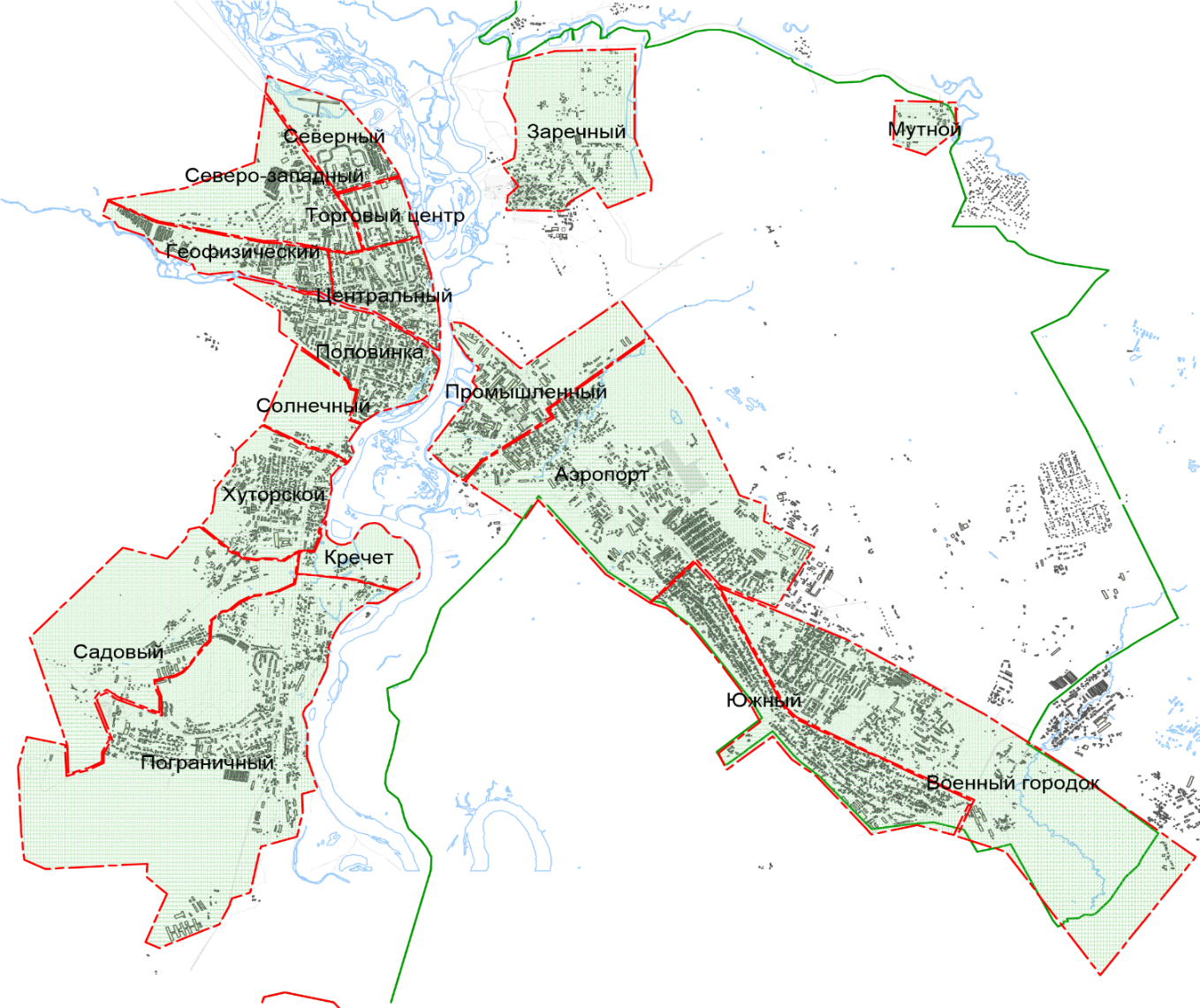 Территориальное деление Елизовского городского поселенияГраницы Елизовского городского поселения были установлены на основании Закона Камчатской области от 29.12.2004 № 255 «Об установлении границ муниципальных образований, расположенных на территории Елизовского района, Камчатской области, и о наделении их статусом муниципального района, городского, сельского поселения» (с изменениями от 17.12.2008 № 213 и от 07.06.2010 № 448).Площадь территории Елизовского городского поселения составляет 12776,95 га. В границах Елизовского городского поселения находится населенный пункт – город Елизово. Климат города – морской, влажный, и формируется под влиянием активной циклонической деятельности со стороны Тихого океана. Однако, по сравнению с климатом Петропавловска, климат Елизово более континентальный и сухой, поскольку Елизово находится в орографической тени по отношению к океану.Для города характерна довольно мягкая и снежная зима. Средняя зимняя температура воздуха составляет -11,1 °С. Пурги и суровые погоды с ветрами и низкими температурами здесь довольно редки. В основном преобладает морозная и малооблачная погода со слабыми ветрами. Продолжительность зимы более 5 месяцев – с начала ноября до начала апреля. Устойчивый снежный покров обычно появляется с середины ноября. Сход снежного покрова наблюдается обычно в середине апреля. Продолжительность отопительного периода составляет 250 дней с расчетными температурами для проектирования отопления и вентиляции соответственно минус 22 С и минус 17 °С.Весна сравнительно теплая и короткая. Весной начинают развиваться бризы, приносящие похолодание, туманы и облака, но по территории города влияние бризов ослаблено. Лето начинается со второй декады июня и длится до середины сентября. Летом преобладает пасмурная дождливая погода. При действии бризов ясная погода в первой половине дня сменяется облачной во второй половине. Теплые погожие дни устанавливаются при ветрах с материка (западного направления). Такая погода наиболее вероятна во второй половине лета. Лето более теплое, чем в Петропавловске, наблюдаются дни с температурой воздуха выше 25 °С. Средняя летняя температура воздуха составляет 12,0 °С. Осень является наиболее устойчивым сезоном с теплой и сухой погодой. Переход к сырой ветреной погоде в начале зимы происходит довольно быстров начале ноября. Годовой режим средней температуры воздуха (°С) представлен в таблице 2.1.Средняя месячная и годовая температура воздуха (°С)Ветровой режим рассматриваемой территории обусловлен расположением города в долине реки Авачи, защищенной горами от морских ветров. Поэтому скорости ветра небольшие, летом около 2 м/с, а зимой в среднем 2,5–3,0 м/с. Сильные ветры со скоростью более 15 м/с наблюдаются в основном в холодный период, а в среднем за год насчитывается 22 таких дня. Направления преобладающих ветров повторяют ориентацию долины. Зимой преобладают северо-западные ветры, летом – южные. Основные отрасли экономики — рыболовные и рыбоперерабатывающие предприятия, сельское хозяйство, туризм.В состав городского поселения входят следующие жилые районы:Северный; Северо-Западный;Торговый центр;Геофизический; Центральный;Половинка;Промышленный;Солнечный; Хуторской;Садовый;Пограничный;Заречный;Южный;Аэропорт;п. Мутной;Военный городок;Кречет.Также в состав Елизовского городского поселения входят военные городки министерства обороны:в/г № 1;в/г № 7;в/г № 12;в/г № 20А;в/г № 28;в/г № 30;в/г № 31;в/г № 35.Численность населения Елизовского городского поселения на 1 января 2019 года составила 39 216 человек – это 61% населения всего Елизовского муниципального района.Функциональная структура системы водоснабженияТерритория Елизовского городского поселения в основном охвачена централизованным водоснабжением. Хозяйственно-питьевое и промышленное водоснабжение поселения осуществляется за счёт эксплуатации месторождений пресных подземных вод.Зоны действия источников и основные объекты систем централизованного водоснабжения Елизовского городского поселения представлены на рисунке 2.2.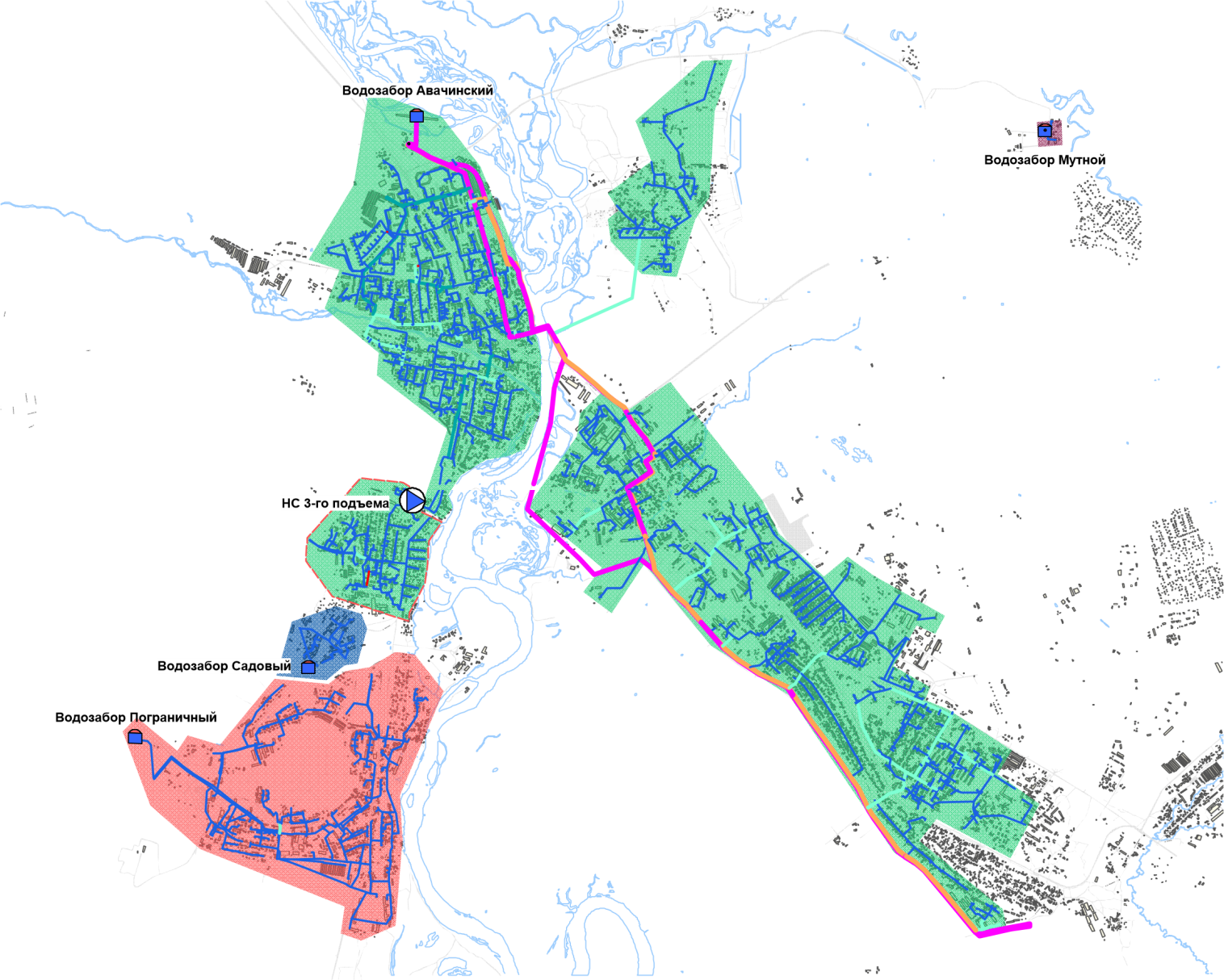 Размещение основных объектов водоснабжения на территории Елизовского городского поселенияОсновным источником водоснабжения являются подземные водоносные горизонты Елизовского месторождения, гидравлически связанные с рекой Авача.Вода для потребителей поступает от четырех водозаборов:Авачинский водозабор;Водозабор мкр. Садовый;Водозабор мкр. Пограничный;Водозабор п. Мутной.Авачинский водозабор является основным источником питьевой воды для потребителей в Елизовском городском поселении, также обеспечивающим водоснабжение части потребителей г. Петропавловск-Камчатский. Сооружения водозабора расположены на северной окраине г. Елизово. Водозаборные сооружения включают в себя насосные станции первого и второго подъемов воды, резервуар чистой воды и хлораторную.Вода от станции второго подъема поступает в магистральные водоводы. Два водовода диаметром 1000 мм подают воду на Петропавловск-Камчатский; водовод диаметром 500 мм обеспечивает питание объектов Елизовского городского поселения, для чего по всей протяжённости имеет врезки уличных сетей диаметром 150–300 мм. Внутриквартальные и внутридворовые распределительные сети имеют диаметры 50–150 мм.Для подачи воды потребителям Хуторского микрорайона, характеризующегося большим перепадом высот, на сети водоснабжения предусмотрена насосная станция 3-го подъема, расположенная на ул. Завойко.Водозаборы Садовый, Пограничный и Мутной обеспечивают потребности в водоснабжении соответствующих микрорайонов. Данные водозаборные сооружения состоят из скважин, насосных станций первого подъема и резервуаров чистой воды (за исключением водозабора Мутной). Системы водоснабжения, обслуживаемые данными водозаборами, являются гидравлически изолированными от основной системы водоснабжения поселения, они имеют небольшую протяженность водопроводных сетей диаметром 50–200 мм.Также на территории городского поселения расположены объекты министерства обороны – территории воинских частей и военных городков. Большинство данных объектов имеет изолированные системы водоснабжения с собственными небольшими водозаборами из подземных источников, остальные обеспечиваются водой от систем централизованного водоснабжения Елизовского городского поселения. Протяженность водопроводных сетей данных объектов мала.Зоны централизованного и нецентрализованного водоснабженияФедеральный закон от 7 декабря 2011 г. № 416-ФЗ «О водоснабжении и водоотведении» и постановление правительства РФ от 05.09.2013 года № 782 «О схемах водоснабжения и водоотведения» (вместе с «Правилами разработки и утверждения схем водоснабжения и водоотведения», «Требованиями к содержанию схем водоснабжения и водоотведения») вводят новые понятия в сфере водоснабжения и водоотведения: «технологическая зона водоснабжения» – часть водопроводной сети, принадлежащей организации, осуществляющей горячее водоснабжение или холодное водоснабжение, в пределах которой обеспечиваются нормативные значения напора (давления) воды при подаче ее потребителям в соответствии с расчетным расходом воды; «централизованная система холодного водоснабжения» – комплекс технологически связанных между собой инженерных сооружений, предназначенных для водоподготовки, транспортировки и подачи питьевой и (или) технической воды абонентам; «нецентрализованная система холодного водоснабжения» – сооружения и устройства, технологически не связанные с централизованной системой холодного водоснабжения и предназначенные для общего пользования или пользования ограниченного круга лиц. Исходя из определения технологической зоны водоснабжения в централизованной системе водоснабжения Елизовского городского поселения, можно выделить следующие зоны:Технологическая зона Авачинского водозабора;Технологическая зона водозабора мкр. Пограничный;Технологическая зона водозабора мкр. Садовый;Технологическая зона водозабора п. Мутной.Система водоснабжения Елизовского городского поселения состоит из централизованной системы водоснабжения, обслуживаемой Авачинским водозабором, и изолированных систем водоснабжения – мкр. Пограничный, Садовый и п. Мутной. Данные системы наглядно представлены на рисунке 2.3.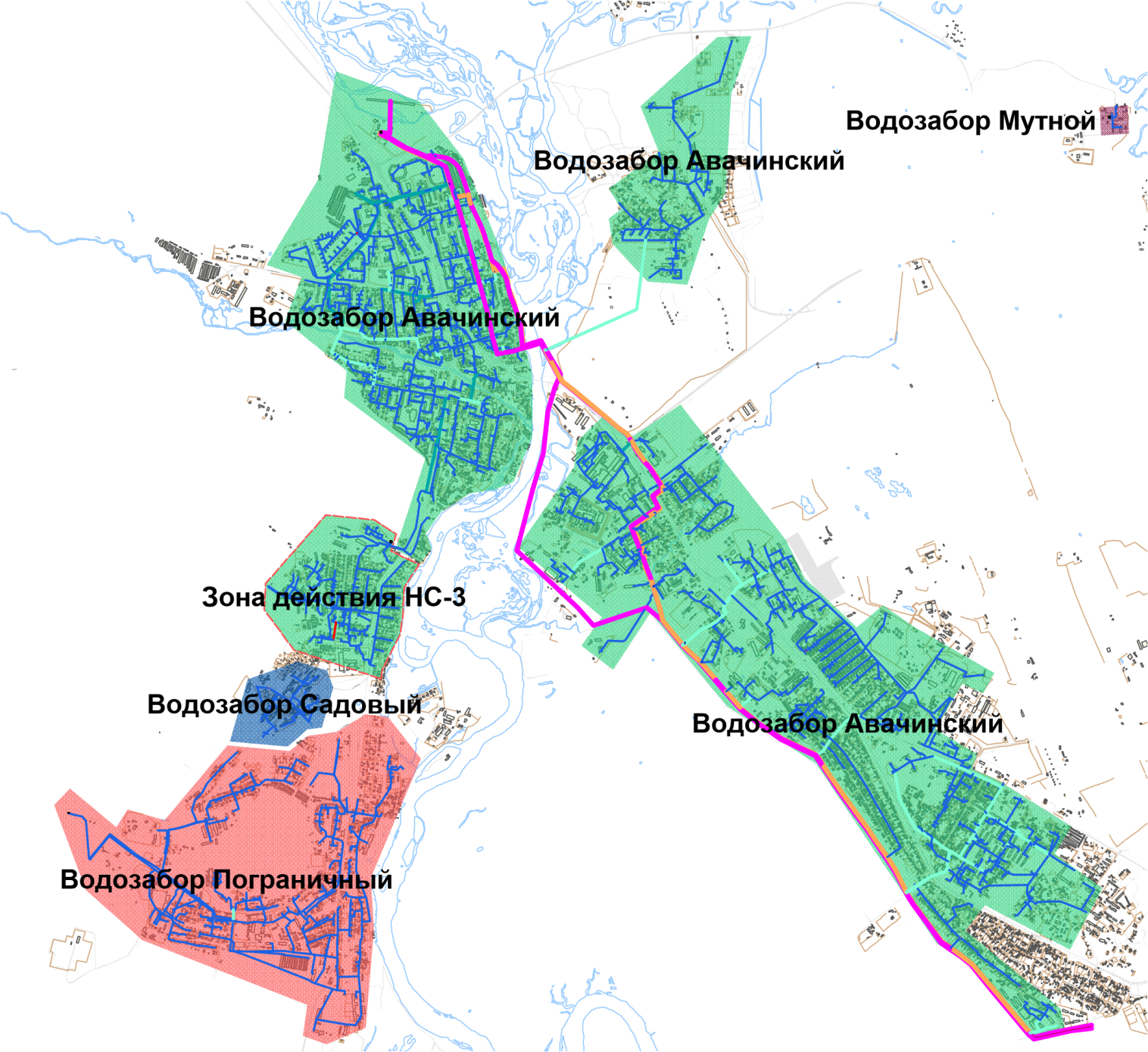 Системы водоснабжения Елизовского городского поселения.Существующие водозаборы полностью обеспечивают питьевой водой потребителей Елизовского городского поселения.Холодное водоснабжение потребителей Елизовского городского поселения практически полностью (на 80%) осуществляется по централизованной системе водоснабжения. В настоящее время территорией Елизовского городского поселения, не охваченной централизованным водоснабжением, является, в основном, частный сектор.Предлагаемые к реализации в настоящей схеме мероприятия позволят в перспективе обеспечить всех потребителей Елизовского городского поселения услугой централизованного водоснабжения, ликвидировать децентрализованные системы водоснабжения мкр. Пограничный и мкр. Садовый, объединив их с системой централизованного водоснабжения городского поселения. Водозаборы Пограничный и Садовый планируются к консервации, с возможностью их использования в качестве резервных источников водоснабжения.Организационная структура системы водоснабженияУслуги водоснабжения на территории муниципального образования оказывают КГУП «Камчатский водоканал» и Филиал ФГБУ «ЦЖКУ» Министерства обороны Российской Федерации (по Тихоокеанскому флоту)(на территории военных городков).Собственником муниципального недвижимого имущества, предназначенного для осуществления деятельности по добыче, передаче, распределению и сбыту холодной воды на территории муниципального образования является Елизовский муниципальный район Камчатского края.Сети холодного водоснабжения переданы в бессрочное пользование КГУП «Камчатский водоканал».КГУП «Камчатский водоканал»является основным поставщиком холодной воды в Елизовском городском поселении, Петропавловске-Камчатском и на территории Елизовского муниципального района. Оказание услуг по водоснабжению производится на договорной основе. Договоры заключаются с юридическими и физическими лицами.Водоснабжение потребителей Елизовского городского поселения осуществляет КГУП «Камчатский водоканал». Основными видами деятельности предприятия являются:подъем, обеззараживание и распределение воды;обеспечение подачи качественной питьевой воды населению для хозяйственно-бытовых нужд, предприятиям и организациям для обеспечения их деятельности, а также в целях их пожаротушения;эксплуатация и обслуживание, включая текущий ремонт, водопроводных и канализационных сетей и сооружений, находящихся в хозяйственном ведении предприятия или переданных ему на обслуживание по договору;выдача предварительных технических условий на водоснабжение;подключение объектов капитального строения по договорам на технологическое присоединение;установка и ремонт средств контроля и измерения воды;устранение аварий, утечек на водопроводных сетях, находящихся в хозяйственном ведении предприятия или переданных ему на обслуживание по договору;лабораторный контроль качества воды;производство санитарно-технических работ;оказание платных услуг населению, предприятиям и организациям.Основные технологические показатели:протяженность водопроводных сетей – 165,41 км;водоводов – 57,1 км;уличная водопроводная сеть – 78,022 км;внутриквартальных сетей – 30,29 км;источники – 32 скважины;установленная мощность водопровода – 237 тыс. м3/сут;очистные сооружения – хлораторная.Филиал ФГБУ «ЦЖКУ» Министерства обороны Российской Федерации (по Тихоокеанскому флоту)Во исполнение приказа Министра обороны Российской Федерации от 2 марта 2017 года № 155 с 1 апреля 2017 года создано федеральное государственное бюджетное учреждение «Центральное жилищно-коммунальное управление» Министерства обороны Российской Федерации.Цель деятельности – содержание (эксплуатация) объектов военной и социальной инфраструктуры и предоставление коммунальных услуг в интересах Вооруженных Сил Российской Федерации.Основные виды деятельности:производство, передача и распределение тепловой энергии и теплоносителя (в виде пара и горячей воды);производство горячей воды в закрытых системах теплоснабжения (горячего водоснабжения);транспортировка по трубопроводам тепловой энергии и теплоносителя.Объектами министерства обороны в Елизовском городском поселении являются военные городки:в/г № 1, г. Елизово (26 км);в/г № 7, г. Елизово;в/г № 12, г. Елизово;в/г № 20А, г. Елизово (30 км);в/г № 28;в/г № 30;в/г № 31;в/г № 35, г. Елизово, «5 стройка».Военные городки имеют централизованную систему водоснабжения. Уровень обеспечения централизованным водоснабжением составляет 74,3%.Основные технологические показатели:источники водоснабжения – 6 скважин;протяженность водопроводных сетей – 9,3 км;подкачивающие насосные станции (ПНС) – 2 ед.Описание существующих источников водоснабжения и водозаборных сооружений.Хозяйственно-питьевое и промышленное водоснабжение Елизовского городского поселения осуществляется за счёт эксплуатации месторождений пресных подземных вод: Елизовского, Хуторского и Мутнореченского.По результатам проведенных в 1991 году дополнительных геологоразведочных работ, эксплуатационные запасы пресных подземных вод Елизовского месторождения ГКЗ СССР утверждены в количестве 204,7 тыс. м3/сут. (ранее было 504 тыс. м3/сут.).Эксплуатационные запасы пресных подземных вод Хуторского месторождения ТКЗ Камчатской области утверждены в количестве 5,5 тыс. м3/сут.Лицензии на право пользования недрами (эксплуатацию месторождений) Федерального агентства по недропользованию «Роснедра» за №№ ПТР 00558 ВЭ, ПТР 00559 ВЭ, ПТР 00714 ВЭ имеет КГУП «Камчатский водоканал».Елизовское месторождение пресных подземных вод эксплуатируется Авачинским водозабором, Хуторское – водозаборами мкр. Пограничный и Садовый, Мутнореченское – п. Мутной.Основным источником водоснабжения являются подземные водоносные горизонты Елизовского месторождения, гидравлически связанные с рекой Авача.Вода для потребителей поступает от четырех водозаборов:Авачинский водозабор – 19 скважин;Водозабор мкр. Садовый – 3 скважины;Водозабор мкр. Пограничный – 5 скважин;Водозабор п. Мутной – 2 скважины.В таблице 2.2 приведены технические характеристики водозаборов. Характеристики основного оборудования водозаборов Елизовского городского поселенияАвачинский водозаборАвачинский водозабор является основным источником питьевой воды для потребителей в Елизовском городском поселении, обеспечивающим водоснабжение г. Елизово и г. Петропавловск-Камчатский. Сооружения водозабора расположены на северной окраине г. Елизово.Вода поступает из 19 рабочих и 8 резервных водозаборных скважин с насосами первого подъема в резервуар чистой воды (РЧВ), объем которого составляет 3000 м3; высота – 10 метров. Для обеспечения безопасности при транспортировке воды потребителям и предотвращения вторичного микробиологического загрязнения воды в резервуар чистой воды производится подача раствора гипохлорита.Из РЧВ вода подается на насосную станцию второго подъема, и далее по водоводам диаметром 500 и 1000 мм – в сеть водоснабжения Елизовского городского поселения и г. Петропавловск-Камчатский. Для подачи воды потребителям верхней зоны г. Елизово установлена насосная станция третьего подъема, расположенная на ул. Завойко.Действующий скважинный водозабор Авачинский состоит из 19 эксплуатационных скважин (№№ К-2088, К-2101, К-2113, К-2120, К-2122, К-2123, К-2124, К-2127, К-2128, К-2129, 16-175-1, 16-175-2, 16-175/4, 16-175/7, 16-175/3, 16 - 75/5, 16-175/6, 16-175/8, 16-175/9), из них 5 скважин (№№ 16-175/3, 16-175/5, 16-175/6, 16 -175/8, 16-175/9) – резервные и используются в периоды пиковых нагрузок.Инфильтрационные скважины одинаковой конструкции: надфильтровая колонна диаметра 630 мм в интервале +3,0–25,0 м;фильтр каркасно-стержневой с проволочной обмоткой из нержавеющей стали d 630 мм в интервале 14–30 м;отстойник фильтра в интервале 25–30 м;скважность – 40–50 %. Все водозаборные (эксплуатационные и резервные) скважины размещены в павильонах, ограничивающих несанкционированный доступ к ним. Наблюдательные скважины оборудованы надскважинными трубчатыми конструкциями, обеспечивающими ограниченный доступ к ним. Вокруг водозаборного участка Авачинский организована нормативная зона строгой санитарной охраны первого пояса, в соответствии с утверждённым Проектом зон санитарной охраны (Санитарно-эпидемиологическое заключение № 41.КЦ.08.ООО.Т.000199.07.10 от 28.07.2010г.).Заявленная текущая величина водоотбора (добыча пресных вод) составляет около 89,6 тыс. м3/сут. (до 32700 тыс. м3/год), перспективный водоотбор не определён. Режим водоотбора – круглогодичный, с неравномерным сезонным и суточным графиком отбора воды.На всех рабочих скважинах установлено по два насоса ЭЦВ 12-255-30 производительностью 255 м3/ч каждый, кроме скважины № 8, оборудованной одним насосом. Производительность скважин возможно регулировать включением-выключением второго насоса.Год ввода в эксплуатацию действующего насосного оборудования – 2012.Электроснабжение водозаборных сооружений осуществляется от РУ-6 кВ ПС-35/10/6 кВ «Водозабор» и технологических ТП-6/0,4 кВ, расположенных на территории водозабора.На водозаборе функционирует диспетчерская. Диспетчер контролирует уровень воды в резервуаре, в зависимости от которого включает или выключает отдельные скважины с пульта управления. Уровень воды в РЧВ определяется дистанционно, уровнемером. Также диспетчерская контролирует работу насосов станции 2-го подъема, принимает аварийные заявки и организовывает работу аварийных бригад.Характеристики скважин Авачинского водозабораХимический состав водыВодозабор мкр. СадовыйВодозабор мкр. Садовый служит для водоснабжения потребителей мкр. Садовый, использует воду Хуторского месторождения. Он находится на западной окраине мкр. Садовый и состоит из трех скважин – двух рабочих и одной резервной (наблюдательной). Расстояния между скважинами составляют 134 и 100 м.Все артезианские скважины имеют одинаковую конструкцию:фильтр d219 мм в интервале 32–42 м; перфорированный с проволочной обмоткой (дырчатый) отстойник – 18 м;скважность – 25%.Глубина скважин составляет 60 м. Уровень подземных вод находится на глубине 3–9 м от поверхности земли. Насосы марки ЭЦВ 8-25-100 установлены на глубину 32 м и подают воду напрямую в резервуар заглубленного типа объемом 200 м3, глубиной 4м, расположенный на северной окраине п. Садовый, на отметке 105 м. Подача воды потребителям осуществляется самотеком. Расстояние от скважин до резервуара – около 500 м. Водоводы от скважин до регулирующей емкости имеют диаметр 100 мм. Водовод на поселок Садовый (одна нитка) имеет диаметр 100мм.Заявленная текущая величина водоотбора (добыча пресных вод) по участку Садовый составляет 305,5 м3/сут (до 112 тыс.м3/год), перспективный водоотбор не определен.Режим водоотбора – круглогодичный с неравномерным сезонным и суточным графиком отбора воды.Все водозаборные скважины размещены в павильонах, ограничивающих несанкционированный доступ к ним. Устьевые обвязки скважин выполнены с оборудованием их приборами учета марки ВМХ-50, ВХ-50. Устройства для замера уровня воды в скважине (пьезометры) не установлены.Вокруг водозаборных сооружений организованы нормативные зоны строгой санитарной охраны первого пояса в соответствии с Проектом промышленной разработки Хуторского месторождения питьевых подземных вод (участки Пограничный, Садовый) (Санитарно-эпидемиологическое заключение № 41.КЦ.01.013.Т.000117.11.04 от 25.11.2004 г.). Качество добываемых пресных подземных вод на водозаборных участках соответствует целевому использованию без организации специальной водоподготовки (Санитарно- эпидемиологическое заключение № 41.КЦ.01.013.Т.000117.11.04 от 25.11.2004 г.).Электроснабжение оборудования водозабора осуществляется от электросетей микрорайона Садовый. Резервный источник электроснабжения отсутствует.Водозабор работает в автоматическом режиме.Сведения о водозаборных скважинах водозабора мкр. СадовыйГеологический разрез и сведения о водоносностиХимический состав водыВодозабор мкр. ПограничныйВодозабор мкр. Пограничный состоит из пяти скважин (4 рабочие и 1 наблюдательная), вода из которых подается в водонапорные резервуары. Водозабор служит для снабжения водой мкр. Пограничный.Конструкция скважин следующая: фильтр d 219 мм в интервале 41,5–56 м; перфорированный с проволочной обмоткой (дырчатый) отстойник – 10 м;скважность – 20%.Все водозаборные скважины размещены в павильонах, ограничивающих несанкционированный доступ к ним. Устьевые обвязки скважин выполнены с оборудованием их водомерами марки СТВУ-50 – 1 шт., ВМХ-50 – 2 шт., ВХ50 – 1 шт., ВСГН-50 – 1 шт. Устройства для замера уровня воды в скважине (пьезометры) не установлены.В качестве насосного оборудования первого подъема используются скважинные насосы ЭЦВ 8-25-100, установленные на глубине в среднем 35 м. Электроснабжение насосного оборудования производится от магистральных электросетей микрорайона Пограничный. Резервный источник электроснабжения отсутствует.Вода от скважин по трубопроводам диаметром 80–200 мм поступает в резервуары (накопительные емкости объемом 160 и 170 м3, высотой 6 м), находящиеся на расстоянии от 280 до 300 м. Резервуары установлены на отметке около 125 м, что позволяет подавать воду из их самотеком по магистральному трубопроводу в две нитки, диаметром 200 мм, в мкр. Пограничный и Ягодный, находящиеся на отметках 50–60 м.Величина водоотбора (добыча пресных вод) по участку Пограничный составляет 2334,6 м3/сут. (до 852,14 тыс. м3/год), перспективный водоотбор не определён.Режим водоотбора – круглогодичный, с неравномерным сезонным и суточным графиком отбора воды.На территории водозаборных сооружений размещен павильон, в котором оборудовано дежурное помещение. Эксплуатация сооружений производится в автоматическом режиме.Сведения о водозаборных скважинах водозабора мкр. ПограничныйГеологический разрез и сведения о водоносностиХимический состав водыВодозабор п. МутнойПоселок Мутной относится к ликвидированным поселениям, где основная часть жителей была переселена в г. Елизово и Петропавловск-Камчатский. Потребителями услуги водоснабжения в настоящее время являются два жилых дома, котельная и женский монастырь.Водозабор в п. Мутной состоит из двух эксплуатационных скважин №№ 16-201, 16-202, глубиной 80 м, с дебитом 35 м3/ч. Скважины напорные, работают с самоизливом. Устьевые обвязки скважин выполнены с оборудованием их водомерами марки ВСКМ 90-40; устройства для замера уровня воды в скважине (пьезометры) не установлены. Текущая величина водоотбора по автономному водозабору составляет 58,3 м3/сут. (до 21,28 тыс. м3/год), перспективный водоотбор (водопотребление) не определён. Подача воды в сеть осуществляется консольным насосом К8/18 производительностью 8 м3/ч, двигатель 1,2 кВт.Режим добычи подземных вод (водоотбора) – круглогодичный с неравномерным сезонным и суточным отбором воды при использовании одной насосной станции подъёма.Качество воды в скважинах неудовлетворительное. Отмечается повышенное содержание сероводорода (до 5 мг/л), железа (3 мг/л), цветности (до 60 град). Вода относится к технической и поставляется для технических нужд. Население услуги водоснабжения не оплачивает.Водозаборные сооружения филиала ФГБУ «ЦЖКУ» Министерства обороны Российской Федерации (по Тихоокеанскому флоту)Источниками водоснабжения военных городков Елизовского городского поселения являются собственные водоносные скважины. Также используется и централизованное предоставление водоснабжение, предоставляемое КГУП «Камчатский водоканал». Источники воды филиала ФГБУ «ЦЖКУ» Министерства обороны Российской Федерации (по Тихоокеанскому флоту)в Елизовском городском поселенииОписание существующих сооружений очистки и подготовки водыВодозабор АвачинскийКачество добываемой на Авачинском водозаборе питьевой воды, в соответствии с результатами контроля качества воды, выполняемого по согласованной Территориальным органом Роспотребнадзора Рабочей программе производственного контроля качества воды ВЗУ Авачинский, удовлетворяет требованиям СанПин 2.1.4.1074-01 «Питьевая вода. Гигиенические требования к качеству воды централизованных систем питьевого водоснабжения. Контроль качества. Гигиенические требования к обеспечению безопасности систем горячего водоснабжения» при условии хлорирования воды перед подачей её в распределительную сеть.Показатели качества исходной воды Авачинского водозабораХимический состав питьевых подземных вод исследуется производственной аккредитованной центральной лабораторией КГУП «Камчатский водоканал» аттестат аккредитации: №РОСС RU. 0001. 519101 срок действия по 06.02.2018г и лабораторией ОАО «Камчатгеология».Для исследования санитарно-эпидемиологических показателей питьевых подземных вод привлекаются сторонние аккредитованные лаборатории КГУП «Камчатский водоканал» и «Центр гигиены и эпидемиологии по Камчатскому краю в Елизовском районе». Добываемая вода соответствует требованиям к качеству СанПиН 2.1.4.1074-01 «Питьевая вода. Гигиенические требования к качеству воды централизованных систем питьевого водоснабжения. Контроль качества» без предварительной санитарной обработки. Для обеспечения безопасности при транспортировке воды потребителям и предотвращения вторичного микробиологического загрязнения воды производится подача раствора гипохлорита в резервуар чистой воды.Оборудование для приготовления раствора размещено в здании бывшей хлораторной. Хлораторная оборудована шестью электролизными модулями «Хлор Эл-200» производства инженерно-производственной фирмы «САР», из них три постоянно находятся в работе. Установленное насосное оборудование Объем рабочей электролизной емкости – 1м3, режим работы – периодический (время цикла – 4 часа). Промывка электролизеров от солей жесткости проводится установкой БКП-75, использующей для их растворения 3% раствор соляной кислоты.Доза хлора составляет 0,3–0,5 мг/л в пересчете на остаточный хлор. Раствор гипохлорита с концентрацией активного хлора порядка 8% производится путем электролиза раствора поваренной соли. Соль из мешков вручную выгружается в растворный бак, где смешивается с водой до образования рассола требуемого насыщения. Рабочий раствор насосом перекачивается в рабочий бак. Из рабочего бака насосом-дозатором раствор подается в электролизер, готовый раствор гипохлорита поступает в рабочую емкость, откуда насосом-дозатором по полиэтиленовому трубопроводу подается в РЧВ.Контроль расхода гипохлорита обеспечивается за счет контроля содержания остаточного хлора в питьевой воде. Расход по свободному хлору составляет 30–40 кг в сутки, что эквивалентно производству 4600–5000 литров 8% гипохлорита в сутки.Электролизеры, трубопроводы, запорная арматура, система вентиляции подвержены газовой и водной коррозии. Водозабор ПограничныйДобываемая на водозаборе Пограничный вода соответствует требованиям к качеству СанПиН 2.1.4.1074-01 «Питьевая вода. Гигиенические требования к качеству воды централизованных систем питьевого водоснабжения. Контроль качества» без предварительной санитарной обработки. Эксплуатирующей организацией периодически производится профилактическое хлорирование системы.Водозабор СадовыйДобываемая на водозаборе Садовый вода соответствует требованиям к качеству СанПиН 2.1.4.1074-01 «Питьевая вода. Гигиенические требования к качеству воды централизованных систем питьевого водоснабжения. Контроль качества» без предварительной санитарной обработки. Эксплуатирующей организацией периодически производится профилактическое хлорирование системы.Водозабор МутнойКачество воды в скважинах водозабора Мутной неудовлетворительное. Отмечается повышенное содержание сероводорода (до 5 мг/л), железа (3 мг/л), цветности (до 60 град). Вода относится к технической и поставляется для технических нужд. Население услуги водоснабжения не оплачивает.В целях удовлетворения потребностей населения микрорайона Мутной в хозяйственно-питьевом водоснабжении надлежащего качества необходимо строительство локальных водоочистных сооружений, либо подключение территории микрорайона к системе централизованного водоснабжения от водозабора Авачинский. Описание состояния и функционирования существующих насосных станцийНасосная станция второго подъема Авачинского водозабораНасосная станция второго подъема расположена на территории Авачинского водозабора в г. Елизово, на правом берегу реки Авача.Подача воды осуществляется по трем водоводам. Два водовода диаметром 1000 мм работают на Петропавловск-Камчатский, один водовод, диаметром 500 мм – на потребителей Елизовского городского поселения, а также для водоснабжения поселка Двуречье Елизовского муниципального района.На станции установлено 8 насосных агрегатов. Их характеристики приведены в таблице 2.14. Насосные агрегаты работают на общую гребенку, раздельная регулировка по водоводам 1000 мм и 500 мм не производится. Величина напора на гребенке составляет 90–100 м.Характеристика оборудования насосной станции 2-го подъема Авачинского водозабораСостояние насосного оборудования, трубопроводов, запорной арматуры и капитальных сооружений – среднее, электрической сети, пускорегулирующего оборудования, оборудования автоматизации и сигнализации – плохое. Проводятся поэтапные работы по замене оборудования, трубопроводов и арматуры, выработавших свой ресурс.Водопроводная насосная станция третьего подъемаВодопроводная насосная станция третьего подъема расположена на ул. Завойко в г. Елизово, на границе микрорайонов Солнечный и Хуторской.Станция имеет типовое исполнение и расположена в отдельном здании. Установлены 3 консольных моноблочных насоса (Таблица 2.15).Станция работает без использования регулирующей емкости. Давление на всасе – 25–30 метров, давление на выходе – 90–120 метров. Для создания требуемого напора насосы установлены последовательно, обычно работает один насос. Второй насос включается по необходимости, в редких случаях. Управление насосами ручное.Состав и характеристики оборудования насосной станции третьего подъемаСостояние капитальных сооружений станции – среднее. Насосное оборудование, электрические сети и пускорегулирующая аппаратура, трубопроводы, запорная арматура, оборудование сигнализации и автоматизации находятся в плохом состоянии. Необходима комплексная реконструкция станции.Описание состояния и функционирования водопроводных сетейКГУП «Камчатский водоканал»Водопроводные сети выполнены из стальных и чугунных трубопроводов. Сети проложены подземно. Протяженность водопроводных сетей составляет 165,412 км. (Таблица 2.16), из них протяженность водоводов – 57,1 км.На распределительных сетях имеется около 1500 водопроводных колодцев и камер, порядка 200 пожарных гидрантов.Износ сетей составляет порядка 66%. За 2018 г. заменено0,57 км водопроводных сетей.Характеристика водопроводной сети Елизовского городского поселения (КГУП «Камчатский водоканал»)Кроме муниципального водопровода имеется большое количество бывших ведомственных сетей, которые эксплуатируются водоканалом, но не стоят на балансе. Организация зачастую не имеет данных о точном расположении этих сетей, однако, они задействованы в общем распределении воды по городу. Это сети прекративших свое существование предприятий, либо сети, не переданные муниципалитету, но снятые с баланса предприятий из-за их 100%-го износа.Надежность системы водоснабжения Елизовского городского поселения, обслуживаемой КГУП «Камчатский водоканал», характеризуется как неудовлетворительная. Так, значения основных показателей надежности составляют:индекс реконструируемых сетей – 0,52%, при норме 4-5%.высокую степень износа имеют 107 км сетей (64,7%);Несмотря на высокий уровень износа сетей водопровода, уровень аварийности сравнительно невысок. Это объясняется в основном благоприятными природными условиями, такими как низкая коррозийная активность грунтов.Филиал ФГБУ «ЦЖКУ» Министерства обороны Российской Федерации (по Тихоокеанскому флоту)Протяженность сетей водоснабжения филиала ФГБУ «ЦЖКУ» Министерства обороны Российской Федерации (по Тихоокеанскому флоту)составляет 9,29 км (Таблица 2.17).Характеристика сетей водоснабжения филиала ФГБУ «ЦЖКУ» Министерства обороны Российской Федерации (по Тихоокеанскому флоту)Сети водоснабжения в военных городках проложены во время строительства объектов жилого и нежилого назначения с конца 50-х годов. С тех пор капитальных ремонтов сетей не проводилось. Срок эксплуатации сетей водоснабжения составляет более 50 лет.Нормативный срок службы стальных трубопроводов, согласно инструкции по «Технической инвентаризации основных фондов предприятий…» № 576, составляет 40 лет. Износ сетей водоснабжения в военных городках составляет более 90%. Описание существующих технических и технологических проблем водоснабженияСистема водоснабжения мкр. СадовыйВодозабор мкр. Садовый:скважины выработали эксплуатационный ресурс (в работе с 1973 года);отсутствует зона санитарной охраны (частичное заграждение);отсутствует резервирование по электропитанию (2-й категории надежности);прогрессирующий высокий износ сетей и запорной арматуры.Система водоснабжения мкр. ПограничныйВодозабор мкр. Пограничный:скважины выработали эксплуатационный ресурс (в работе с 1969 года);наблюдается «пескование» скважин, в результате чего происходит выход насосного оборудования из строя.В связи с предлагаемым в данной Схеме подключением мкр. Пограничный к городской системе водоснабжения, необходима консервация водозабора мкр. Пограничный, с дальнейшим его выводом в резерв.Система водоснабжения п. МутнойВодозабор п. Мутной:скважины выработали эксплуатационный ресурс;качество исходной воды не соответствует нормативам для хозяйственно-питьевого водоснабжения, требуется установка водоочистных сооружений.Системы водоснабжения военных городков филиала ФГБУ «ЦЖКУ» Министерства обороны Российской Федерации (по Тихоокеанскому флоту)износ сетей составляет 90%;не установлены приборы учета расхода воды на скважинах;отсутствует очистка исходной воды.Система водоснабжения Авачинского водозабораАвачинский водозабор:скважины Авачинского водозабора не оборудованы устройствами для замера уровня воды в скважине (пьезометрами). Замеры уровня воды в скважинах производятся переносным электрическим уровнемером.на насосных станциях I подъема все водоподъемные трубы находятся в критическом состоянии. насосное оборудование в основном морально устарело и требует замены. отсутствует резервный РЧВ.Насосные станции 2-го и 3-го подъема:высокий износ и несоответствие насосного оборудования современным требованиям по надежности и электропотреблению (последняя замена в 1975г).не обеспечивается требуемый технологический режим подачи воды потребителям.отсутствуют резервные агрегаты.электрическое оборудование имеет 100% износ и требует капремонта или замены;механическое оборудование изношено и требует восстановления и реконструкции;в связи с изменением режимов работы (летний и зимний), фактический КПД работы станции 2-го подъема изменяется от 46% до 54%. Это объясняется большим уровнем дросселирования в летнее время, когда объем подачи снижается почти на 50%.Система водоснабжения характеризуется высокой степенью изношенности, прогрессирующей в течение последних лет и, как следствие, происходит снижение ее надежности, что отрицательно сказывается на качестве предоставляемых услуг (подача воды потребителю и качество питьевой воды).Основными причинами снижения надежности системы водоснабжения являются:высокая степень износа объектов системы водоснабжения;нарастающий процент износа сетей водоснабжения;отсутствие резервных источников электроснабжения на водопроводных насосных станциях и водозаборах;недостаточный объем текущих и капитальных ремонтов, проводимых на объектах системы водоснабжения;несоблюдение застройщиками технических условий при строительстве сетей водоснабжения, что приводит к значительному сокращению срока службы сетевого оборудования;отсутствие системы диспетчеризации, телемеханизации, систем управления режимами водоснабжения;отсутствие системы технологического учета водопотребления на ответвлениях. Анализ существующего состояния системы водоснабжения и дальнейших перспектив развития Елизовского городского поселения показывает, что система работает на пределе ресурсной надежности. Работающее оборудование морально и физически устарело. Необходима комплексная модернизация системы водоснабжения, включающая реконструкцию сетей и замену устаревшего оборудования на современное, отвечающее энергосберегающим технологиям.Основные направления развития с учетом требований по повышению энергоэффективности системы водоснабжения:поэтапная реконструкция сетей водоснабжения, имеющих большой износ, с использованием современных бестраншейных технологий: санация трубопроводов с нанесением внутреннего неметаллического покрытия, реновация (замена) с применением неметаллических трубопроводов;оптимизация расходно-напорных характеристик существующих систем водоснабжения, по возможности присоединение всех потребителей к системе централизованного водоснабжения, вывод из эксплуатации локальных источников водоснабжения;реконструкция скважин, изношенных технологических трубопроводов и запорной арматуры;переоценка запасов ресурсного потенциала водоносного горизонта;сокращение удельного энергопотребления на подъем и транспортировку воды путем замены существующих насосных агрегатов на более энергоэффективные;применение сильфонных компенсаторов гидравлических ударов; установка на ответвлениях сети датчиков и регуляторов сетевого давления; установка приборов учета расхода воды на входах объектов водопотребления; установка технологических приборов учета на проблемных ответвлениях; внедрение системы телемеханики и автоматизированной системы управления технологическими процессами, с реконструкцией КИПиА насосных станций.Направления развития централизованных систем водоснабженияПредлагаемые к реализации в настоящей схеме мероприятия по развитию, реконструкции и строительству сетей и сооружений водоснабжения, определены с учетом данных планов застройки городского поселения, требований нормативно правовых актов, с учетом модернизации городской водопроводной сети, улучшения гидравлических параметров ее работы (оптимизации напорно-расходных характеристик). При этом упор делался на обеспечение централизованным водоснабжением всех потребителей Елизовского городского поселения, сокращение количества локальных источников водоснабжения в условиях отсутствия дефицита мощности Авачинского водозабора, сокращение количества систем нецентрализованного водоснабжения.Система водоснабжения Елизовского городского поселения состоит из централизованной системы водоснабжения, обслуживаемой Авачинским водозабором, и изолированных систем водоснабжения – мкр. Пограничный, Садовый и п. Мутной.Предлагаемые к реализации мероприятия позволят в перспективе ликвидировать децентрализованные системы водоснабжения мкр. Пограничный и мкр. Садовый, объединив их с системой централизованного водоснабжения городского поселения. Водозаборы Пограничный и Садовый планируются к консервации, с возможностью их использования в качестве резервных источников водоснабжения.В схеме также учтены мероприятия, позволяющие присоединить к системе водоснабжения районы перспективной застройки, а также территории, в настоящее время не охваченные услугой водоснабжения.Предусмотренная в схеме инженерно-техническая оптимизация коммунальных систем включает в себя мероприятия по оптимизации работы существующей инфраструктуры водоснабжения, такие как регуляция давления на сети, проектирование и строительство водомерных узлов, внедрение систем телемеханики и автоматизация работы насосных станций и водозаборных сооружений.Перспективное планирование развития коммунальных систем предусматривает переоценку запасов месторождений пресных подземных вод.Планируется реконструкция Авачинского водозабора и водозаборных сооружений, реконструкция насосной станции 2-го подъема.Система централизованного водоснабжения Авачинского водозабора по результатам анализа проведенных гидравлических расчетов нуждается в оптимизации напорно-расходных характеристик. С этой целью предлагается ряд мероприятий, позволяющих с минимальными затратами обеспечить как более сбалансированную работу системы в целом, так и возможность ее расширения за счет подключения децентрализованных систем и объектов перспективного строительства. Такими мероприятиями являются регулирование давления в сети, а такжеработы по строительству и перекладке некоторых участков водопроводной сети.В технологической зоне действия насосной станции 3-го подъема предлагаются к реализации мероприятия по зонированию территории, позволяющие оптимизировать напорные характеристики сети с учетом перепада высот рельефа местности. Планируется реконструкция насосной станции 3-го подъема с выделением двух групп насосного оборудования для водоснабжения «верхней» и «нижней» зон.С учетом вышеописанных мероприятий реализовано подключение систем водоснабжения водозаборов Садовый и Пограничный к системе централизованного водоснабжения. Данное подключение также потребует зонирования территории, в настоящее время входящей в систему водоснабжения водозабора Пограничный. С этой целью предусмотрено новое строительство, перекладка, переключение и закольцовка участков водопроводной сети.Подключение территорий перспективной застройки и территорий, где в настоящее время отсутствует централизованное водоснабжение, обеспечено путем строительства новых и перекладки части существующих сетей водоснабжения. Также предусмотрено строительство насосной станции 4-го подъема для обеспечения возможности подключения территории перспективной застройки в мкр. Садовый.Микрорайон Мутной, ввиду малой численности населения и отсутствия перспективного развития данной территории, по результатам расчетов подключать к системе централизованного водоснабжения признано нецелесообразным. В целях обеспечения его потребителей услугой хозяйственно-питьевого водоснабжения предусмотрена реконструкция существующего водозабора Мутной и устройство локальных водоочистных сооружений в блочно-комплектном исполнении.В целом, предлагаемые в схеме решения обеспечат наиболее оптимальное развитие системы водоснабжения Елизовского городского поселения на расчетный срок, позволят в полной мере удовлетворить потребности населения в качественном и надежном водоснабжении.Перечень необходимых инвестиционных проектовПеречень мероприятий и инвестиционных проектов в водоснабжении, обеспечивающих спрос на услуги водоснабжения по годам реализации Схемы для решения поставленных задач и обеспечения целевых показателей развития коммунальной инфраструктуры, включает:Строительство, модернизация и (или) реконструкция объектов централизованных систем водоснабжения в целях подключения объектов капитального строительстваРайон ул. Геофизическая, Спортивная, Строительная, ДеркачеваСтроительство сетей водоснабжения для подключения объекта Детский сад на 260 мест. Год ввода в эксплуатацию – 2020Строительство сетей водоснабжения для подключения МКД №2 (на месте снесенных домов по ул. Строительная) Год ввода в эксплуатацию - 2021Строительство сетей водоснабжения для подключения МКД №3 на месте МКД ул. Строительная, 3, 4. Год ввода в эксплуатацию – 2023Строительство сетей водоснабжения для подключения МКД №4 на месте МКД ул. В. Кручины, 15, ул. Дергачева, 9. Год ввода в эксплуатацию – 2022Строительство сетей водоснабжения для подключения МКД №5 на месте МКД ул. Строительная, 6а, ул. Вилюйская, 32. Год ввода в эксплуатацию – 2023Строительство сетей водоснабжения для подключения МКД №6 на месте МКД ул. Геофизическая, 7, 9, ЗУ 41:05:0101001:11728. Год ввода в эксплуатацию – 2022Строительство сетей водоснабжения для подключения МКД №9 на месте МКД ул. Геофизическая, 4, 6, ул. Деркачева, 7 . Год ввода в эксплуатацию – 2024Строительство сетей водоснабжения для подключения МКД №10 на месте домов ул. Деркачева, 8, 20, 22, 24, ул. Жупановская, 27. Год ввода в эксплуатацию – 2025Строительство сетей водоснабжения для подключения МКД №11 на месте домов ул. Жупановская, 21а, 21б, 23, 25. Год ввода в эксплуатацию – 2025Строительство сетей водоснабжения для подключения реконструируемой котельной №20. Год ввода в эксплуатацию – 2022Прокладка трубопровода для подключения перспективного строительства ул. Кручины-Жупановская по ул. Виталия Кручины от ул. Жупановская до пер. Гришечко. Год ввода в эксплуатацию - 2022Микрорайон ПоловинкаСтроительство сетей водоснабжения для подключения МКД №1 на месте дома ул. Завойко, 55. Год ввода в эксплуатацию – 2021Строительство сетей водоснабжения для подключения МКД №2 на месте дома ул. Мирная, 7. Год ввода в эксплуатацию – 2022Подключение реконструируемой котельной №6, вынос сетей водоснабжения и водоотведения с территории котельной №6. Прокладка трубопровода в обход территории МБУЗ «Елизовская районная больница», d300, протяженностью 270 м. Год ввода в эксплуатацию - 2022Подключение реконструируемой котельной №6, вынос сетей водоснабжения и водоотведения с территории котельной №6. Переподключение объектов МБУЗ «Елизовская районная больница». Год ввода в эксплуатацию - 2022Строительство сетей водоснабжения для подключения объекта «Реконструкция незавершенного строительством здания травматологии под родильное отделение МБУЗ «Елизовская районная больница». Год ввода в эксплуатацию – 2023Строительство сетей водоснабжения для подключения объекта «Строительство унифицированного палатного корпуса». Год ввода в эксплуатацию – 2023Микрорайон ЦентральныйСтроительство сетей водоснабжения для подключения МКД №1 на ЗУ 41:05:0101001:11728. Год ввода в эксплуатацию – 2022Строительство сетей водоснабжения для подключения МКД №2 на ЗУ 41:05:0101001:11373. Год ввода в эксплуатацию – 2022Строительство сетей водоснабжения для подключения объекта «Кинотеатр «Гейзер». Год ввода в эксплуатацию – 2023Микрорайон СолнечныйСтроительство сетей водоснабжения для подключения МКД поз. 3. Год ввода в эксплуатацию – 2024Строительство сетей водоснабжения для подключения МКД поз. 4. Год ввода в эксплуатацию – 2024Строительство сетей водоснабжения для подключения МКД поз. 5. Год ввода в эксплуатацию – 2024Строительство сетей водоснабжения для подключения МКД №1 поз. 6. Год ввода в эксплуатацию – 2024Строительство сетей водоснабжения для подключения МКД №2 поз. 6. Год ввода в эксплуатацию – 2024Строительство сетей водоснабжения для подключения МКД поз. 7. Год ввода в эксплуатацию – 2024Строительство сетей водоснабжения для подключения МКД поз. 8. Год ввода в эксплуатацию – 2024Строительство сетей водоснабжения для подключения объекта Детский сад 140 мест поз. 10. Год ввода в эксплуатацию – 2024Микрорайон Хуторской, район улиц Свердлова - ХуторскаяСтроительство сетей водоснабжения для подключения МКД поз. 16-17. Год ввода в эксплуатацию – 2025Строительство сетей водоснабжения для подключения МКД поз. 11-13. Год ввода в эксплуатацию – 2025Строительство сетей водоснабжения для подключения МКД поз. 8-10 (3 шт.). Год ввода в эксплуатацию – 2025Строительство сетей водоснабжения для подключения МКД поз. 14-15 (2 шт.). Год ввода в эксплуатацию – 2025Микрорайон ХуторскойСтроительство сетей водоснабжения для подключения кафе-бара по ул. Завойко, 92. Год ввода в эксплуатацию – 2020Микрорайон Военный городокСтроительство сетей водоснабжения для подключения детского сада на 160 мест по ул. Дальневосточная. Год ввода в эксплуатацию – 2021Микрорайон СеверныйСтроительство сетей водоснабжения для подключения детского сада на 260 мест по ул. Рябикова. Год ввода в эксплуатацию - 2023.Микрорайон Северо-ЗападныйСтроительство сетей водоснабжения для подключения объекта «Административное здание лыжепрокатной базы». Год ввода в эксплуатацию – 2023Строительство сетей водоснабжения для подключения объекта «Церковь». Год ввода в эксплуатацию – 2020Строительство сетей водоснабжения для подключения объекта «Здание зала единоборств». Год ввода в эксплуатацию – 2021Строительство сетей водоснабжения для подключения павильона по ул. В Кручины.  Год ввода в эксплуатацию – 2020Микрорайон Торговый центрСтроительство сетей водоснабжения для подключения административного здания и здания Визит-центра ФГБУ Кроноцкий государственный заповедник. Год ввода в эксплуатацию – 2021Строительство сетей водоснабжения для подключения объекта «Гостиница по ул. В. Кручины в г. Елизово». Год ввода в эксплуатацию – 2020Микрорайон ПромышленныйСтроительство сетей водоснабжения для подключения объекта мелкорозничной торговли, административного здания, СТО. Год ввода в эксплуатацию – 2020Строительство сетей водоснабжения для подключения авторынка. Год ввода в эксплуатацию – 2020Микрорайон АэропортСтроительство сетей водоснабжения для проектируемого аэровокзального комплекса аэропорта г. Петропавловск-Камчатский (г. Елизово). Год ввода в эксплуатацию - 2020Строительство сетей водоснабжения для подключения объекта Здание ПРЦ с РЭМ «Передающий радиоцентр с ремонтно-эксплуатационными мастерскими».  Год ввода в эксплуатацию – 2020.Строительство сетей водоснабжения для подключения крытой ледовой площадки. Год ввода в эксплуатацию – 2022Микрорайон ЗаречныйСтроительство сетей водоснабжения для подключения многоквартирных жилых домов ул. Попова, 29, 31. Год ввода в эксплуатацию - 2023 Строительство сетей водоснабжения для подключения индивидуального жилого дома по пр. Тихий, 8. Год ввода в эксплуатацию – 2020Микрорайон СадовыйПрокладка трубопровода d300 от РЧВ водозабора Пограничный до РЧВ водозабора Садовый, для обеспечения закольцовки водопроводной сети объектов по ул. Санаторная, а также подключения перспективного строительства «ИЖС по ул. Садовая». Срок ввода в эксплуатацию - 2020-2023 гг.Микрорайон ПограничныйПрокладка трубопровода в мкр. Пограничный - подключение перспективного строительства ИЖС по ул. Гагарина. Срок ввода в эксплуатацию - 2019-2021 гг.Прокладка трубопровода d300 от ВНС 3-го подъема вдоль у. Завойко до ул. Автомобилистов в мкр. Пограничный, длиной 4300 м - подключение перспективного строительства ИЖС по ул. Автомобилистов. Срок ввода в эксплуатацию - 2020-2023 гг. 	- Строительство сетей водоснабжения для подключения перспективной застройки ИЖС по ул. Морская. Год ввода в эксплуатацию – 2020Строительство сетей водоснабжения для подключения трех 9-этажных 90-квартирных жилых домов по ул. Казахская. Год ввода в эксплуатацию – 2025Цель проекта: обеспечение доступности услуг водоснабжения для потребителей.Технические параметры проекта: технические параметры проекта определяются при разработке проектно-сметной документации на объект, планируемый к внедрению. Технические параметры, принятые при разработке проектных решений, должны соответствовать установленным нормам и требованиям действующего законодательства.Необходимые капитальные затраты:362 498тыс. руб.Срок реализации проекта: 2020–2025 гг.Ожидаемые эффекты: обеспечение доступности услуг водоснабжения для потребителей.Сроки получения эффектов: в течение срока полезного использования оборудования.Простой срок окупаемости: равен сроку полезного использования оборудования и сетей.Строительство новых объектов централизованных систем водоснабжения, не связанных с подключением (технологическим присоединением) объектов капитального строительстваСтроительство новых сетей водоснабжения:Прокладка трубопровода d300 от ул. Рабочая, 28 до ул. Лазо, 1 через р. Половинка. Год ввода в эксплуатацию - 2022Перекладка трубопровода с увеличением диаметра до d300 по ул. Пограничная (в районе ул. Пограничная, 19). Год ввода в эксплуатацию - 2022Строительство трубопровода d300 от врезки по ул. Береговой - пер. Островной до дюкера через р. Половинка общей протяженностью 685 м. Перекладка трубопровода с увеличением диаметра на 300 мм протяженностью 770 м по ул. Первомайская, по пер. Солдатский, до ул. Завойко. Перекладка трубопровода с увеличением диаметра до 300 мм Строительство (реконструкция) сетей водоснабжения п. МутнойПрокладка водопроводной сети с увеличением диаметра трубопровода до d300 мм от пер. Солдатский по ул. Завойко до ВНС-3 L 1270 м для создания кольцевой сети водоснабжения за р. ПоловинкаПрокладка трубопровода d100 протяженностью 3000 м в мкр. Заречный, подключение частного сектора по ул. Некрасова, ул. Маяковского, ул. Попова, ул. СвязиЗонирование сети ВНС 3-го подъемаСтроительство водовода верхней зоны от ВНС 3-го подъема до врезки с устройством колодца на водоводе d=300 мм на ул. Уральская L = 1300 мСтроительство водовода от сетей ВНС 3-го подъема до сетей мкр. Садовый d=300 мм от ул. Уральская до мкр. Садовый в р-не РЧВ200) L 800 мЗакольцовка участков трубопроводов от ул. Хабаровская до ул. Свердлова d=100 мм протяженностью 170 мЗакольцовка участков трубопроводов от ул. Ленинградская до пер. Светлый Закольцовка участков трубопроводов по ул. Завойко до ул. Солнечная Прокладка участка трубопровода по ул. Новая от ул. Завойко до ВНС - 3-го подъемаПерекладка участка трубопровода от ВНС-3 го подъема по ул. Новая по ул. Свердлова до дома 6 по пер. Светлый до дома №5Перекладка участка трубопровода от пер.Светлый,5 по ул. Ленинградская до ул. Рабочей сменыПодключение частного сектора мкр. Южный к централизованному водоснабжениюПрокладка трубопровода по ул. Магистральная от ул. Восточная до ул. ЛуговаяПрокладка трубопровода по ул. Ягодная от ул. Восточная до ул. МагистральнаяПрокладка трубопровода  от ул. Омская, 48 до ул. МагистральнаяПрокладка трубопровода по ул. Томская, ул. МолодежнаяПрокладка трубопровода от ул. Омская, 96 до ул. МолодежнаяПрокладка трубопровода по ул. Магистральная от ул. Луговая до ул. 2-я МолодежнаяПрокладка трубопровода по ул. Ангарская от  ул. 2-я Молодежная до ул. ЮжнаяПрокладка трубопровода по ул. Ангарская от  ул. Ангарская до пер. ДунайскийПрокладка трубопровода по пер. Дунайский от ул. Магистральная до пересечения ул. Кольцевая и ул. ПолярнаяПрокладка трубопровода по ул. Кольцевая от ул. Магистральная до ул. ЮжнаяПрокладка трубопровода по ул. Южная от ул. Кольцевая до пер. КалужскийПрокладка трубопровода по пер. Калужский ул. Южная от ул. Магистральная до ул. ЮжнаяПрокладка трубопровода по ул. Центральная от ул. Кольцевая до пер. КалужскийПрокладка трубопровода по ул. Кольцевая от пер. Калужский до ул. МагистральнаяПрокладка трубопровода по ул. Вулканическая от ул. Центральная до ул. ЮжнаяПрокладка трубопровода по пер. Донецкий от ул. Центральная до ул. ЮжнаяПрокладка трубопровода  по пер. Байкальский от ул. Магистральная до ул. ЮжнаяПрокладка трубопровода по пер. Байкальский от пер. Байкальский, 6 до пер. ДонецкийПрокладка трубопровода d100 протяженностью 660 м по ул. Ягодная, ул. Магистральная, в районе домов по ул. Магистральная, 54, 65, 58, 60, 62, 64Подключение частного сектора мкр. Аэропорт к централизованному водоснабжениюПрокладка трубопровода d100 протяженностью 1100 м по пер. Овражный, ул. Мичуринская, ул. ЗападнаяПодключение частного сектора мкр. Пограничный к централизованному водоснабжениюПрокладка трубопровода по ул. Завойко от ул. Загородная до ул. ПесчанаяПрокладка трубопровода  по ул. Большаковой от ул. Загородная до ул. ПесчанаяПрокладка трубопровода по ул. Песчаная от дома № 2а до № 13аПрокладка трубопровода  от ул. Завойко, 93 до ул. ПесчанаяПрокладка трубопровода  от ул. Завойко, 87 до ул. Большаковой, 2 до ул. ПесчанаяПрокладка трубопровода d100 протяженностью 3350 м по ул. Казахская, ул. Белорусская, ул. Российская, ул. Украинская, ул. Загородная, ул. Прибалтийская, ул. Зеленогорская.Подключение мкр. Пограничный к централизованной системе водоснабженияПараллельная прокладка сети от ул. Механизации до ул. Автомобилистов с устройством камеры переключенияПрокладка трубопровод от сети мкр. Садовый в районе водозабора до дома по ул. Мичурина, 1.Прокладка трубопровода по ул. Завойко от ул. Рабочей смены до ул. ПесчанаяПерекладка сетей с увеличением диаметра до 150 мм по ул. Рабочей смены от ул. Свердлова до ул. ЗавойкоПрокладка трубопровода d100 протяженностью 3350 м по ул. Казахская, ул. Белорусская, ул. Российская, ул. Украинская, ул. Загородная, ул. Прибалтийская, ул. Зеленогорская.Цель проекта: оптимизация работы системы водоснабжения.Технические параметры проекта: технические параметры проекта определяются при разработке проектно-сметной документации на объект, планируемый к внедрению. Технические параметры, принятые при разработке проектных решений, должны соответствовать установленным нормам и требованиям действующего законодательства.Необходимые капитальные затраты: 298 033тыс. руб.Срок реализации проекта: 2020–2025 гг.Ожидаемые эффекты: обеспечение доступности услуг водоснабжения для потребителей;увеличение срока эксплуатации инженерных сетей;повышение надежности системы водоснабжения;улучшение качества предоставляемых услуг.Сроки получения эффектов: в течение срока полезного использования оборудования.Простой срок окупаемости: равен сроку полезного использования оборудования и сетей.Строительство иных объектов централизованных систем водоснабжения (за исключением сетей водоснабжения)Строительство РЧВ объемом 2*150м³ в районе ВНС 3-го подъемаСтроительство РЧВ объемом 3000 м³ на ВЗС "Авачинский"Установка блочных очистных сооружений п.МутнойСтроительство ВНС 4-го подъема блочного типа с рабочими характеристиками H=50 м для подключения перспективного строительства мкр. СадовыйЦель:обеспечение надежности водоснабжения.Технические параметры проекта:технические параметры проекта определяются при разработке проектно-сметной документации на объект, планируемый к внедрению. Технические параметры, принятые при разработке проектных решений, должны соответствовать установленным нормам и требованиям действующего законодательства.Необходимые капитальные затраты:81 089 тыс. руб.Срок реализации: 2020–2022 гг.Ожидаемые эффекты:повышение надежности работы системы водоснабжения;снижение напорных характеристик, как следствие снижение утечек, порывов;улучшение качества предоставляемых услуг.Сроки получения эффектов: в течение срока полезного использования оборудования.Простой срок окупаемости: равен сроку полезного использования оборудования.Модернизация или реконструкция существующих объектов централизованных систем водоснабжения в целях снижения уровня износаМодернизация, реконструкция или капитальный ремонт существующих сетей водоснабжения:Реконструкция участка сети диаметром 500 мм от 26 км до 24 км. Переключение с диаметра 1000 мм на диаметр 500 мм от 26 км до 24 км с устройством камер переключенияРеконструкция распределительных сетей водоснабжения г. Елизово (в том числе проектные работы и государственная экспертиза проектной документации)Цель проекта: оптимизация работы системы водоснабжения.Технические параметры проекта: технические параметры проекта определяются при разработке проектно-сметной документации на объект, планируемый к внедрению. Технические параметры, принятые при разработке проектных решений, должны соответствовать установленным нормам и требованиям действующего законодательства.Необходимые капитальные затраты: 1 422 441 тыс. руб.Срок реализации проекта: 2020–2027 гг.Ожидаемые эффекты: обеспечение доступности услуг водоснабжения для потребителей;увеличение срока эксплуатации инженерных сетей;повышение надежности системы водоснабжения;улучшение качества предоставляемых услуг.Сроки получения эффектов: в течение срока полезного использования оборудования.Простой срок окупаемости: равен сроку полезного использования оборудования и сетей.Реконструкция водозаборов и ВНС:Реконструкция Авачинского подземного водозабораРеконструкция скважин пос. ПограничныйРеконструкция скважин пос. СадовыйРеконструкция водозабора пос. МутнойРеконструкция насосной станции 2-го подъема и закрытое распределительное устройство (ЗРУ-6 кВ) Авачинского водозабора (в том числе проектные работы и государственная экспертиза проектной документации)Реконструкция водопроводной насосной станции 3-го подъема с зонированием на 2 группы насосные агрегаты (в том числе проектные работы и государственная экспертиза проектной документации)Технические параметры проекта: технические параметры проекта определяются при разработке проектно-сметной документации на объект, планируемый к внедрению. Технические параметры, принятые при разработке проектных решений, должны соответствовать установленным нормам и требованиям действующего законодательства.Необходимые капитальные затраты: 391 678 тыс. руб.Срок реализации проекта: 2020–2027 гг.Ожидаемые эффекты:повышение надежности работы системы водоснабжения;достижение микробиологической безопасности питьевой воды;улучшение качества предоставляемых услуг;сокращение потребления электроэнергии.Сроки получения эффектов: в течение срока полезного использования оборудования.Простой срок окупаемости: равен сроку полезного использования оборудования и сетей.Прочие объекты систем водоснабжения:Устройство (восстановление и модернизация) водопроводных камер, водопроводных колодцев, с установкой запорной арматуры, пожарных гидрантов, приборов учетаПроектирование и строительство водомерных узлов на врезках диаметром 1000 мм вдоль всей трассы водоводаМонтаж воздушных клапанов на магистральных водоводах диаметром 500 мм и 1000 мм на распределительной сети г.ЕлизовоУстановка регуляторов давления на магистральном трубопроводе диаметром 500 перед врезкой, 2*300 по ул.Радужный переулок (название узла Регулятор 1). Проектирование и строительство камер переключения.Установка регуляторов давления Ду=500 в районе моста (название узла Регулятор 2). Проектирование и строительство камер переключения.Установка регуляторов давления Ду=100 по пер.Архангельская-ул.Мурманская (название узла Регулятор 3). Проектирование и строительство камер переключения.Технические параметры проекта: технические параметры проекта определяются при разработке проектно-сметной документации на объект, планируемый к внедрению. Технические параметры, принятые при разработке проектных решений, должны соответствовать установленным нормам и требованиям действующего законодательства.Необходимые капитальные затраты: 41 032 тыс. руб.Срок реализации проекта: 2020–2027 гг.Ожидаемые эффекты:повышение надежности работы системы водоснабжения;снижение напорных характеристик, как следствие снижение утечек, порывов;улучшение качества предоставляемых услуг;сокращение потребления электроэнергии.Сроки получения эффектов: в течение срока полезного использования оборудования.Простой срок окупаемости: равен сроку полезного использования оборудования и сетей.Модернизация спецтехники, спецавтотранспорта и оборудованияВнедрение системы телемеханики и автоматизированной системы управления технологическими процессами с реконструкцией КИПиА насосных станций, водозаборных и очистных сооружений, НС II и III подъема, системы мониторинга работы режимов водопроводной сетиСпецоборудование для охраны объектов и обеспечения пожарной безопасности (Обеспечение антитеррористической и санитарно-эпидемиологической защищенности объектов ВКХ)Оборудование видеонаблюденияКТСМонтаж автоматической пожарной сигнализации с системой оповещения людей о пожареЦель проекта: повышение качества, надежности и ресурсной эффективности работы системы водоснабжения.Технические параметры проекта: технические параметры проекта определяются при разработке проектно-сметной документации на объект, планируемый к внедрению. Технические параметры, принятые при разработке проектных решений, должны соответствовать установленным нормам и требованиям действующего законодательства.Необходимые капитальные затраты:80 286 тыс. руб.Срок реализации проекта: 2020–2022 гг.Ожидаемые эффекты:увеличение срока эксплуатации инженерных сетей;повышение надежности работы;снижение потерь воды в сетях;экономия электрической энергии.Сроки получения эффектов: в течение срока полезного использования оборудования.Вывод из эксплуатации, консервация и демонтаж объектов централизованных систем водоснабженияКонсервация водозабора пос.ПограничныйКонсервация водозабора пос.СадовыйЦель: выполнение санитарно-технических требований.Технические параметры проекта: технические параметры проекта определяются при разработке проектно-сметной документации на объект, планируемый к внедрению. Технические параметры, принятые при разработке проектных решений, должны соответствовать установленным нормам и требованиям действующего законодательства.Необходимые капитальные затраты: 6 630 тыс. руб.Срок реализации: 2022 г.Ожидаемые эффекты:улучшение качества предоставляемых услуг;улучшение санитарно-технического состояния источника водоснабжения.Сроки получения эффектов: в течение срока полезного использования оборудования.Простой срок окупаемости: равен сроку полезного использования оборудования.Баланс водоснабжения и потребления водыОбщий водный баланс и реализация воды.КГУП «Камчатский водоканал»Общий водный баланс КГУП «Камчатский водоканал» по Елизовскому муниципальному районупредставлен в таблице 4.1.По данным за 2018 г., общий объем реализации воды составил 28 438,03 тыс. м3/год. 87% от полезного отпуска составляет объем воды, подаваемый потребителям Петропавловска-Камчатского (рис. 4.1). Объем реализованной потребителям Елизовского городского поселения составляет 3003,06 тыс. м3 в год.Баланс водоснабжения КГУП «Камчатский водоканал» по Елизовскому муниципальному районуСтруктура распределения водопотребления по потребителям КГУП «Камчатский водоканал» (Елизовское городское поселение)Структура производства, передачи и потребления воды по факту 2018 г. оценивается следующим образом:подъем воды: 89,06 тыс. м3/сут.;реализация воды: 77,91 тыс. м3/сут.Объем полезного отпуска воды определяется по показаниям приборов учета воды, при отсутствии приборов – на основании нормативов водопотребления.Филиал ФГБУ «ЦЖКУ» Министерства обороны Российской Федерации (по Тихоокеанскому флоту).По данным за 2015 г., объем реализации воды потребителям филиалом ФГБУ «ЦЖКУ» Министерства обороны Российской Федерации (по Тихоокеанскому флоту)составил 153,6 тыс. м3/год. Основным потребителем услуг водоснабжения являются бюджетные потребители, на их долю приходится 78% от общего объема водопотребления. (рис. 4.2).Баланс водоснабжения по филиалу ФГБУ «ЦЖКУ» Министерства обороны Российской Федерации (по Тихоокеанскому флоту).Структура распределения водопотребления по потребителям филиала ФГБУ «ЦЖКУ» Министерства обороны Российской Федерации (по Тихоокеанскому флоту)Нормативное водопотреблениеНормативы потребления коммунальных услуг (холодного, горячего водоснабжения и водоотведения) населением при отсутствии приборов учета в Елизовском городском поселении Елизовского муниципального района Камчатского края утверждены приказом Министерства ЖКХ и энергетики Камчатского края от 10.08.2017 № 557 «Об утверждении нормативов потребления коммунальных услуг по холодному (горячему) водоснабжению в жилых помещениях в муниципальных образованиях, расположенных в границах Елизовского муниципального района Камчатского края»Норматив потребления коммунальной услуги холодного (горячего) водоснабжения в жилых помещениях Елизовского городского поселенияВодопотребление населением за 2018 г. составило 1829,19 тыс. мЗ. Фактический удельный расход воды на одного чел. составил 3,89 мЗ/мес. (0,130 мЗ/сут).Основным потребителем услуг водоснабжения по Елизовскому городскому поселению является население. Учет потребления горячей воды осуществляется через теплоснабжающие организации.В последние годы наблюдается рост числа квартир с установленными водомерными счетчиками. Данные по доле квартир с водомерными счетчиками отсутствуют.По данным эксплуатирующей организации общедомовые приборы учета установлены в большинстве многоквартирных жилых домов. Ведется постоянная работа с целью достижения 100%-го охвата МКД данными приборами.Анализ резерва и дефицита производственных мощностей системы водоснабжения.Суммарная производительность водозаборов Елизовского городского поселения составляет на 2018 год 89,06 тыс. м3/сут. (32506,59 тыс. м3/год) (Таблица 4.4).Мощность водозаборов Елизовского городского поселенияВ соответствии с утвержденным на 25-летний расчетный срок протоколом КЗПИ СССР от 25.12.1991 г. запасы водоносного горизонта Елизовского МППВ составляют 207,3 тыс. м3/сут. (75664,5 тыс. м3/год) (Таблица 4.5).Запасы Елизовского месторожденияЭксплуатация Елизовского МППВ производится на отмеченных запасах ППВ, переданных Недропользователю.В соответствии с протоколом ТКЗ Камчатнедра от 15.03.2003 г. № 174 по результатам промышленной эксплуатации участков Садовый и Пограничный запасы ППВ составляют 5,504 тыс. м3/сут. (2009 тыс. м3/год) (Таблица 4.6).Запасы Хуторского месторожденияЗапасы месторождений в сумме составляют 212,804 тыс. м3/сут. В последние 10 лет водоотбор с учетом водопотребления Петропавловска-Камчатского на месторождении изменялся с 97 до 78 тыс. м3/сут., в среднем равняясь 87,7 тыс. м3/сут. Следовательно, резерв запаса мощности составляет 54% от оцененных запасов месторождения.Расчетная требуемая мощность источниковМощности действующих водозаборов достаточны для полного покрытия потребностей как самого Елизово, так и Петропавловска-Камчатского. Резерв мощности водоносного горизонта составляет 115 тыс. м3/сут. (42268 тыс. м3/год).Запасы месторождений позволяют продолжать использование существующих источников водоснабжения.Перспективные балансы водопотребленияОценка прогнозного баланса потребления воды на период 2014–2025 гг. выполнена по условиям развития системы водоснабжения на основании следующих нормативными правовых актов:корректировка генерального плана Елизовского городского поселения;проекты детальной планировки районов перспективной застройки.В соответствии с «Требованиями к схемам водоснабжения, порядку их разработки и утверждения» предложения к развитию системы водоснабжения базируются на предложениях исполнительных органов власти и эксплуатационных организаций, особенно в тех разделах, которые касаются развития сооружений, влияющих на санитарно-эпидемиологическую обстановку городского округа. Формируется база для разработки предпроектных предложений по новому строительству и реконструкции систем, обеспечивающих перспективные объемы водоснабжения.В соответствии с корректировкой генерального плана развития Елизовского городского поселения расчетная численность населения на первую очередь (2020 год) составит 45 тысяч, а на расчётный срок (2025 г.) – 45,5 тысяч человек (Таблица 4.8). Подача в Петропавловск-Камчатский со вводом в эксплуатацию Быстринского водозабора снизится до 45 тыс. м3, и сохранится на таком уровне до 2025 года. В целом, для любого сценария, мощности действующих водозаборов достаточны для полного покрытия потребностей как самого Елизово, так и Петропавловска-Камчатского. Установленная мощность Авачинского водозабора по категории А+В составляет 204 тыс. м3 в сутки, фактическая мощность по рабочим скважинам – 151 тыс. м3 в сутки.Прогнозные показатели численности населенияВ связи увеличением численности населения в перспективе также ожидается увеличение потребления услуг водоснабжения населением на 5122 м3/сут. (37%).Изменение объемов водопотребления также учитывает снижение объема потерь и неучтенных расходов воды с 14% до 7% в 2025 г. В процессе реализации программы необходима корректировка прогноза в связи общей тенденцией к рационализации объемов водопотребления. Удельная среднесуточная (за год) норма водопотребления на одного человека принимается в размере 250 л/сут., с учетом степени благоустройства зданий, в соответствии с п. 2.1 СНиП 2.04.02-84*. При расчете водопотребления на хозяйственно-питьевые нужды, количество воды на потери и неучтенные расходы принято с тенденцией к снижению до 6% от объема, поданного в сеть.При расчете общего водопотребления среднесуточное потребление воды на местное производство и прочих потребителей принималось в объеме 35% от потребления населением. Расчетный (средний за год) суточный расход воды на хозяйственно-питьевые нужды определен в соответствии с п. 2.2 СНиП 2.04.02-84*. Расчетный расход воды в сутки наибольшего водопотребления определен при коэффициенте суточной неравномерности Ксут. max =1,2.Прогнозное водопотребление Елизовского городского поселенияВ соответствии с генеральным планом предусматривается обеспечение централизованным водоснабжением всех потребителей воды.Максимальный суточный объем водопотребления города увеличится к 2025 г. на 49%. В перспективе основное водопотребление будет осуществляться населением. Прогнозное водопотребление города на хозяйственно-питьевые нужды на расчетный срок составит 17,679 тыс. м3/сут.Предложения по строительству, реконструкции и модернизации объектов централизованных систем водоснабженияЦелью всех мероприятий по новому строительству, реконструкции и техническому перевооружению очистных сооружений водопровода является бесперебойное, надежное снабжение Елизовского городского поселения питьевой водой. Выполнение данных мероприятий позволит гарантировать устойчивую, надежную работу водоочистных сооружений и получать качественную питьевую воду в количестве, необходимом для обеспечения потребностей. Объемы мероприятий определены укрупненно. Список мероприятий на конкретном объекте детализируется после разработки проектно-сметной документации (при необходимости после проведения энергетических обследований). Для улучшения работы водозаборов подземных вод целесообразно проведение их инвентаризации, создание банка данных, характеризующих технико-экономические, санитарно-гигиенические и экологические параметры водозаборов; усовершенствование конструкций водозаборных скважин, фильтров, подъемного оборудования, контрольно-измерительной аппаратуры. Внедрение новых технологических решений по совершенствованию водозаборов должно проводиться только после проведения соответствующей санитарно-гигиенической экспертизы.Предлагаемые мероприятия по новому строительству, реконструкции и техническому перевооружению объектов системы водоснабжения и сетей водоснабжения:Строительство, модернизация и (или) реконструкция объектов централизованных систем водоснабжения в целях подключения объектов капитального строительстваСтроительство новых сетей водоснабжения в целях подключения перспективных объектов капитального строительства:Район ул. Геофизическая, Спортивная, Строительная, ДеркачеваСтроительство сетей водоснабжения для подключения объекта Детский сад на 260 мест. Год ввода в эксплуатацию – 2020Строительство сетей водоснабжения для подключения МКД №2 (на месте снесенных домов по ул. Строительная) Год ввода в эксплуатацию - 2021Строительство сетей водоснабжения для подключения МКД №3 на месте МКД ул. Строительная, 3, 4. Год ввода в эксплуатацию – 2023Строительство сетей водоснабжения для подключения МКД №4 на месте МКД ул. В. Кручины, 15, ул. Дергачева, 9. Год ввода в эксплуатацию – 2022Строительство сетей водоснабжения для подключения МКД №5 на месте МКД ул. Строительная, 6а, ул. Вилюйская, 32. Год ввода в эксплуатацию – 2023Строительство сетей водоснабжения для подключения МКД №6 на месте МКД ул. Геофизическая, 7, 9, ЗУ 41:05:0101001:11728. Год ввода в эксплуатацию – 2022Строительство сетей водоснабжения для подключения МКД №9 на месте МКД ул. Геофизическая, 4, 6, ул. Деркачева, 7 . Год ввода в эксплуатацию – 2024Строительство сетей водоснабжения для подключения МКД №10 на месте домов ул. Деркачева, 8, 20, 22, 24, ул. Жупановская, 27. Год ввода в эксплуатацию – 2025Строительство сетей водоснабжения для подключения МКД №11 на месте домов ул. Жупановская, 21а, 21б, 23, 25. Год ввода в эксплуатацию – 2025Строительство сетей водоснабжения для подключения реконструируемой котельной №20. Год ввода в эксплуатацию – 2022Прокладка трубопровода для подключения перспективного строительства ул. Кручины-Жупановская по ул. Виталия Кручины от ул. Жупановская до пер. Гришечко. Год ввода в эксплуатацию - 2022Микрорайон ПоловинкаСтроительство сетей водоснабжения для подключения МКД №1 на месте дома ул. Завойко, 55. Год ввода в эксплуатацию – 2021Строительство сетей водоснабжения для подключения МКД №2 на месте дома ул. Мирная, 7. Год ввода в эксплуатацию – 2022Подключение реконструируемой котельной №6, вынос сетей водоснабжения и водоотведения с территории котельной №6. Прокладка трубопровода в обход территории МБУЗ «Елизовская районная больница», d300, протяженностью 270 м. Год ввода в эксплуатацию - 2022Подключение реконструируемой котельной №6, вынос сетей водоснабжения и водоотведения с территории котельной №6. Переподключение объектов МБУЗ «Елизовская районная больница». Год ввода в эксплуатацию - 2022Строительство сетей водоснабжения для подключения объекта «Реконструкция незавершенного строительством здания травматологии под родильное отделение МБУЗ «Елизовская районная больница». Год ввода в эксплуатацию – 2023Строительство сетей водоснабжения для подключения объекта «Строительство унифицированного палатного корпуса». Год ввода в эксплуатацию – 2023Микрорайон ЦентральныйСтроительство сетей водоснабжения для подключения МКД №1 на ЗУ 41:05:0101001:11728. Год ввода в эксплуатацию – 2022Строительство сетей водоснабжения для подключения МКД №2 на ЗУ 41:05:0101001:11373. Год ввода в эксплуатацию – 2022Строительство сетей водоснабжения для подключения объекта «Кинотеатр «Гейзер». Год ввода в эксплуатацию – 2023Микрорайон СолнечныйСтроительство сетей водоснабжения для подключения МКД поз. 3. Год ввода в эксплуатацию – 2024Строительство сетей водоснабжения для подключения МКД поз. 4. Год ввода в эксплуатацию – 2024Строительство сетей водоснабжения для подключения МКД поз. 5. Год ввода в эксплуатацию – 2024Строительство сетей водоснабжения для подключения МКД №1 поз. 6. Год ввода в эксплуатацию – 2024Строительство сетей водоснабжения для подключения МКД №2 поз. 6. Год ввода в эксплуатацию – 2024Строительство сетей водоснабжения для подключения МКД поз. 7. Год ввода в эксплуатацию – 2024Строительство сетей водоснабжения для подключения МКД поз. 8. Год ввода в эксплуатацию – 2024Строительство сетей водоснабжения для подключения объекта Детский сад 140 мест поз. 10. Год ввода в эксплуатацию – 2024Микрорайон Хуторской, район улиц Свердлова - ХуторскаяСтроительство сетей водоснабжения для подключения МКД поз. 16-17. Год ввода в эксплуатацию – 2025Строительство сетей водоснабжения для подключения МКД поз. 11-13. Год ввода в эксплуатацию – 2025Строительство сетей водоснабжения для подключения МКД поз. 8-10 (3 шт.). Год ввода в эксплуатацию – 2025Строительство сетей водоснабжения для подключения МКД поз. 14-15 (2 шт.). Год ввода в эксплуатацию – 2025Микрорайон ХуторскойСтроительство сетей водоснабжения для подключения кафе-бара по ул. Завойко, 92. Год ввода в эксплуатацию – 2020Микрорайон Военный городокСтроительство сетей водоснабжения для подключения детского сада на 160 мест по ул. Дальневосточная. Год ввода в эксплуатацию – 2021Микрорайон СеверныйСтроительство сетей водоснабжения для подключения детского сада на 260 мест по ул. Рябикова. Год ввода в эксплуатацию - 2023.Микрорайон Северо-ЗападныйСтроительство сетей водоснабжения для подключения объекта «Административное здание лыжепрокатной базы». Год ввода в эксплуатацию – 2023Строительство сетей водоснабжения для подключения объекта «Церковь». Год ввода в эксплуатацию – 2020Строительство сетей водоснабжения для подключения объекта «Здание зала единоборств». Год ввода в эксплуатацию – 2021Строительство сетей водоснабжения для подключения павильона по ул. В Кручины.  Год ввода в эксплуатацию – 2020Микрорайон Торговый центрСтроительство сетей водоснабжения для подключения административного здания и здания Визит-центра ФГБУ Кроноцкий государственный заповедник. Год ввода в эксплуатацию – 2021Строительство сетей водоснабжения для подключения объекта «Гостиница по ул. В. Кручины в г. Елизово». Год ввода в эксплуатацию – 2020Микрорайон ПромышленныйСтроительство сетей водоснабжения для подключения объекта мелкорозничной торговли, административного здания, СТО. Год ввода в эксплуатацию – 2020Строительство сетей водоснабжения для подключения авторынка. Год ввода в эксплуатацию – 2020Микрорайон АэропортСтроительство сетей водоснабжения для проектируемого аэровокзального комплекса аэропорта г. Петропавловск-Камчатский (г. Елизово). Год ввода в эксплуатацию - 2023Строительство сетей водоснабжения для подключения объекта Здание ПРЦ с РЭМ «Передающий радиоцентр с ремонтно-эксплуатационными мастерскими».  Год ввода в эксплуатацию – 2020.Строительство сетей водоснабжения для подключения крытой ледовой площадки. Год ввода в эксплуатацию – 2022Микрорайон ЗаречныйСтроительство сетей водоснабжения для подключения многоквартирных жилых домов ул. Попова, 29, 31. Год ввода в эксплуатацию - 2023 Строительство сетей водоснабжения для подключенияиндивидуального жилого дома по пр. Тихий, 8. Год ввода в эксплуатацию – 2020Микрорайон СадовыйПрокладка трубопровода d300 от РЧВ водозабора Пограничный до РЧВ водозабора Садовый, для обеспечения закольцовки водопроводной сети объектов по ул. Санаторная, а также подключения перспективного строительства «ИЖС по ул. Садовая». Срок ввода в эксплуатацию - 2020-2023 гг.Микрорайон ПограничныйПрокладка трубопровода в мкр. Пограничный - подключение перспективного строительства ИЖС по ул. Гагарина. Срок ввода в эксплуатацию - 2019-2021 гг.Прокладка трубопровода d300 от ВНС 3-го подъема вдоль у. Завойко до ул. Автомобилистов в мкр. Пограничный, длиной 4300 м - подключение перспективного строительства ИЖС по ул. Автомобилистов. Срок ввода в эксплуатацию - 2020-2023 гг.Строительство сетей водоснабжения для подключения перспективной застройки ИЖС по ул. Морская. Год ввода в эксплуатацию – 2020Строительство сетей водоснабжения для подключения трех 9-этажных 90-квартирных жилых домов по ул. Казахская. Год ввода в эксплуатацию – 2025Строительство новых объектов централизованных систем водоснабжения, не связанных с подключением (технологическим присоединением) объектов капитального строительстваСтроительство новых сетей водоснабжения:Прокладка трубопровода d300 от ул. Рабочая, 28 до ул. Лазо, 1 через р. Половинка. Год ввода в эксплуатацию - 2022Перекладка трубопровода с увеличением диаметра до d300 по ул. Пограничная (в районе ул. Пограничная, 19). Год ввода в эксплуатацию - 2022Строительство трубопровода d300 от врезки по ул. Береговой - пер.Островной до дюкера через р. Половинка общей протяженностью 685 м. Перекладка трубопровода с увеличением диаметра на 300 мм протяженностью 770 м по ул. Первомайская, по пер. Солдатский, до ул. Завойко. Перекладка трубопровода с увеличением диаметра до 300 мм Строительство (реконструкция) сетей водоснабжения п. МутнойПрокладка водопроводной сети с увеличением диаметра трубопровода до d300 мм от пер.Солдатский по ул.Завойко до ВНС-3 L 1270 м для создания кольцевой сети водоснабжения за р.ПоловинкаПрокладка трубопровода d100 протяженностью 3000 м в мкр. Заречный, подключение частного сектора по ул. Некрасова, ул. Маяковского, ул. Попова, ул. СвязиЗонирование сети ВНС 3-го подъемаСтроительство водовода верхней зоны от ВНС 3-го подъема до врезки с устройством колодца на водоводе d=300 мм на ул.Уральская L = 1300 мСтроительство водовода от сетей ВНС 3-го подъема до сетей мкр. Садовый d=300 мм от ул. Уральская до мкр. Садовый в р-не РЧВ200) L 800 мЗакольцовка участков трубопроводов от ул.Хабаровская до ул.Свердлова d=100 мм протяженностью 170 мЗакольцовка участков трубопроводов от ул.Ленинградская до пер.Светлый Закольцовка участков трубопроводов по ул.Завойко до ул.Солнечная Прокладка участка трубопровода по ул.Новая от ул.Завойко до ВНС - 3-го подъемаПерекладка участка трубопровода от ВНС-3 го подъема по ул.Новая по ул.Свердлова до дома 6 по пер.Светлый до дома №5Перекладка участка трубопровода от пер.Светлый,5 по ул.Ленинградская до ул.Рабочей сменыПодключение частного сектора мкр.Южный к централизованному водоснабжениюПрокладка трубопровода по ул.Магистральная от ул.Восточная до ул.ЛуговаяПрокладка трубопровода по ул.Ягодная от ул.Восточная до ул.МагистральнаяПрокладка трубопровода  от ул.Омская, 48 до ул.МагистральнаяПрокладка трубопровода по ул.Томская, ул.МолодежнаяПрокладка трубопровода от ул.Омская, 96 до ул.МолодежнаяПрокладка трубопровода по ул.Магистральная от ул.Луговая до ул. 2-я МолодежнаяПрокладка трубопровода по ул.Ангарская от  ул. 2-я Молодежная до ул.ЮжнаяПрокладка трубопровода по ул.Ангарская от  ул. Ангарская до пер.ДунайскийПрокладка трубопровода по пер.Дунайский от ул.Магистральная до пересечения ул.Кольцевая и ул.ПолярнаяПрокладка трубопровода по ул.Кольцевая от ул.Магистральная до ул.ЮжнаяПрокладка трубопровода по ул.Южная от ул.Кольцевая до пер.КалужскийПрокладка трубопровода по пер.Калужский ул.Южная от ул.Магистральная до ул.ЮжнаяПрокладка трубопровода по ул.Центральная от ул.Кольцевая до пер.КалужскийПрокладка трубопровода по ул.Кольцевая от пер.Калужский до ул.МагистральнаяПрокладка трубопровода по ул.Вулканическая от ул.Центральная до ул.ЮжнаяПрокладка трубопровода по пер.Донецкий от ул.Центральная до ул.ЮжнаяПрокладка трубопровода  по пер. Байкальский от ул. Магистральная до ул. ЮжнаяПрокладка трубопровода по пер. Байкальский от пер. Байкальский, 6 до пер. ДонецкийПрокладка трубопровода d100 протяженностью 660 м по ул. Ягодная, ул. Магистральная, в районе домов по ул. Магистральная, 54, 65, 58, 60, 62, 64Подключение частного сектора мкр. Аэропорт к централизованному водоснабжениюПрокладка трубопровода d100 протяженностью 1100 м по пер. Овражный, ул. Мичуринская, ул. ЗападнаяПодключение частного сектора мкр.Пограничный к централизованному водоснабжениюПрокладка трубопровода по ул. Завойко от ул. Загородная до ул. ПесчанаяПрокладка трубопровода  по ул. Большаковой от ул. Загородная до ул. ПесчанаяПрокладка трубопровода по ул. Песчаная от дома № 2а до № 13аПрокладка трубопровода  от ул. Завойко, 93 до ул. ПесчанаяПрокладка трубопровода  от ул. Завойко, 87 до ул. Большаковой, 2 до ул. ПесчанаяПрокладка трубопровода d100 протяженностью 3350 м по ул. Казахская, ул. Белорусская, ул. Российская, ул. Украинская, ул. Загородная, ул. Прибалтийская, ул. Зеленогорская.Подключение мкр.Пограничный к централизованной системе водоснабженияПараллельная прокладка сети от ул. Механизации до ул. Автомобилистов с устройством камеры переключенияПрокладка трубопровод от сети мкр. Садовый в районе водозабора до дома по ул. Мичурина, 1.Прокладка трубопровода по ул. Завойко от ул. Рабочей смены до ул. ПесчанаяПерекладка сетей с увеличением диаметра до 150 мм по ул. Рабочей смены от ул. Свердлова до ул. ЗавойкоПрокладка трубопровода d100 протяженностью 3350 м по ул. Казахская, ул. Белорусская, ул. Российская, ул. Украинская, ул. Загородная, ул. Прибалтийская, ул. Зеленогорская.Строительство иных объектов централизованных систем водоснабжения (за исключением сетей водоснабжения)Строительство РЧВ объемом 2*150м³ в районе ВНС 3-го подъемаСтроительство РЧВ объемом 3000 м³ на ВЗС "Авачинский"Установка блочных очистных сооружений п.МутнойСтроительство ВНС 4-го подъема блочного типа с рабочими характеристиками H=50 м для подключения перспективного строительства мкр. СадовыйМодернизация или реконструкция существующих объектов централизованных систем водоснабжения в целях снижения уровня износаМодернизация, реконструкция или капитальный ремонт существующих сетей водоснабжения:Реконструкция участка сети диаметром 500 мм от 26 км до 24 км. Переключение с диаметра 1000 мм на диаметр 500 мм от 26 км до 24 км с устройством камер переключенияРеконструкция распределительных сетей водоснабжения г. Елизово (в том числе проектные работы и государственная экспертиза проектной документации)Модернизация или реконструкция существующих объектов централизованных систем водоснабжения (за исключением сетей водоснабжения):Реконструкция водозаборов:Реконструкция Авачинского подземного водозабораРеконструкция скважин пос. ПограничныйРеконструкция скважин пос. СадовыйРеконструкция водозабора пос. МутнойПрочие объекты систем водоснабжения:Реконструкция насосной станции 2-го подъема и закрытое распределительное устройство (ЗРУ-6 кВ) Авачинского водозабора (в том числе проектные работы и государственная экспертиза проектной документации)Реконструкция водопроводной насосной станции 3-го подъема с зонированием на 2 группы насосные агрегаты (в том числе проектные работы и государственная экспертиза проектной документации)Устройство (восстановление и модернизация) водопроводныхкамер, водопроводных колодцев, с установкой запорной арматуры, пожарных гидрантов, приборов учетаПроектирование и строительство водомерных узлов на врезках диаметром 1000 мм вдоль всей трассы водоводаМонтаж воздушных клапанов на магистральных водоводах диаметром 500 мм и 1000 мм на распределительной сети г.ЕлизовоУстановка регуляторов давления на магистральном трубопроводе диаметром 500 перед врезкой, 2*300 по ул.Радужный переулок (название узла Регулятор 1). Проектирование и строительство камер переключения.Установка регуляторов давления Ду=500 в районе моста (название узла Регулятор 2). Проектирование и строительство камер переключения.Установка регуляторов давления Ду=100 по пер.Архангельская - ул.Мурманская (название узла Регулятор 3). Проектирование и строительство камер переключения.Модернизация спецтехники, спецавтотранспорта и оборудованияВнедрение системы телемеханики и автоматизированной системы управления технологическими процессами с реконструкцией КИПиА насосных станций, водозаборных и очистных сооружений, НС II и III подъема, системы мониторинга работы режимов водопроводной сетиСпецоборудование для охраны объектов и обеспечения пожарной безопасности (Обеспечение антитеррористической и санитарно-эпидемиологической защищенности объектов ВКХ)Оборудование видеонаблюденияКТСМонтаж автоматической пожарной сигнализации с системой оповещения людей о пожареКарты (схемы)существующего и планируемого планируемого размещения объектов водоснабженияТерритория Елизовского городского поселения в основном охвачена централизованным водоснабжением. Зоны действия источников водоснабжения и основные объекты систем централизованного водоснабжения Елизовского городского поселения представлены на рисунке 6.1. Детальные схемы объектов и сетей водоснабжения Елизовского городского поселения представлены в электронной модели.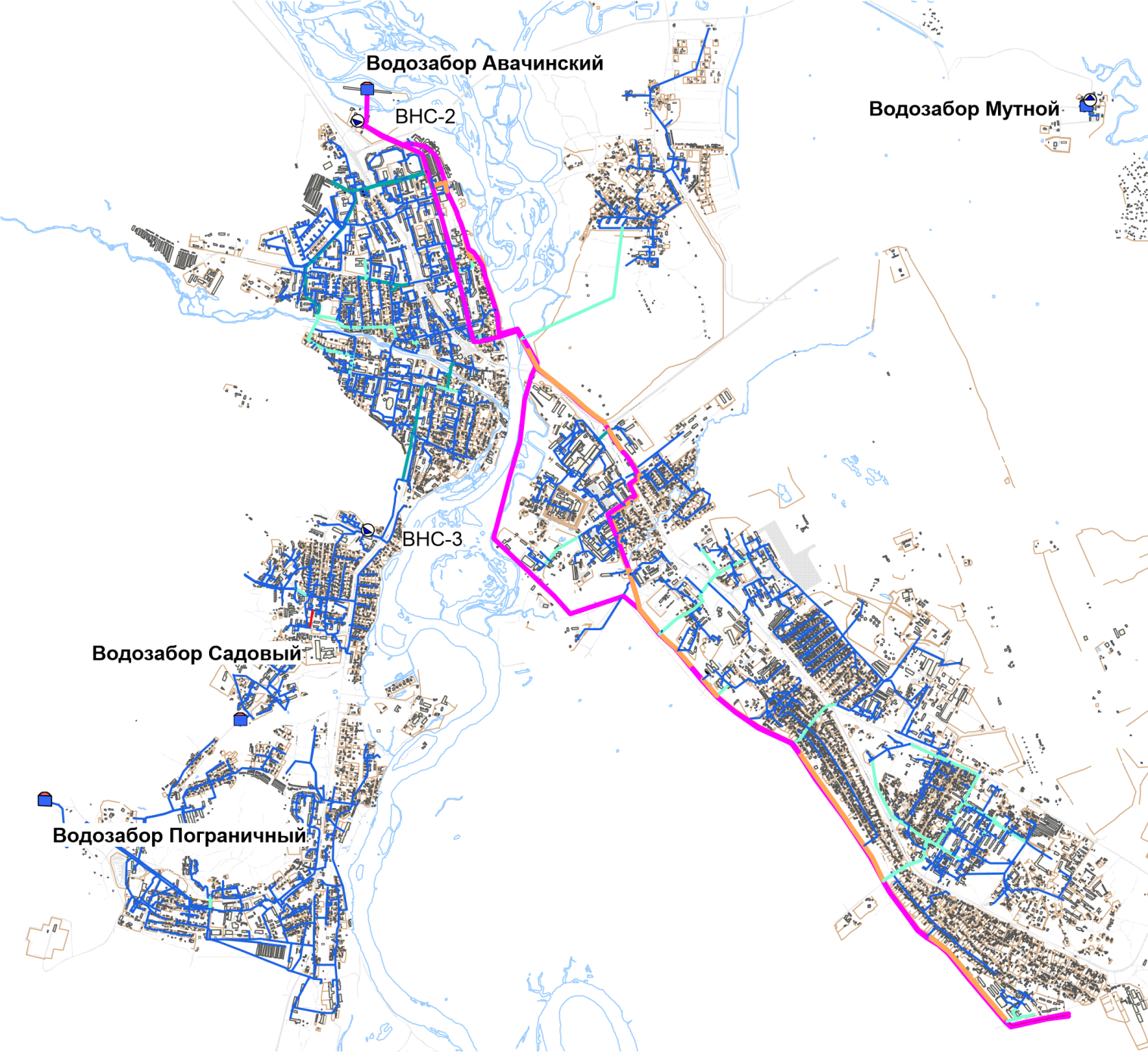 Диаметры участковd50–150d200–250d300d500d1000Расположение основных объектов систем водоснабженияЕлизовского городского поселения. Сети водоснабжения.Предлагаемые к реализации в настоящей схеме мероприятия позволят в перспективе ликвидировать децентрализованные системы водоснабжения мкр. Пограничный и мкр. Садовый, объединив их с системой централизованного водоснабжения городского поселения. Водозаборы Пограничный и Садовый планируются к консервации, с возможностью их использования в качестве резервных источников водоснабжения.В схеме также учтены мероприятия, позволяющие присоединить к системе водоснабжения районы перспективной застройки, а также территории, в настоящее время не охваченные услугой водоснабжения.В технологической зоне действия насосной станции 3-го подъема предлагаются к реализации мероприятия по зонированию территории, позволяющие оптимизировать напорные характеристики сети с учетом перепада высот рельефа местности. Планируется реконструкция насосной станции 3-го подъема с выделением двух групп насосного оборудования для водоснабжения «верхней» и «нижней» зон.Реализовано подключение систем водоснабжения водозаборов Садовый и Пограничный к системе централизованного водоснабжения. Данное подключение также потребует зонирования территории, в настоящее время входящей в систему водоснабжения водозабора Пограничный. С этой целью предусмотрено новое строительство, перекладка, переключение и закольцовка участков водопроводной сети.Подключение территорий перспективной застройки и территорий, где в настоящее время отсутствует централизованное водоснабжение, обеспечено путем строительства новых и перекладки части существующих сетей водоснабжения. Также предусмотрено строительство насосной станции 4-го подъема для обеспечения возможности подключения территории перспективной застройки в мкр. Садовый.Расположение основных элементов систем водоснабжения Елизовского городского поселения после реализации предлагаемых в настоящей схеме мероприятий представлено на рисунке 6.2. Детальные схемы объектов и сетей водоснабжения Елизовского городского поселения представлены в электронной модели.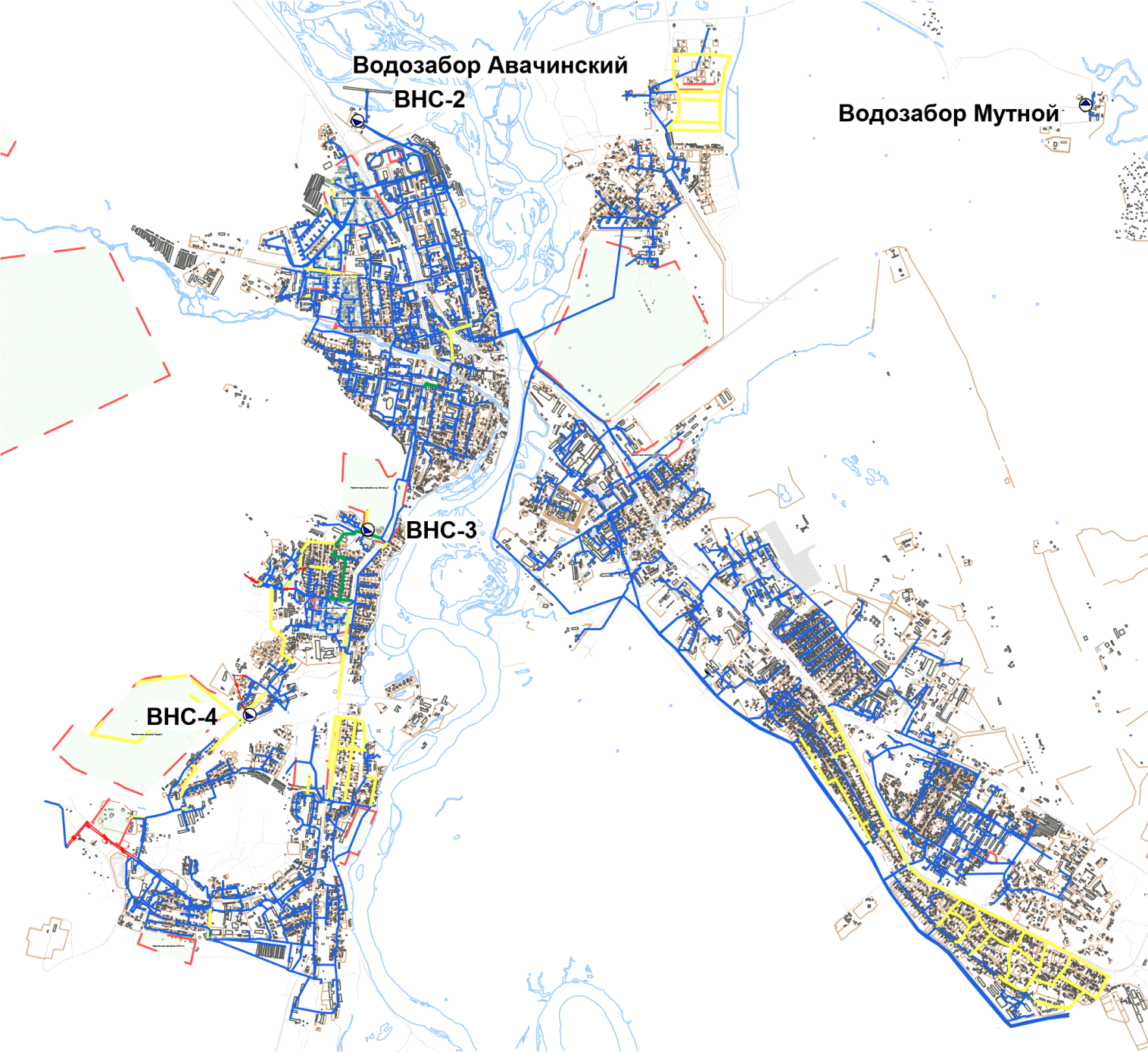 УчасткиСохраняемый участокНовое строительствоПерекладкаОтключениеРасположение основных объектов систем водоснабженияЕлизовского городского поселения после реализации предлагаемых мероприятий.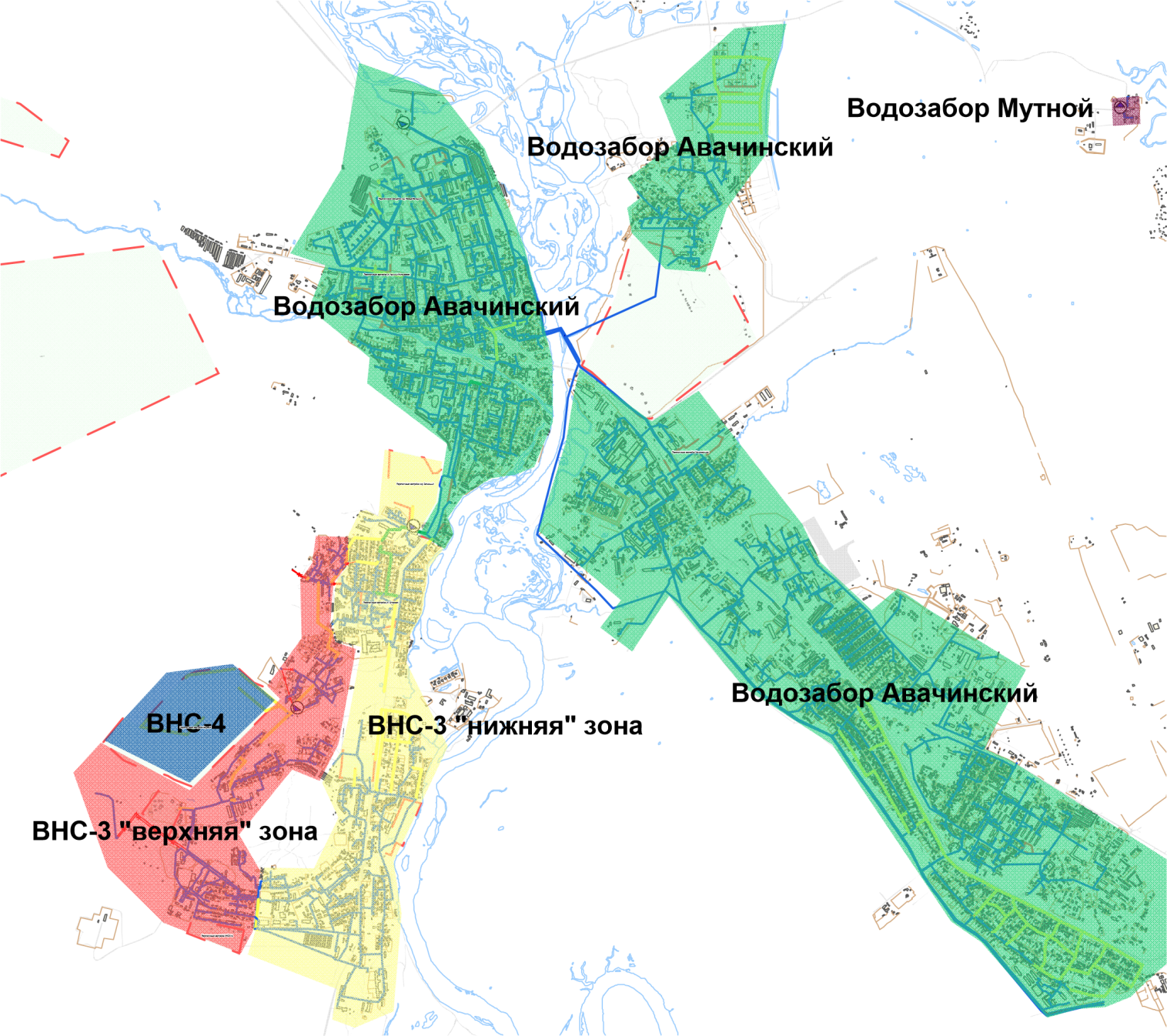 Зоны действия систем водоснабженияЕлизовского городского поселения после реализации предлагаемых мероприятий.Детальное описание каждого из предлагаемых к реализации мероприятий представлено в разделе 7 настоящего документа.Внесение изменений в схему водоснабжения в части включения в нее мероприятий по обеспечению технической возможности подключения к системам водоснабжения и водоотведения объектов капитального строительства.На этапе актуализации в схему водоснабжения были добавлены объекты, подключенные к сетям водоснабжения в 2013–2018 годах, а также отдельно выделены здания и сооружения, планируемые к подключению в перспективе. Перечень данных объектов приведен в таблицах6.1 и 6.2. Также были учтены изменения нагрузок в зоне действия систем водоснабжения за счет вывода из эксплуатации сносимых объектов (Таблица 6.3). Детальная информация о каждом из мероприятий, включенных в данную схему в процессе актуализации, представлена в разделе 5. Схемы подключения объектов капитального строительства представлены ниже в данном разделе.Перечень объектов капитального строительства, подключаемых к системам водоснабжения в 2020–2026 гг.Перечень объектов перспективного строительства на 2020–2026 гг.Адресный перечень домов, отключенных от сетей водоснабжения в связи со сносом в 2014–2019 гг. и планируемых к отключению в 2020–2026 г.Район ул. Геофизическая, Спортивная, Строительная, Деркачева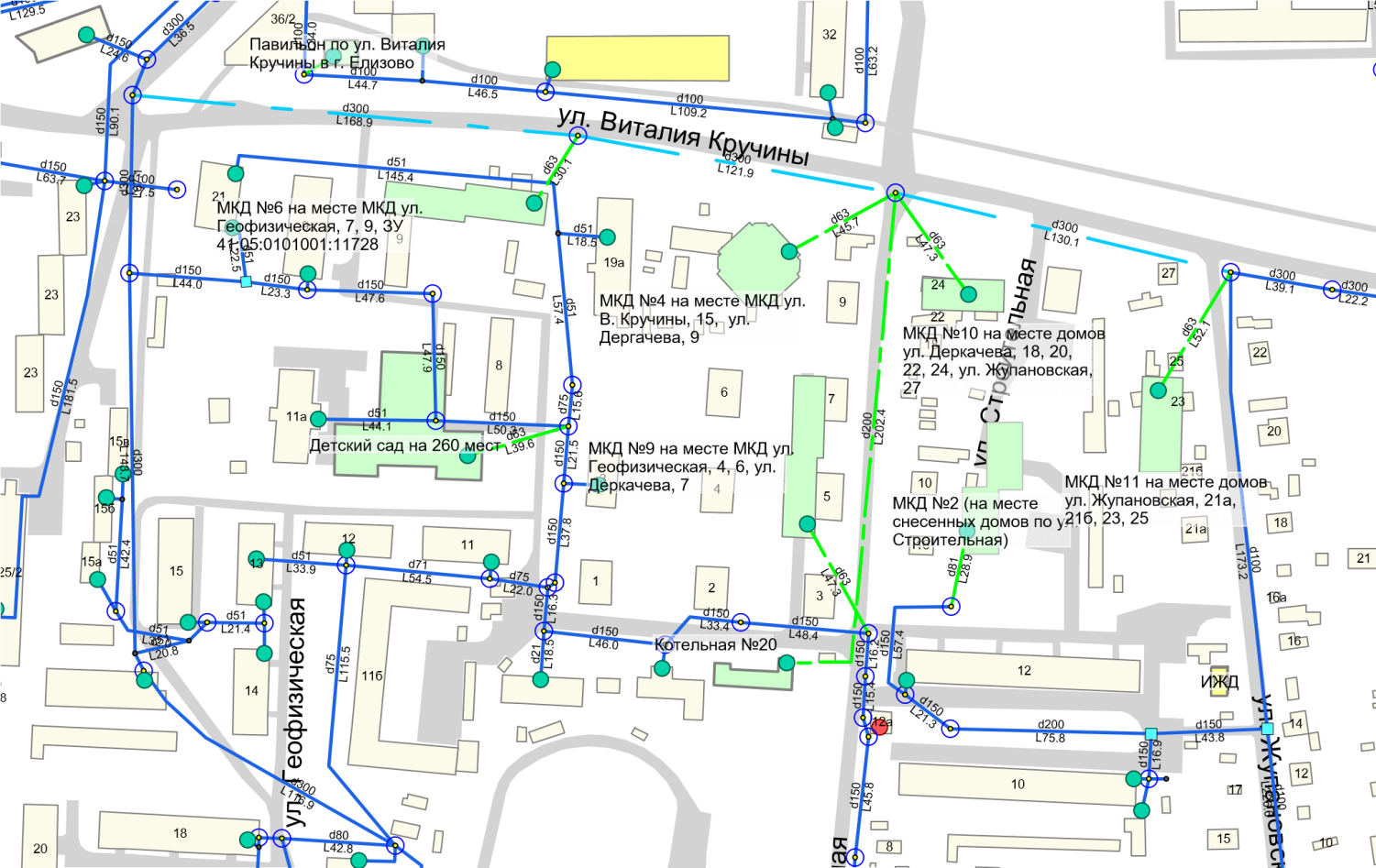 Прокладка трубопровода Ду300 для подключения объектов перспективного строительства района ул. Геофизическая, Спортивная, Строительная, Деркачева, по ул. Виталия Кручины от ул. Жупановская до пер. Гришечко.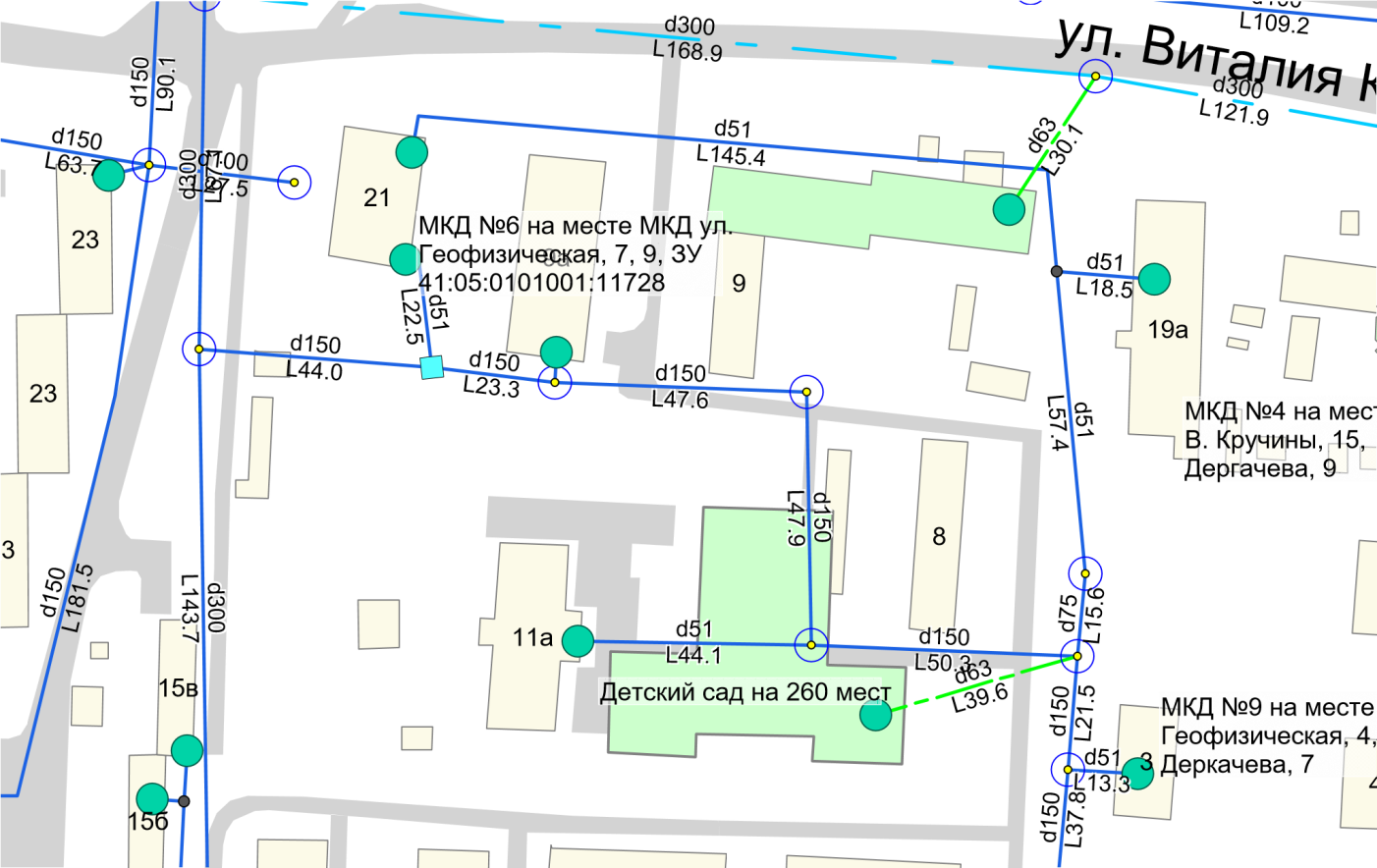 Строительство сетей водоснабжения для подключения объектов Детский сад на 260 мест, МКД №6 на месте МКД ул. Геофизическая, 7, 9, ЗУ 41:05:0101001:11728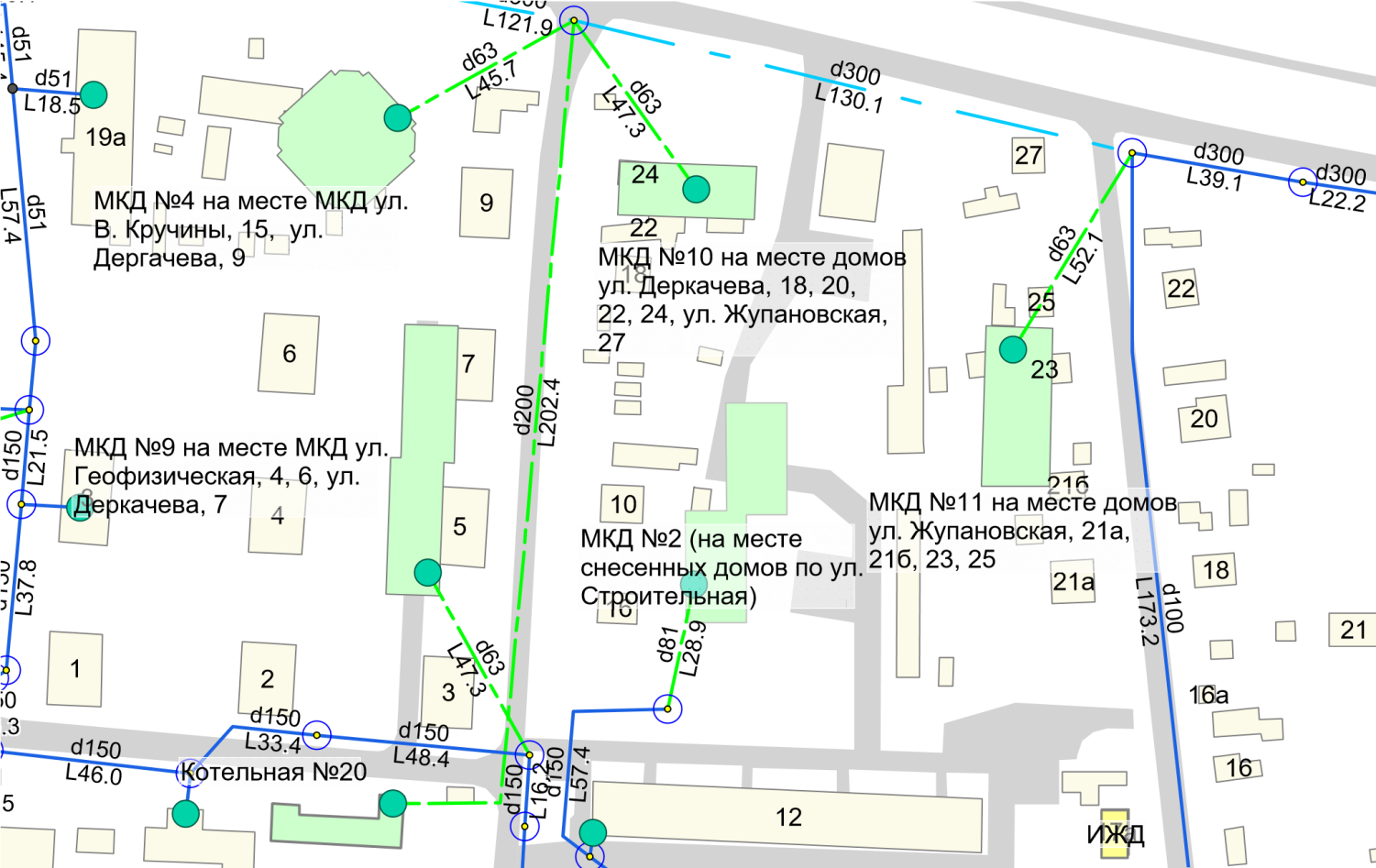 Строительство сетей водоснабжения для подключения объектов:МКД №4 на месте МКД ул. В. Кручины, 15, ул. Дергачева, 9; МКД №9 на месте МКД ул. Геофизическая, 4, 6, ул. Деркачева, 7; МКД №10 на месте домов ул. Деркачева, 8, 20, 22, 24, ул. Жупановская, 27; МКД №2 (на месте снесенных домов по ул. Строительная); МКД №11 на месте домов ул. Жупановская, 21а, 21б, 23, 25; котельной № 20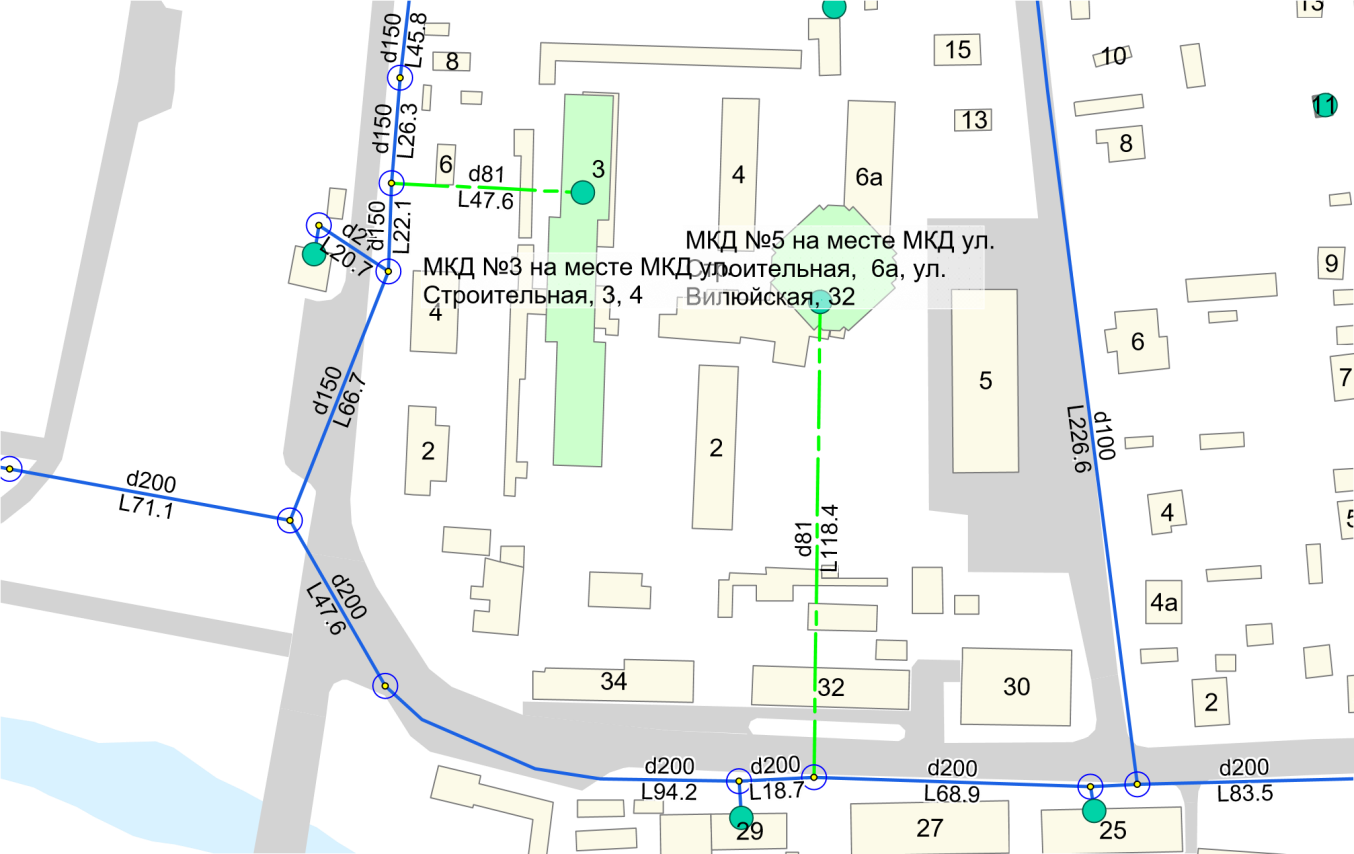 Строительство сетей водоснабжения для подключения объектов МКД №3 на месте МКД ул. Строительная, 3, 4, МКД №5 на месте МКД ул. Строительная, 6а, ул. Вилюйская, 32Микрорайон Половинка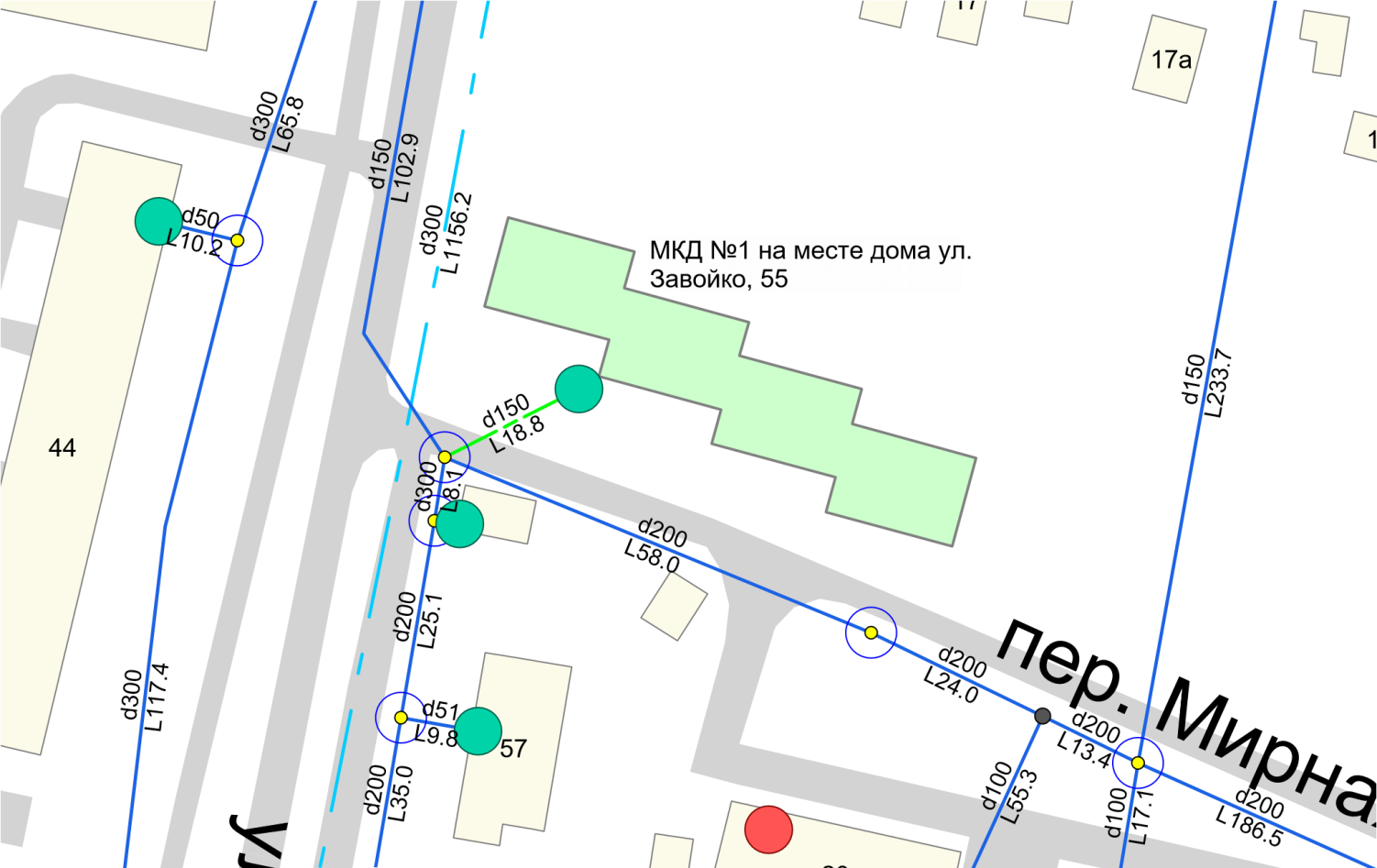 Строительство сетей водоснабжения для подключения объекта МКД №1 на месте дома ул. Завойко, 55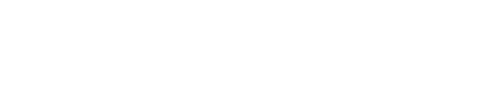 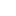 Строительство сетей водоснабжения для подключения объекта МКД №2 на месте дома ул. Мирная, 7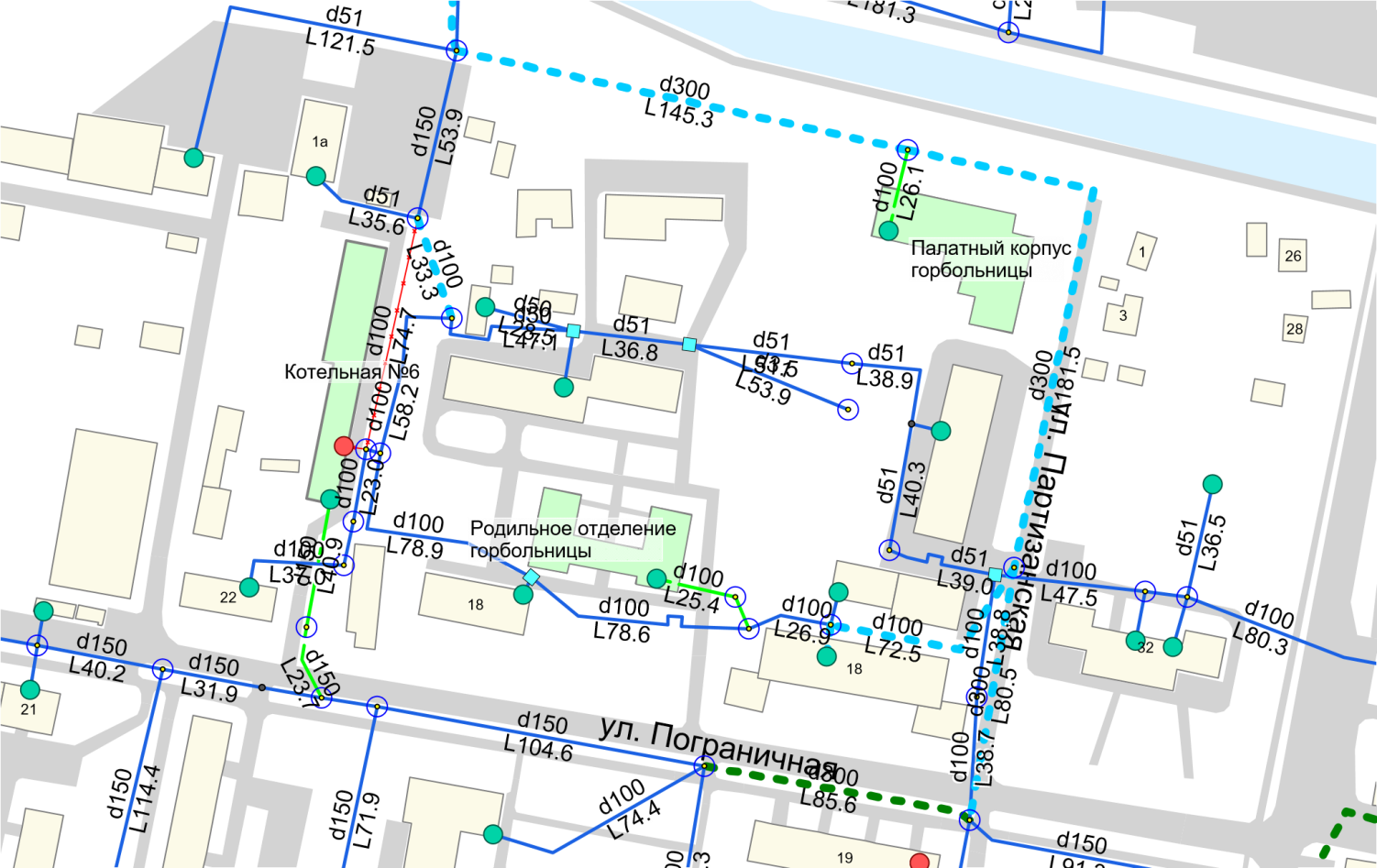 Подключение реконструируемой котельной №6, вынос сетей водоснабжения и водоотведения с территории котельной №6. Прокладка трубопровода в обход территории МБУЗ «Елизовская районная больница», d300, протяженностью 270 м. Переподключение объектов МБУЗ «Елизовская районная больница». Подключение родильного отделения и унифицированного палатного корпуса МБУЗ «Елизовская районная больница»МикрорайонЦентральный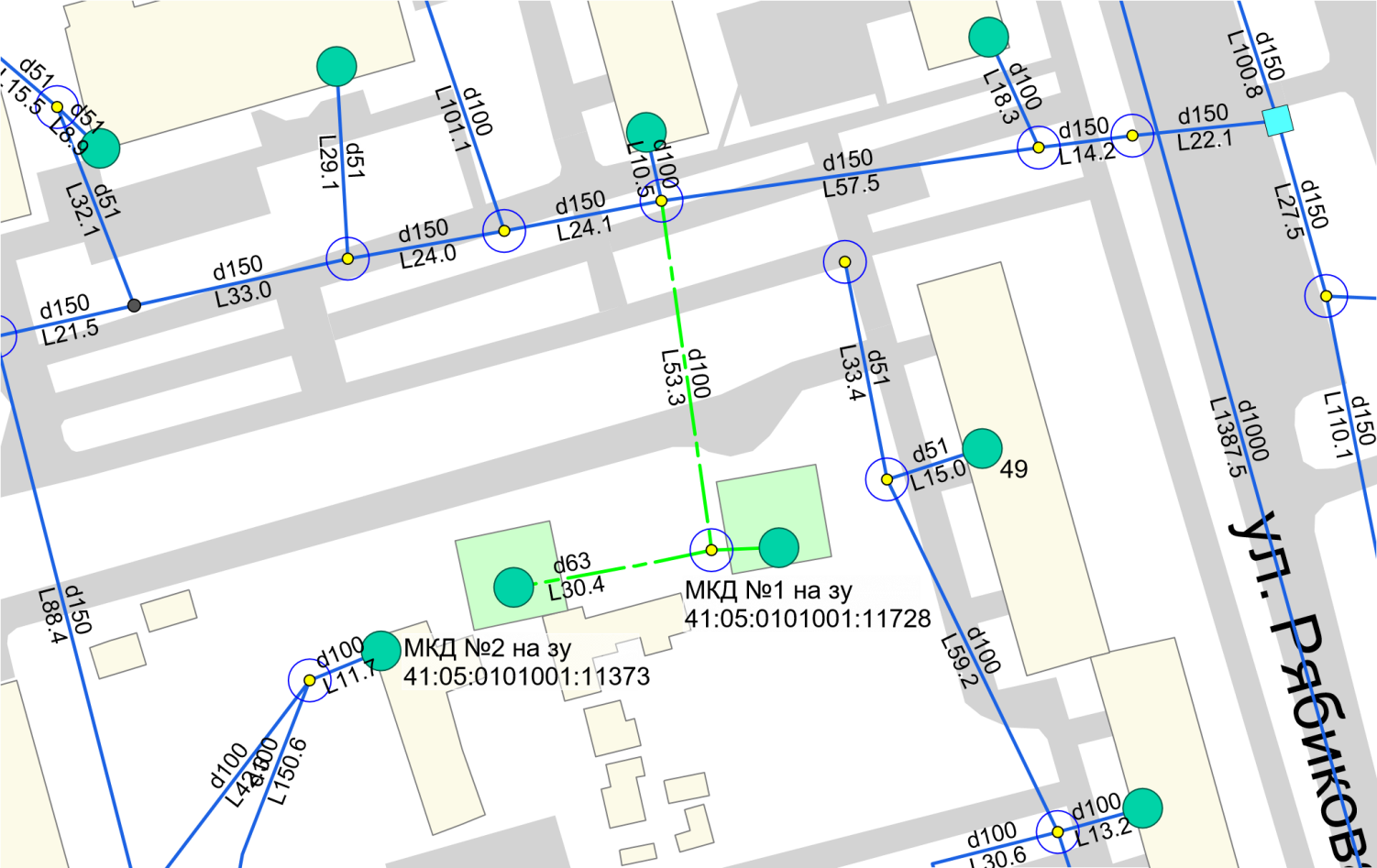 Подключение объектов МКД №1 на ЗУ 41:05:0101001:11728, МКД №2 на ЗУ 41:05:0101001:11373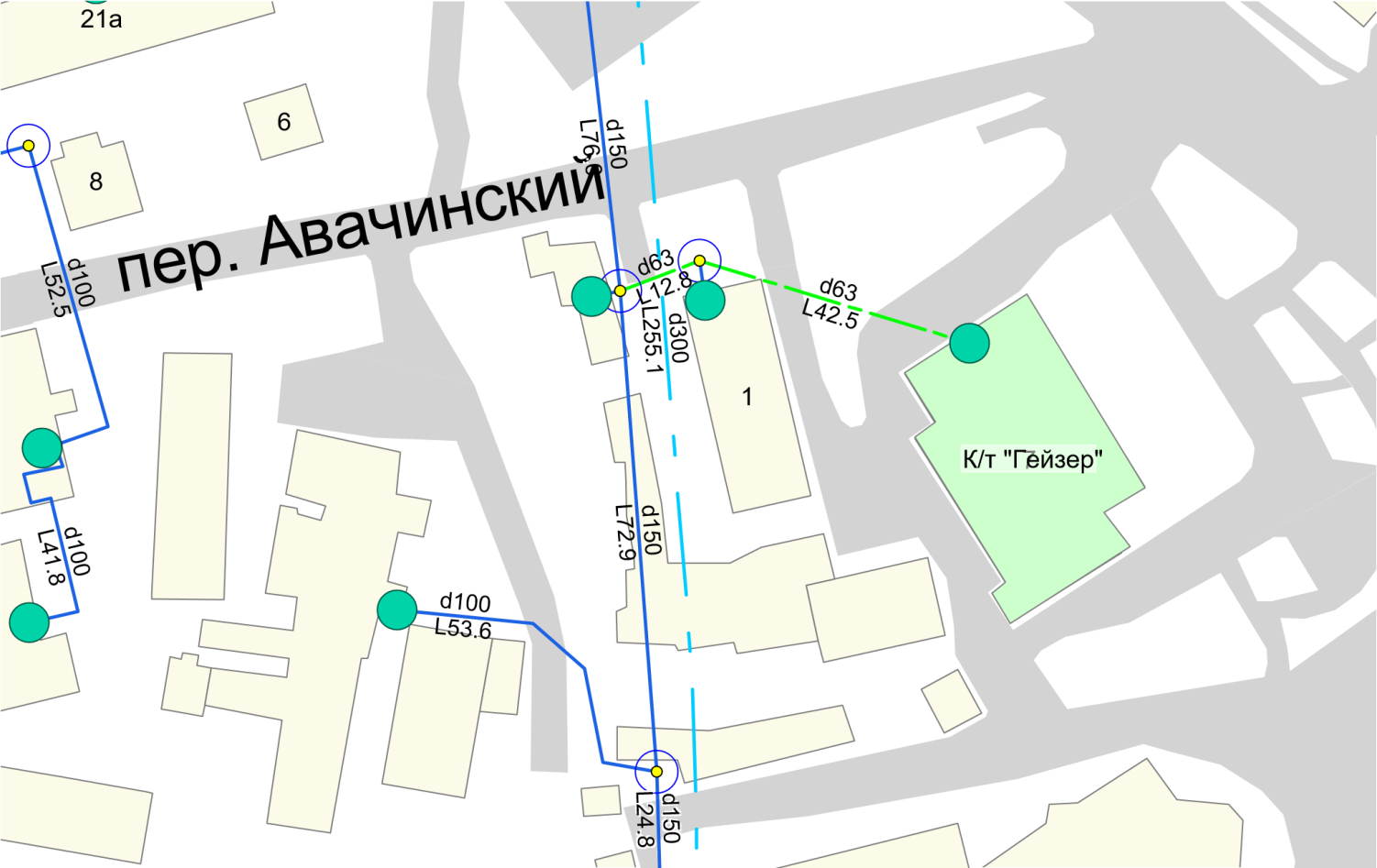 Подключение кинотеатра «Гейзер»Микрорайон Солнечный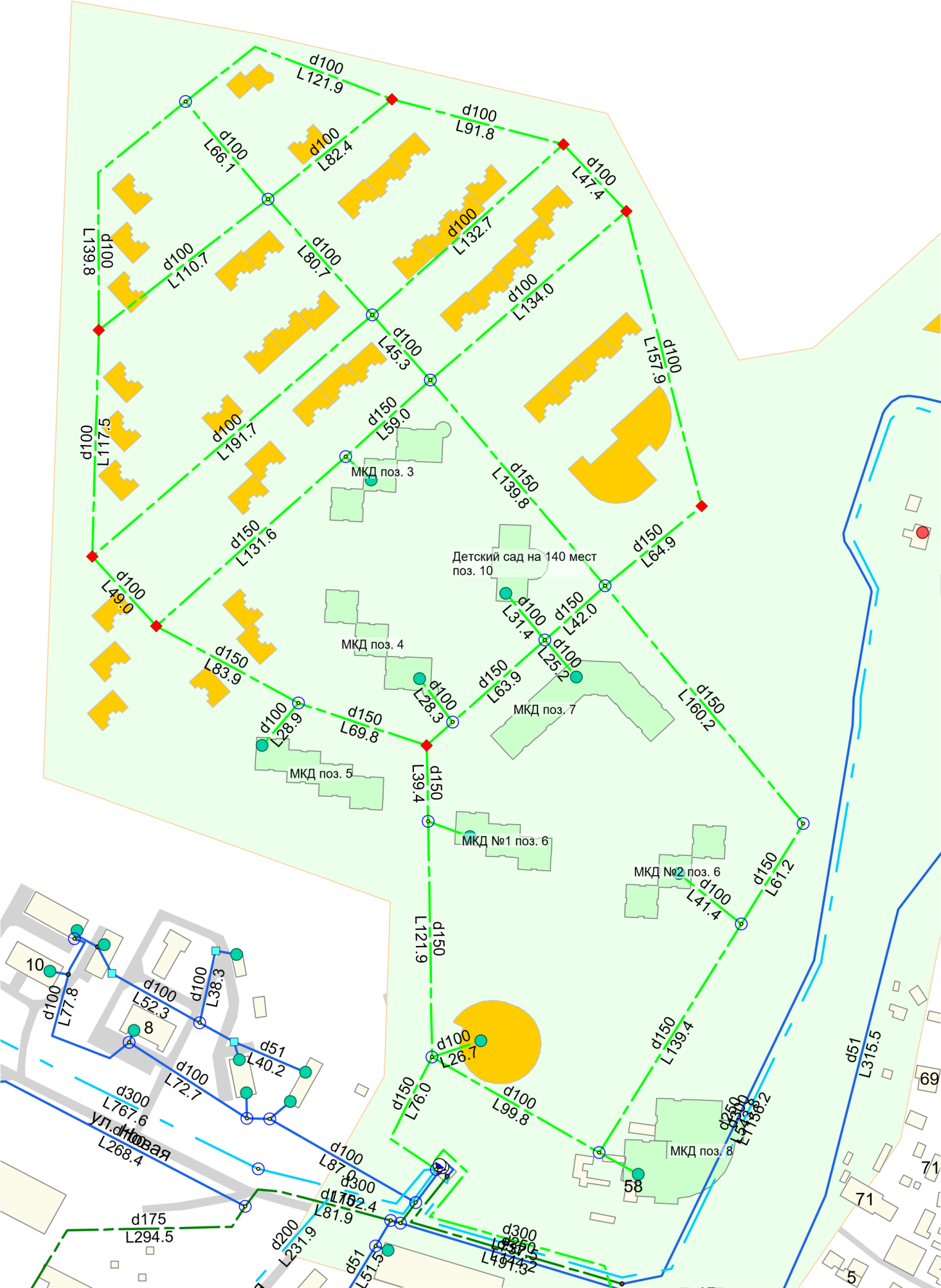 Подключение объектов МКД поз. 3, МКД поз. 4, МКД поз. 5, МКД №1 поз. 6, МКД №2 поз. 6, МКД поз. 7, МКД поз. 8, Детский сад 140 мест поз. 10, а также прочих объектов перспективного строительства мкр. СолнечныйМикрорайон Хуторской, район улиц Свердлова - Хуторская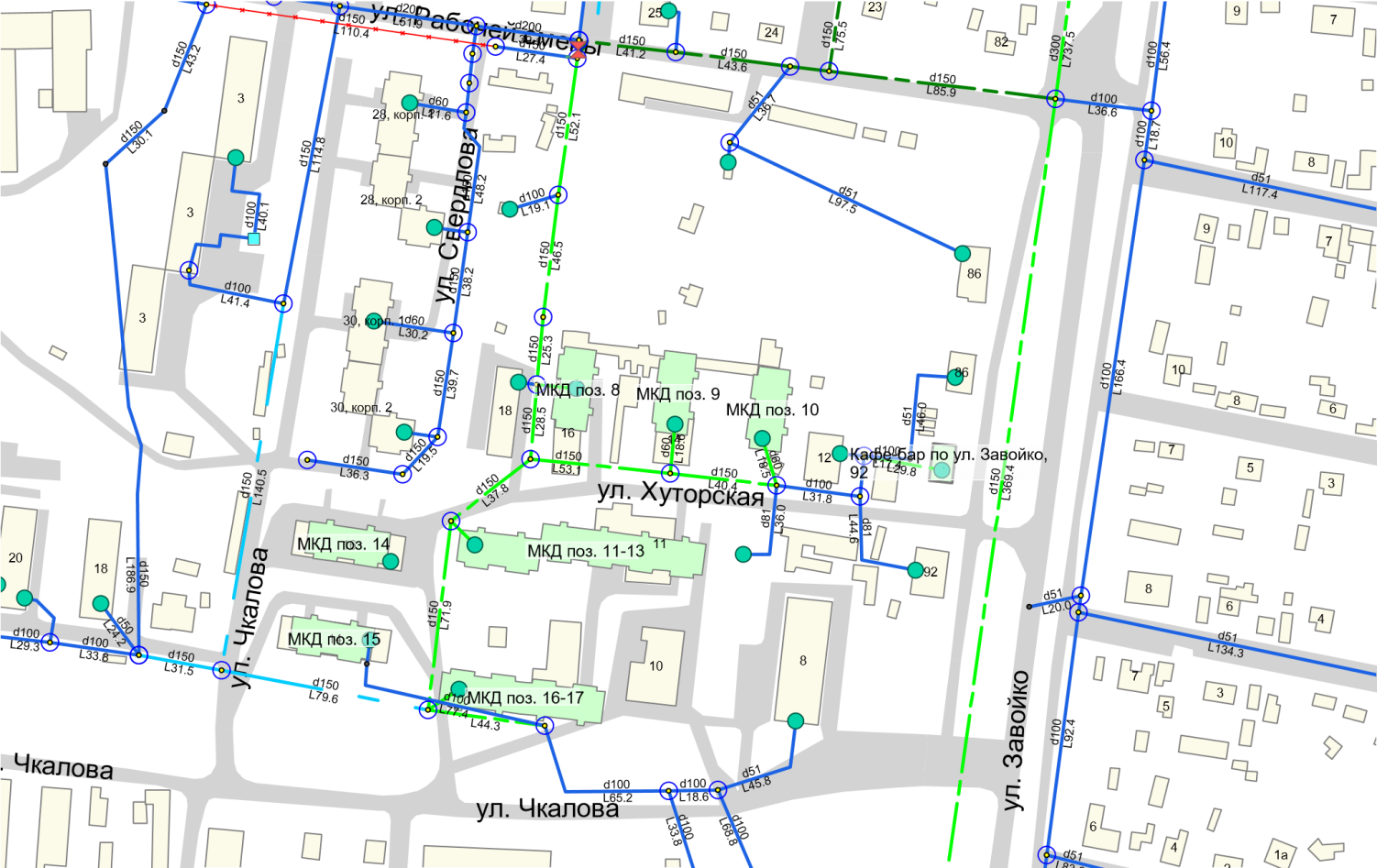 Строительство сетей водоснабжения для подключения объектов МКД поз. 16-17, МКД поз. 11-13, МКД поз. 8-10 (3 шт.), МКД поз. 14-15 (2 шт.)Микрорайон Хуторской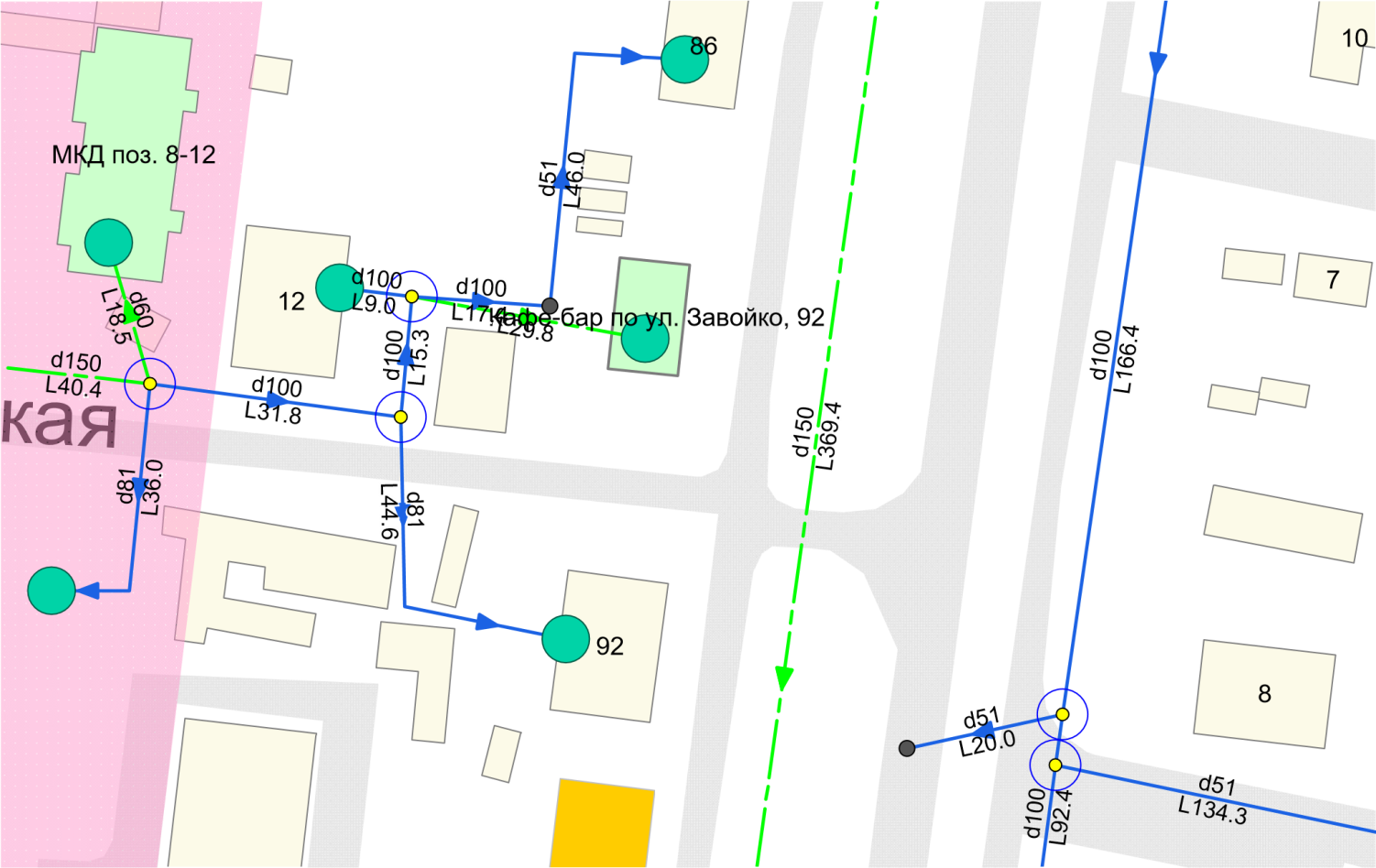 Подключение кафе-бара по ул. Завойко, 92Микрорайон 26-й километр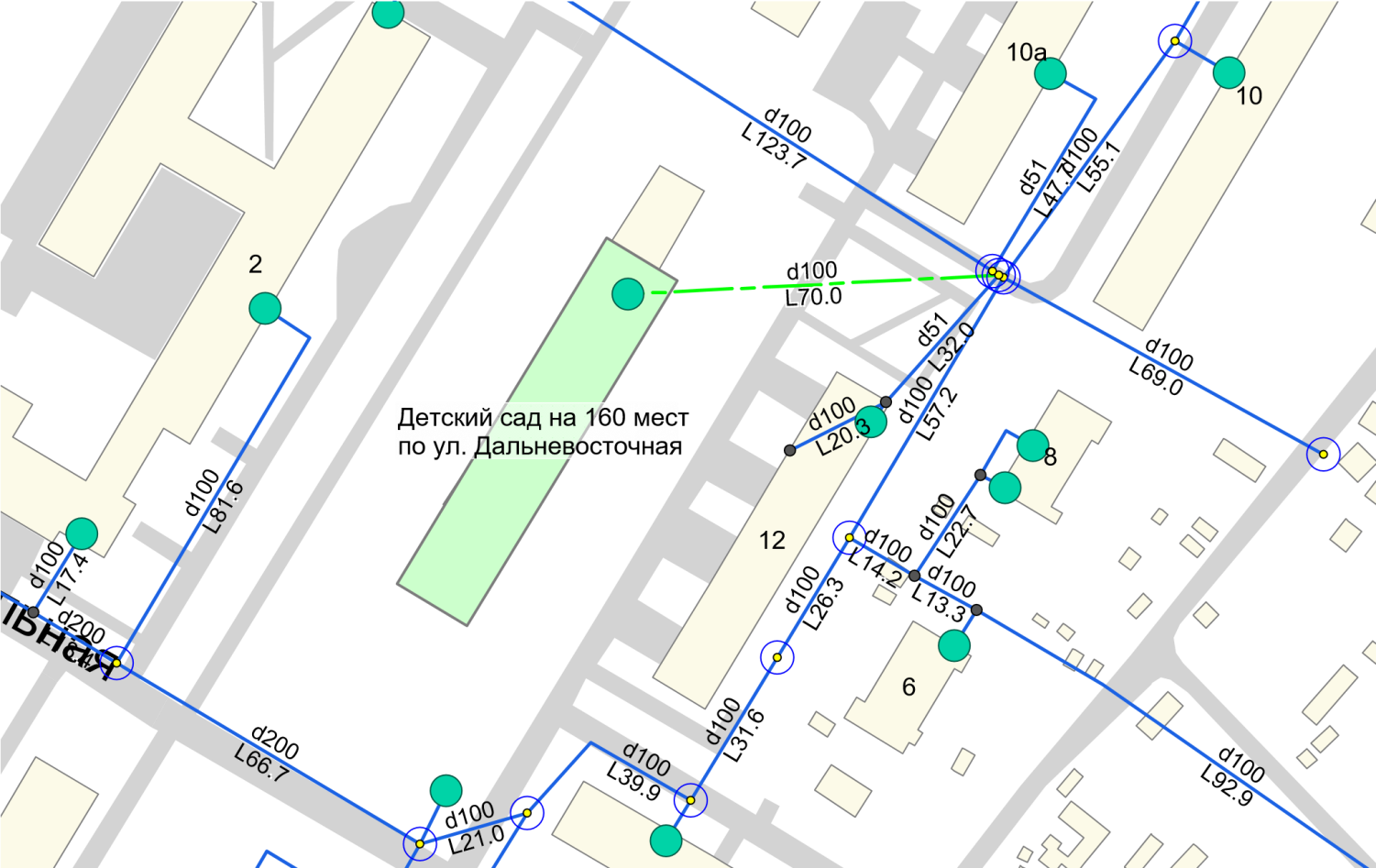 Подключение детского сада на 160 мест по ул. ДальневосточнаяМикрорайон Аэропорт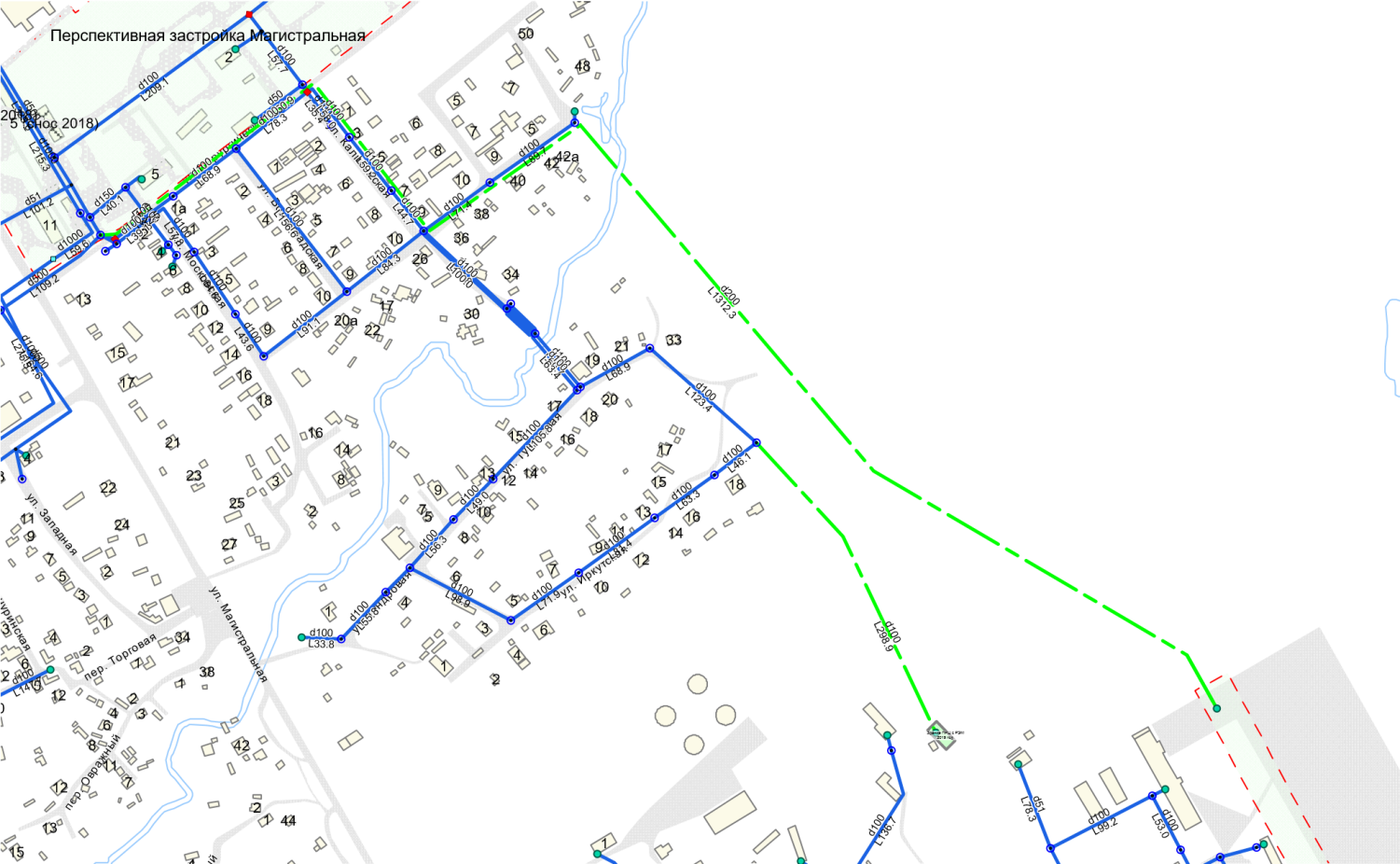 Подключение аэровокзального комплекса аэропорта г. Петропавловск-Камчатский (г. Елизово) и здания ПРЦ с РЭМ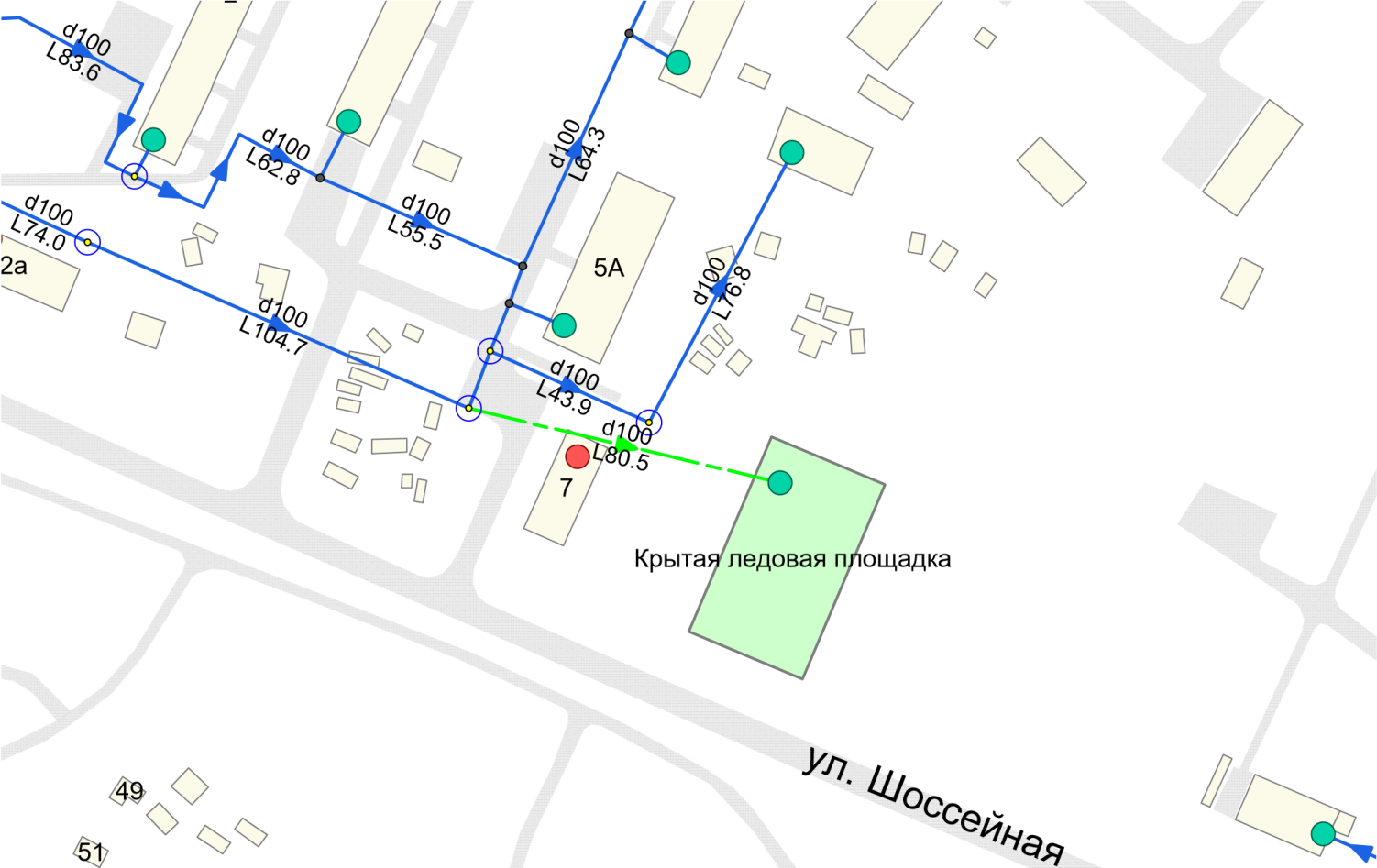 Подключение крытой ледовой площадкиМикрорайон Северный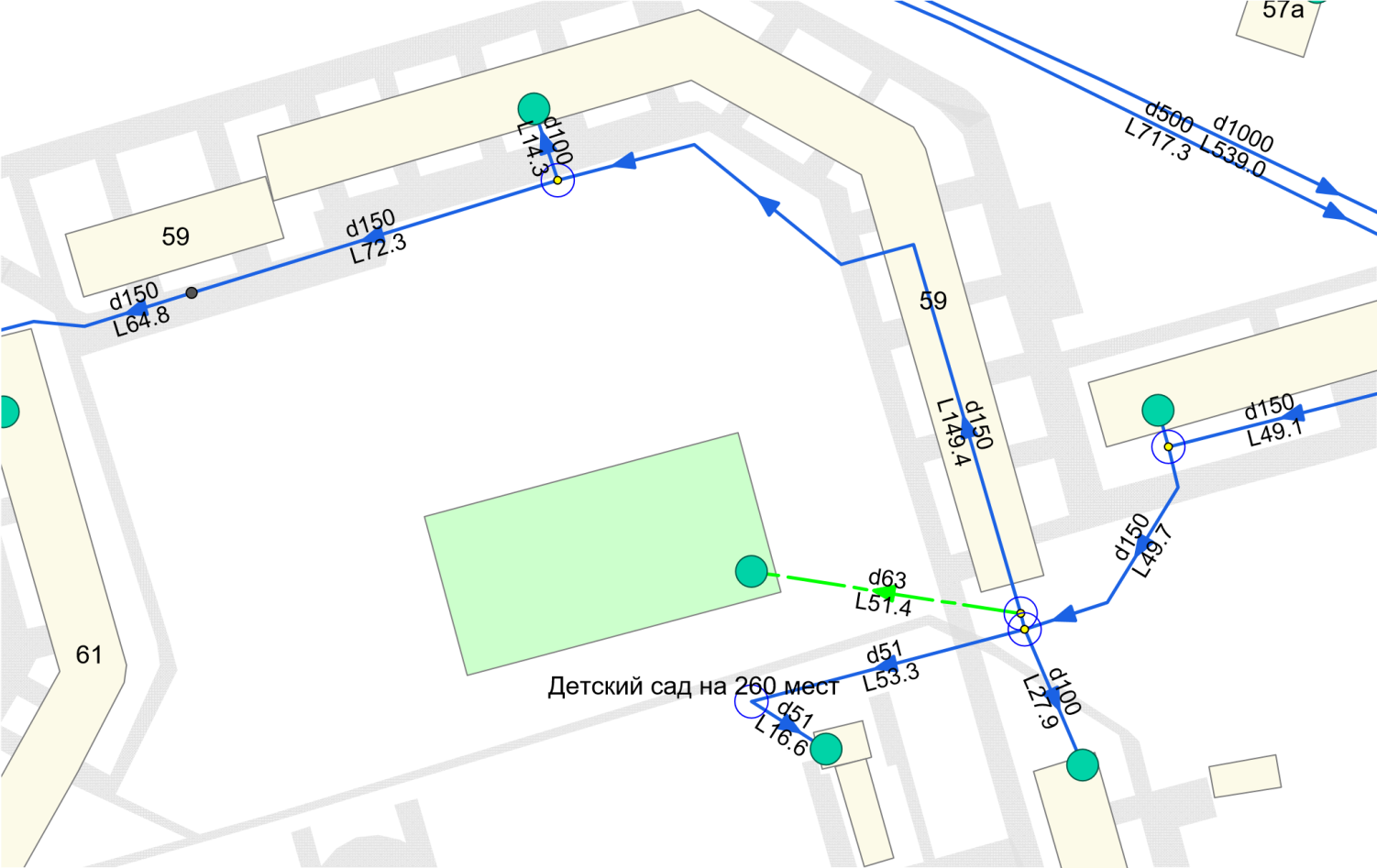 Подключение детского сада на 260 местпо ул. РябиковаМикрорайон Северо-Западный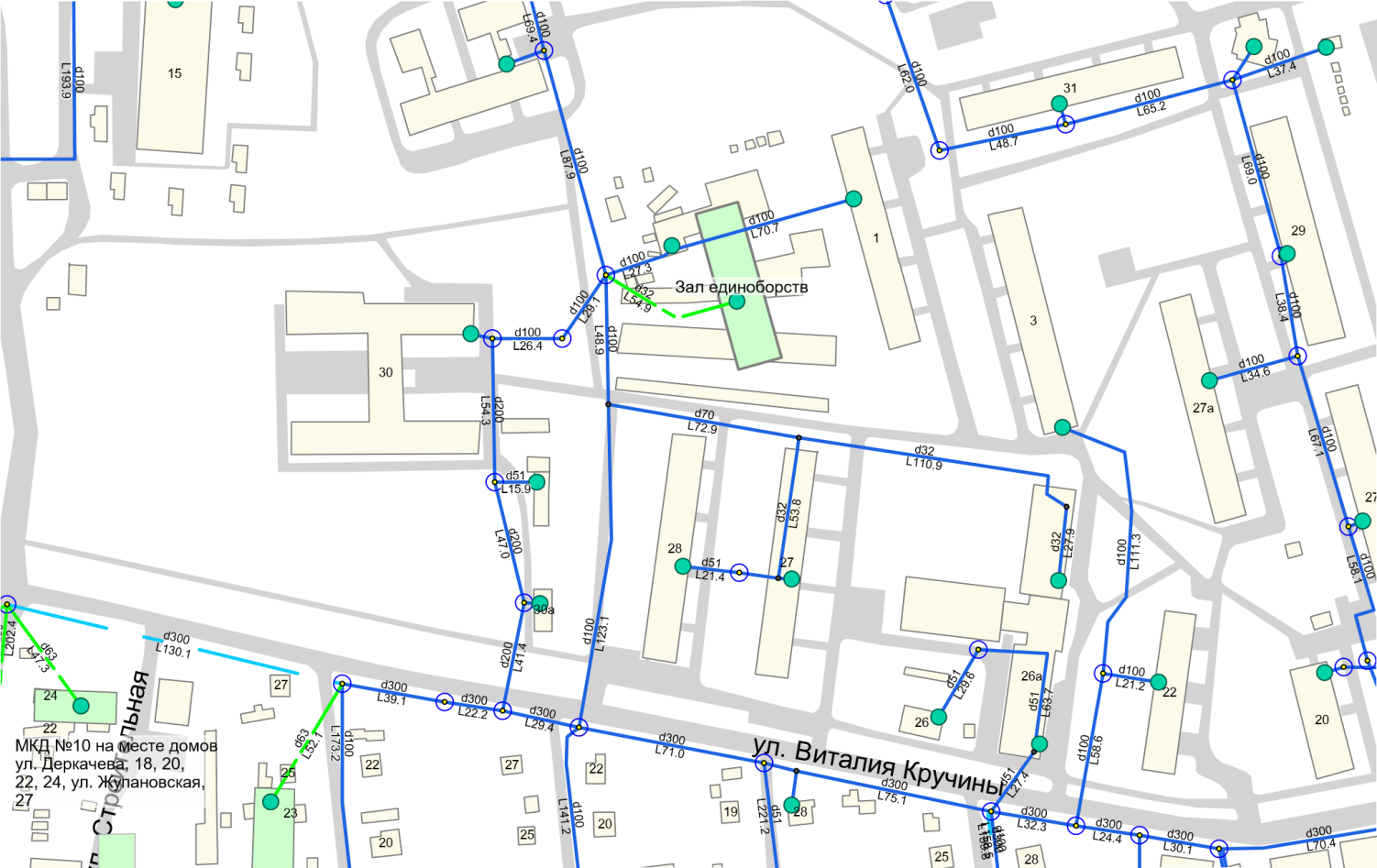 Подключение зала единоборств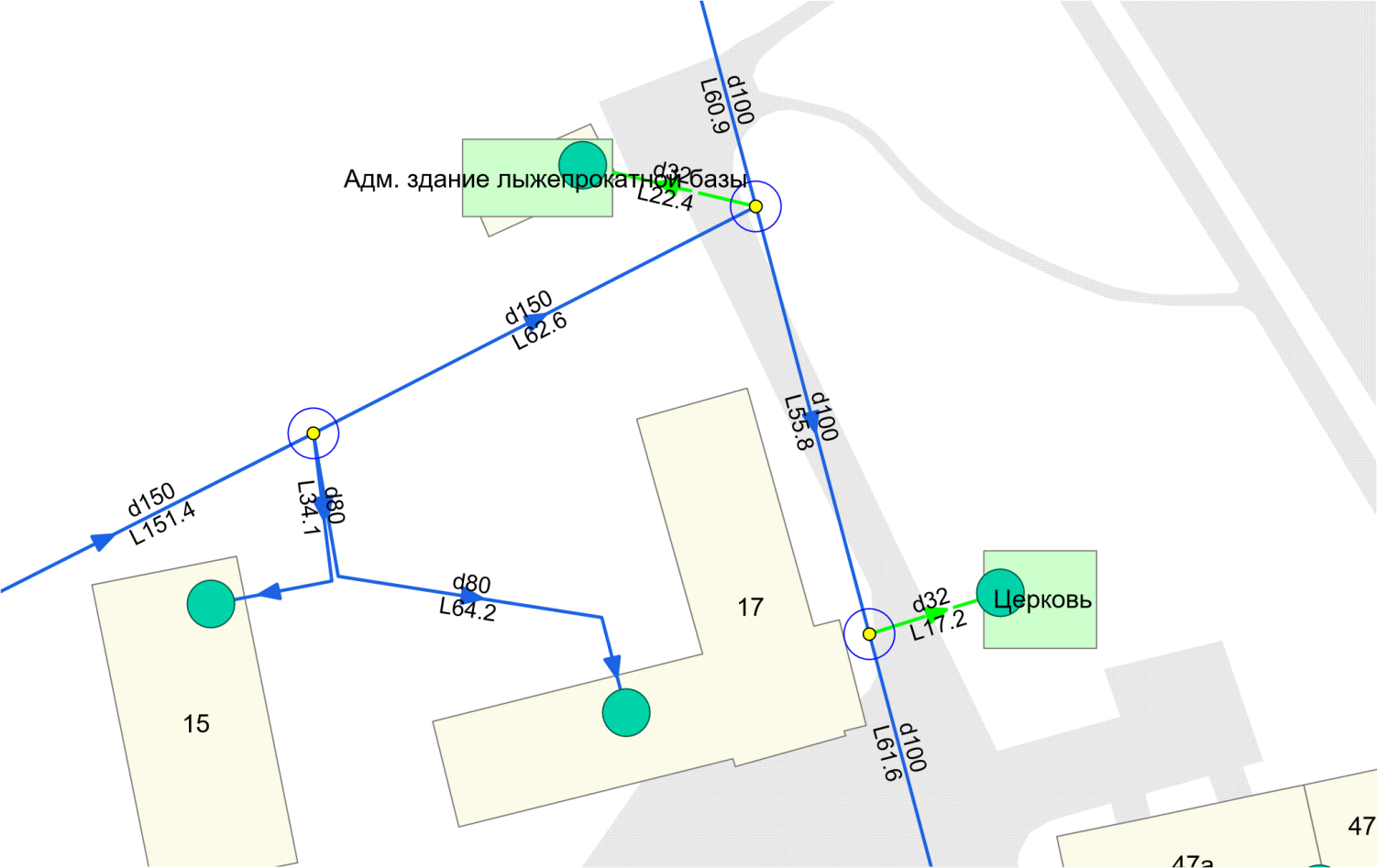 Подключение здания лыжно-прокатной базы и здания церкви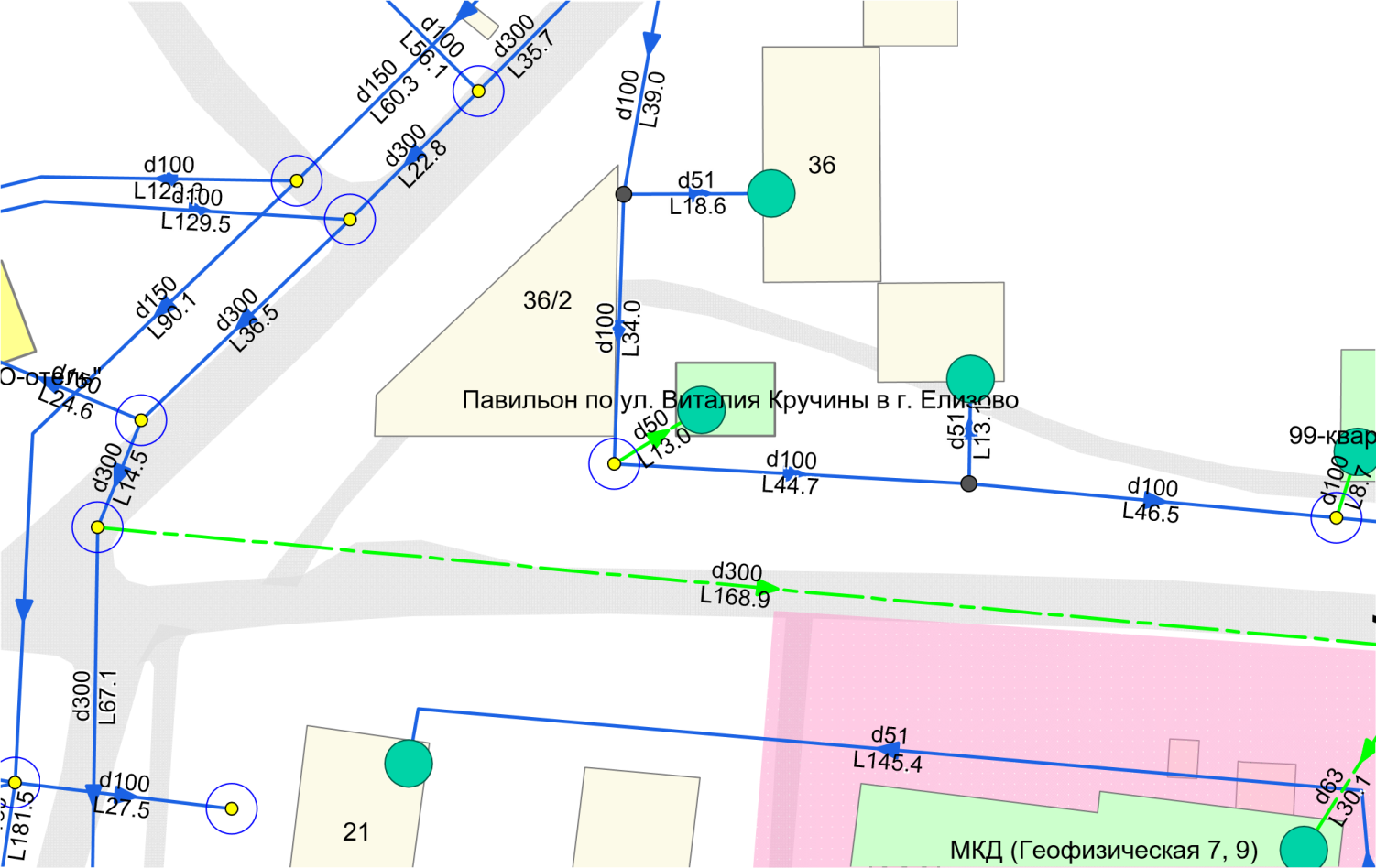 Подключение павильона по ул. В. КручиныМикрорайон Торговый центр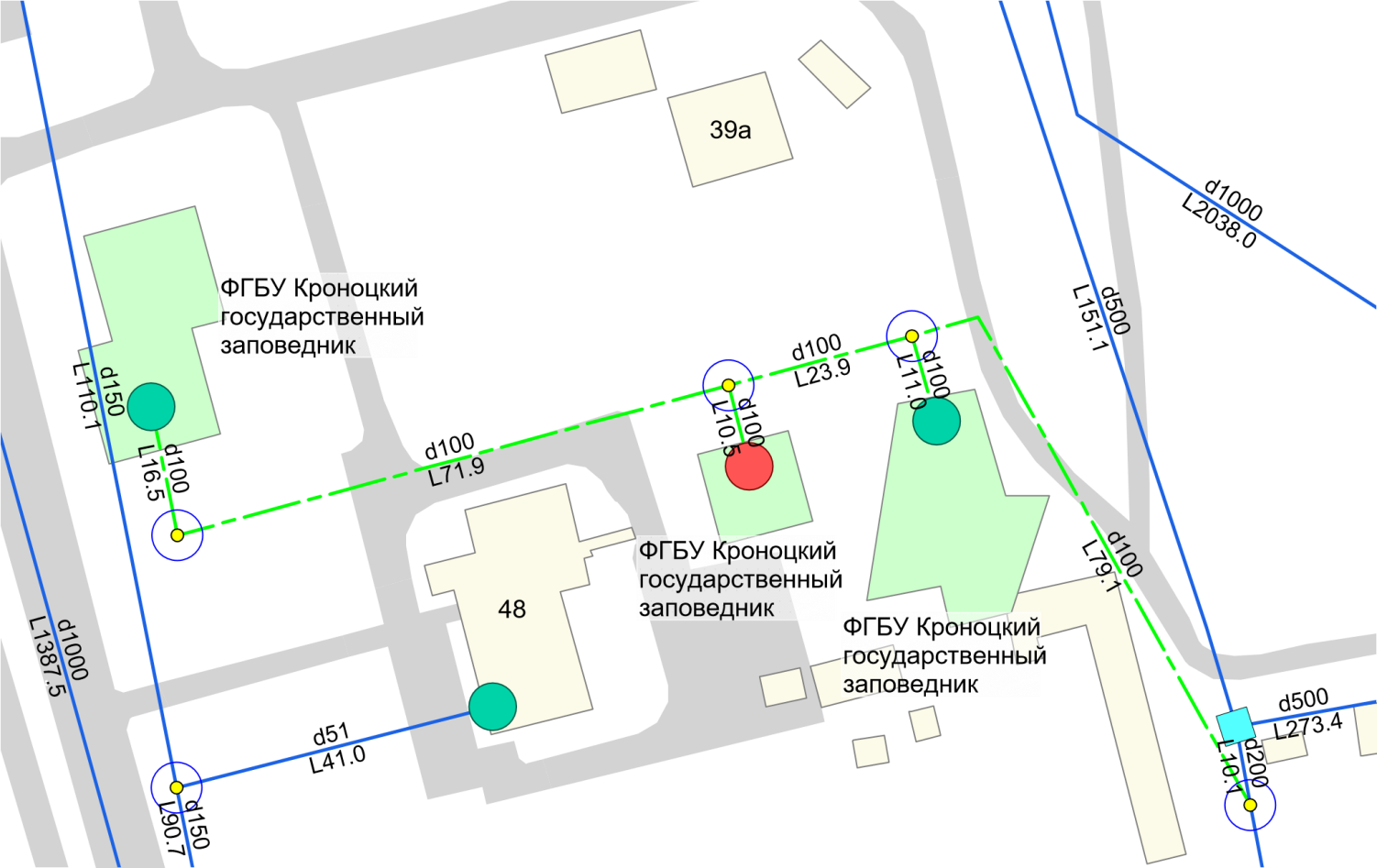 Подключение зданий ФГБУ Кроноцкий государственный заповедник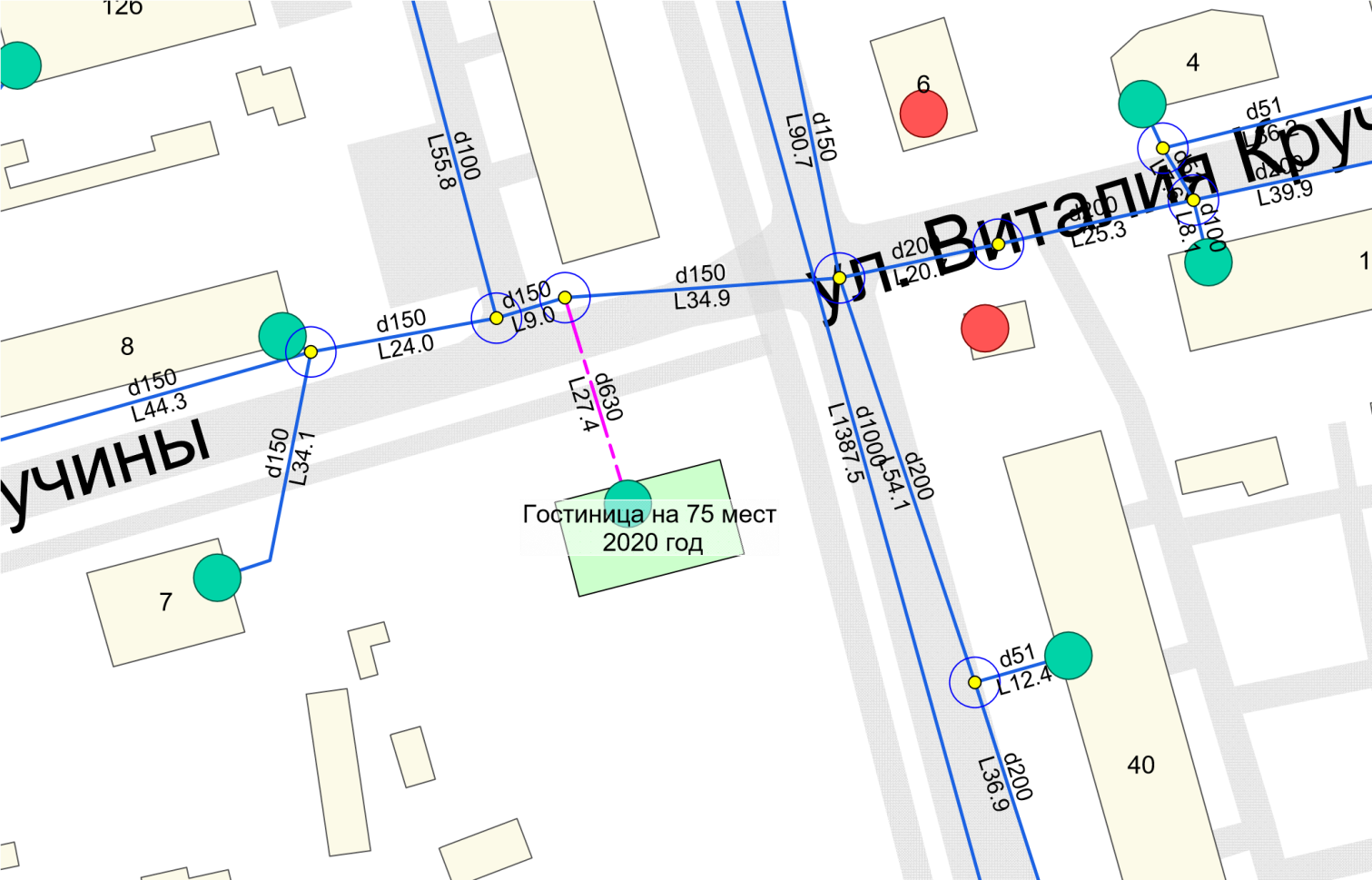 Подключение здания гостиницы по ул. В. КручиныМикрорайон Промышленный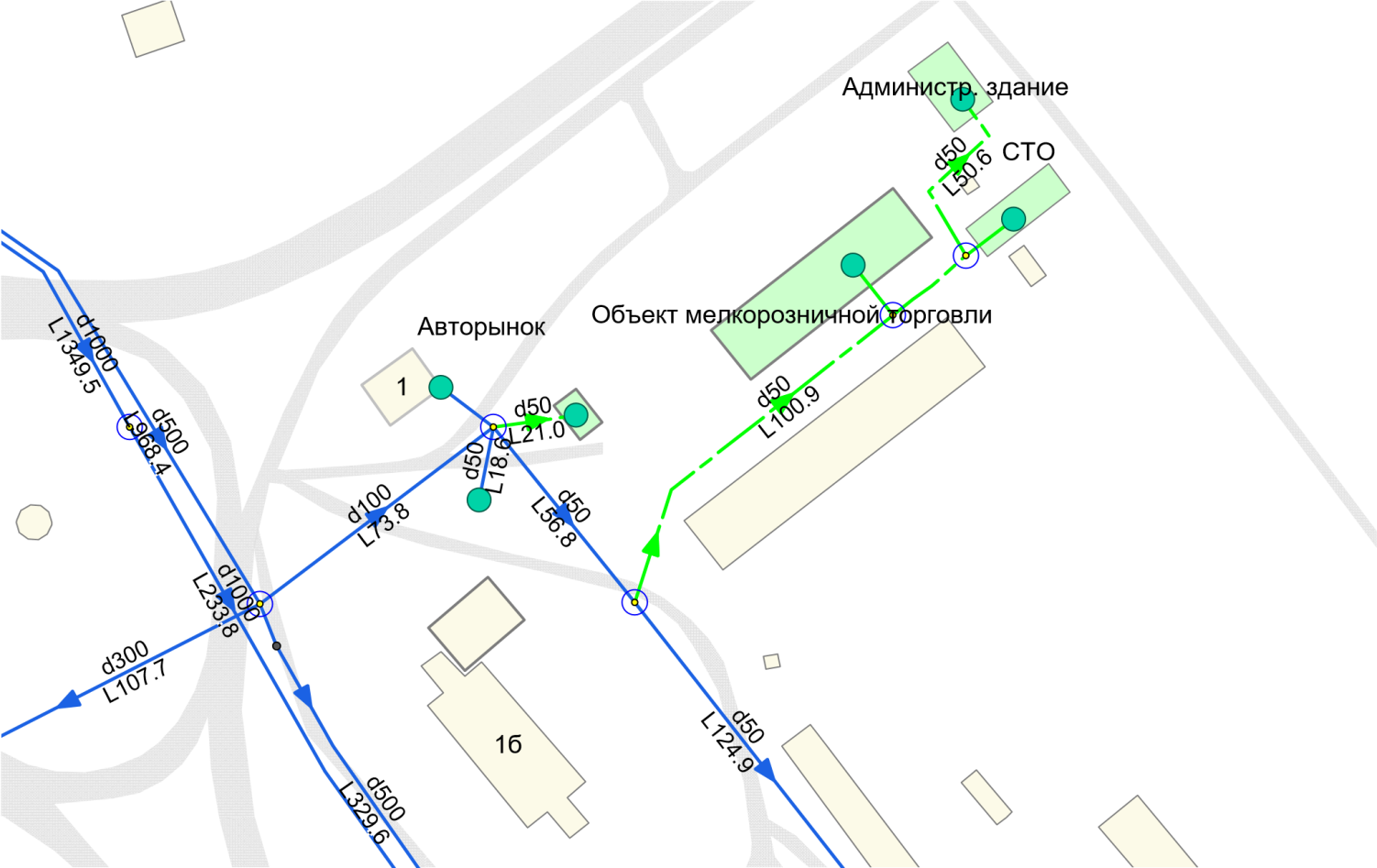 Подключение объектов СТО, Административное здание, Объект мелкорозничной торговли, АвторынокМикрорайон Заречный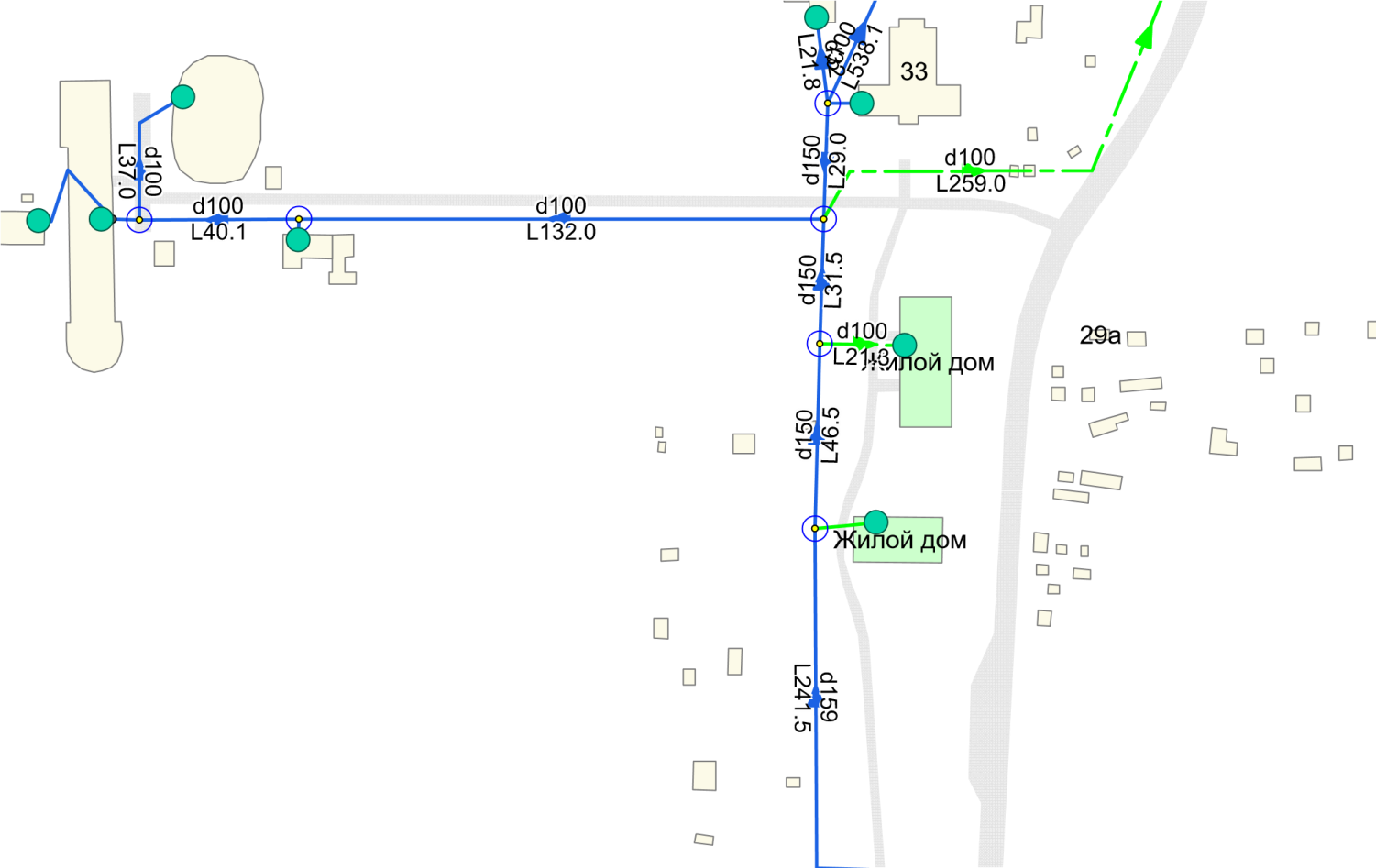 Подключение МКД ул. Попова, 29, МКД ул. Попова, 31  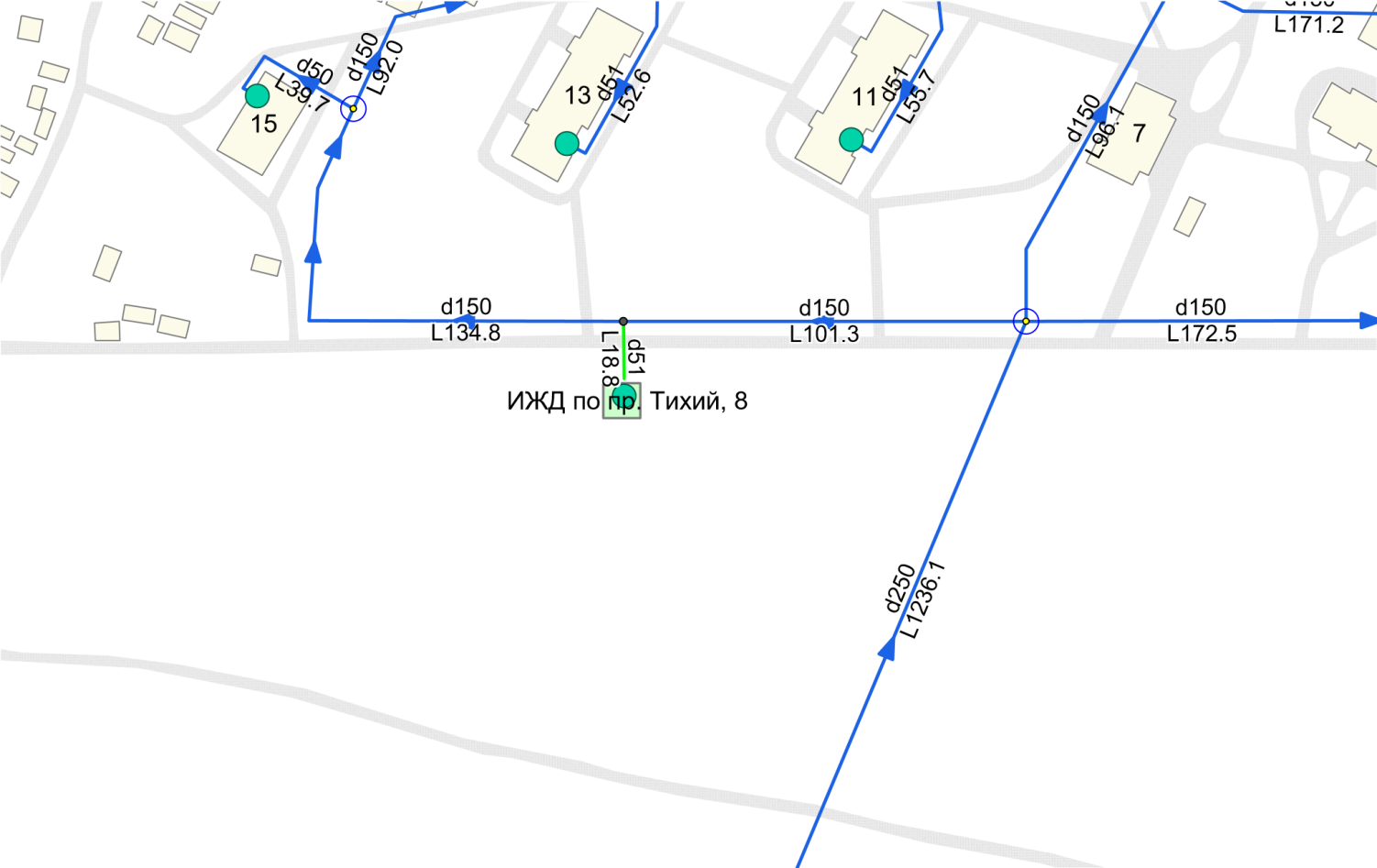 Подключение индивидуального жилого дома по пр. Тихий, 8Микрорайон Садовый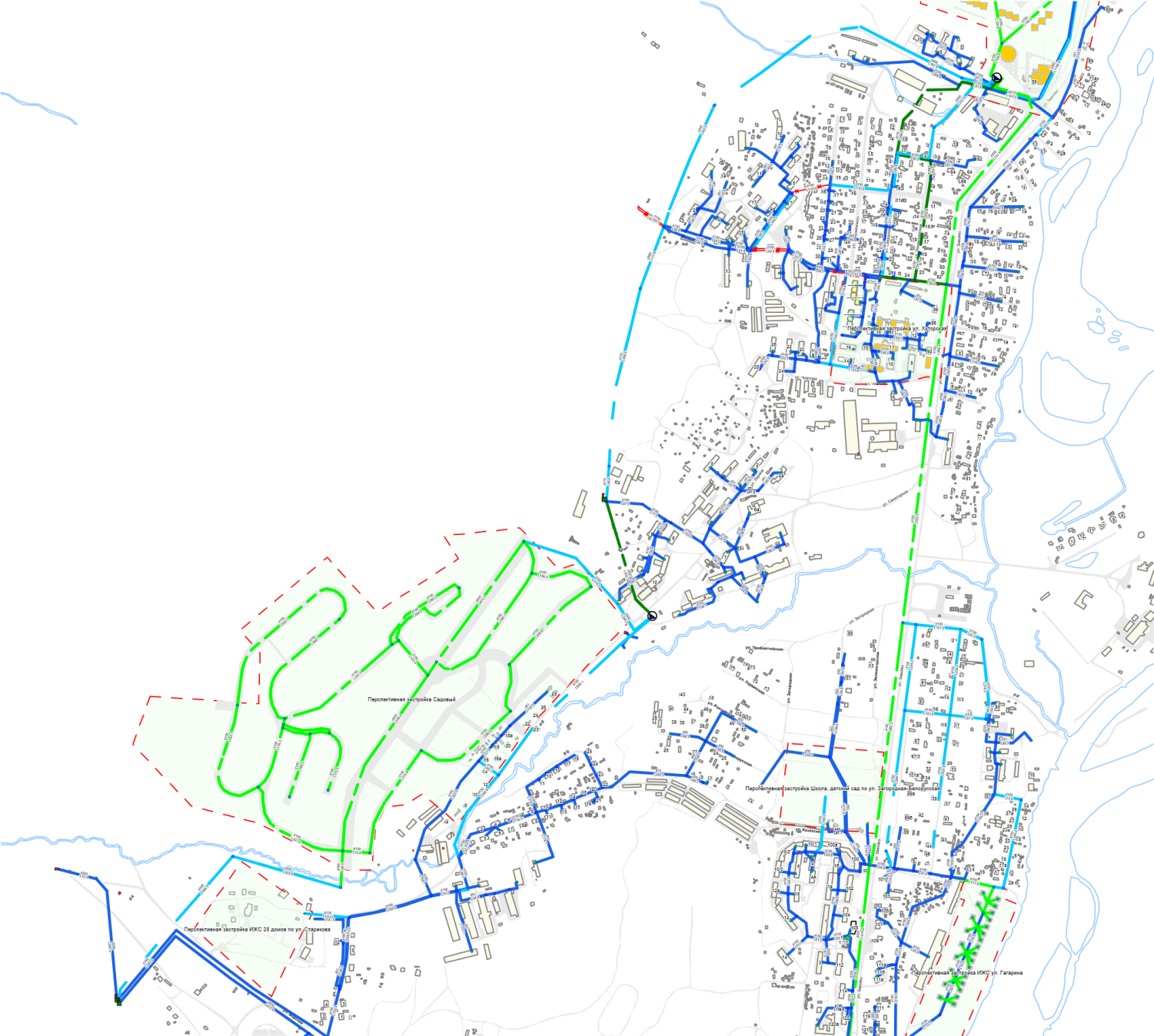 Подключение перспективного строительства мкр. СадовыйМикрорайон Пограничный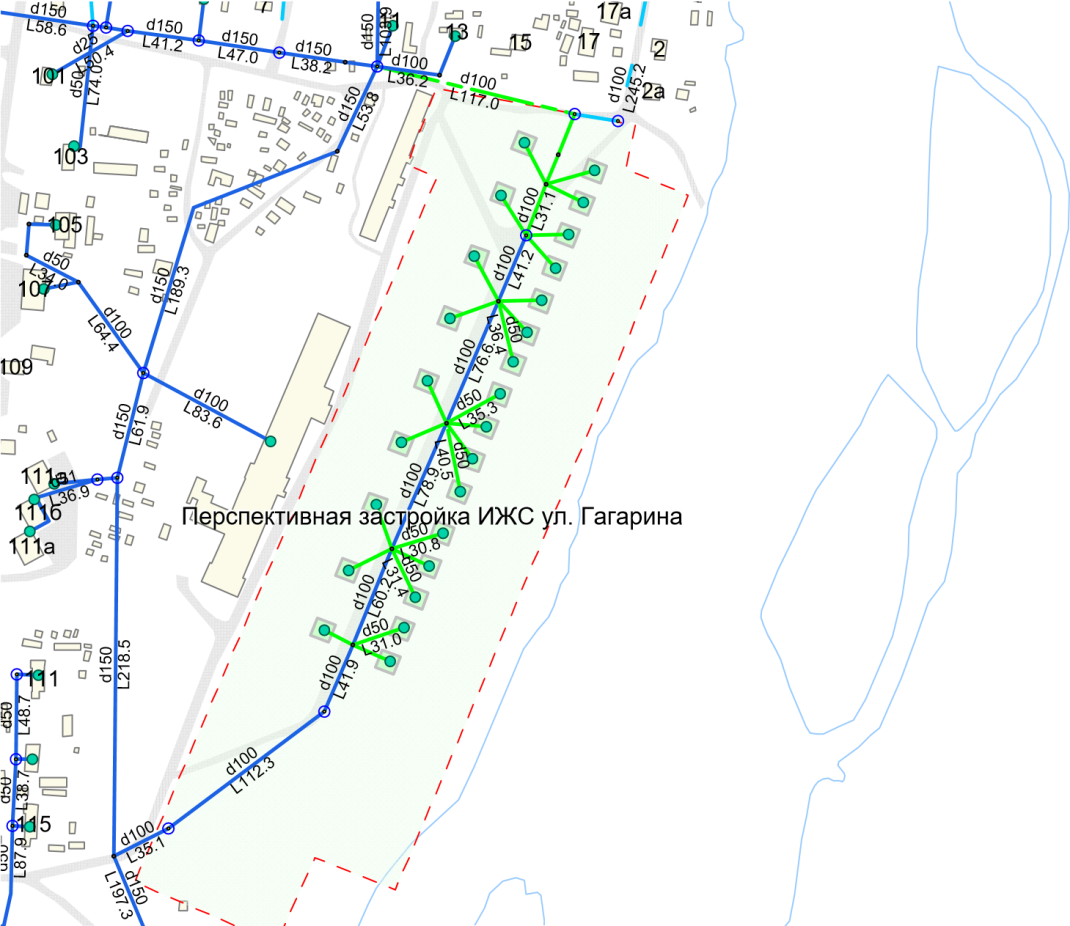 Подключение перспективной застройки ИЖС по ул. Гагарина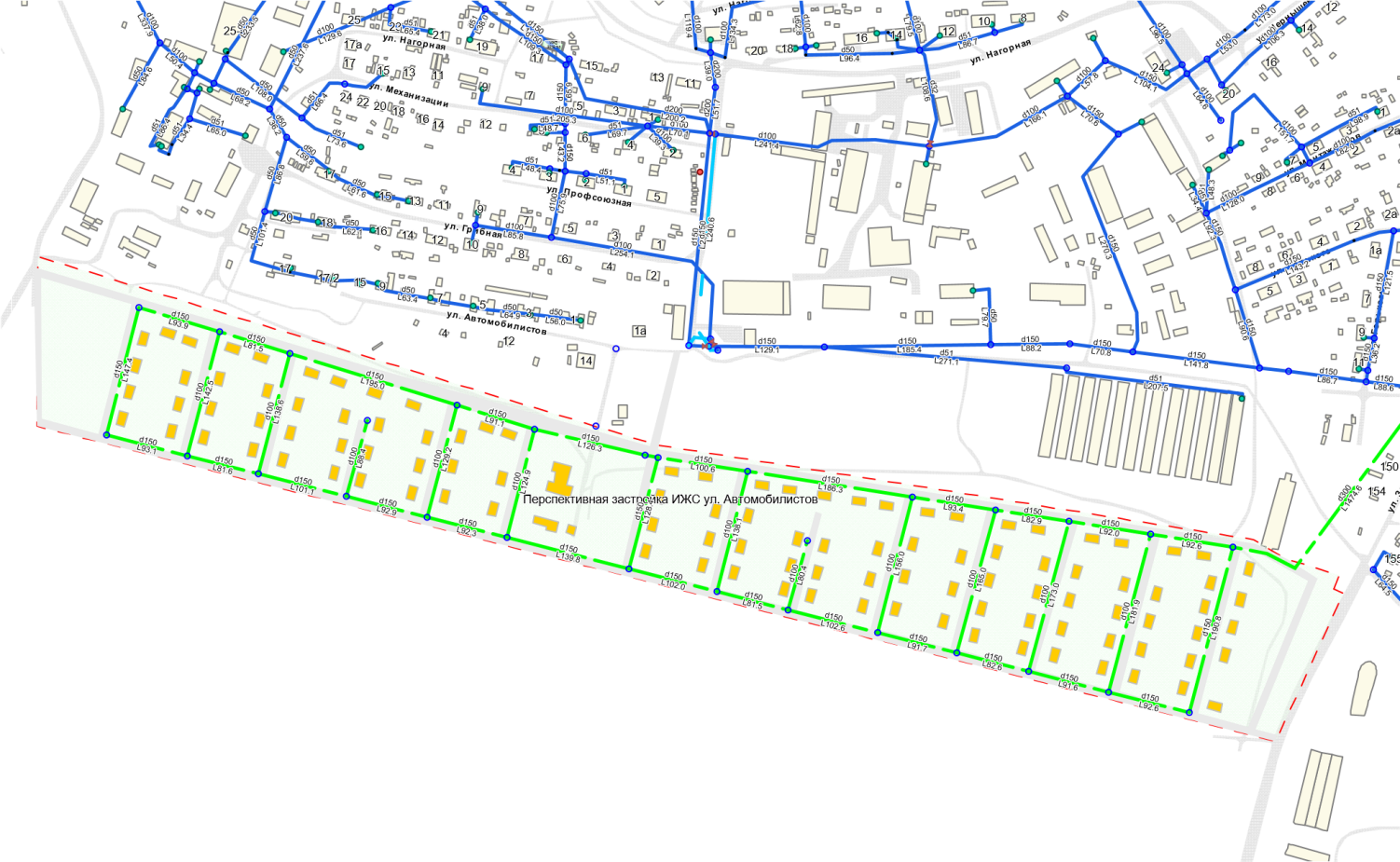 Подключение перспективной застройки ИЖС по ул Автомобилистов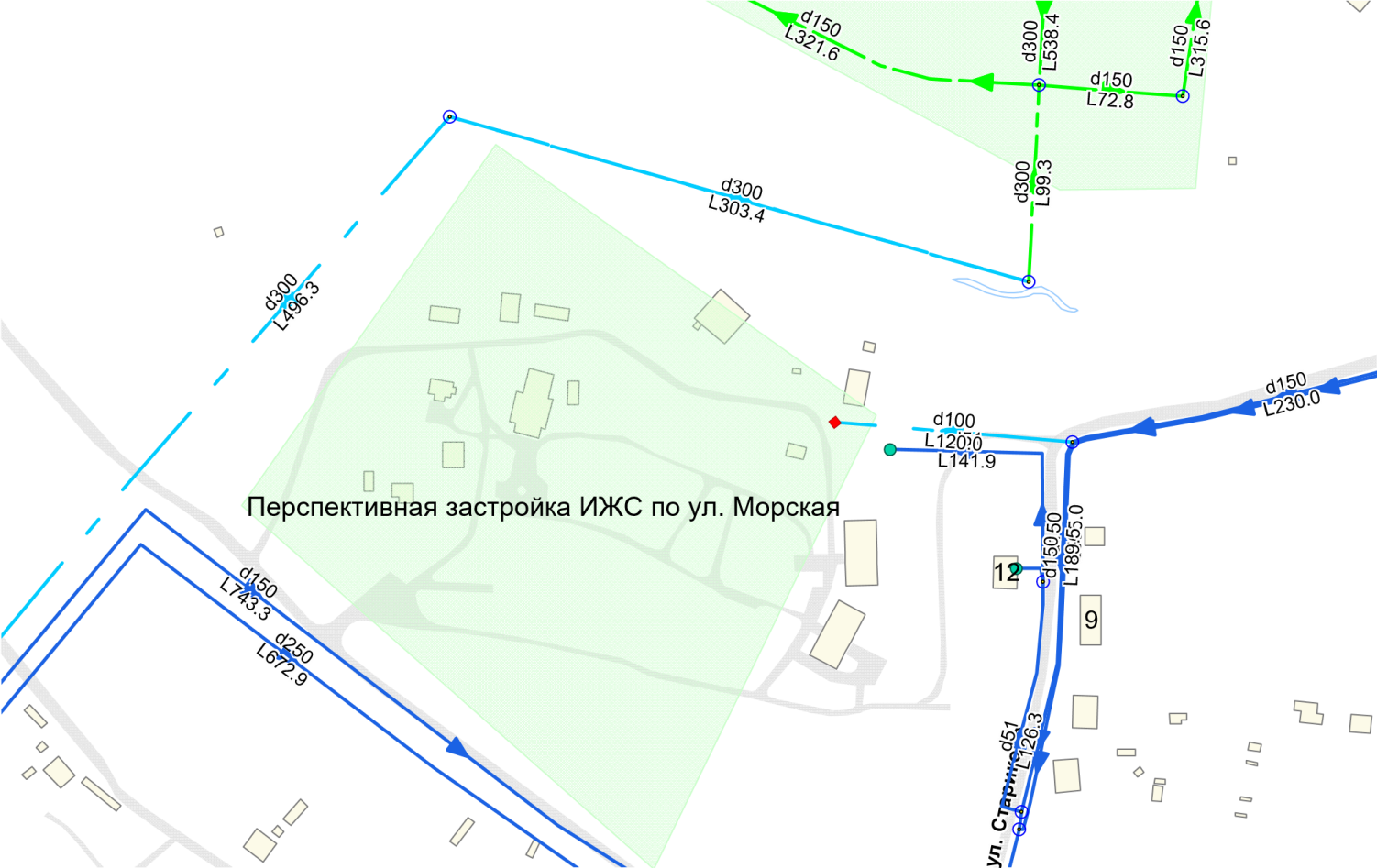 Подключение перспективной застройки ИЖС по ул. Морская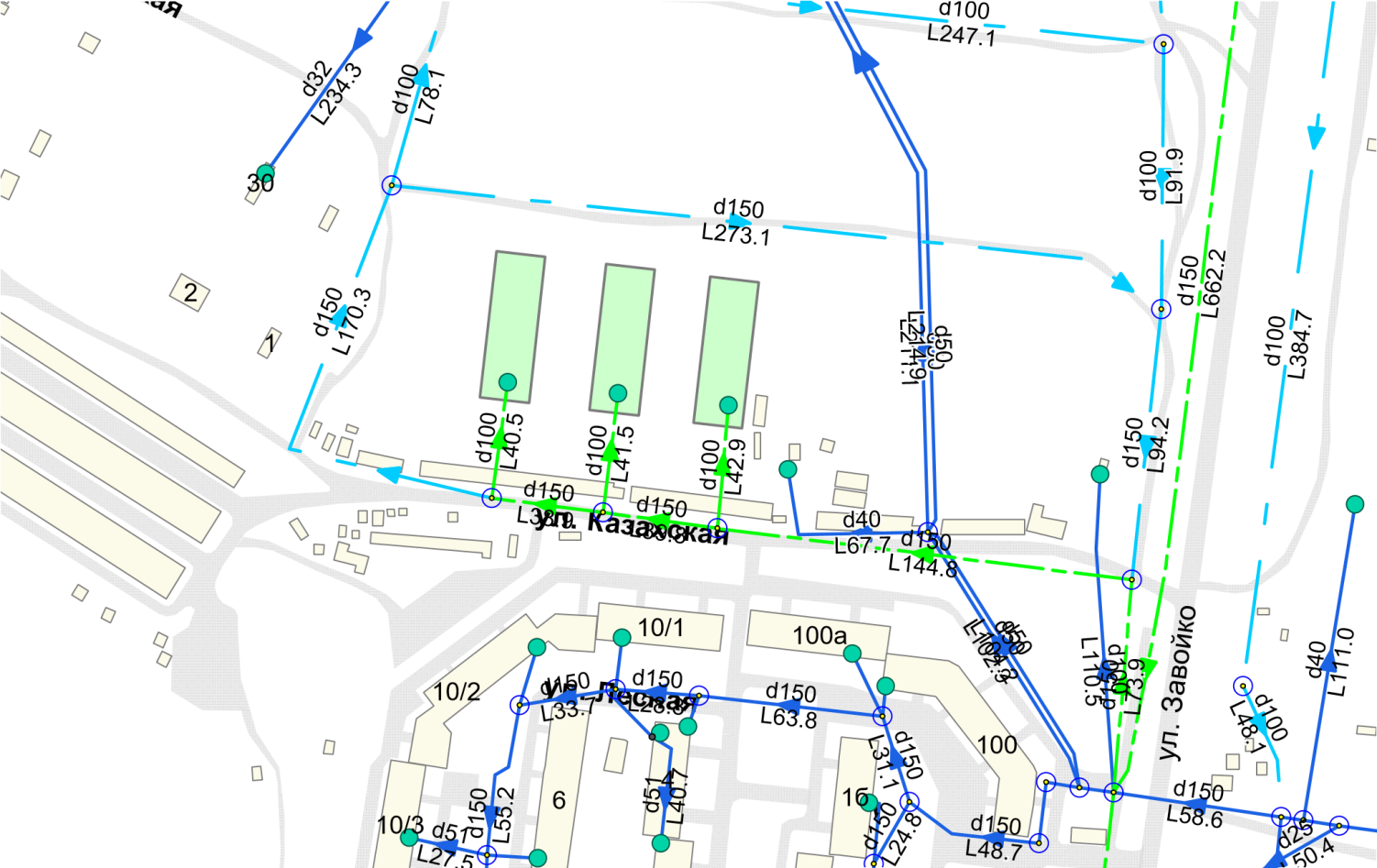 Подключение трех 9-этажных 90-квартирных жилых домов по ул. КазахскаяТехнические обоснования мероприятий по реализации схемы водоснабжения. Электронная модель системы водоснабженияЭлектронная модель системы водоснабжения Елизовского городского поселения разработана в геоинформационной системе Zulu. Гидравлические расчеты проводились с использованием расчетного модуля ZuluHydro. Созданная электронная карта содержит слои с сетями водоснабжения, а также множество других вспомогательных слоёв с визуализацией пространственных данных в векторном, растровом виде, а также их связи с семантическими базами данных. Сформирована модель водопроводной сети в пределах границ поселения, с водоводом на г. Петропавловск-Камчатский (Рисунок 7.1).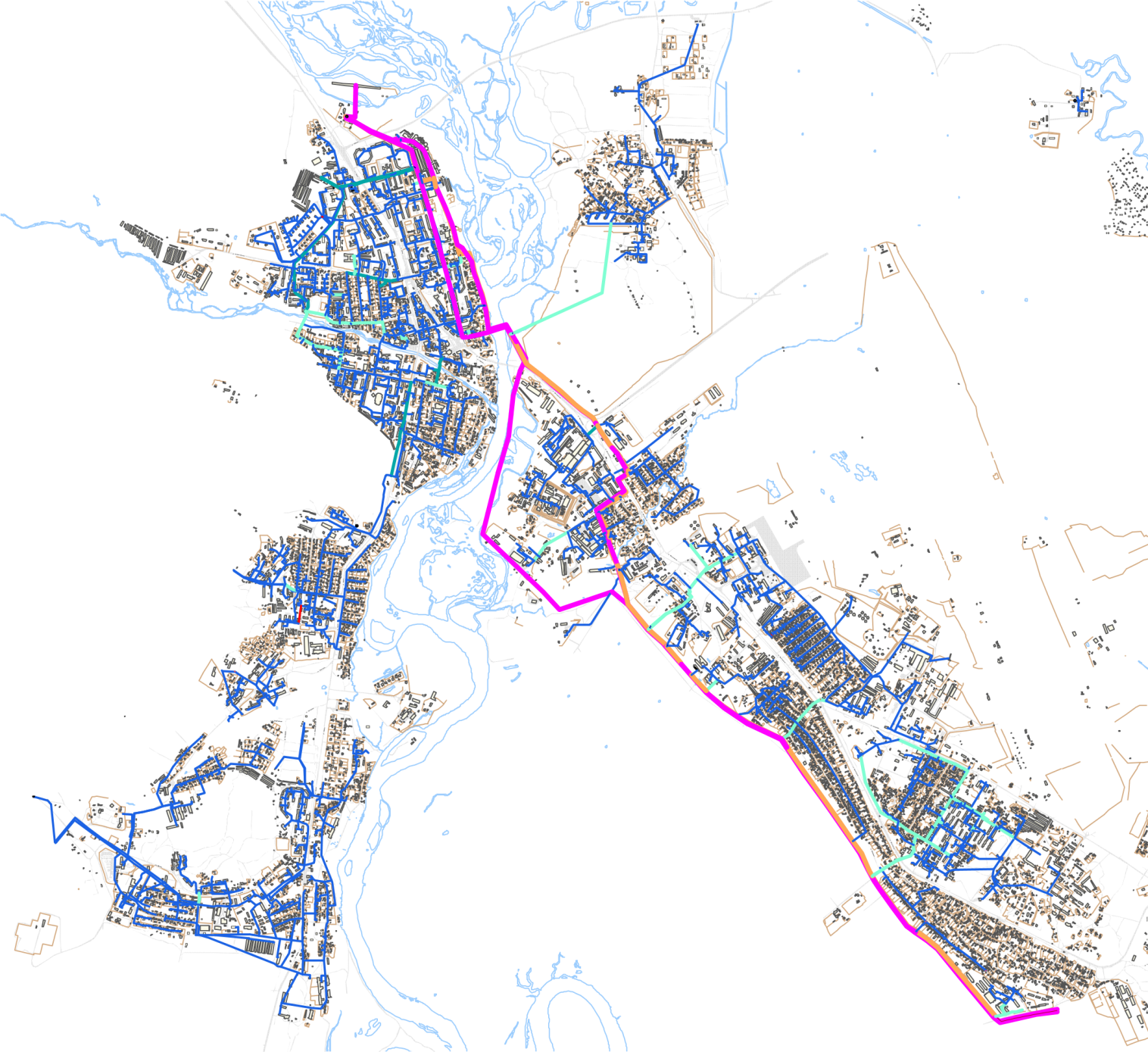 Схема системы водоснабженияЕлизовского городского поселения в электронной модели (общий вид)Исходными данными для моделирования послужила информация, предоставленная администрацией Елизовского городского поселения, а также ресурсоснабжающими организациями.Проведенное моделирование позволяет произвести гидравлические расчеты, сделать выводы о степени надежности и эффективности существующей системы водоснабжения Елизовского городского поселения, выявить имеющиеся проблемы, определить оптимальные варианты перспективного развития системы. При этом в первую очередь учитывается необходимость обеспечения всех потребителей качественным водоснабжением.Существующие напорные характеристики участков сети водоснабжения г. Елизово в гидравлической модели представлены на рисунке7.3. Из рисунка видно, что имеет место неравномерность распределения давления в системе, есть зоны с превышением давления сверх необходимых величин. Зоны избыточного давления и, как правило, непроизводительные расходы воды, сосредоточены в мкр. Центральный, мкр. Хуторской, мкр. Аэропорт, мкр. Южный, мкр. Военный городок. 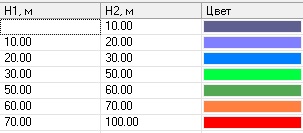 Раскраска участков по напорным характеристикам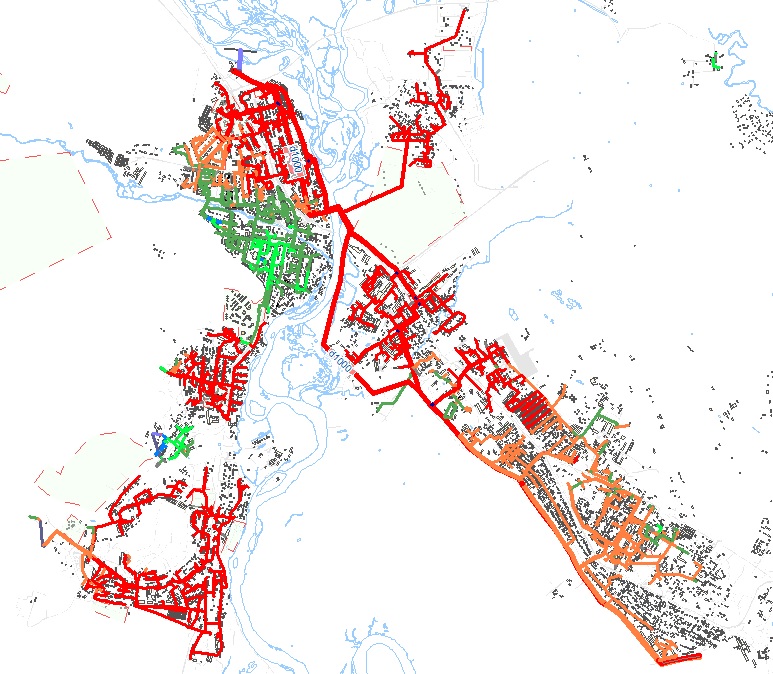 Распределение давления в системе (общий вид)Центральная часть городаНа рисунке 7.4 более подробно показана центральная часть города, участки раскрашены по значениям величины напора. Как видно из рисунка, имеется значительная неравномерность напорных характеристик на участках сети.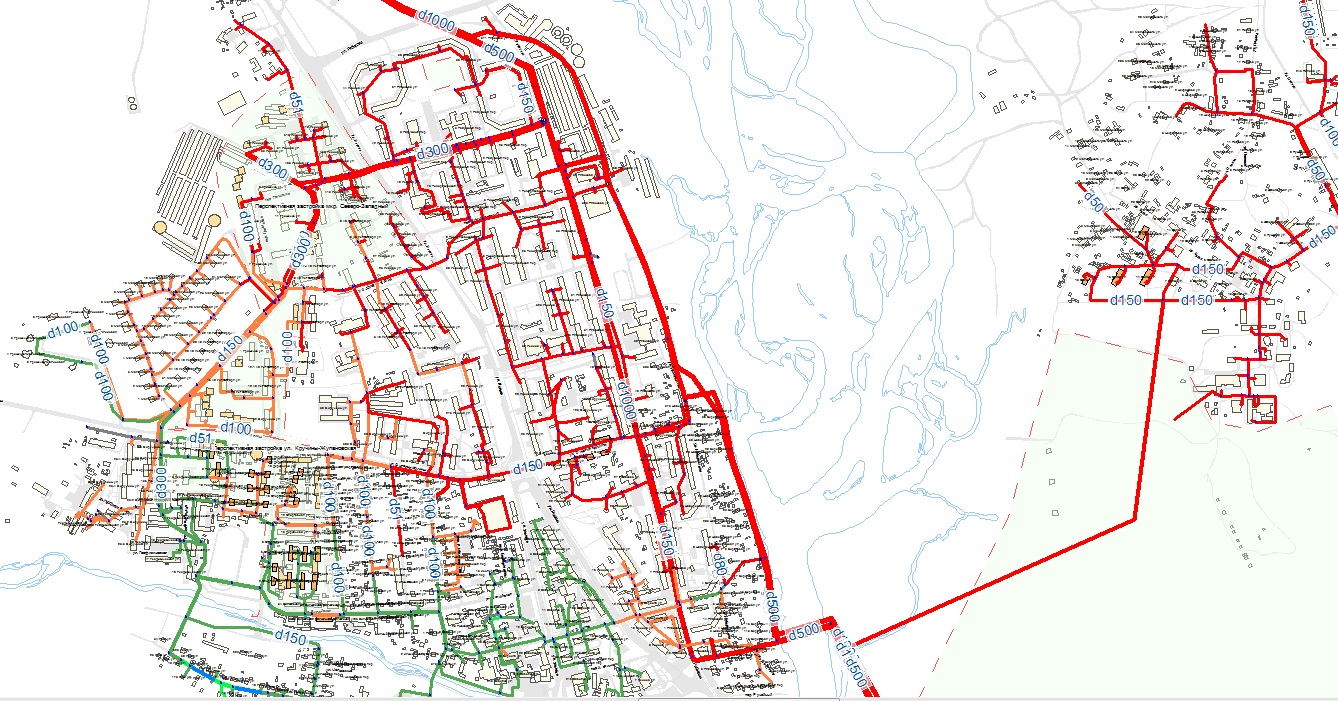 Распределение давления по сетям центральной части городаОтсутствие зонирования и регулирования напора приводит к большим значениям избыточного давления у потребителей и, как следствие, ведет к повреждению водоразборной, запорной арматуры, что повышает аварийность, приводит к увеличениям утечек и непроизводительных расходов воды.В соответствии с требованием СНиП 2.04.02-84* максимальное расчетное давление в наружной магистральной водопроводной сети не должно превышать 60 м вод. ст. Существующая ситуация на сети города характеризуется превышением свободных напоров, а избыточное давление в сети составляет от 30 до 80 м вод. ст.Распределительная сеть центральной части г. Елизово имеет подключения к магистральному водоводу d500 и подлежит регулированию по давлению. Расчетные места установки регулирующего оборудования:Перед врезкой 2d300 по ул. Радужный переулок, на магистральном трубопроводе;На магистральном трубопроводе d500 в районе моста перед врезкой на мкр. Заречный;Врезка d100 по пер. Архангельская – ул. Мурманская.Для оптимизации напорных характеристик необходима установка регуляторов давления «после себя» по вышеперечисленным врезкам.Предлагаемые параметры регулирования по врезкамДля оптимизации напорных и объемных характеристик необходимо также проведение мероприятий по перекладке и новому строительству участков сети:Прокладка трубопровода d300 от ул. Рабочая, 28 до ул. Лазо, 1 через р. Половинка.Перекладка трубопровода с увеличением диаметра до d300 по ул. Пограничная (в районе ул. Пограничная, 19).Строительство трубопровода d300 от врезки по ул. Береговой – пер. Островной до дюкера через р. Половинка общей протяженностью 685 м.Перекладка трубопровода с увеличением диаметра на 300 мм протяженностью 770 м по ул. Первомайская, по пер. Солдатский, до ул Завойко. Перекладка трубопровода с увеличением диаметра до 300 мм.Трубопровод выделен желтымПрокладка водопроводной сети с увеличением диаметра трубопровода до d300 мм от пер. Солдатский по ул.Завойко до ВНС-3 L 1270 м для создания кольцевой сети водоснабжения за р. Половинка. Трубопровод выделен желтым цветом (Рисунок 7.8).В результате реализации данных мероприятий создаются условия для перераспределения потоков и обеспечения необходимой величины пропускной способности сети на входе насосной станции 3-го подъёма.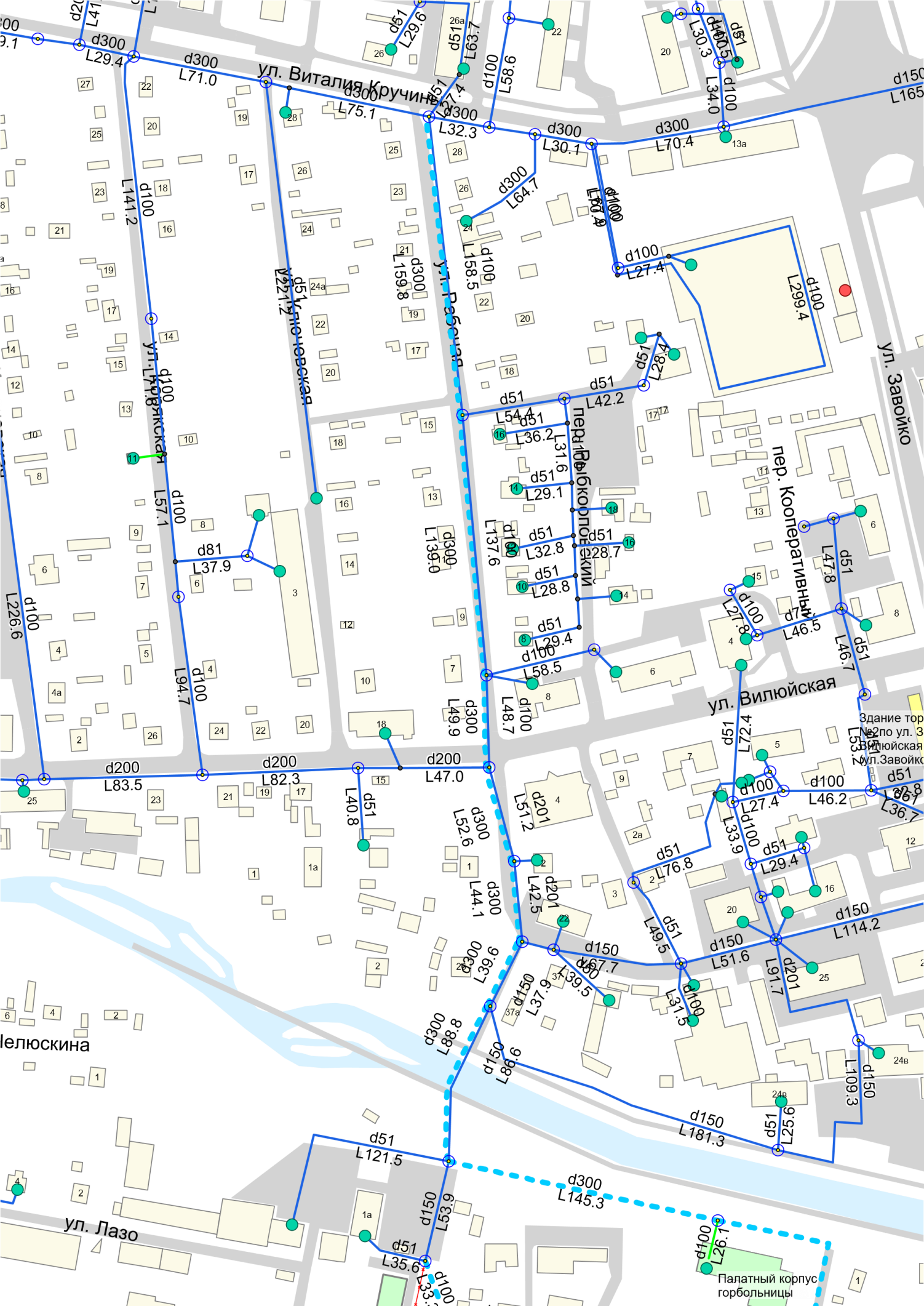 Прокладка трубопровода d300 от ул. Рабочая, 28 до ул. Лазо, 1 через р. Половинка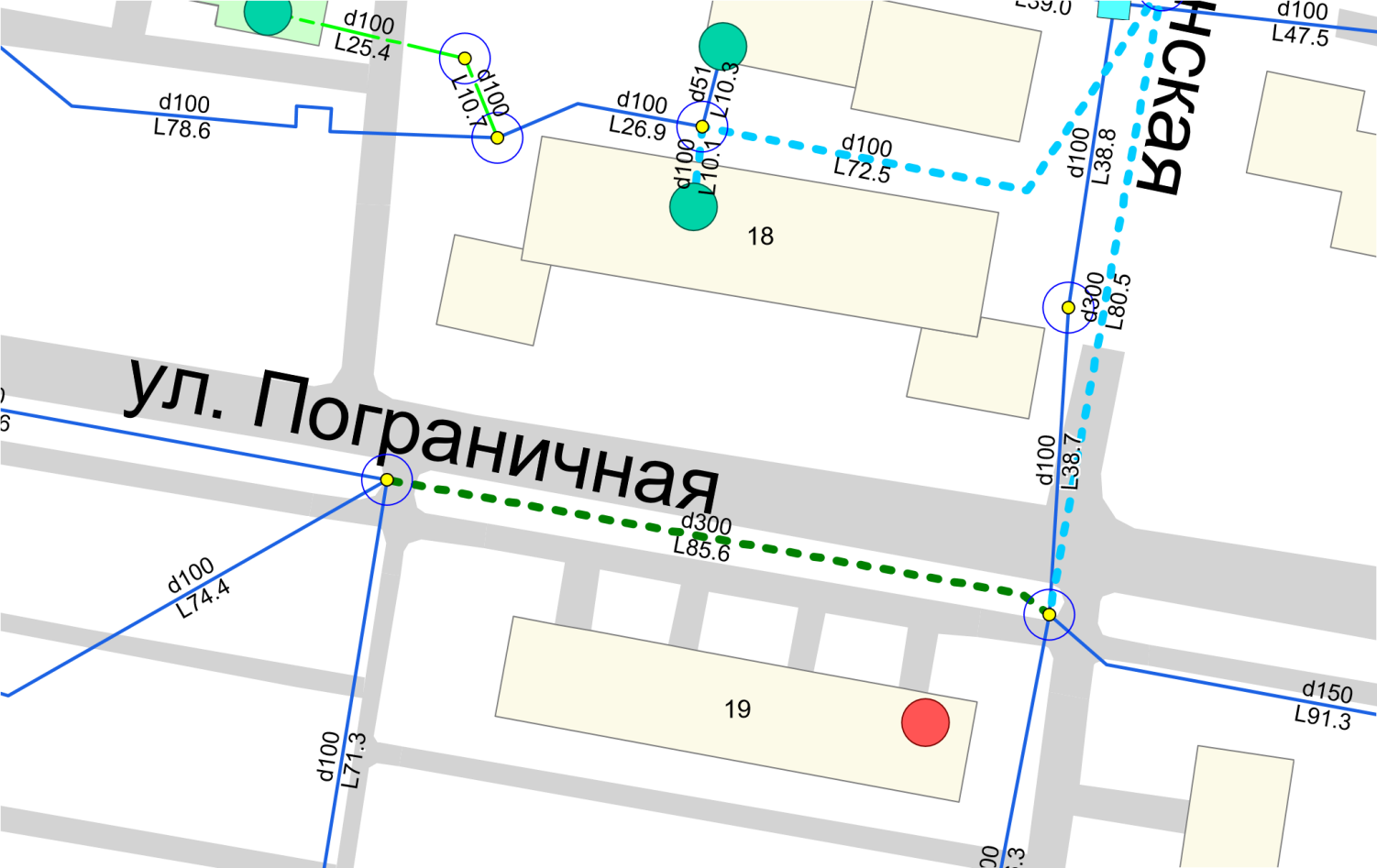 Перекладка трубопровода с увеличением диаметра до d300 по ул. Пограничная (в районе ул. Пограничная, 19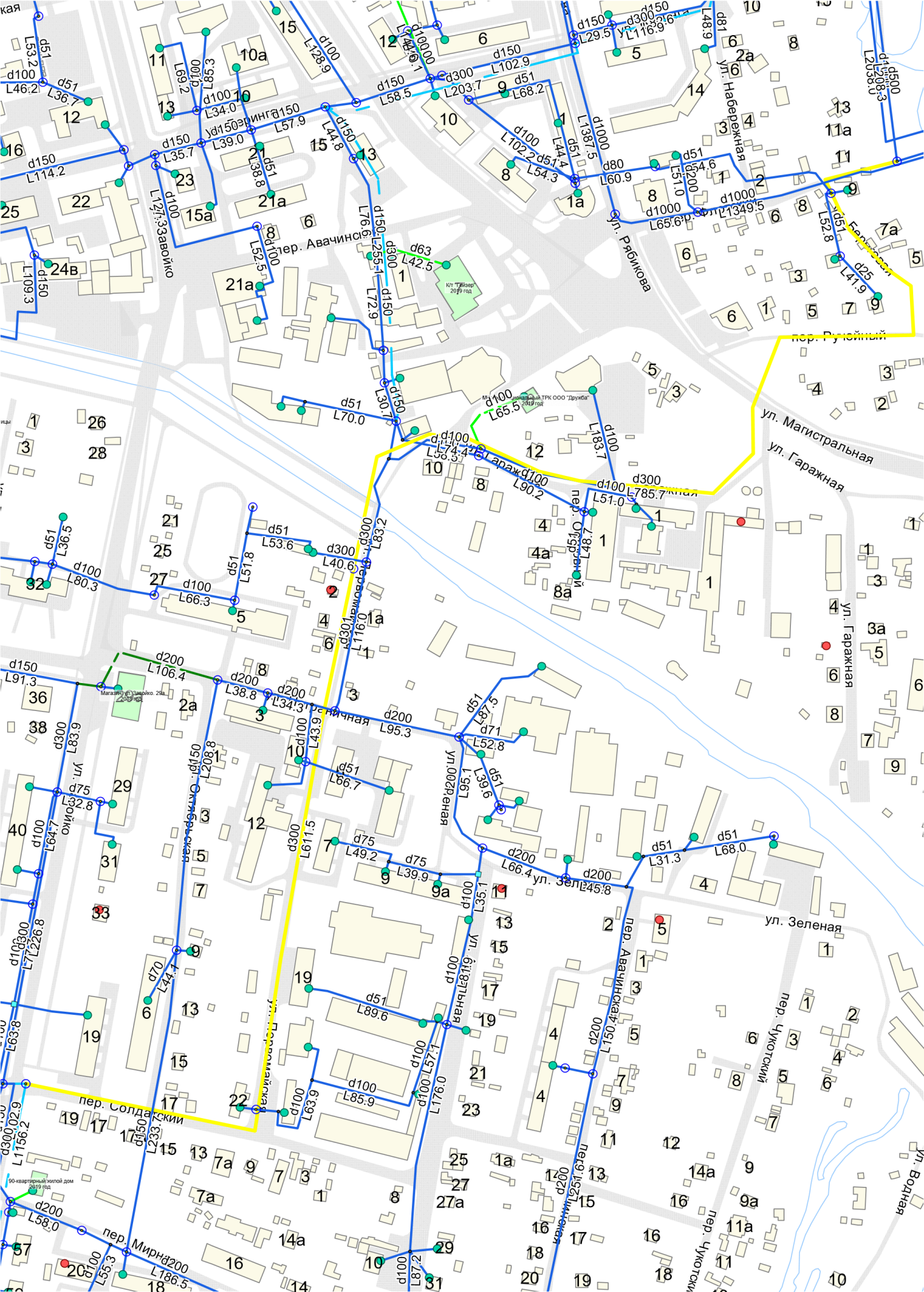 Строительство трубопровода d300 от врезки по ул. Береговой - пер.Островной до дюкера через р. Половинка общей протяженностью 685 м. Перекладка трубопровода с увеличением диаметра на 300 мм протяженностью 770 м по ул. Первомайская, по пер. Солдатский, до ул. Завойко.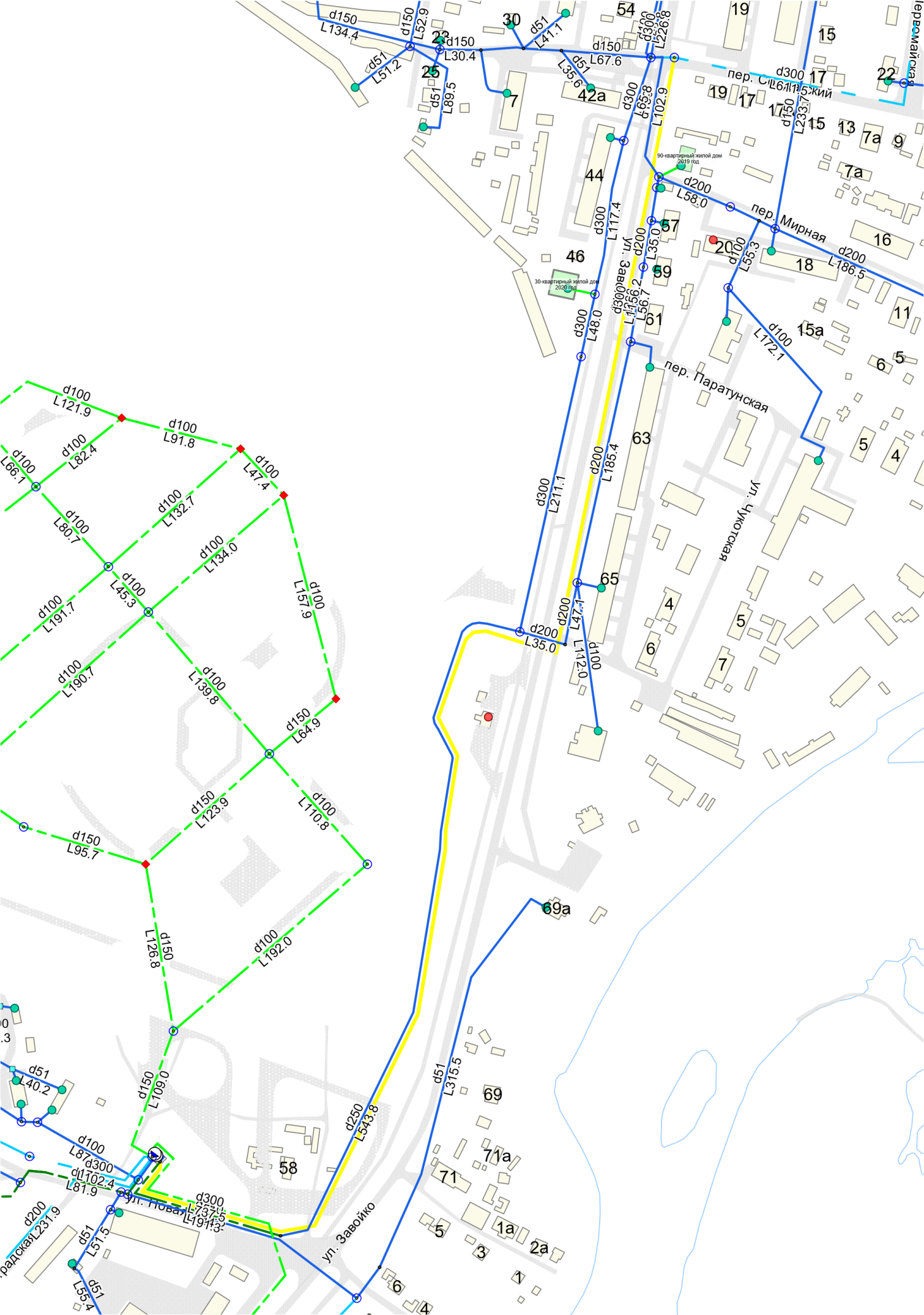 Прокладка водопроводной сети с увеличением диаметра трубопровода до d300 мм от пер.Солдатский по ул.Завойко до ВНС-3 L1270 м для создания кольцевой сети водоснабжения за р.Половинка.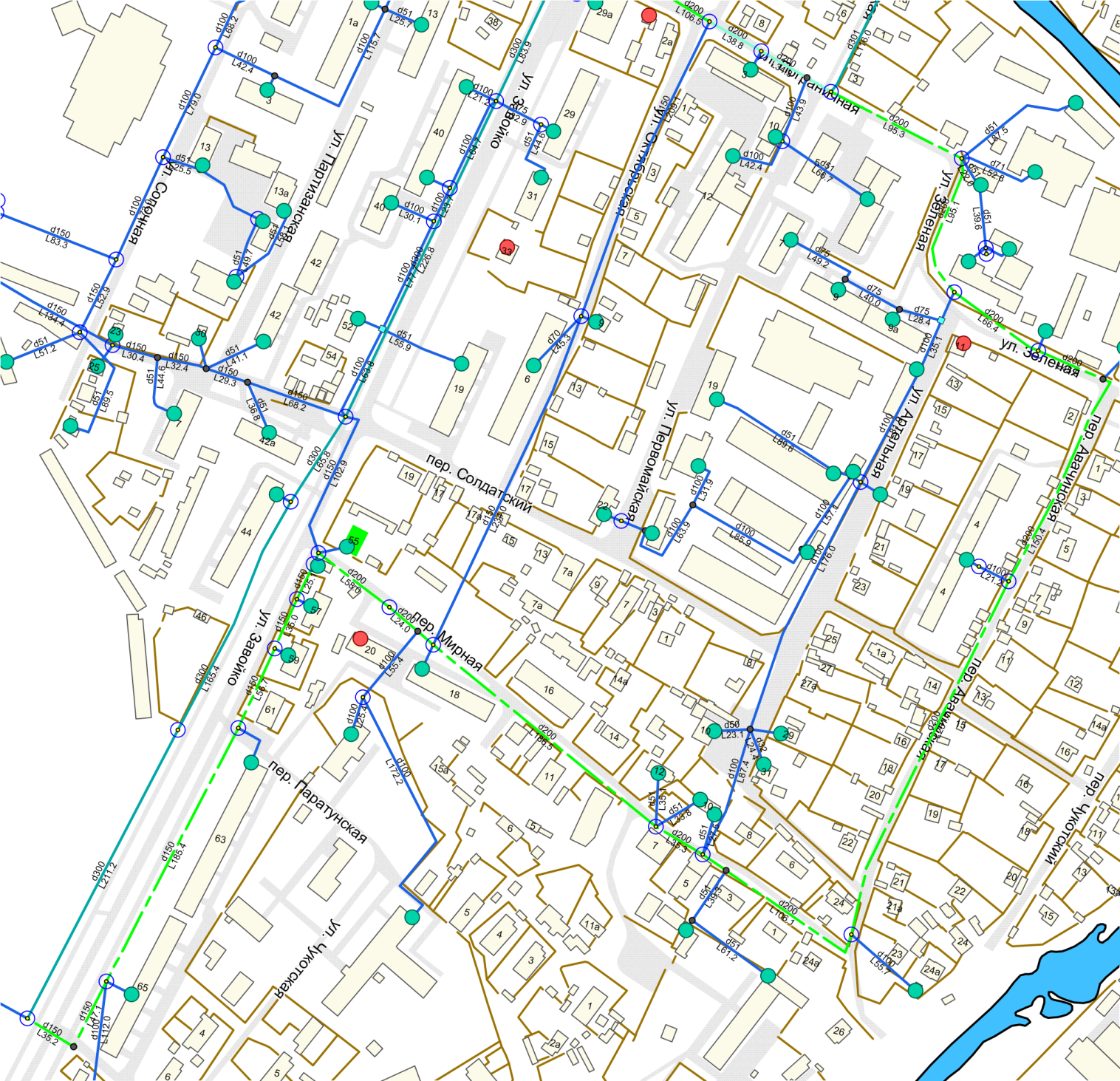 Мероприятия по новому строительству и перекладке трубопроводов в центральной части городаРезультаты гидравлического моделирования показывают, что после реализации вышеуказанных предложений все потребители обеспечиваются требуемыми напорными характеристиками, и отсутствуют участки с избыточным давлением. Наиболее требовательным к напору является дом по адресу Уральская, 4, с требуемым давлением 22 м. Гидростатический напор в этой точке составит 123 м, что выражается давлением у потребителя, равным 43,8 м.Что касается других участков системы водоснабжения центральной части г. Елизово, то после увеличения пропускной способности на врезке в районе ул. Пограничная, а также установки регуляторов давления на врезках, происходит перераспределение потоков, и напорные характеристики приходят в норму. Таким образом, именно установка регуляторов давления и расширение сетей в районе врезки по ул. Береговой позволят значительно улучшить показатели системы водоснабжения.Схемой также предусмотрено подключение индивидуальной жилой застройки по ул. Речная, ул. Водная, ул. Паратунская, к сетям централизованного водоснабжения (Рисунок 7.10):Строительство сетей водоснабжения для подключения индивидуальной жилой застройки по ул. Речная, ул. Водная, ул. Паратунская. Прокладка трубопровода диаметром 100 мм, протяженностью 1650 м.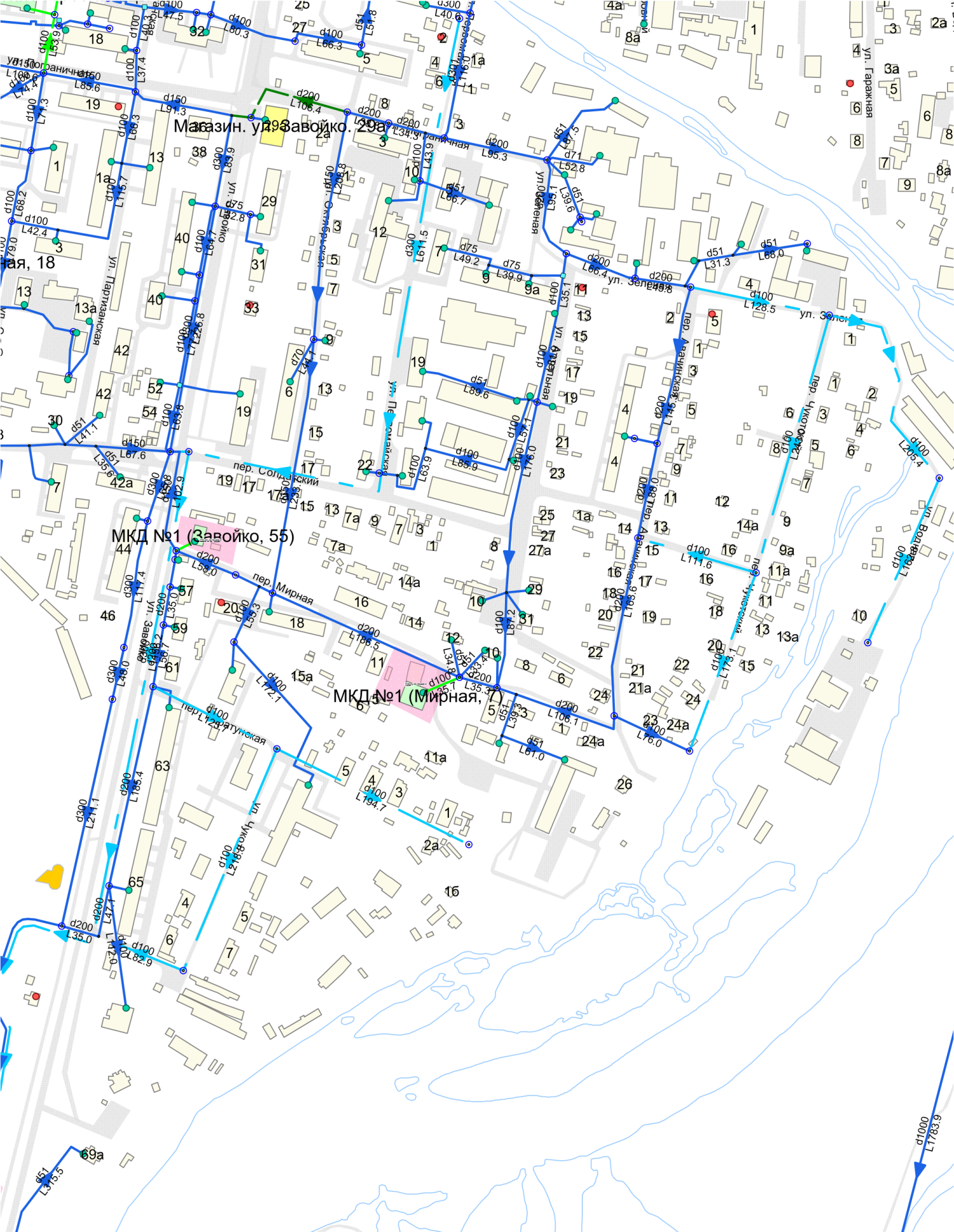 Строительство сетей водоснабжения для подключения индивидуальной жилой застройки по ул. Речная, ул. Водная, ул. ПаратунскаяЗона действия насосной станции 3-го подъемаДля оптимизации потокораспределения в зоне действия насосной станции 3-го подъема также необходимо ограничение избыточного давления на сети. При этом, ввиду значительных перепадов высот, для достижения оптимальных величин свободного напора у потребителей в данном районе необходимо провести мероприятия по зонированию района, с выделением «высокой» и «низкой» зон.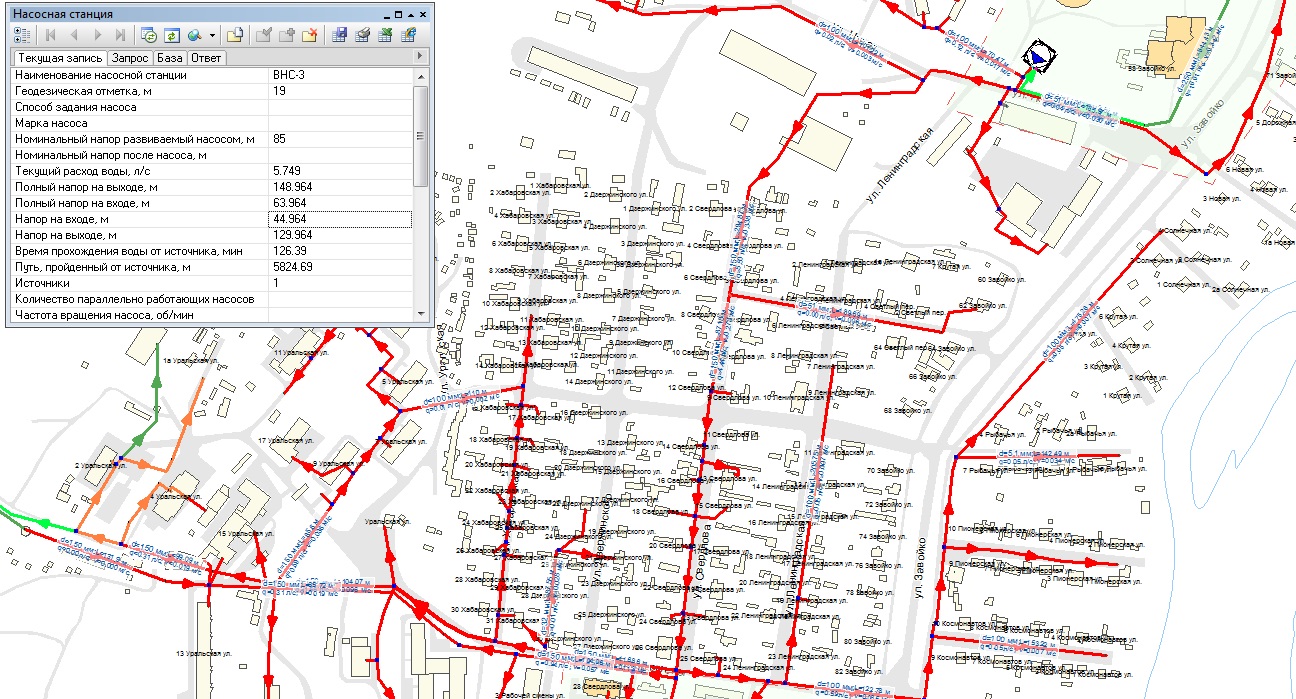 Распределение напора по участкам сети зоны влияния насосной станции 3-го подъемаСуществующая схема водоснабжения от насосной станции 3-го подъема показана на рисунке 7.11. В качестве диктующей точки для анализа взят самый высокорасположенный и удаленный потребитель по адресу ул. Уральская, 4. Давление в данной точке по результатам гидравлического расчета составляет 60–67 м вод. ст. для часа максимального водопотребления. Поскольку этот дом является 4-этажным зданием, нижним допустимым порогом величины давления в данном узле является 22 м вод. ст. (СНиП 2.04.02-84).Для зонирования предлагается ряд мероприятий по перекладке сетей, отключению, прокладке новых сетей водоснабжения, а также реконструкция насосной станции 3-го подъема с разделением на две рабочие группы насосных агрегатов.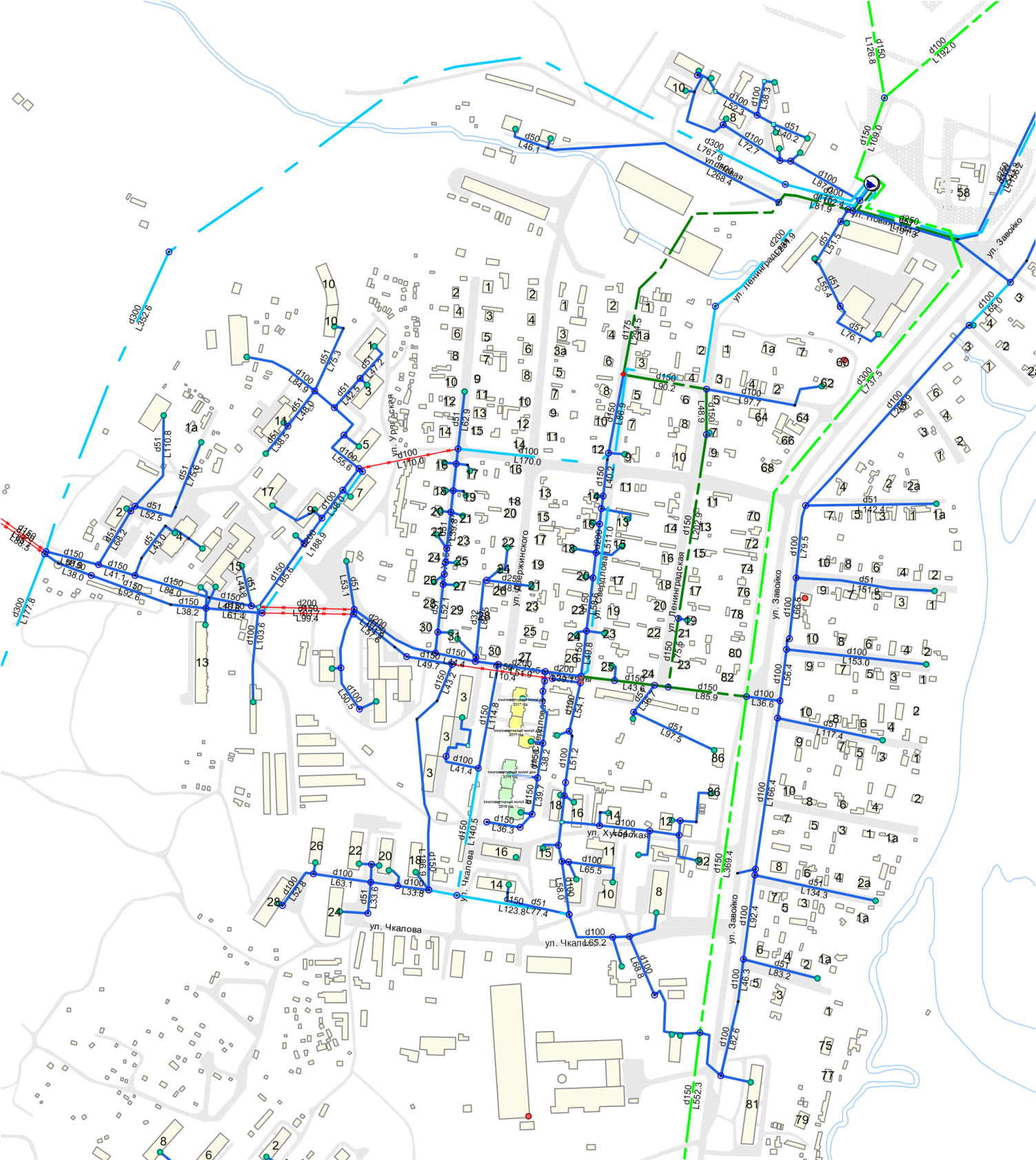 Схема предлагаемого зонирования сети от насосной станции 3-го подъема.Общий вид предлагаемой к реализации перспективной схемы водоснабжения данного района, с зонированием, представлен на рисунке 7.12. Голубым и ярко-зеленым цветом на рисунке выделены участки, предлагаемые к новому строительству, отключаемые участки – красным, перекладываемые – зеленым.Реконструкция насосной станции 3-го подъема с зонированием на 2 группы насосныхагрегатов.Предлагаемая к реализации реконструкция насосной станции 3-го подъема позволит обеспечить потребности района в водоснабжении, при условии изменения топологии сети с учетом разделения на две зоны. С этой целью планируется установка двух насосных групп:«высокая зона» с рабочими параметрами работы Q=80–100 м3/ч и Н=80 м.«низкая зона» с рабочими параметрами работы Q=80–100 м3/ч и Н=55 м.Предлагаемые параметры работы реконструируемой насосной станции 3-го подъемаДля стабилизации давления и расходных характеристик на входе в НС 3-го подъема предусмотрена установка регулирующих резервуаров, с хранением регулирующего и противопожарного объема воды – 2х150м3. Высота резервуаров по максимальному уровню воды – 10 м.Водопроводная сетьК реализации предлагаются следующие мероприятия по строительству, перекладке и отключению участков водопроводной сети зоны действия насосной станции третьего подъема:Строительство водовода верхней зоны от ВНС 3-го подъема до врезки с устройством колодца на водоводе d=300 мм на ул. Уральская L = 1300 мЗакольцовка участков трубопроводов от ул. Хабаровская до ул. Свердлова d=100 мм протяженнос170 мЗакольцовка участков трубопроводов от ул. Ленинградская до пер. Светлый Закольцовка участков трубопроводов по ул. Завойко до ул. Солнечная Прокладка участка трубопровода по ул. Новая от ул. Завойко до ВНС - 3-го подъемаПерекладка участка трубопровода от ВНС-3 го подъема по ул. Новая по ул. Свердлова до дома 6 по пер. Светлый до дома №5Перекладка участка трубопровода от пер. Светлый,5 по ул. Ленинградская до ул. Рабочей сменыРайоны Аэропорт, Южный, Военный городок.В данных районах расположены многоквартирные дома с требуемым напором до 26 м, и необеспеченный централизованным водоснабжением частный сектор с требуемым напором в 10–14 м.Высотные отметки района составляют 26–31 метров, соответственно требуемый гидростатический напор составит 57 метров. Нагрузка на магистральный водовод d500 согласно гидравлическому моделированию достигает 849,58 м3/ч, со скоростью потока 1,23 м/с для часа максимального водопотребления. Согласно расчётам, давление на водоводе d500 после регулятора давления в районе ул. Подстанционная, ул. Инженерная стабилизируется, и отпадает необходимость в каком-либо дополнительном регулировании напорных характеристик в рассматриваемых районах. Таким образом, к реализации предлагается лишь новое строительство сетей водоснабжения для подключения перспективной застройки и территории, в настоящее время не охваченной централизованным водоснабжением.Мероприятия по новому строительству в микрорайоне Южный иллюстрированы на рисунке 7.13 (Участки нового строительства выделены желтым).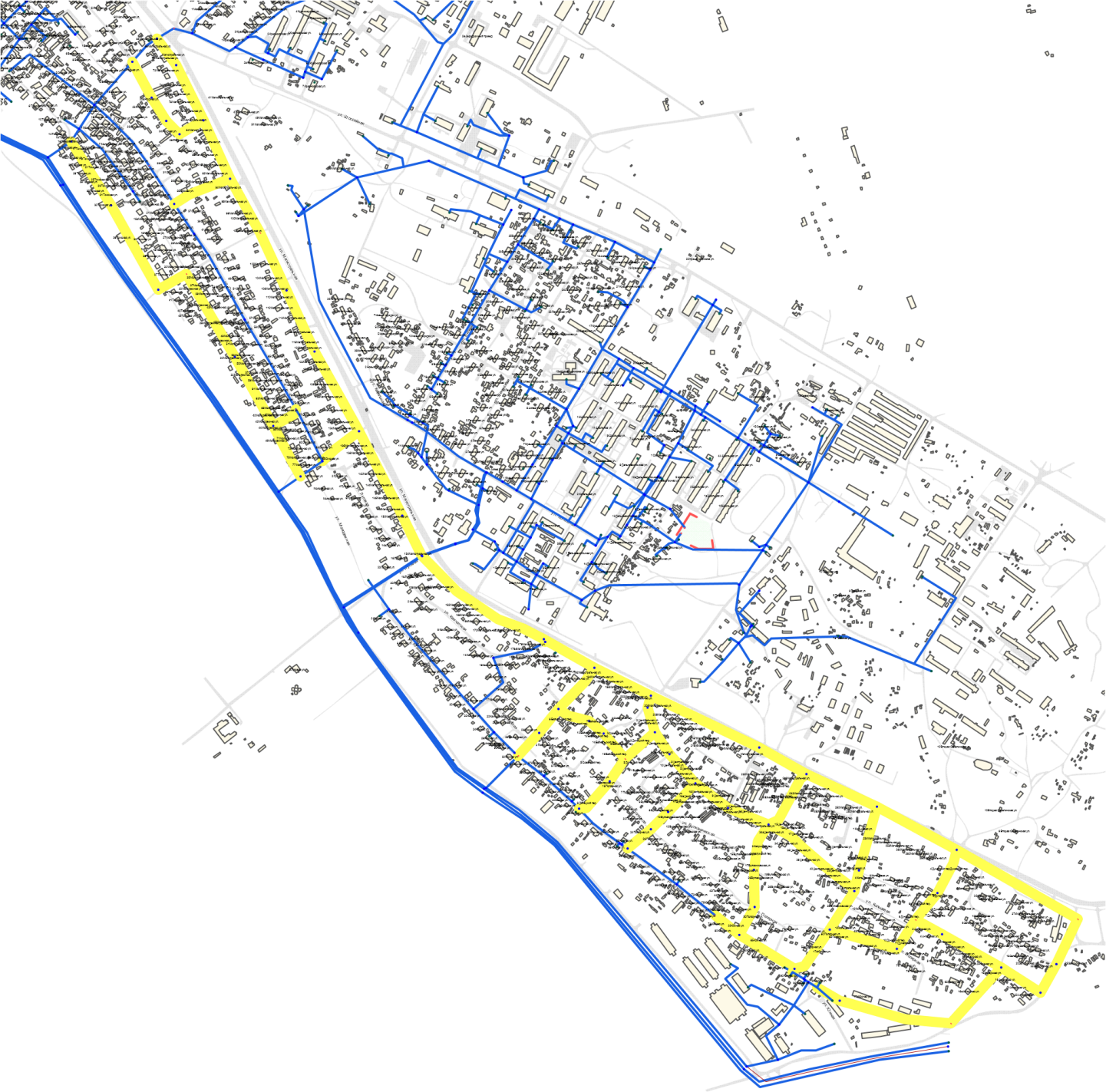 Новое строительство сетей водоснабжения мкр. ЮжныйДля обеспечения всех потребителей качественной услугой водоснабжения необходимы следующие мероприятия:Прокладка трубопровода d100 протяженностью 1398,85 м по ул. Магистральная от ул. Восточная до ул. Луговая.Прокладка трубопровода d100 протяженностью 276,81 м по ул. Ягодная от ул. Восточная до ул. Магистральная.Прокладка трубопровода d100 протяженностью 148 м от ул. Омская, 48 до ул. Магистральная.Прокладка трубопровода d100 протяженностью 1123,52 м по ул. Томская, ул. Молодежная.Прокладка трубопровода d100 протяженностью 148 м от ул. Омская, 96 до ул. Магистральная.Прокладка трубопровода d100 протяженностью 1810 м по ул. Магистральная от ул. Луговая до ул. 2-я Молодежная.Прокладка трубопровода d100 протяженностью 830 м по ул. Ангарская от ул. 2-яМолодежная до ул. Южная.Прокладка трубопровода d100 протяженностью 237 м по ул. Ангарская от ул. Ангарская до пер. Дунайский.Прокладка трубопровода d100 протяженностью 1398,85 м по пер. Дунайский от ул. Магистральная до пересечения ул. Кольцевая и ул. Полярная.Прокладка трубопровода d100 протяженностью 451,26 м по ул. Кольцевая от ул. Магистральная до ул. Южная.Прокладка трубопровода d100 протяженностью 231,8 м по ул. Южная от ул. Кольцевая до пер. Калужский.Прокладка трубопровода d100 протяженностью 439,6 м по пер. Калужский ул. Южная от ул. Магистральная до ул. Южная.Прокладка трубопровода d100 протяженностью 261,93 м по ул. Центральная от ул. Кольцевая до пер. Калужский.Прокладка трубопровода d100 протяженностью 453,52 м по ул. Кольцевая от пер. Калужский до ул. Магистральная.Прокладка трубопровода d100 протяженностью 228 м по ул. Вулканическая от ул. Центральная до ул. Южная.Прокладка трубопровода d100 протяженностью 265 м по пер. Донецкий от ул. Центральная до ул. Южная.Прокладка трубопровода d100 протяженностью 282 м по пер. Байкальский от ул. Магистральная до ул. Южная.Прокладка трубопровода d100 протяженностью 206 м по пер. Байкальский от пер. Байкальский, 6 до пер. Донецкий.Прокладка трубопровода d100 протяженностью 660 м по ул. Ягодная, ул. Магистральная, в районе домов по ул. Магистральная, 54, 65, 58, 60, 62, 64Мероприятия по новому строительству в микрорайоне Южный иллюстрированы на рисунке 7.14.Для обеспечения всех потребителей качественной услугой водоснабжения необходимы следующие мероприятия:Прокладка трубопровода d100 протяженностью 1100 м по пер. Овражный, ул. Мичуринская, ул. Западная.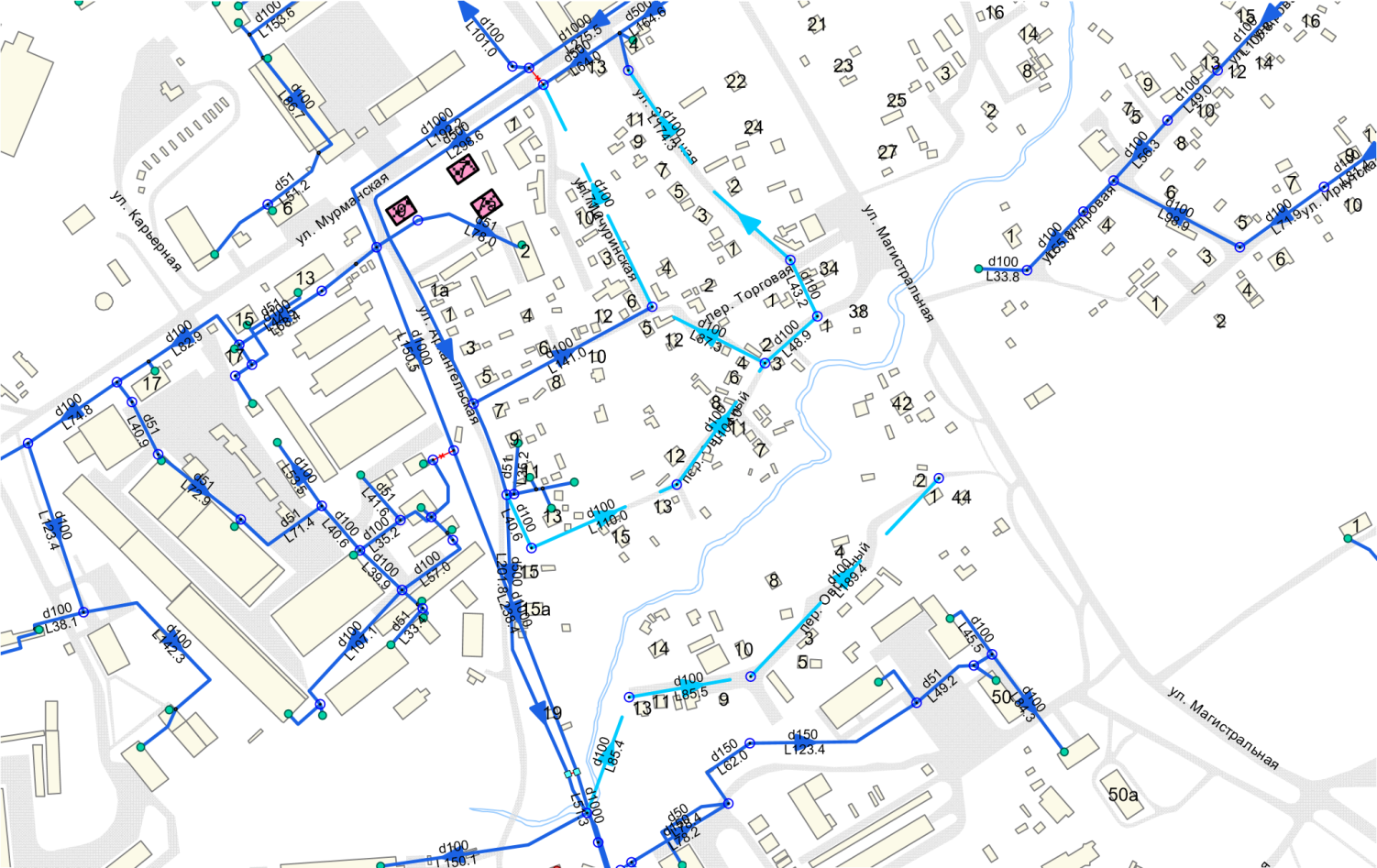 Подключение честного сектора мкр. АэропортМикрорайон ЗаречныйМероприятия по новому строительству сетей водоснабжения в микрорайоне Заречный показаны на рисунке 7.15.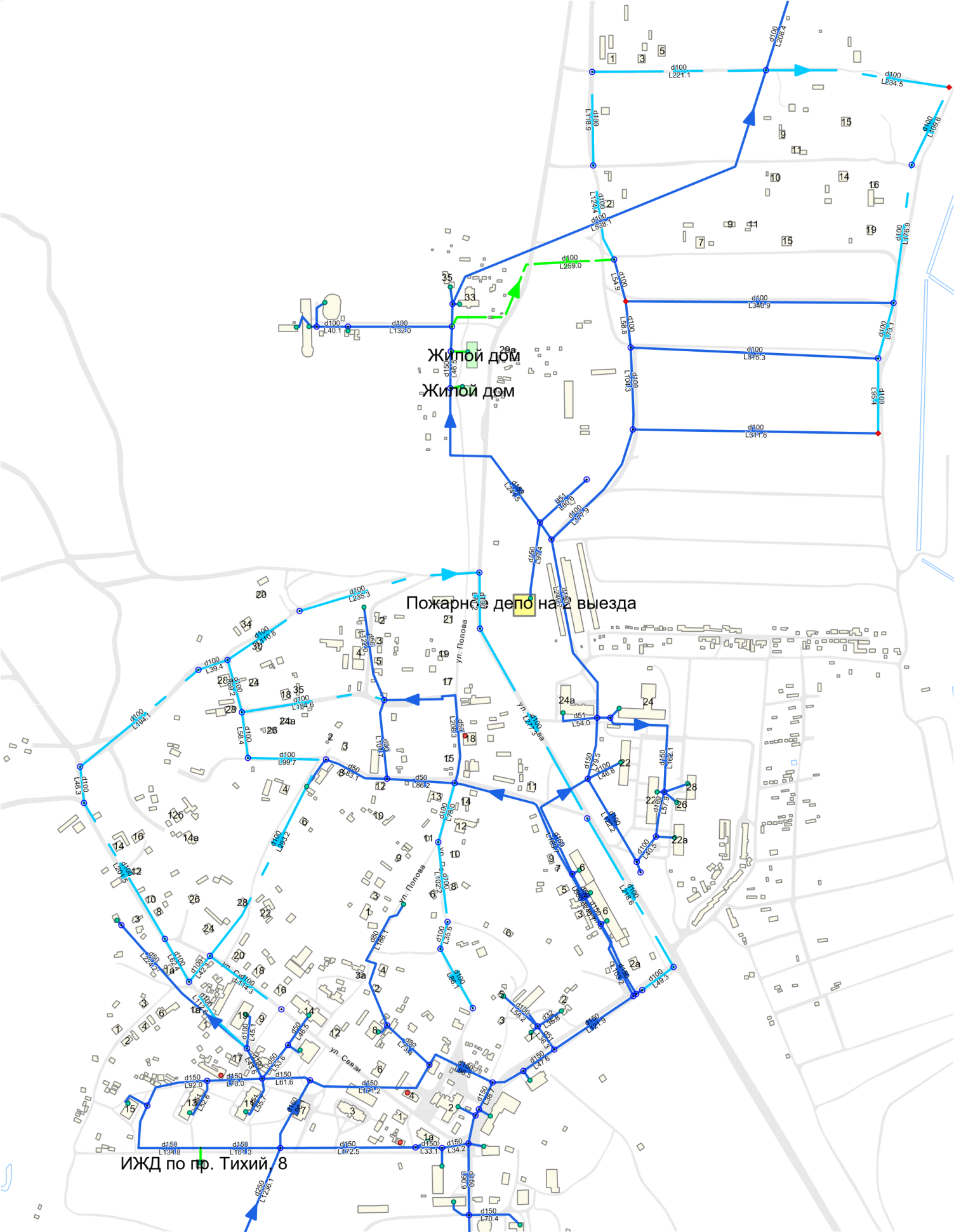 Новое строительство сетей водоснабжения мкр. Заречный Для обеспечения всех потребителей качественной услугой водоснабжения с максимальной эффективностью, необходимы следующие мероприятия:Прокладка трубопровода d100 протяженностью 3142 м в мкр. Заречный, подключение перспективного строительства ИЖС по ул. Поротова, ул. Тверская и др.;Прокладка трубопровода d100 протяженностью 3000 м в мкр. Заречный, подключение частного сектора по ул. Некрасова, ул. Маяковского, ул. Попова, ул. Связи.Перспективная застройка в районе ул. Кручины-ЖупановскаяДля обеспечения подключения перспективной застройки в районе ул. Кручины-Жупановская необходима прокладка трубопровода d300 протяженностью 421 м по ул. Виталия Кручины от ул. Жупановская до пер. Гришечко (Рисунок 7.16).Обеспечение подключения перспективной застройки в районе ул. Кручины-Жупановская.Микрорайон СадовыйДля подключения микрорайона Садовый к централизованной системе водоснабжения необходимо произвести подключение данной территории к зоне влияния насосной станции 3-го подъёма. Требуемый гидростатический напор у «верхних» потребителей посёлка составляет 83 метра; необходимая подача воды в мкр. Садовый и часть мкр. Пограничный – 66 м3/ч.Для реализации вышеуказанной схемы подключения необходимо строительство водовода от сетей ВНС 3-го подъема до сетей мкр. Садовый d=300 мм от ул. Уральская до мкр. Садовый в р-не РЧВ200) длиной 800 м (Рисунок 7.17). Данное мероприятие подразумевает реализацию строительства водовода диаметром 300 мм от ВНС-3 до ул. Уральская, предусмотренную в рамках зонирования сети ВНС 3-го подъема.Предусмотрено также строительство трубопровода d300 от РЧВ водозабора Пограничный до РЧВ водозабора Садовый, для обеспечения перспективного подключения микрорайона Пограничный, закольцовки водопроводной сети социально значимых объектов по ул. Санаторная, а также подключения перспективного строительства «ИЖС по ул. Садовая»Для подключения перспективной застройки в микрорайоне Садовый, с учетом большого перепада высот, необходимо строительство насосной станции 4-го подъема, с характеристиками Q=17 м3/ч, Н=50 м.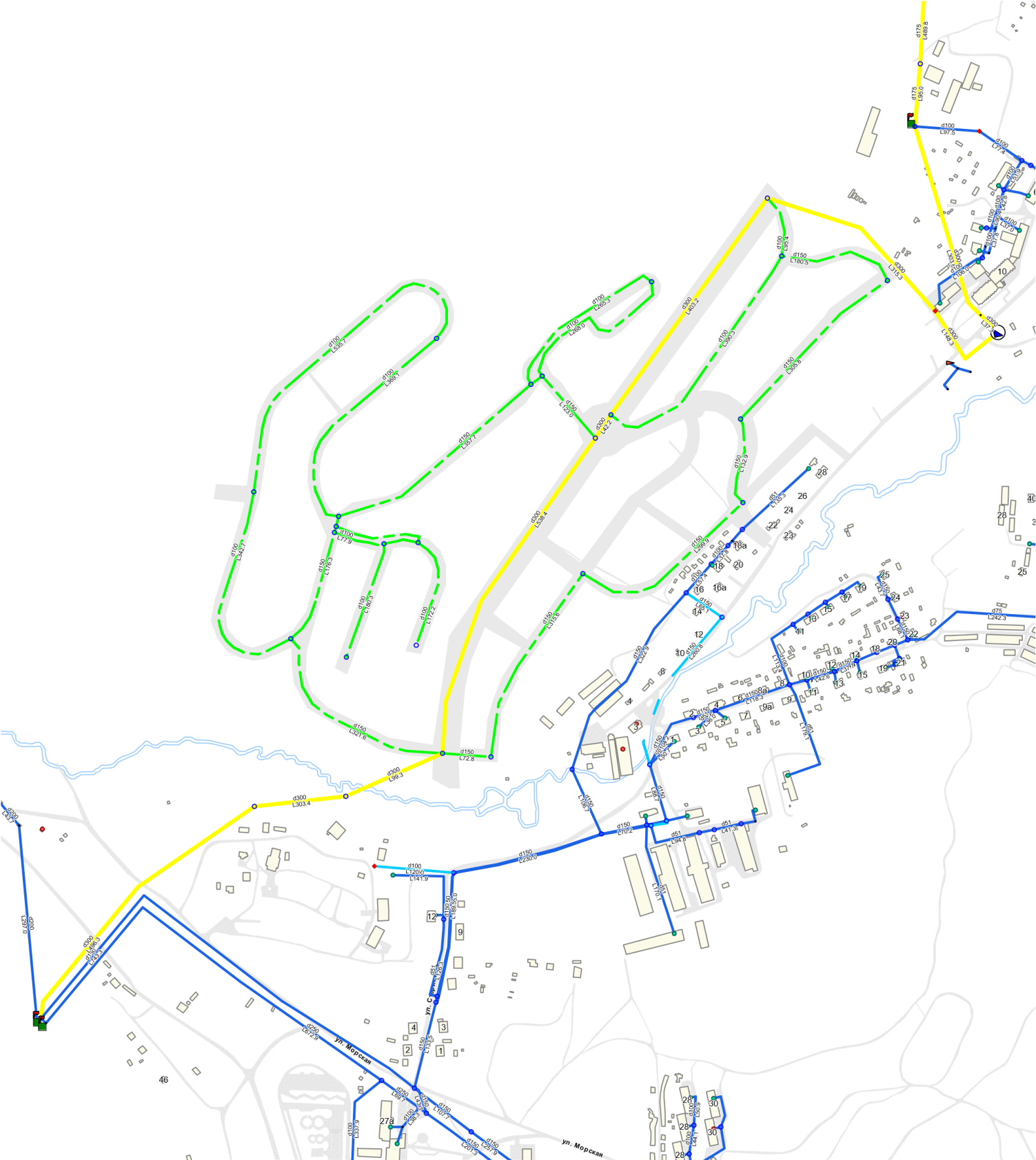 Подключение мкр. Садовый к зоне действия НС 3-го подъёмаРЧВ мкр. Садовый из эксплуатации выводится. Водозабор Садовый также будет выведен из эксплуатации с сохранением в качестве резервного источника водоснабжения.Микрорайон ПограничныйТерриторию микрорайона Пограничный предлагается подключить к общей централизованной системе водоснабжения. Это позволит исключить из эксплуатации нуждающийся в дорогостоящей реконструкции водозабор Пограничный, обеспечить потребителей микрорайона надежным и качественным водоснабжением.Необходимо отметить, что для мкр. Пограничный фактическое водопотребление (по данным приборов учета на водозаборе) превышает договорные нагрузки подключенных потребителей в 2,6 раза. Гидравлические расчеты по сети мкр. Пограничный были проведены по фактическому объему водопотребления микрорайона. Поскольку фактические показатели водопотребления по каждому абоненту достоверно не определены, рекомендуем провести проверки по факту выявления и установления бездоговорного и безучетного водопотребления.Для подключения микрорайона Пограничный к общей централизованной системе водоснабжения в первую очередь необходимо произвести зонирование территории по напорам. Сеть делится на две зоны водоснабжения:«высокая» зона водоснабжения – питание от сети мкр. Садовый;«низкая» зона водоснабжения – питание от «низкой» зоны влияния насосной станции 3-го подъема.Схема зонирования представлена на рисунке 7.18.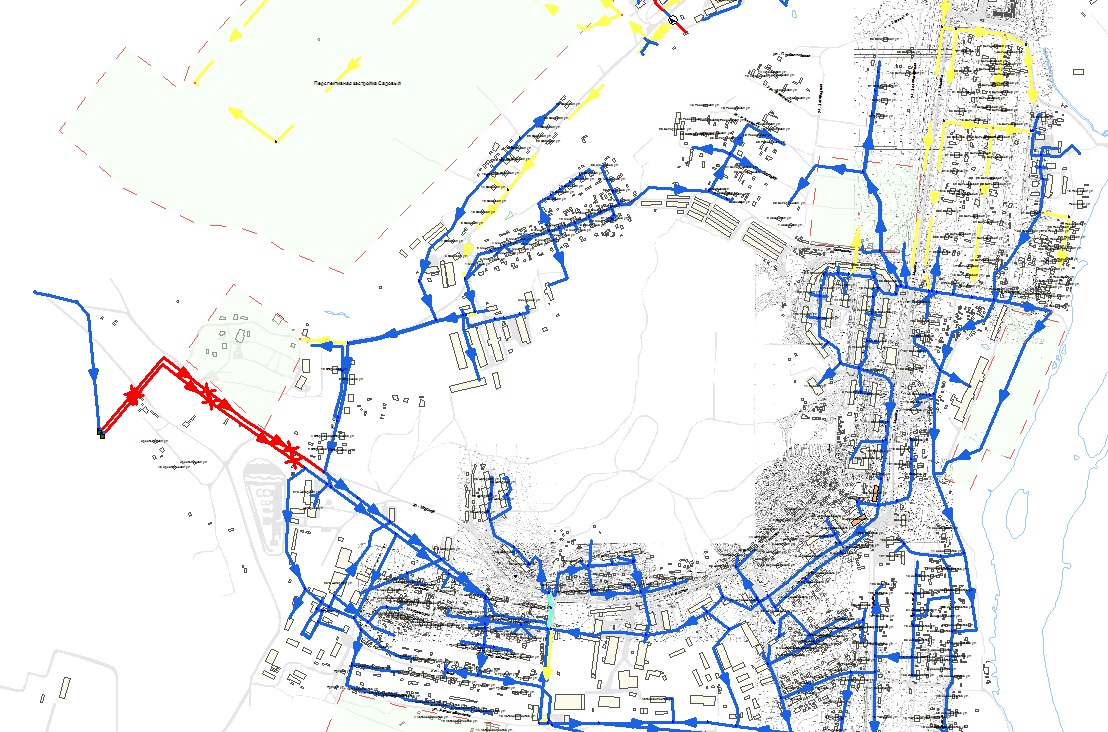 Зонирование мкр. ПограничныйДля зонирования территории мкр. Пограничный необходимо провести ряд мероприятий:Параллельная прокладка сети d150 протяженностью 241 м от ул. Механизации до ул. Автомобилистов с устройством камеры переключения. (Рисунок 7.19).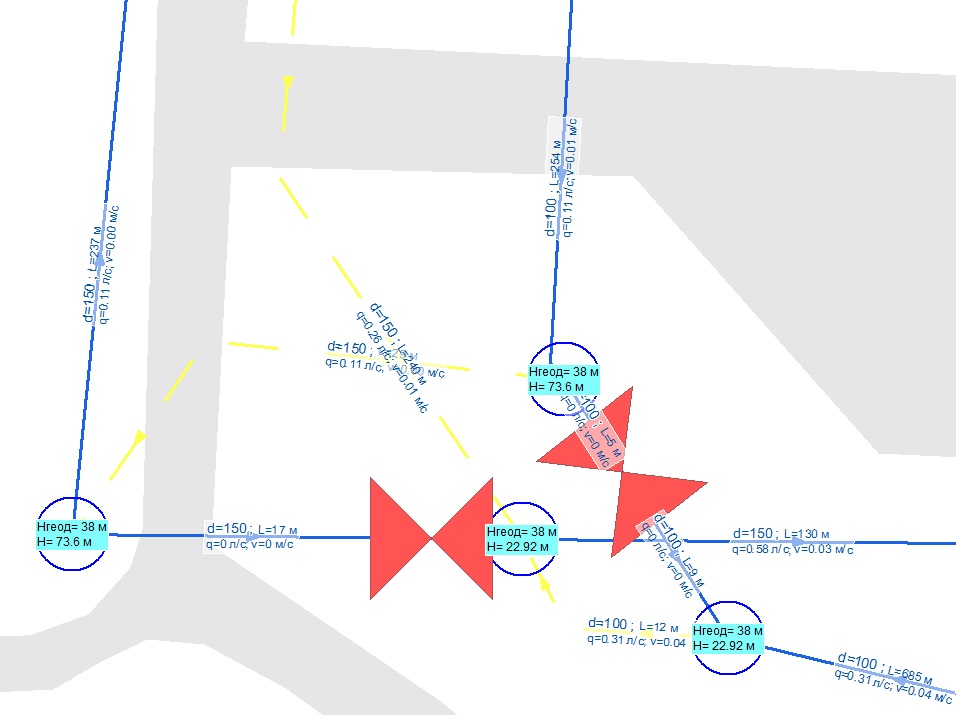 Камера переключенияОтключение участков запорной арматурой. (Рисунок 7.20).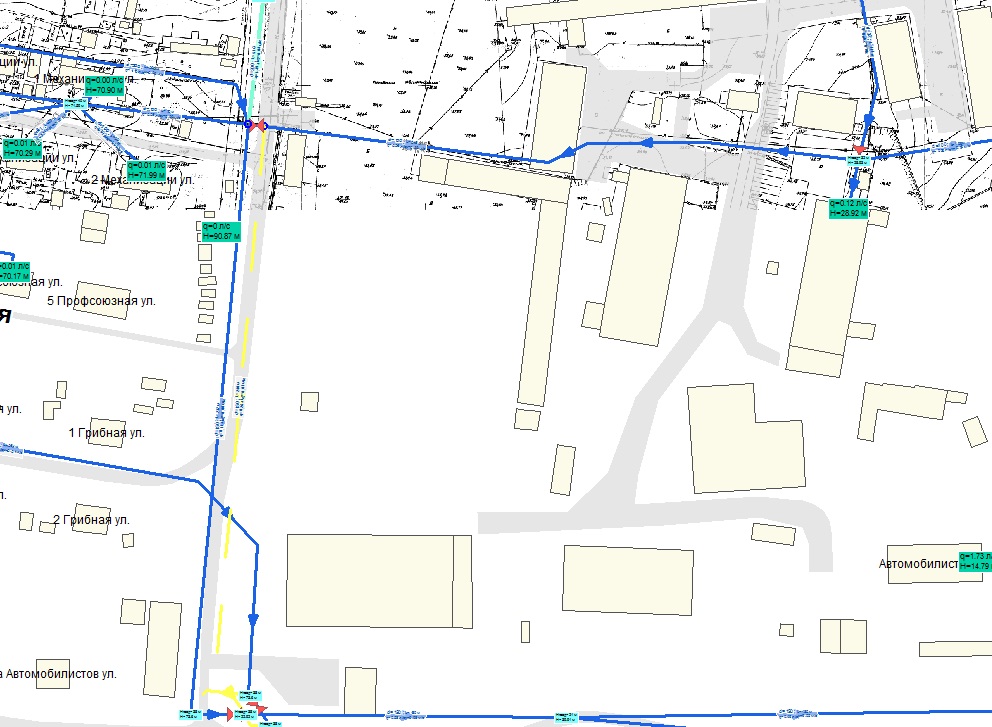 Место разделения на зоны мкр. ПограничныйДля подключения «верхней» зоны к сети водоснабжения мкр. Садовый необходимо выполнение мероприятия «Прокладка трубопровода d300 от РЧВ водозабора Пограничный до РЧВ водозабора Садовый, для обеспечения закольцовки водопроводной сети объектов по ул. Санаторная, а также подключения перспективного строительства «ИЖС по ул. Садовая», предусмотренного подключением микрорайона Садовый. (Рисунок 7.21).Подключение «верхней» зоны мкр. ПограничныйДля подключения «нижней» зоны к сети водоснабжения от зоны влияния насосной станции 3-го подъема, а также обеспечения подключения перспективной застройки ИЖС по ул. Автомобилистов, 9-этажных домов по ул. Казахская, необходимо проложить трубопровода d300 от ВНС 3-го подъема вдоль у. Завойко до ул. Автомобилистов в мкр. Пограничный, длиной 4300 м (Рисунок 7.22).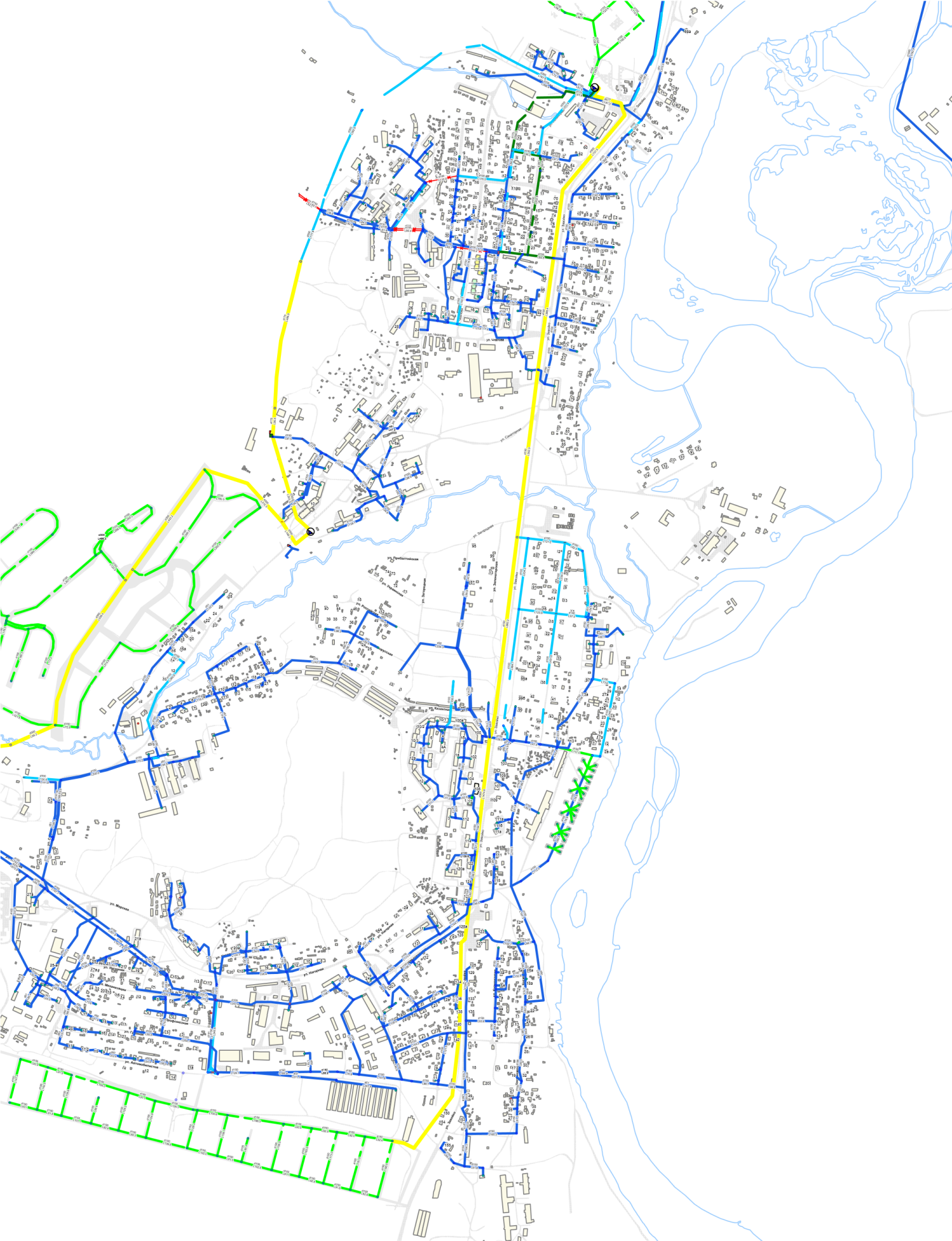 Подключение «нижней» зоны мкр. ПограничныйПодключение частного сектора в «нижней» зоне мкр. Пограничный потребует реализации следующих мероприятий (рисунок 7.23):Прокладка трубопровода d100 протяженностью 673,74 м по ул. Завойко от ул. Загородная до ул. Песчаная.Прокладка трубопровода d100 протяженностью 431,62 м по ул. Большаковой от ул. Загородная до ул. Песчаная.Прокладка трубопровода d100 протяженностью 315,31 м по ул. Песчаная от дома 2а до дома 13аПрокладка трубопровода d100 протяженностью 229 м от ул. Завойко, 93 до ул. Песчаная.Прокладка трубопровода d100 протяженностью 281 м от ул. Завойко, 87 до ул. Большаковой, 2.Прокладка трубопровода d100 протяженностью 3350 м по ул. Казахская, ул. Белорусская, ул. Российская, ул. Украинская, ул. Загородная, ул. Прибалтийская, ул. Зеленогорская.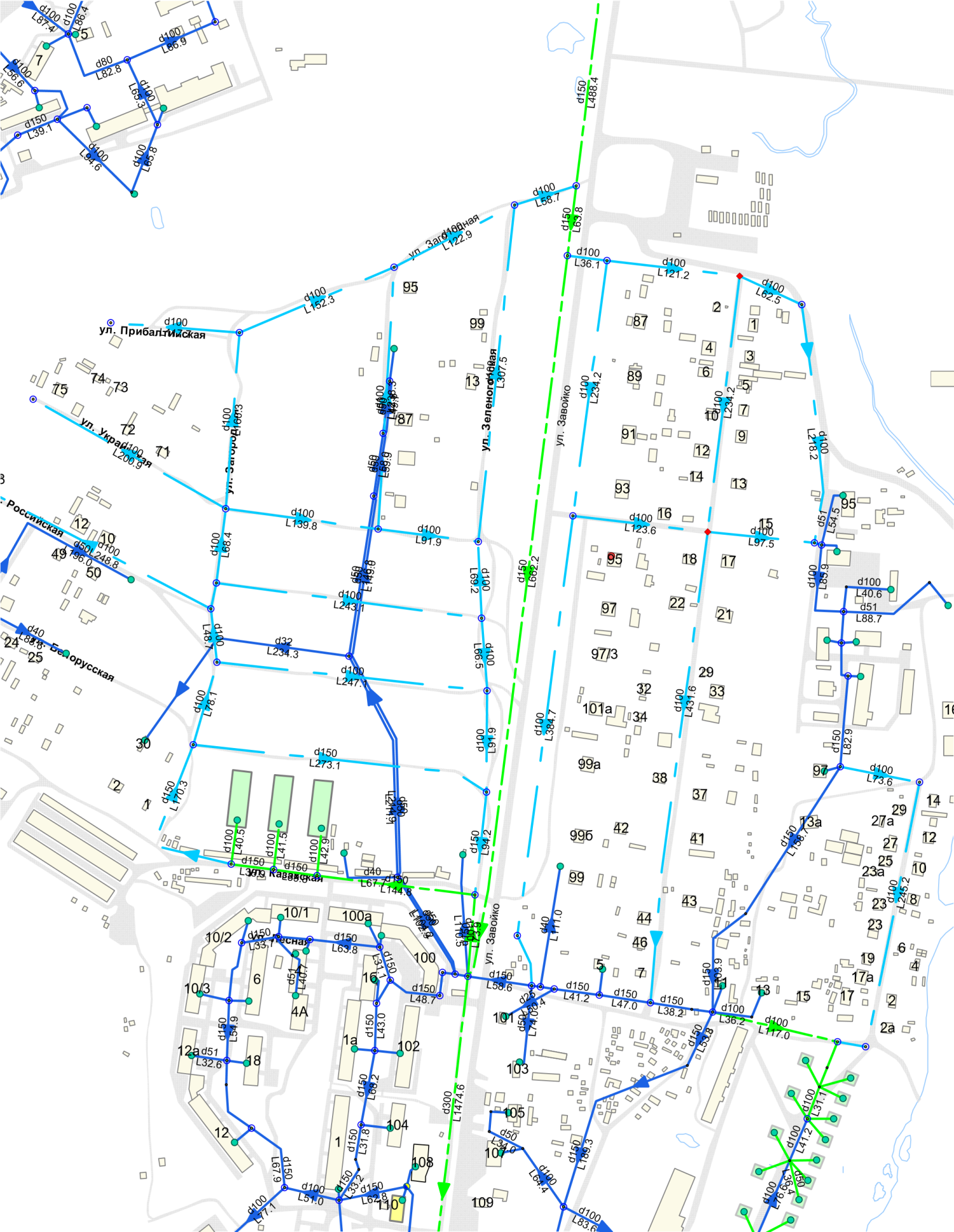 Подключение частного сектора в «нижней» зоне мкр. ПограничныйДиктующей точкой можно для проверки результатов гидравлического расчета можно считать дом № 30 по ул. Нагорной. Этот 4-этажный дом расположен на отметке 61,47 метров, соответственно, требуемый гидростатический напор составляет 83,47 метр. (Рисунок 7.24).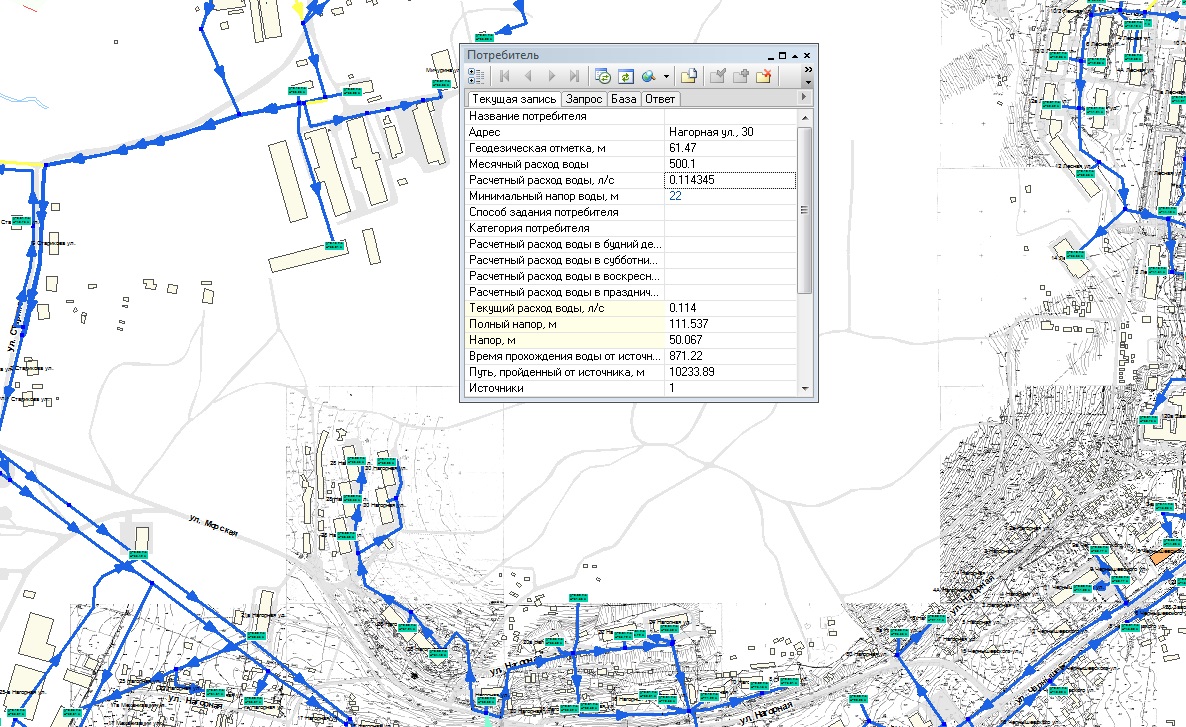 Контрольная точка по ул. Нагорная, 30 мкр. ПограничныйГидростатический напор в контрольной точке по ул. Нагорная, 30 в результате гидравлического моделирования составил 111,53 м. Давление в сети составило 50,06 м, что в полном объеме обеспечивает данного потребителя, как наиболее удаленного и высокорасположенного.Водозабор мкр. Пограничный выводится из эксплуатации на консервацию, с сохранением в качестве резервного источника водоснабжения.Вариант реконструкции водозабора ПограничныйМероприятиями настоящей схемы территорию микрорайона Пограничный предлагается подключить к общей централизованной системе водоснабжения. Это позволит исключить из эксплуатации нуждающийся в дорогостоящей реконструкции водозабор Пограничный, обеспечить потребителей микрорайона надежным и качественным водоснабжением. В то же время, был рассмотрен вариант сохранения существующей зоны действия водозабора Пограничный, с проведением его реконструкции и последующим подключением объектов перспективного строительства данного района.Существующая схема функционирования водозабора ПограничныйВодозабор мкр. Пограничный состоит из пяти скважин (4 рабочие и 1 наблюдательная), вода из которых подается в водонапорные резервуары.Скважины расположены на расстоянии от 36 до 122 м друг от друга в виде двух рядов, субпараллельных берегу реки:1-й ряд (ближе к реке) – скважины 4 и 1, расстояние между которыми равно 250 м, удален от мигрирующего русла р.Хуторская на 50–70м;2-й ряд – скважины 5, 3 и 2а – общей протяженностью 170 м, удален от первого на 70 м по направлению к борту долины.Глубина скважин варьируется от 42 до 66 м.Конструкция скважин следующая: фильтр d 219 мм в интервале 41,5–56 м; перфорированный с проволочной обмоткой (дырчатый) отстойник – 10 м;скважность – 20%.Все водозаборные скважины размещены в павильонах, ограничивающих несанкционированный доступ к ним. Устьевые обвязки скважин выполнены с оборудованием их водомерами марки СТВУ-50 – 1 шт., ВМХ-50 – 2 шт., ВХ50 – 1 шт., ВСГН-50 – 1 шт. Устройства для замера уровня воды в скважине (пьезометры) не установлены.В качестве насосного оборудования первого подъема используются скважинные насосы ЭЦВ 8-25-100, установленные на глубине в среднем 35 м. Электроснабжение насосного оборудования производится от магистральных электросетей микрорайона Пограничный. Резервный источник электроснабжения отсутствует.Вода от скважин по трубопроводам диаметром 80–200 мм поступает в резервуары (накопительные емкости объемом 160 и 170 м3, высотой 6 м), находящиеся на расстоянии от 280 до 300 м. Резервуары установлены на отметке около 125 м, что позволяет подавать воду из их самотеком по магистральному трубопроводу в две нитки, диаметром 200 мм, в мкр. Пограничный и Ягодный, находящиеся на отметках 50–60 м.Сведения о водозаборных скважинах водозабора мкр. ПограничныйВеличина водоотбора (добыча пресных вод) по участку Пограничный составляет 2334,6 м3/сут. (до 852,14 тыс. м3/год). С учетом величины дебита существующих скважин и текущего режима их работы, можно сделать вывод о том, что резерв водоотбора на водозаборе Пограничный фактически исчерпан.Техническое состояние скважин – неудовлетворительное. Наблюдается «пескование». Скважины выработали свой ресурс.Прогнозный прирост водопотребления микрорайона ПограничныйПрогнозный прирост водопотребления микрорайона Пограничный с учетом подключения объектов перспективного строительства показан в таблице 0. К 2025 году он составит 76,64 м3/ч или 1438,84 м3/сут.Объемы водопотребления объектов перспективного строительства мкр. ПограничныйМинимально необходимая мощность водозабора Пограничный при таком сценарии развития инфраструктуры района должна будет составлять порядка 3 800 м3/сут.Таким образом, уже со вводом в 2019 году ИЖС по ул. Морская, будет наблюдаться дефицит мощности существующего водозабора, и возникнет необходимость его реконструкции с бурением новых скважин. С учетом того, что существующие скважины нуждаются как минимум в реконструкции (а фактически они выработали свой ресурс), реконструкция водозабора Пограничный должна быть гораздо более масштабной, нежели замена насосного оборудования и автоматики, как предлагалось в одном из предложенных вариантов.Кроме того, необходимо обеспечение водозаборных сооружений резервным источником электроснабжения, который в данный момент отсутствует.ВыводыПодключение объектов перспективного строительства мкр. Пограничный, при условии обеспечения потребителей микрорайона надежным и качественным водоснабжением, к сети водоснабжения водозабора Пограничный, потребует масштабной реконструкции водозабора. Окончательный перечень мероприятий по реконструкции должен быть сформирован на этапе проектно-изыскательских работ, предварительный перечень следующий:Реконструкция пяти существующих скважин (при необходимости – их вывод из эксплуатации с последующей ликвидацией);Бурение новых скважин, с соблюдением норм СанПиН 2.1.4.1110-02 (существующие границы поясов зон санитарной охраны выдержаны по нормам ныне не действующего СанПиН 2.1.4.027-95);Обеспечение водозабора резервным источником электроснабжения;Реконструкция (при необходимости – замена) РЧВ.Данные мероприятия необходимо провести уже к моменту ввода объектов ИЖС по ул. Морская и Гагарина, то есть в 2019–2020 гг. С учетом комплексности и значительной стоимости данных мероприятий, считаем данный вариант перспективного развития системы водоснабжения нецелесообразным, а предложенный основной вариант, подключение территории микрорайона Пограничный к общей централизованной системе водоснабжения водозабора Авачинский – оптимальным.Микрорайон МутнойМикрорайон Мутной в настоящее время не имеет источника водоснабжения, обеспечивающего жителей водой питьевого качества. В качестве источника водоснабжения используется локальный водозабор, нуждающийся в реконструкции и установке водоочистного оборудования.В качестве варианта обеспечения данного района услугой хозяйственно-питьевого водоснабжения также можно рассмотреть подключение территории к существующей сети водоснабжения микрорайона Заречный. Для этого необходимо строительство водовода. Предлагаемая трассировка данного водовода представлена на рисунке 7.25.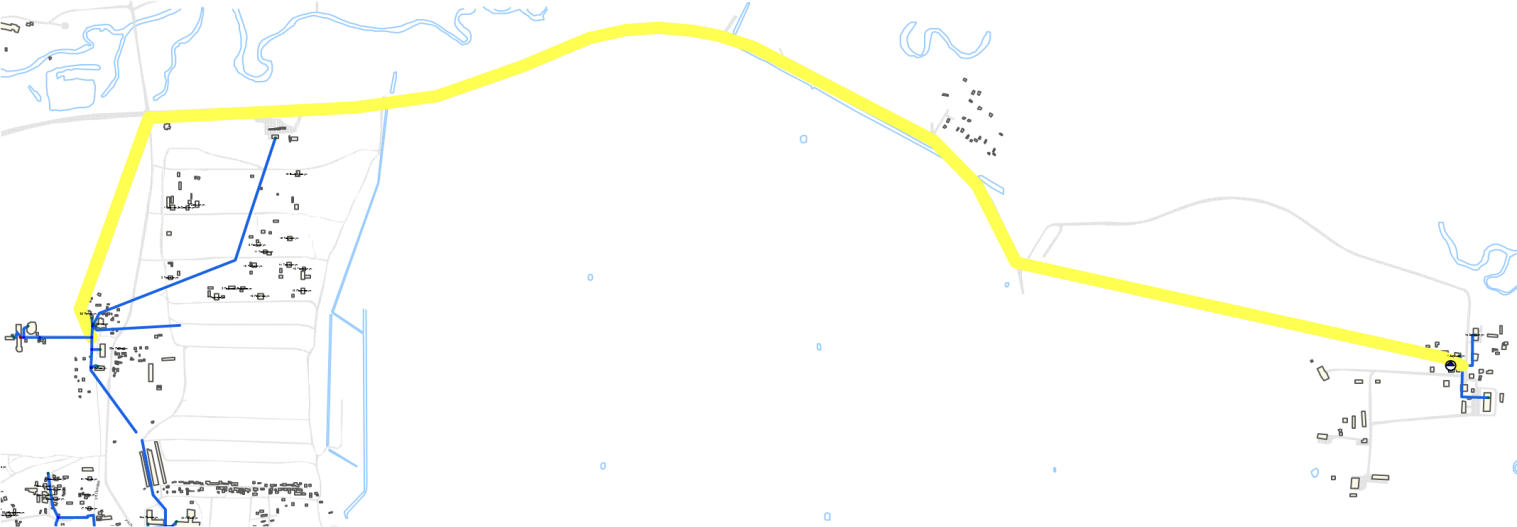 Трасса водовода 2d100 от мкр. Заречный на мкр. МутнойПо данным гидравлического расчета, водовод должен иметь диаметр 2d100, оптимальной точкой врезки в сеть водоснабжения микрорайона Заречный является район дома по адресу Попова, 33. Протяженность трассы данного водовода составит 4300 метров. Гидростатический напор в наиболее удаленной точке (ул. Заречная, 1а) при величине водоотбора микрорайона, равной 4 м3/ч, составит 68,5 м, свободный напор – 20,5 м. Данные показатели соответствуют требованиям минимального напора для данного здания (14 м).Данный вариант, хотя и позволяющий исключить из эксплуатации выработавший свой ресурс водозабор Мутной, имеет крайне высокую стоимость реализации (порядка 25 млн. руб.). Учитывая отсутствие перспективного развития территории бывшего поселка Мутной, а также очень малую численность его населения и ветхий жилой фонд, считаем реализацию данного решения экономически нецелесообразной.Экологические аспекты мероприятий по строительству, реконструкции и модернизации объектов централизованных систем водоснабженияСведения о мерах по предотвращению вредного воздействия на водный бассейн предлагаемых к строительству и реконструкции объектов централизованных систем водоснабжения при сбросе (утилизации) промывных вод.Одним из постоянных источников концентрированного загрязнения поверхностных водоемов являются сбрасываемые без обработки воды, образующиеся в результате промывки фильтровальных сооружений станций водоочистки. Находящиеся в их составе взвешенные вещества и компоненты технологических материалов, а также бактериальные загрязнения, попадая в водоем, увеличивают мутность воды, сокращают доступ света в глубину, и, как следствие, снижают интенсивность фотосинтеза, что в свою очередь приводит к уменьшению сообщества, способствующего процессам самоочищения.Качество добываемой на Авачинском водозаборе питьевой воды, в соответствии с результатами контроля качества воды, выполняемого по согласованной Территориальным органом Роспотребнадзора Рабочей программе производственного контроля качества воды ВЗУ Авачинский, удовлетворяет требованиям СанПин 2.1.4.1074-01 «Питьевая вода. Гигиенические требования к качеству воды централизованных систем питьевого водоснабжения. Контроль качества. Гигиенические требования к обеспечению безопасности систем горячего водоснабжения». Оборудование фильтрации, требующее промывки, не применяется.Сведения о мерах по предотвращению вредного воздействия на окружающую среду при реализации мероприятий по снабжению и хранению химических реагентов, используемых в водоподготовке.Для обеспечения безопасности при транспортировке воды потребителям и предотвращения вторичного микробиологического загрязнения воды на Авачинском водозаборе производится подача раствора гипохлорита в резервуар чистой воды.Раствор гипохлорита с концентрацией активного хлора порядка 8% производится путем электролиза раствора поваренной соли.Оборудование для приготовления раствора размещено в здании бывшей хлораторной. Хлораторная оборудована шестью электролизными модулями «Хлор Эл-200» производства инженерно-производственной фирмы «САР», из них три постоянно находятся в работе. Доза хлора составляет 0,3–0,5 мг/л в пересчете на остаточный хлор. Соль из мешков вручную выгружается в растворный бак, где смешивается с водой до образования рассола требуемого насыщения. Рабочий раствор насосом перекачивается в рабочий бак. Из рабочего бака насосом-дозатором раствор подается в электролизер, готовый раствор гипохлорита поступает в рабочую емкость, откуда насосом-дозатором по полиэтиленовому трубопроводу подается в РЧВ.Контроль расхода гипохлорита обеспечивается за счет контроля содержания остаточного хлора в питьевой воде. При использованиигипохлорита натрия должны соблюдаться следующие меры безопасности:Правила обращения:- Предосторожность для безопасного обращения:С продуктом обращаться осторожно и на оборудовании, специально предназначенном для вещества. Использование индивидуальных средств защиты. Не смешивать с кислотами. Разъедает металлы. Повреждает кожу и текстиль.Меры пожарной безопасности:- Среда пожаротушения:Среда пожаротушения - Специальных требований нет.Неподходящая среда пожаротушения - Нет - Особая опасность, исходящая от вещества или смеси:В случае пожара могут выделяться хлорсодержащие токсичные газы.- Специальные защитные меры для пожарных:В случае пожара надеть автономный дыхательный аппарат.- Особые методы:Сам продукт не является возгораемым. В случае пожара могут выделяться соединения хлора, разъедающие металл и повреждающие строения.Меры безопасности в случае утечки - Индивидуальная защита, средства защиты и порядок действий при аварийной ситуации:Обязательное использование индивидуальных средств защиты. Люди должны находиться вдали от розлива/утечки. Должна быть обеспечена соответствующая вентиляцию.- Мероприятия по защите окружающей среды:Избегать проникновения в грунтовые почвы. Для утилизации собрать механическим способом в удобные контейнеры.- Способы и материалы при загрязнении и очистке:Для утилизации собрать механическим способом в удобные контейнеры. Небольшие розливы можно смыть обильным количеством воды для удаления продукта. Немедленно вымыть розлив/утечку.Все меры по предотвращению вредного воздействия на окружающую среду при реализации мероприятий по приготовлению и использованию гипохлорита натрия в водоподготовке на Авачинском водозаборе, соответствуют нормам. Нарушений не выявлено.Оценка объемов капитальных вложений в строительство, реконструкцию и модернизацию объектов централизованных систем водоснабженияПроблема водоснабжения является одной из главных составляющих безопасности поселения, требует значительных бюджетных расходов.Стоимость мероприятий определена на основании проектно-сметной документации, смет организаций коммунального комплекса, оценок экспертов, прейскурантов поставщиков оборудования и открытых источников информации. Также оценка стоимости капитальных вложений в реконструкцию и новое строительство централизованных систем водоснабжения осуществлялась по укрупненным показателям базисных стоимостей по видам строительства (УПР), укрупненным показателям сметной стоимости (УСС), Сборником укрупненных показателей базисной стоимости на виды работ и государственными элементными сметными нормами на строительные работы, а также на основе анализа проектов-аналогов.За базисные были приняты цены на материалы, оборудование, заработную плату рабочих и машинистов, служащих, действующие в 2016 году. В соответствии с действующим законодательством в объем финансовых потребностей на реализацию мероприятий по строительству и реконструкции объектов централизованных систем водоснабжения включается весь комплекс расходов, связанных с проведением этих мероприятий. К таким расходам относятся:проектно-изыскательские работы;строительно-монтажные работы;работы по замене оборудования с улучшением технико-экономических характеристик;приобретение материалов и оборудования;пусконаладочные работы;расходы, не относимые на стоимость основных средств (аренда земли на срок строительства и т.п.);дополнительные налоговые платежи, возникающие от увеличения выручки в связи с реализацией программы.Общий объем финансирования мероприятий схемы водоснабжения на период с 2018–2026 годы составит 2 541 535тыс. руб. Примерная стоимость мероприятий по разделам и периодам их реализации приведена в Таблице 9.1.Стоимость мероприятий включает разработку проектно-сметной документации.Оценка капитальных вложений в строительство, реконструкцию системы водоснабженияПредложения по источникам инвестиций, обеспечивающих финансовые потребностиФинансирование проводимых мероприятий городского предлагается за счет внебюджетных и бюджетных источников. Объем необходимых финансовых потребностей на развитие систем коммунальной инфраструктуры в части водоснабжения составляет 2 430 765 тыс. руб., из них:средства федерального бюджета – 0 руб.;средства краевого бюджета –0 руб.;средства местного бюджета –0 руб.;средства внебюджетных источников – 2 430 765 тыс. руб.Объем необходимых финансовых потребностей по источникам финансирования на развитие систем коммунальной инфраструктуры в части водоснабжения на период до 2027 года (предпроектное финансирование) представлен в таблице 9.2.Окончательная стоимость мероприятий определяется согласно сводному сметному расчету и технико-экономическому обоснованию.Объемы инвестиций носят прогнозный характер и подлежат ежегодному уточнению при формировании проекта бюджета на соответствующий год, исходя из возможностей городского и областного бюджетов и степени реализации мероприятий.Источники финансирования мероприятий определяются при утверждении в установленном порядке инвестиционных программ организаций, оказывающих услуги в сфере водоснабжения. В качестве источников финансирования инвестиционных программ организаций могут использоваться собственные средства (прибыль, амортизационные отчисления, экономия затрат от реализации мероприятий, плата за подключение) и привлеченные средства (кредиты).При финансировании мероприятий за счет собственных средств организаций в полном объеме прогнозный тариф с учетом инвестиционной составляющей не может превышать предельную максимальную величину тарифа. В случае превышения установленной величины предельного роста тарифа за счет увеличения инвестиционной составляющей возможно использование механизма компенсации его роста за счет бюджетных средств.Объем необходимых финансовых потребностей по источникам финансированияЦелевые показатели развития централизованных систем водоснабженияВ целях реализации государственной политики в сфере водоснабжения и водоотведения, направленной на обеспечение охраны здоровья населения и улучшения качества жизни населения, должны быть обеспечены:бесперебойное и качественное водоснабжение;повышение энергетической эффективности путем экономного потребления воды;снижение негативного воздействия на водные объекты путем повышения качества очистки и внедрение оборотных систем водоснабжения;обеспечение доступности водоснабжения для абонентов за счет повышения эффективности деятельности водоснабжающих организаций.Схема включает в себя первоочередные мероприятия по созданию и развитию централизованных систем водоснабжения, направленные на повышение надежности функционирования, создание безопасных и комфортных условий для проживания людей.Реализация мероприятий, предлагаемых в данной схеме водоснабжения, позволит обеспечить:бесперебойное снабжение городского поселения питьевой водой, отвечающей требованиям действующих нормативов качества;повышение надежности работы системы водоснабжения, удовлетворение потребностей потребителей по объему и качеству услуг;модернизацию и инженерно-техническую оптимизацию системы водоснабжения с учетом современных требований;обеспечение экологической безопасности и уменьшение техногенного воздействия на окружающую среду;подключение новых абонентов на территориях перспективной застройки.В целом, предлагаемые в схеме решения обеспечат наиболее оптимальное развитие системы водоснабжения Елизовского городского поселения на расчетный срок, позволят в полной мере удовлетворить потребности населения в качественном и надежном водоснабжении.Перечень выявленных бесхозяйных объектов централизованных систем водоснабжения (в случае их выявления) и перечень организаций, уполномоченных на их эксплуатацию.Бесхозяйных объектов централизованных систем водоснабжения на территории Елизовского городского поселения не выявлено.АктуализацияПерспективной схемы водоснабженияЕлизовскогогородского поселенияна 2014–2025 годына 2021 годг. Елизово, 2020 г.АктуализацияПерспективной схемы водоснабженияЕлизовскогогородского поселенияна 2014–2025 годына 2021 годг. Елизово, 2020 г.IIIIIIIVVVIVIIVIIIIXXXIXIIГод-7-6,6-4,00,14,49,212,513,210,35,2-1,1-5,22,6Климат Елизово за последние 10 лет (2004–2014)Климат Елизово за последние 10 лет (2004–2014)Климат Елизово за последние 10 лет (2004–2014)Климат Елизово за последние 10 лет (2004–2014)Климат Елизово за последние 10 лет (2004–2014)Климат Елизово за последние 10 лет (2004–2014)Климат Елизово за последние 10 лет (2004–2014)Климат Елизово за последние 10 лет (2004–2014)Климат Елизово за последние 10 лет (2004–2014)Климат Елизово за последние 10 лет (2004–2014)Климат Елизово за последние 10 лет (2004–2014)Климат Елизово за последние 10 лет (2004–2014)Климат Елизово за последние 10 лет (2004–2014)Климат Елизово за последние 10 лет (2004–2014)ПоказательЯнв.Фев.МартАпр.МайИюньИюльАвг.Сен.Окт.Нояб.Дек.ГодАбсолютный максимум, °C4,03,65,115,120,126,930,027,724,115,110,37,430,0Средний максимум, °C−4,2−4,1−0,23,38,214,416,518,214,78,21,9−2,86,2Средняя температура, °C−6,1−6,4−2,90,55,011,013,515,111,35,50,0−4,53,5Средний минимум, °C−8,3−8,9−5,6−2,22,07,610,512,07,92,7−2−6,50,8Абсолютный минимум, °C−24,8−18,8−16,1−10,9−2,31,46,08,01,0−5,7−11,4−17,2−24,8Норма осадков, мм112861209657555568991351701451197Источник: www.weatheronline.co.uk экстремумы и осадки с Климатического монитораИсточник: www.weatheronline.co.uk экстремумы и осадки с Климатического монитораИсточник: www.weatheronline.co.uk экстремумы и осадки с Климатического монитораИсточник: www.weatheronline.co.uk экстремумы и осадки с Климатического монитораИсточник: www.weatheronline.co.uk экстремумы и осадки с Климатического монитораИсточник: www.weatheronline.co.uk экстремумы и осадки с Климатического монитораИсточник: www.weatheronline.co.uk экстремумы и осадки с Климатического монитораИсточник: www.weatheronline.co.uk экстремумы и осадки с Климатического монитораИсточник: www.weatheronline.co.uk экстремумы и осадки с Климатического монитораИсточник: www.weatheronline.co.uk экстремумы и осадки с Климатического монитораИсточник: www.weatheronline.co.uk экстремумы и осадки с Климатического монитораИсточник: www.weatheronline.co.uk экстремумы и осадки с Климатического монитораИсточник: www.weatheronline.co.uk экстремумы и осадки с Климатического монитораИсточник: www.weatheronline.co.uk экстремумы и осадки с Климатического монитора№ п/пНаименование объектаСкважиныПроизводи-тельность, тыс. м3/сут.Месторасполо-жениеПрибор учетаГод ввода в эксплуатацию1Авачинский водозабор№ 1 (ЭЦВ 12-255-35)12г. Елизово, ул. Ленина, 46siemens1976 г.1Авачинский водозабор№ 2 (ЭЦВ 12-255-35)12г. Елизово, ул. Ленина, 46siemens1976 г.1Авачинский водозабор№ 3 (ЭЦВ 12-255-35)12г. Елизово, ул. Ленина, 46siemens1976 г.1Авачинский водозабор№. 4 (ЭЦВ 12-255-35)12г. Елизово, ул. Ленина, 46siemens1976 г.1Авачинский водозабор№ 5 (ЭЦВ 12-255-35)12г. Елизово, ул. Ленина, 46siemens1976 г.1Авачинский водозабор№ 6 (ЭЦВ 12-255-35)12г. Елизово, ул. Ленина, 46siemens1976 г.1Авачинский водозабор№ 7 (ЭЦВ 12-255-35)12г. Елизово, ул. Ленина, 46siemens1976 г.1Авачинский водозабор№ 8 (ЭЦВ 12-255-35)6г. Елизово, ул. Ленина, 46siemens1976 г.1Авачинский водозабор№ 9 (ЭЦВ 12-255-35)12г. Елизово, ул. Ленина, 46siemens1976 г.1Авачинский водозабор№ 10 (ЭЦВ 12-255-35)12г. Елизово, ул. Ленина, 46siemens1976 г.1Авачинский водозабор№ 11 (ЭЦВ 12-255-35)12г. Елизово, ул. Ленина, 46siemens1976 г.1Авачинский водозабор№ 20 (ЭЦВ 12-255-35)12г. Елизово, ул. Ленина, 46siemens1976 г.1Авачинский водозабор№ 21 (ЭЦВ 12-255-35)12г. Елизово, ул. Ленина, 46siemens1976 г.1Авачинский водозабор№ 24 (ЭЦВ 12-255-35)12г. Елизово, ул. Ленина, 46siemens1976 г.1Авачинский водозаборРезервные – 5 ед.–г. Елизово, ул. Ленина, 46siemens1976 г.2Водозабор мкр. Садовый№ 1 (ЭЦВ 8-25-110)0,28г. Елизово, ул. СанаторнаяВХ-501973 г.2Водозабор мкр. Садовый№ 2 (ЭЦВ 8-25-110)0,28г. Елизово, ул. СанаторнаяВМХ-501973 г.2Водозабор мкр. Садовый№ 3 наблюдательная –г. Елизово, ул. Санаторная–1973 г.3Водозабор мкр. Пограничный№ 1 (ЭЦВ 8-25-100)0,6г. Елизово, ул. МорскаяСТВУ-501969 г.3Водозабор мкр. Пограничный№ 2 (ЭЦВ 8-25-100)0,6г. Елизово, ул. МорскаяВМХ -501969 г.3Водозабор мкр. Пограничный№ 3 (ЭЦВ 8-25-100)0,6г. Елизово, ул. МорскаяВМХ -501969 г.3Водозабор мкр. Пограничный№ 4 (ЭЦВ 8-25-100)0,2г. Елизово, ул. МорскаяВХ -501969 г.3Водозабор мкр. Пограничный№ 5 (ЭЦВ 8-25-100)0,205г. Елизово, ул. МорскаяВСГН-501969 г.4Водозаборп. Мутной (техническая вода)№ 1 16-201 (К8/18)0,095п. Мутной (селитебно – промышленная зона)ВСКМ90-40н/д4Водозаборп. Мутной (техническая вода)№ 2 16-202 (КМ65-50-160) резервнаяп. Мутной (селитебно – промышленная зона)–н/д№ п/пСкважи-наГод ввода в эксплуатациюГлубина, мСтатический уровень, м от поверхности землиДинамический уровень, м от поверхности землиГлубина установки насоса, м от поверхности землиМарка насосаПроизводи-тельность, м3/ч (м3/сут.)1К-208819753504.9017ЭЦВ 12-255-30255х2(12240)2К-210119753501.7117ЭЦВ 12-255-30255х2(12240)3К-211319753501.8817ЭЦВ 12-255-30255х2(12240)4К-212019753503.9917ЭЦВ 12-255-30255х2(12240)5К-212219753502.0217ЭЦВ 12-255-30255х2(12240)6К-212319753502.3517ЭЦВ 12-255-30255х2(12240)7К-212419753502.3517ЭЦВ 12-255-30255х2(12240)8К-212719753502.4817ЭЦВ 12-255-30255(6120)9К-212819753504.6917ЭЦВ 12-255-30255х2(12240)10К-212919753502.5117ЭЦВ 12-255-30255х2(12240)1116-175-119753503.4217ЭЦВ 12-255-30255х2(12240)1216-175-219753505.8217ЭЦВ 12-255-30255х2(12240)1316-175/419753503.3217ЭЦВ 12-255-30255х2(12240)1416-175/719753508.6217ЭЦВ 12-255-30255х2(12240)ПоказателиЕд. изм.СанПиН 2.1.4.1074-01№ 1№ 2№ 2№ 6№ 6№ 10№ 10№ 11№ 11№ 12№ 12№ 13№ 13№ 20№ 20№ 21№ 21№ 22№ 22№ 23№ 23№ 24№ 24№ 25№ 25Общий химический составОбщий химический составОбщий химический составОбщий химический составОбщий химический составОбщий химический составОбщий химический составОбщий химический составОбщий химический составОбщий химический составОбщий химический составОбщий химический составОбщий химический составОбщий химический составОбщий химический составОбщий химический составОбщий химический составОбщий химический составОбщий химический составОбщий химический составОбщий химический составОбщий химический составОбщий химический составОбщий химический составОбщий химический составОбщий химический составОбщий химический составОбщий химический составВодородный показатель, pHед. pH6-96,536,536,536,536,986,987,377,377,37,37,27,27,17,17,187,187,267,267,37,37,37,37,157,156,9Бром (Br)мг/дм3–––––1111–––––––––––––––––Общая минерализация (сухой остаток) экспл.мг/дм3100057,9357,9357,9357,9359596060––––––––––––––––73,2Жесткость общаяммоль/дм37––0,760,760,70,70,70,7––––0,590,590,580,580,610,610,70,70,70,7––0,7Йод (I)–––––0,050,050,050,05–––––––––––––––––Окисляемость перманганантнаямг/дм35––––––––0,820,820,420,420,640,640,760,760,860,860,230,230,230,230,230,230,25Кальций (Ca2+)мг/дм3–12,212,212,212,29,19,19,19,1–––––––––––––––––Магний (Mg2+)мг/дм3–1,831,831,831,833333–––––––––––––––––Натрий (Na+)мг/дм32006,96,96,96,94,84,855––––––––––1,311,311,311,31–––Сульфаты (SO42+)мг/дм3500101010103,33,35,85,8–––––––––––––––––Стронций (Sr)7,00,050,05–––––––––––––––––Хлориды (Cl-)мг/дм33508,28,28,28,2––––––––0,840,84–––––––––––Нитраты (NO3)мг/дм3450,10,10,10,11,21,20,20,2––0,040,041,11,10,180,18––––––0,6Нитриты (NO2)мг/дм3–0,0030,0030,0030,003––––––––––––––––––0,003Кремниевая кислота (H2SiO3)мг/дм310––––14141111––––––––––––––––8,4Свободная углекислота (CO2)мг/дм30,3 - 0,5––––4,24,24,24,2––––––––––––––––8,8Фтормг/дм30,040,040,040,04––––––––––––––––––0,04нефтепродуктымг/дм30,10,0150,015––––––––––––––––0,005Щелочностьмг-экв/л–0,580,580,460,460,520,520,570,570,550,550,460,460,460,460,50,5Неорганические веществаНеорганические веществаНеорганические веществаНеорганические веществаНеорганические веществаНеорганические веществаНеорганические веществаНеорганические веществаНеорганические веществаНеорганические веществаНеорганические веществаНеорганические веществаНеорганические веществаНеорганические веществаНеорганические веществаНеорганические веществаНеорганические веществаНеорганические веществаНеорганические веществаНеорганические веществаНеорганические веществаНеорганические веществаНеорганические веществаНеорганические веществаНеорганические веществаНеорганические веществаНеорганические веществаНеорганические веществаАлюминий (Al3+)мг/дм30,50,020,020,020,020,050,050,050,05––––––––––––––––0,02Аммониймг/дм30,050,050,050,05––0,10,1––––––––––––––––0,05Бор (B)мг/дм30,51111––––––––––––––––––––1Гидрокарбонаты37,637,637,637,634343535–––––––––––––––––Железо (Fe суммарно)мг/дм30,30,050,050,050,05–––––––––––––––––––––Медь (Cu)мг/дм31,00,020,020,020,02––––––––––––––––––––0,02Молибден (Mo)мг/дм30,25–––––––––––––––––––––––––Мышьяк (As)мг/дм30,05––0,0050,005–––––––––––––––––––––Марганец (Mn)мг/дм30,10,010,010,010,01–––––––––––––––––––––Ртуть (Hg)мг/дм30,0050,00050,00050,00050,0005–––––––––––––––––––––Свинец (Pb)мг/дм30,030,00050,00050,00050,0005–––––––––––––––––––––Кадмий (Cd)мг/дм30,0010,0150,0150,0150,015–––––––––––––––––––––Калий (К)мг/дм3–11–––––––––––––––––Фенолымг/дм30,250,0010,0010,0010,001–––––––––––––––––––––Хром (Cr6+)мг/дм30,050,0010,0010,0010,001––0,10,1––––––––––––––––0,1Цинк (Zn)мг/дм35,00,0050,0050,0050,005–––––––––––––––––––––СПАВмг/дм3––––––––––––––––––––––––Ортофосфаты (Na3PO4)–––––––0,060,06–––––––––––––––––Полифосфаты (NaPO3)6–––––––0,010,01–––––––––––––––––Показатели органолептических свойств водыПоказатели органолептических свойств водыПоказатели органолептических свойств водыПоказатели органолептических свойств водыПоказатели органолептических свойств водыПоказатели органолептических свойств водыПоказатели органолептических свойств водыПоказатели органолептических свойств водыПоказатели органолептических свойств водыПоказатели органолептических свойств водыПоказатели органолептических свойств водыПоказатели органолептических свойств водыПоказатели органолептических свойств водыПоказатели органолептических свойств водыПоказатели органолептических свойств водыПоказатели органолептических свойств водыПоказатели органолептических свойств водыПоказатели органолептических свойств водыПоказатели органолептических свойств водыПоказатели органолептических свойств водыПоказатели органолептических свойств водыПоказатели органолептических свойств водыПоказатели органолептических свойств водыПоказатели органолептических свойств водыПоказатели органолептических свойств водыПоказатели органолептических свойств водыПоказатели органолептических свойств водыПоказатели органолептических свойств водыЗапахБаллы2–––––––––––––––––––––––––ПривкусБаллы2–––––––––––––––––––––––––ЦветностьГрадусы20–––––––––––––––––––––––––МутностьЕМФ/мг/дм32,6/1,5–––––––––––––––––––––––––СкважинаГлубина, мДебит, м3/сут.Год ввода в эксплуатациюНазначение скважины использованиеПримечание№ 1607261973хозяйственно-питьевоеэксплуатируется№ 2607261973хозяйственно-питьевоеэксплуатируется№ 3602251967хозяйственно-питьевоенаблюдательная№ скважиныЛитологическое описание Геологичес-кий индексМощность слоя, мОбщая вскрытаяГлубина подошвы, мПорядковый номер водоносного горизонта,Глубина залегания,от–до в мГлубина появления воды, мУстано-вившийся уровень, м1ПРС-2.0 м.валунно-галечные отложения с гравием, дресвой, супесью, песком, суглинком 2–60 мQ2-348.060.012.0–60.012.010.02ПРС-2.0 м.валунно-галечные отложения с гравием, дресвой, супесью, песком, суглинком 2–60 мQ2-348.060.012.0–60.012.010.03ПРС-2.0 м.валунно-галечные отложения с гравием, дресвой, супесью, песком, суглинком 2–60 мQ2-350.360.09.7–60.09.79.7ПоказателиЕд. изм.СанПин 2.1.4.1074-01№ 1№ 2№ 3Общий химический составОбщий химический составОбщий химический составОбщий химический составОбщий химический составОбщий химический составВодородный показатель, pHед. pH6-96,827,077,07Общая минерализация (сухой остаток) экспл.мг/дм31000101,584,6984,69Жесткость общаяммоль/дм3711,081,08Окисляемость перманганантнаямг/дм350,360,730,25Кальций (Ca2+)мг/дм3–16,514,314,3Магний (Mg2+)мг/дм3–2,214,2314,231Натрий (Na+)мг/дм32004,4410,9710,97Сульфаты (SO42+)мг/дм35004,387,837,83Хлориды (Cl-)мг/дм33504,233,453,45Нитраты (NO3)мг/дм3452,320,5180,518Нитриты (NO2)мг/дм3–0,0030,0030,003Кремниевая кислота (H2SiO3)мг/дм3–14,47,27,2Свободная углекислота (CO2)мг/дм3–20,2512,4112,41Фтормг/дм3–––0,04Неорганические веществаНеорганические веществаНеорганические веществаНеорганические веществаНеорганические веществаНеорганические веществаАлюминий (Al3+)мг/дм30,50,020,020,02Амониймг/дм30,050,05–Бор (B)мг/дм30,511–Гидрокарбонатымг/дм3––81,3181,31Железо (Fe суммарно)мг/дм30,30,050,050,05Медь (Cu)мг/дм31,00,020,020,02Молибден (Mo)мг/дм30,250,0240,0270,027Мышьяк (As)мг/дм30,050,0050,0050,005Марганец (Mn)мг/дм30,10,010,010,01Ртуть (Hg)мг/дм30,005не опр.0,00050,0005Свинец (Pb)мг/дм30,030,00050,00050,0005Фенолымг/дм30,0010,0010,001Хром (Cr6+)мг/дм30,05не опр.0,010,01Цинк (Zn)мг/дм35,00,0050,0050,005СПАВмг/дм3–0,0150,015Показатели органолептических свойств водыПоказатели органолептических свойств водыПоказатели органолептических свойств водыПоказатели органолептических свойств водыПоказатели органолептических свойств водыПоказатели органолептических свойств водыЗапахБаллы2–––ПривкусБаллы2–––ЦветностьГрадусы20–––МутностьЕМФ/мг/дм32,6/1,5–––СкважинаГлубина, мДебит м3/сут.Год ввода в эксплуатациюНазначение скважины использованиеПримечание№ 2-а66225 – 242 – 1732001хозяйственно-питьевоеэксплуатируется№ 1555011980хозяйственно-питьевоеэксплуатируется№ 3604801988хозяйственно-питьевоеэксплуатируется№ 4605751988хозяйственно-питьевоеэксплуатируется№ 5422001969хозяйственно-питьевоеэксплуатируется№ скважиныЛитологическое описание (наименование водовмещающих пород)Геологичес-кий индексМощность слоя (м)Общая вскрытаяГлубина подошвы,мПорядк. № водоносного горизонтаГлубина залегания(от до в м)Глубина появления воды (м)Установив-шийся уровень (м)№ 2-аПРС-2.0 м.валунно-галечные отложения с гравием, дресвой, супесью, песком, суглинком 2-28.7 мандезиты, туфы псефитовые, туфы псамитовыеQ2-3Njub19.0519.0537,328,76619,7 – 28,7233 – 669,65н.с.9,65н. с.1ПРС-2.0 мвалунно-галечные отложения с гравием, дресвой, супесью, песком, суглинком 2.0-55.0 мQ2-3535515-55543ПРС-1.0 м.валунно-галечные отложения с гравием, дресвой, супесью, песком, суглинком 1.0-38.6.0 м.туфы, порфириты, туфопесчаники 38.6-60.0Q2-3Njub31,9631,9621,438,66016,64 – 38,6238,6 – 60н. с.н. с.6,64н. с.4ПРС-1.0 м.валунно-галечные отложения с гравием, дресвой, супесью, песком, суглинком 1.0-44.5 м.туфы, порфириты, туфопесчаники 44.5 -60.0g, fgl Q2-3Njub36.036.021.444.560.018.5 – 44.5244.5 - 60.0н.с.н.с.8.5н.с.5ПРС-1.0 м.валунно-галечные отложения заполнитель песок, галька 1- 42 мg,fgl Q2-334.034.042.018.0 – 42.08.04.0ПоказателиЕд. изм.СанПин 2.1.4.1074-01№ 2-а№ 1№ 3№ 4№ 5Общий химический составОбщий химический составОбщий химический составОбщий химический составОбщий химический составОбщий химический составОбщий химический составОбщий химический составВодородный показатель, pHед. pH6-97,17,16,77,226,53Общая минерализация (сухой остаток) экспл.мг/дм310007478,875,578,270,3Жесткость общаяммоль/дм370,950,90,910,920,89Окисляемость перманганантнаямг/дм350,560,750,50,550,25Кальций (Ca2+)мг/дм3––12,7812,4113,5111,99Магний (Mg2+)мг/дм3––2,943,692,433,39Натрий (Na+)мг/дм3200–10,1610,1712,5311,25Сульфаты (SO42+)мг/дм35007,67,227,727,635,73Хлориды (Cl-)мг/дм33502,312,452,882,482,34Нитраты (NO3)мг/дм3450,150,0760,2510,10,1Нитриты (NO2)мг/дм3–0,0030,00150,0030,0030,003Кремниевая кислота (H2SiO3)мг/дм3–7,56,299,988,887,43Кадмий (Cd)–0,0010,0150,0150,015Свободная углекислота (CO2)мг/дм3–4,410,0263–7,54Сероводород–0,05–Фтормг/дм3–0,040,020,040,040,04Неорганические веществаНеорганические веществаНеорганические веществаНеорганические веществаНеорганические веществаНеорганические веществаНеорганические веществаНеорганические веществаАлюминий (Ai3+)мг/дм30,50,020,020,020,020,02Амониймг/дм30,050,050,050,050,05Бор (B)мг/дм30,511111Гидрокарбонаты91,567,2267,9479,2872,14Железо (Fe суммарно)мг/дм30,30,050,050,140,050,05Медь (Cu)мг/дм31,00,020,0190,010,020,02Молибден (Mo)мг/дм30,250,00540,0090,0170,0170,011Мышьяк (As)мг/дм30,050,0050,0050,0050,0050,005Марганец (Mn)мг/дм30,10,010,010,0080,010,01Ртуть (Hg)мг/дм30,005–0,00050,00050,00050,0005Свинец (Pb)мг/дм30,030,00050,00060,00050,00050,0005Фенолымг/дм3–0,0010,001–0,001Хром (Cr6+)мг/дм30,050,0010,0010,0010,0010,001Цинк (Zn)мг/дм35,00,0050,0050,0050,0050,005СПАВмг/дм30,0150,0150,0150,0150,015Показатели органолептических свойств водыПоказатели органолептических свойств водыПоказатели органолептических свойств водыПоказатели органолептических свойств водыПоказатели органолептических свойств водыПоказатели органолептических свойств водыПоказатели органолептических свойств водыПоказатели органолептических свойств водыЗапахБаллы2–––––ПривкусБаллы2–––––ЦветностьГрадусы20–––––МутностьЕМФ/мг/дм32,6/1,5–––––№ п/пВоенные городкиИсточник водоснабженияМесторасположениеУстановленное насосное оборудованиеПриборы учетаРегулирующее оборудованиеГод ввода в эксплуатацию1№ 1КГУП «Камчатский водоканал»Елизовское городское поселение-–РЧВ V=25 м3– 3 шт.–2№ 7скважина № 178,скважина № 144Елизовское городское поселениеЭЦВ–6СКБИ-50––3№ 12КГУП «Камчатский водоканал»Елизовское городское поселение-–––4№ 20аКГУП «Камчатский водоканал»Елизовское городское поселение-–––№п/пНаименование показателейЕд. изм.Ед. изм.СанПиНИсходнаявода1Температура42Мутностьмг/лмг/л2,6 – 3,5-13Цветностьград.град.20 – 35-14Запах при 20°Сбаллбалл205Запах при 60°Сбаллбалл206Привкусбаллбалл207pH7,1 + 0,28Щелочность бикарбонатнаямг-экв/лмг-экв/л––9Сухой остаток при 150°Смг/лмг/л1000 –15008,1 + 15,410Жесткость общаяммоль/лммоль/л7,0 –100,72 + 0,1111Окисляемость пермнганатнаямг/л O2мг/л O25-0,2512Нефтепродуктымг/лмг/л0,10,00513Фенолымг/лмг/л0,25–14Азот аммонийный (NH)мг/лмг/л–0,0515Азот нитратный (NO3 )мг/лмг/л450,384 + 0,0716Азот нитритный (NO2)мг/лмг/л–0,0217Алюминиймг/лмг/л0,5–18Анилинмг/лмг/л–19СПАВмг/лмг/л0,02520Бериллиймг/лмг/л0,0002–21Бормг/лмг/л0,5–22БПКмг/л O2мг/л O2–23Взвешенные веществамг/лмг/л–24Гидрокарбонатымг/лмг/л–25Железо общеемг/лмг/л0,3 – 1,00,0526Кадмиймг/лмг/л0,001–27Кальциймг/лмг/л–28Кремниймг/лмг/л–29МагнийМагниймг/л–30МарганецМарганецмг/л0,1 – 0,5–31МедьМедьмг/л10,0232МетанолМетанолмг/л–33МолибденМолибденмг/л0,25–34МышьякМышьякмг/л0,05–35НикельНикельмг/л0,1–36РтутьРтутьмг/л0,0005–37СвинецСвинецмг/л0,03–38СеленСеленмг/л–39Сульфаты (SO42)Сульфаты (SO42)мг/л50015,4 + 3,0240ФормальдегидФормальдегидмг/л0,05–41ЙодЙодмг/л–42ФторидыФторидымг/л–43Хлориды (Сl-)Хлориды (Сl-)мг/л3501044ХПКХПКмг/л–45Хром (Сr6+)Хром (Сr6+)мг/л0,05–46ХлороформХлороформмг/л0,016 + 0,00847Цинк (Zn2+)Цинк (Zn2+)мг/л5–482,4-Д2,4-Дмг/л0,030,001494,4-ДДТ4,4-ДДТмг/л0,0020,000150уГХЦГуГХЦГмг/л0,0020,0001№ п/пМесто установкиМарка насосного агрегатаПроизводительность, м3/чВысота подъемаКоличествоПримечание1ХлораторнаяCRN4-40A624,42Насос солевого раствора2ХлораторнаяНЦМ1-40,7–2Насос кислотной промывки№Марка насосаПроизводительность,м3/чНапор, мЭлектродвигательЭлектродвигательЭлектродвигатель№Марка насосаПроизводительность,м3/чНапор, мМощность,кВтОбороты,об. /минСила тока, А1Wilo SCP 250-570HA14601016301 480802Д-2000-10020001008001 480803Д-2000-10020001008001 480804Д-2000-10020001008001 480805Д630-90630902501 500306Д630-90630902501 500307Д-2000-10020001008001 480808Д-2000-10020001008001 48080№ п/пМарка насосаПроизводительность насоса, м3/чНапор, мИзнос, %Мощность двигателя, кВт1КМ 80-50-2005050100152КМ 80-50-2005050100153КМ 90/55905510055№ п/пПоказателиЕд. изм.20122013201420152016201720181Одиночное протяжение водопроводных сетей:км186,4186,4186,4186,4154,57162,63165,411.1водоводовкм57,157,157,157,157,157,157,11.1.1в том числе – нуждающихся в заменекм––––39,9639,9639,961.2уличной водопроводной сетикм91,291,291,291,270,8878,0278,021.2,1в том числе – нуждающейся в заменекм66,5866,5866,666,649,649,649,61.3внутриквартальной и внутридворовой сетикм38,138,138,138,126,5927,5130,291.3.1в том числе – нуждающейся в заменекм27,8127,8127,827,818,6118,0017,442Нуждающихся в замене водопроводных сетей, всегокм94,3994,3994,3994,39108,17107,561072.1Нуждающихся в замене, в процентном соотношении%50,6450,6450,6450,6469,9866,1364,693Заменено водопроводных сетейкм0,420,424,850,30,610,573.1- водоводовкм–––5---3.2- уличной водопроводной сетикм0,080,082,6–0,11-0,0013.3- внутриквартальной и внутридворовой сетикм0,340,342,2–0,190,610,564Заменено водопроводных сетей в процентном соотношении %0,440,445,095,290,280,560,525Число аварий на водопроводных сетяхединиц–––88106-95№ п/пВоенные городкиСети водоснабжения, мМатериал труб1№ 1, г. Елизово3080Сталь 2№ 7, г. Елизово1500Сталь3№ 12– Сталь4№ 20а г. Елизово1680Сталь5№ 28, п. Мирный 900Сталь6№ 30, п. Кирилкин ключ900Сталь7№ 311100Сталь8№ 35130СтальИтого9290№ п/пНаименование показателяЕд. изм.2011 г.2012 г.2013 г.2014 г.2015 г.2016 г.2017 г.2018 г.1Поднято воды, в т. ч.тыс. м334486,629968,73067833115,634460,534051,233699,232506,62из подземных источниковтыс. м334486,629968,73067833115,634460,534051,233699,232506,63Подача воды в сеть, в т.ч.тыс. м334476,629939,33067833115,634460,534051,23324332037,63.1своими насосамитыс. м334476,629939,33067833115,634460,534051,23324332037,64Утечка и неучтенный расход воды, в т. ч.тыс. м36976,652314260,54312,74373,44586,354771,324333,034.1при аварияхтыс. м31734,3199,6------4.2Скрытые утечки из водопроводной сети и сооружений на нейтыс. м35242,35031,54260,54312,74373,44586,354771,324333,034.3потери от поданной в сеть воды%20,217,513,91312,713,414,413,55Полезно отпущено воды, в т. ч.тыс. м32750024737,726417,628802,930087,129464,8528471,6928438,035.1Елизовское городское поселение, в т. ч.тыс. м34527,93850,64062,63808,936843728,523084,513003,065.1.1населениетыс. м31685,81638,61770,21769,91803,91898,581803,771829,195.1.2бюджетные потребителитыс. м3544388,7465,6362350314,46335,22362,875.1.3прочие потребителитыс. м32298,11823,31826,81676,91530,21515,48945,528115.2Корякское, Новоавачинское, Пионерское сельские поселениятыс. м3--256,4217,1213,9211,84604,5733,515.3другие водопроводы (Петропавловск-Камчатский)тыс. м322972,120509,322098,624776,926189,125524,4924782,6824701,45№п/пПоказатели производственной деятельностиЕд.измерения2012 год2013 год123451.1.Объем реализации услуг, в том числе по потребителям:тыс. м3153,6153,61.1.1.населениютыс. м34,94,91.1.2.бюджетным потребителямтыс. м3120,2120,21.1.3.прочим потребителямтыс. м328,528,52Доля воды, отпущенной по показаниям приборов учета%1001003Удельное потребление воды населениемм3/ч0,560,56№ ппКатегория жилых помещенийЕдиница измеренияЭтажностьНорматив потребления коммунальной услуги холодного водоснабженияНорматив потребления коммунальной услуги горячего водоснабжения1.Жилые помещения в многоквартирных и жилых домах с централизованным холодным водоснабжением, водонагревателями, водоотведением / без централизованного водоотведения, оборудованные унитазами, раковинами, мойками,  ваннами длиной 1500-1550 мм с душем и отсутствием водоразбора из системы теплоснабжения (круглогодично)куб. метр в месяц на человека16,86__1.Жилые помещения в многоквартирных и жилых домах с централизованным холодным водоснабжением, водонагревателями, водоотведением / без централизованного водоотведения, оборудованные унитазами, раковинами, мойками,  ваннами длиной 1500-1550 мм с душем и отсутствием водоразбора из системы теплоснабжения (круглогодично)куб. метр в месяц на человека26,86__1.Жилые помещения в многоквартирных и жилых домах с централизованным холодным водоснабжением, водонагревателями, водоотведением / без централизованного водоотведения, оборудованные унитазами, раковинами, мойками,  ваннами длиной 1500-1550 мм с душем и отсутствием водоразбора из системы теплоснабжения (круглогодично)куб. метр в месяц на человека36,86__1.Жилые помещения в многоквартирных и жилых домах с централизованным холодным водоснабжением, водонагревателями, водоотведением / без централизованного водоотведения, оборудованные унитазами, раковинами, мойками,  ваннами длиной 1500-1550 мм с душем и отсутствием водоразбора из системы теплоснабжения (круглогодично)куб. метр в месяц на человека46,86__1.Жилые помещения в многоквартирных и жилых домах с централизованным холодным водоснабжением, водонагревателями, водоотведением / без централизованного водоотведения, оборудованные унитазами, раковинами, мойками,  ваннами длиной 1500-1550 мм с душем и отсутствием водоразбора из системы теплоснабжения (круглогодично)куб. метр в месяц на человека56,86__1.Жилые помещения в многоквартирных и жилых домах с централизованным холодным водоснабжением, водонагревателями, водоотведением / без централизованного водоотведения, оборудованные унитазами, раковинами, мойками,  ваннами длиной 1500-1550 мм с душем и отсутствием водоразбора из системы теплоснабжения (круглогодично)куб. метр в месяц на человека96,86__2.Жилые помещения в многоквартирных и жилых домах с централизованным холодным водоснабжением,  с водонагревателями (на период отсутствия ГВС),  с водоотведением / без централизованного водоотведения,, оборудованные унитазами, раковинами, мойками,  ваннами длиной 1500-1550  мм с душем.куб. метр в месяц на человека16,86__2.Жилые помещения в многоквартирных и жилых домах с централизованным холодным водоснабжением,  с водонагревателями (на период отсутствия ГВС),  с водоотведением / без централизованного водоотведения,, оборудованные унитазами, раковинами, мойками,  ваннами длиной 1500-1550  мм с душем.куб. метр в месяц на человека26,86__2.Жилые помещения в многоквартирных и жилых домах с централизованным холодным водоснабжением,  с водонагревателями (на период отсутствия ГВС),  с водоотведением / без централизованного водоотведения,, оборудованные унитазами, раковинами, мойками,  ваннами длиной 1500-1550  мм с душем.куб. метр в месяц на человека36,86__2.Жилые помещения в многоквартирных и жилых домах с централизованным холодным водоснабжением,  с водонагревателями (на период отсутствия ГВС),  с водоотведением / без централизованного водоотведения,, оборудованные унитазами, раковинами, мойками,  ваннами длиной 1500-1550  мм с душем.куб. метр в месяц на человека46,86__2.Жилые помещения в многоквартирных и жилых домах с централизованным холодным водоснабжением,  с водонагревателями (на период отсутствия ГВС),  с водоотведением / без централизованного водоотведения,, оборудованные унитазами, раковинами, мойками,  ваннами длиной 1500-1550  мм с душем.куб. метр в месяц на человека56,86__2.Жилые помещения в многоквартирных и жилых домах с централизованным холодным водоснабжением,  с водонагревателями (на период отсутствия ГВС),  с водоотведением / без централизованного водоотведения,, оборудованные унитазами, раковинами, мойками,  ваннами длиной 1500-1550  мм с душем.куб. метр в месяц на человека66,86__2.Жилые помещения в многоквартирных и жилых домах с централизованным холодным водоснабжением,  с водонагревателями (на период отсутствия ГВС),  с водоотведением / без централизованного водоотведения,, оборудованные унитазами, раковинами, мойками,  ваннами длиной 1500-1550  мм с душем.куб. метр в месяц на человека96,86__3.Многоквартирные и жилые дома с централизованным холодным и горячим водоснабжением,  водоотведением, оборудованные унитазами, раковинами, мойками,  ваннами длиной 1500-1550  мм с душемкуб. метр в месяц на человека13,992,873.Многоквартирные и жилые дома с централизованным холодным и горячим водоснабжением,  водоотведением, оборудованные унитазами, раковинами, мойками,  ваннами длиной 1500-1550  мм с душемкуб. метр в месяц на человека23,992,873.Многоквартирные и жилые дома с централизованным холодным и горячим водоснабжением,  водоотведением, оборудованные унитазами, раковинами, мойками,  ваннами длиной 1500-1550  мм с душемкуб. метр в месяц на человека33,992,873.Многоквартирные и жилые дома с централизованным холодным и горячим водоснабжением,  водоотведением, оборудованные унитазами, раковинами, мойками,  ваннами длиной 1500-1550  мм с душемкуб. метр в месяц на человека43,992,873.Многоквартирные и жилые дома с централизованным холодным и горячим водоснабжением,  водоотведением, оборудованные унитазами, раковинами, мойками,  ваннами длиной 1500-1550  мм с душемкуб. метр в месяц на человека53,992,873.Многоквартирные и жилые дома с централизованным холодным и горячим водоснабжением,  водоотведением, оборудованные унитазами, раковинами, мойками,  ваннами длиной 1500-1550  мм с душемкуб. метр в месяц на человека63,992,873.Многоквартирные и жилые дома с централизованным холодным и горячим водоснабжением,  водоотведением, оборудованные унитазами, раковинами, мойками,  ваннами длиной 1500-1550  мм с душемкуб. метр в месяц на человека93,992,874Многоквартирные и жилые дома с централизованным холодным водоснабжением, с горячим водоснабжением при открытой системе т/с,  водоотведением, оборудованные унитазами, раковинами, мойками,  ваннами длиной 1500-1550  мм с душемкуб. метр в месяц на человека13,992,874Многоквартирные и жилые дома с централизованным холодным водоснабжением, с горячим водоснабжением при открытой системе т/с,  водоотведением, оборудованные унитазами, раковинами, мойками,  ваннами длиной 1500-1550  мм с душемкуб. метр в месяц на человека23,992,874Многоквартирные и жилые дома с централизованным холодным водоснабжением, с горячим водоснабжением при открытой системе т/с,  водоотведением, оборудованные унитазами, раковинами, мойками,  ваннами длиной 1500-1550  мм с душемкуб. метр в месяц на человека33,992,874Многоквартирные и жилые дома с централизованным холодным водоснабжением, с горячим водоснабжением при открытой системе т/с,  водоотведением, оборудованные унитазами, раковинами, мойками,  ваннами длиной 1500-1550  мм с душемкуб. метр в месяц на человека43,992,874Многоквартирные и жилые дома с централизованным холодным водоснабжением, с горячим водоснабжением при открытой системе т/с,  водоотведением, оборудованные унитазами, раковинами, мойками,  ваннами длиной 1500-1550  мм с душемкуб. метр в месяц на человека53,992,875Многоквартирные и жилые дома с централизованным холодным и горячим водоснабжением,  водоотведением, оборудованные унитазами, раковинами, мойками,  душамикуб. метр в месяц на человека23,022,316Многоквартирные и жилые дома с централизованным холодным водоснабжением, с горячим водоснабжением при открытой системе т/с,  водоотведением, оборудованные унитазами, раковинами, мойками,  душамикуб. метр в месяц на человека23,022,317Многоквартирные и жилые дома с централизованным холодным и горячим водоснабжением,  водоотведением, оборудованные унитазами, раковинами, мойкамикуб. метр в месяц на человека12,591,597Многоквартирные и жилые дома с централизованным холодным и горячим водоснабжением,  водоотведением, оборудованные унитазами, раковинами, мойкамикуб. метр в месяц на человека22,591,598Многоквартирные и жилые дома с централизованным холодным водоснабжением, с горячим водоснабжением при открытой системе т/с,  водоотведением, оборудованные унитазами, раковинами, мойкамикуб. метр в месяц на человека12,591,598Многоквартирные и жилые дома с централизованным холодным водоснабжением, с горячим водоснабжением при открытой системе т/с,  водоотведением, оборудованные унитазами, раковинами, мойкамикуб. метр в месяц на человека22,591,599Дома, использующиеся в качестве общежитий, оборудованные мойками, раковинами, унитазами, с душевыми при жилых комнатах в каждой секции с централизованным холодным и горячим водоснабжением, водоотведениемкуб. метр в месяц на человека23,012,169Дома, использующиеся в качестве общежитий, оборудованные мойками, раковинами, унитазами, с душевыми при жилых комнатах в каждой секции с централизованным холодным и горячим водоснабжением, водоотведениемкуб. метр в месяц на человека33,012,1610Дома, использующиеся в качестве общежитий, оборудованные мойками, раковинами, унитазами, с душевыми при жилых комнатах в каждой секции с централизованным холодным и горячим водоснабжением при открытой системе т/с, водоотведениемкуб. метр в месяц на человека23,012,1610Дома, использующиеся в качестве общежитий, оборудованные мойками, раковинами, унитазами, с душевыми при жилых комнатах в каждой секции с централизованным холодным и горячим водоснабжением при открытой системе т/с, водоотведениемкуб. метр в месяц на человека33,012,1610Дома, использующиеся в качестве общежитий, оборудованные мойками, раковинами, унитазами, с душевыми при жилых комнатах в каждой секции с централизованным холодным и горячим водоснабжением при открытой системе т/с, водоотведениемкуб. метр в месяц на человека43,012,1611Дома, использующиеся в качестве общежитий, оборудованные мойками, раковинами, унитазами, с общими душевыми с централизованным холодным и горячим водоснабжением, водоотведениемкуб. метр в месяц на человека22,781,2611Дома, использующиеся в качестве общежитий, оборудованные мойками, раковинами, унитазами, с общими душевыми с централизованным холодным и горячим водоснабжением, водоотведениемкуб. метр в месяц на человека32,781,2611Дома, использующиеся в качестве общежитий, оборудованные мойками, раковинами, унитазами, с общими душевыми с централизованным холодным и горячим водоснабжением, водоотведениемкуб. метр в месяц на человека42,781,2612Дома, использующиеся в качестве общежитий, оборудованные мойками, раковинами, унитазами, с общими душевыми с централизованным холодным водоснабжением, с горячим водоснабжением при открытой системе т/с, водоотведениемкуб. метр в месяц на человека22,781,2612Дома, использующиеся в качестве общежитий, оборудованные мойками, раковинами, унитазами, с общими душевыми с централизованным холодным водоснабжением, с горячим водоснабжением при открытой системе т/с, водоотведениемкуб. метр в месяц на человека32,781,2612Дома, использующиеся в качестве общежитий, оборудованные мойками, раковинами, унитазами, с общими душевыми с централизованным холодным водоснабжением, с горячим водоснабжением при открытой системе т/с, водоотведениемкуб. метр в месяц на человека42,781,2613Многоквартирные и жилые дома с централизованным холодным водоснабжением, без централизованного водоотведения, оборудованные мойкамикуб. метр в месяц на человека11,32__13Многоквартирные и жилые дома с централизованным холодным водоснабжением, без централизованного водоотведения, оборудованные мойкамикуб. метр в месяц на человека21,32__13Многоквартирные и жилые дома с централизованным холодным водоснабжением, без централизованного водоотведения, оборудованные мойкамикуб. метр в месяц на человека41,32__14Многоквартирные и жилые дома с централизованным холодным водоснабжением, с горячим водоснабжением при открытой системе т/с,  водоотведением, оборудованные унитазами,  мойкамикуб. метр в месяц на человека11,321,1714Многоквартирные и жилые дома с централизованным холодным водоснабжением, с горячим водоснабжением при открытой системе т/с,  водоотведением, оборудованные унитазами,  мойкамикуб. метр в месяц на человека21,321,1714Многоквартирные и жилые дома с централизованным холодным водоснабжением, с горячим водоснабжением при открытой системе т/с,  водоотведением, оборудованные унитазами,  мойкамикуб. метр в месяц на человека41,321,1715Жилые дома (коттеджи улучшенного типа, таунхаусы) с централизованным холодным  водоснабжением, с водонагревателями, с   водоотведением / без централизованного водоотведения, оборудованные унитазами, раковинами, мойками, ваннами длиной 1500-1550 мм с душем / душевыми кабинамикуб. метр в месяц на человека216,82__15Жилые дома (коттеджи улучшенного типа, таунхаусы) с централизованным холодным  водоснабжением, с водонагревателями, с   водоотведением / без централизованного водоотведения, оборудованные унитазами, раковинами, мойками, ваннами длиной 1500-1550 мм с душем / душевыми кабинамикуб. метр в месяц на человека316,82__15Жилые дома (коттеджи улучшенного типа, таунхаусы) с централизованным холодным  водоснабжением, с водонагревателями, с   водоотведением / без централизованного водоотведения, оборудованные унитазами, раковинами, мойками, ваннами длиной 1500-1550 мм с душем / душевыми кабинамикуб. метр в месяц на человека416,82__15Жилые дома (коттеджи улучшенного типа, таунхаусы) с централизованным холодным  водоснабжением, с водонагревателями, с   водоотведением / без централизованного водоотведения, оборудованные унитазами, раковинами, мойками, ваннами длиной 1500-1550 мм с душем / душевыми кабинамикуб. метр в месяц на человека216,82__15Жилые дома (коттеджи улучшенного типа, таунхаусы) с централизованным холодным  водоснабжением, с водонагревателями, с   водоотведением / без централизованного водоотведения, оборудованные унитазами, раковинами, мойками, ваннами длиной 1500-1550 мм с душем / душевыми кабинамикуб. метр в месяц на человека416,82__№ п/пНаименование объектаПроизводительность, тыс. м3/сут.1Авачинский водозабор86,362Водозабор п. Садовый0,313Водозабор п. Пограничный2,334Водозабор п. Мутной (техническая вода)0,06Итого89,06МесторождениеЗапасы ППВ, тыс. м3/сут.Запасы ППВ, тыс. м3/сут.Запасы ППВ, тыс. м3/сут.МесторождениеАВИтогоЕлизовское132,774,6207,3МесторождениеЗапасы ППВ, тыс. м3/сут.Запасы ППВ, тыс. м3/сут.Запасы ППВ, тыс. м3/сут.Запасы ППВ, тыс. м3/сут.Запасы ППВ, тыс. м3/сут.МесторождениеАВА+ВС2ИтогоХуторское месторождение3,2310,6143,8451,6595,504Пограничный2,7560,2422,9981,5034,501Садовый0,4750,3720,8470,1561,003Населенный пунктРасчетная мощность источников, тыс. м3/сут.Расчетная мощность источников, тыс. м3/сут.Населенный пунктэксплуатационные запасыОбъем водопотребленияЕлизовское городское поселение212,897Населенный пунктЕдиницыизмеренияСуществующаячисленность2020 год2025 годЕлизовское городское поселениетыс. чел.38,645,045,5РайонСтепень благоустройства районов жилой застройкиСуществующееСуществующееСуществующееСуществующееРасчётный срокРасчётный срокРасчётный срокРасчётный срокРайонСтепень благоустройства районов жилой застройкиНаселе-ние, тыс. чел.Ср. взеш. норма водопотребления, л/сут.Кч , коофицент часовой неравномер-ностиРасход воды, м3/сут.Население, тыс. чел.Ср. взевш. норма водопотребления, л/сут.Кч , коофицент часовой неравно-мерностиРасход воды, м3/сут.РайонСтепень благоустройства районов жилой застройкиНаселе-ние, тыс. чел.Ср. взеш. норма водопотребления, л/сут.Кч , коофицент часовой неравномер-ностиРасход воды, м3/сут.Население, тыс. чел.Ср. взевш. норма водопотребления, л/сут.Кч , коофицент часовой неравно-мерностиРасход воды, м3/сут.123456891011Садовый - ПограничныйЗастройка зданиями, оборудованными внутренним водопроводом и канализацией:0,266851,2276,41001,2768Садовый - Пограничный - без ванн0,266851,2276,41001,2768Садовый - Пограничный - с ваннами и местными водонагревателями4,401201,26347,41701,21509,6Садовый - ПограничныйИтого по району4,671,266113,81,22 278Остальные районы Елизовского городского поселенияЗастройка зданиями, оборудованными внутренним водопроводом и канализацией:7,00851,27143,91001,2468Остальные районы Елизовского городского поселения- без ванн7,00851,27143,91001,2468Остальные районы Елизовского городского поселения- с ваннами и местными водонагревателями10,801201,21555,214,31701,22917,2Остальные районы Елизовского городского поселения - с централизованным горячим водоснабжением16,422001,23941,0182501,25400Остальные районы Елизовского городского поселенияИтого по остальным районам34,221,26 21036,21,28 785ИтогоИтого38,8876 87150,011 063Полив территории зеленных насажденийПолив территории зеленных насаждений38,887401 55550,0402 000Крупный рогатый скот Крупный рогатый скот 1,07440432,04080Местное производство и прочие потребители от потребления населением, %Местное производство и прочие потребители от потребления населением, %35%2 40535%3 872Потери и неучтенные расходы от потребления населением, %Потери и неучтенные расходы от потребления населением, %14%9626%664ВсегоВсего11 83617 679Всего по Елизовскому городскому поселению за годВсего по Елизовскому городскому поселению за годВсего по Елизовскому городскому поселению за годВсего по Елизовскому городскому поселению за годВсего по Елизовскому городскому поселению за год3 892 4525 902 670№ п/пНаименованиеВодоснабжениеВодоснабжениеВодоотведениеВодоотведениеСрок ввода № п/пНаименованиеНагрузка, м3/чТочка подключенияНагрузка, м3/чТочка подключенияСрок ввода № п/пНаименованиеНагрузка, м3/чТочка подключенияНагрузка, м3/чТочка подключенияСрок ввода Район ул. Геофизическая, Спортивная, Строительная, ДеркачеваРайон ул. Геофизическая, Спортивная, Строительная, ДеркачеваРайон ул. Геофизическая, Спортивная, Строительная, ДеркачеваРайон ул. Геофизическая, Спортивная, Строительная, ДеркачеваРайон ул. Геофизическая, Спортивная, Строительная, ДеркачеваРайон ул. Геофизическая, Спортивная, Строительная, Деркачева1Детский сад на 260 мест0,542*0,87*20202МКД №2 (на месте снесенных домов по ул. Строительная)2,25*3,75*20213МКД №3 на месте МКД ул. Строительная, 3, 41,5*3,75*20234МКД №4 на месте МКД ул. В. Кручины, 15, ул. Дергачева, 91,083*2,71*20225МКД №5 на месте МКД ул. Строительная, 6а, ул. Вилюйская, 321*2,5*20236МКД №6 на месте МКД ул. Геофизическая, 7, 9, ЗУ 41:05:0101001:117281,042*2,63*20227МКД №9 на месте МКД ул. Геофизическая, 4, 6, ул. Деркачева, 71,333*3,33*20248МКД №10 на месте домов ул. Деркачева, 8, 20, 22, 24, ул. Жупановская, 271*2,5*20259МКД №11 на месте домов ул. Жупановская, 21а, 21б, 23, 251*2,5*202510Микрорайон ПоловинкаМикрорайон ПоловинкаМикрорайон ПоловинкаМикрорайон ПоловинкаМикрорайон ПоловинкаМикрорайон Половинка11МКД №1 на месте дома ул. Завойко, 551,5*2,5*202112МКД №2 на месте дома ул. Мирная, 72,375*3,96*202213Строительство унифицированного палатного корпуса202314Реконструкция незавершенного строительством здания травматологии под родильное отделение МБУЗ «Елизовская районная больница»2023Микрорайон ЦентральныйМикрорайон ЦентральныйМикрорайон ЦентральныйМикрорайон ЦентральныйМикрорайон ЦентральныйМикрорайон Центральный15МКД №1 на ЗУ 41:05:0101001:117282*3,33*202216МКД №2 на ЗУ 41:05:0101001:113732*3,33*202217Кинотеатр «Гейзер»2023Микрорайон СолнечныйМикрорайон СолнечныйМикрорайон СолнечныйМикрорайон СолнечныйМикрорайон СолнечныйМикрорайон Солнечный18МКД поз. 31,05*1,75*202419МКД поз. 41,05*1,75*202420МКД поз. 51,5*2,5*202421МКД №1 поз. 61,125*1,88*202422МКД №2 поз. 61,125*1,88*202423МКД поз. 71,625*2,71*202424МКД поз. 81,35*2,25*202425Детский сад 140 мест поз. 10**2024Микрорайон Хуторской, район улиц Свердлова - ХуторскаяМикрорайон Хуторской, район улиц Свердлова - ХуторскаяМикрорайон Хуторской, район улиц Свердлова - ХуторскаяМикрорайон Хуторской, район улиц Свердлова - ХуторскаяМикрорайон Хуторской, район улиц Свердлова - ХуторскаяМикрорайон Хуторской, район улиц Свердлова - Хуторская26МКД поз. 16-171*1,67*202527МКД поз. 11-131,5*2,5*202528МКД поз. 8-10 (3 шт.)0,5*0,83*202529МКД поз. 14-15 (2 шт.)0,5*0,83*2025Микрорайон 26-й километрМикрорайон 26-й километрМикрорайон 26-й километрМикрорайон 26-й километрМикрорайон 26-й километрМикрорайон 26-й километр30Детский сад на 160 мест ул. Дальневосточная0,5*0,75*2021Микрорайон 28-й километрМикрорайон 28-й километрМикрорайон 28-й километрМикрорайон 28-й километрМикрорайон 28-й километрМикрорайон 28-й километр31Крытая ледовая площадка**2022Микрорайон СеверныйМикрорайон СеверныйМикрорайон СеверныйМикрорайон СеверныйМикрорайон СеверныйМикрорайон Северный32Детский сад на 260 мест по ул. Рябикова0,87*0,87*2023Микрорайон Северо-западныйМикрорайон Северо-западныйМикрорайон Северо-западныйМикрорайон Северо-западныйМикрорайон Северо-западныйМикрорайон Северо-западный33Лыжепрокатная база с раздевалкой ул. Ленина0,0125*0,0125*202334Церковь ул. Ленина0,021*0,021*202035Зал единоборств0,27*0,27*202136Павильон по ул. Виталия Кручины в г. Елизово0,11*0,11*2020Микрорайон Торговый центрМикрорайон Торговый центрМикрорайон Торговый центрМикрорайон Торговый центрМикрорайон Торговый центрМикрорайон Торговый центр37ФГБУ Кроноцкий государственный заповедник202138"Гостиница по ул. В. Кручины в г. Елизово"0,2*0,2*2020Микрорайон ПромышленныйМикрорайон ПромышленныйМикрорайон ПромышленныйМикрорайон ПромышленныйМикрорайон ПромышленныйМикрорайон Промышленный39Объект мелкорозничной торговли0,125*0,125*2020Административное здание*СТО*40Авторынок0,6*Микрорайон АэропортМикрорайон АэропортМикрорайон АэропортМикрорайон АэропортМикрорайон АэропортМикрорайон Аэропорт41Новый аэровокзальный комплекс37,33*35,85*202342Здание ПРЦ с РЭМ "Передающий радиоцентр с ремонтно-эксплуатационными мастерскими", аэропорт0,08*2019Микрорайон ЗаречныйМикрорайон ЗаречныйМикрорайон ЗаречныйМикрорайон ЗаречныйМикрорайон ЗаречныйМикрорайон Заречный43МКД ул Попова, 290,92*0,92*202344МКД ул Попова, 311,25*1,25*202345Индивидуальный жилой дом по пр. Тихий, 8 в г. Елизово0,023*2020Микрорайон СадовыйМикрорайон СадовыйМикрорайон СадовыйМикрорайон СадовыйМикрорайон СадовыйМикрорайон Садовый46ИЖС по ул. Садовая42,5*42,5*2020-2023Микрорайон ПограничныйМикрорайон ПограничныйМикрорайон ПограничныйМикрорайон ПограничныйМикрорайон ПограничныйМикрорайон Пограничный47ИЖС по ул. Автомобилистов5,37*5,37*2020-202348ИЖС по ул. Гагарина6*6*2019-202149ИЖС по ул. Морская2019Иные районыИные районыИные районыИные районыИные районыИные районы50Кафе-бар по ул. Завойко, 92 в г. Елизово0,18*0,18*202051Земельные участки в агломерации на Сухой речке (66 уч.), кад. №№ 41:05:0101049, 41:05:0101056, 41:05:010105290,6*2025Наименование объектаПлощадь строительства, м2мкр. «Солнечный»мкр. «Солнечный»Общественный центр, КБО3561Магазины (два)4720Магазин, кафе1091,2Аптека, кабинет стоматолога776Юридическая консультация, ЖКО775Блокированные двухквартирные жилые дома181506-этажные жилые дома2521010-этажный жилой дом7600мкр. «Кречет» («Излучина»)мкр. «Кречет» («Излучина»)ИЖС, проезд Излучина, 20 домов2000Жилая застройка в границах ул. Садовой и реки Хуторской (мкр. «Садовый)Жилая застройка в границах ул. Садовой и реки Хуторской (мкр. «Садовый)Общеобразовательная школа6050Коррекционная школа-интернат8400Д/сад3640Библиотека3820Магазин250Аптека130Торговый комплекс13200Спортзал, бассейн10100Клинико-диагностический центр3880ИЖС26400мкр. Ягодныймкр. ЯгодныйИЖС в районе ул. Старикова, 28 домов4200Жилая застройка в границах улиц Завойко, Белорусской (мкр. «Пограничный»)Жилая застройка в границах улиц Завойко, Белорусской (мкр. «Пограничный»)Общеобразовательная школа (замена начальной школы № 4")3400Д/сад2600Малоэтажная застройка (2-3 этажа)10800Индивидуальная жилая застройка в районе улиц Автомобилистов, Полевой (мкр. «Пограничный»)Индивидуальная жилая застройка в районе улиц Автомобилистов, Полевой (мкр. «Пограничный»)ИЖС на территории 8 Га28800Группа жилой застройки в границах ул. Магистральная- Хирургическая (мкр. «Промышленный»)Группа жилой застройки в границах ул. Магистральная- Хирургическая (мкр. «Промышленный»)Многоквартирный жилой дом 18 шт.18911,16Объект общественного питания 105Административное здание 3 этажа1364мкр. «Военный городок»мкр. «Военный городок»48-квартирные жилые дома11672район горы Морозной (объем строительства не определен, ППТ отсутствуют)район горы Морозной (объем строительства не определен, ППТ отсутствуют)Строительство биатлонного комплекса МОУ ДОД СДЮШОР по лыжным видам спорта в Долине Уюта г. Елизово1000Строительство оздоровительного развлекательного комплекса в районе горы Морозной (гостиница, кемпинговая зона, ресторан)896Прочие районыПрочие районыЗемельные участки в агломерации на Сухой речке (66 уч.), кад. №№ 41:05:0101049, 41:05:0101056, 41:05:0101052№ п/пАдрес дома, признанного аварийным (ветхим)Документ, подтверждающий признание многоквартирного домаЧисло жителей, зарегистрированных в аварийном (ветхом)Площадь жилых помещений, кв. мДома, расселенные в 2014 г.Дома, расселенные в 2014 г.Дома, расселенные в 2014 г.Дома, расселенные в 2014 г.Дома, расселенные в 2014 г.1Энергетиков, 57---2Дальневосточная, 4---3Геофизическая, 5---4Геофизическая, 10---5Свердлова, 30---6Хуторская, 9---7В. Кручины, 36---Дома, расселенные в 2015 г. Дома, расселенные в 2015 г. Дома, расселенные в 2015 г. Дома, расселенные в 2015 г. Дома, расселенные в 2015 г. 1Строительная, 4а---2Северная, 15---Дома, расселенные в 2016 г.Дома, расселенные в 2016 г.Дома, расселенные в 2016 г.Дома, расселенные в 2016 г.Дома, расселенные в 2016 г.1ул. Завойко, 153закл. № 5от 23.03.1217338,52ул. Строительная, 9закл. № 12 от 21.06.1219331,53ул. Строительная, 11закл. №13 от 21.06.1224331,94ул. Строительная, 13закл. №14 от 21.06.1228325,35ул. Строительная, 15закл. №15 от 21.06.1217321,5Дома, расселенные в 2017 г.Дома, расселенные в 2017 г.Дома, расселенные в 2017 г.Дома, расселенные в 2017 г.Дома, расселенные в 2017 г.1ул. Завойко, 119закл. №16 от 16.11.2016676,82ул. Завойко, 121закл. №8 от 2.06.2015582,6Дома, расселенные в 2018 г.Дома, расселенные в 2018 г.Дома, расселенные в 2018 г.Дома, расселенные в 2018 г.Дома, расселенные в 2018 г.1ул. Мирная, 7сейсмика28349,92ул. Строительная, 1сейсмика29451,83ул. Геофизическая, 7сейсмика17496,3Дома, расселенные в 2019 г.Дома, расселенные в 2019 г.Дома, расселенные в 2019 г.Дома, расселенные в 2019 г.Дома, расселенные в 2019 г.1ул. В. Кручины, 11сейсмика18402,52ул. Хуторская ,15закл. № 6 от 23.03.1223331,93ул. Мурманская, 9а16364,54ул. Магистральная, 3закл. № 7 от 23.0312284975ул. Магистральная, 5закл. № 8 от 23.03.1220502,2Планируемое расселение в 2020 г.Планируемое расселение в 2020 г.Планируемое расселение в 2020 г.Планируемое расселение в 2020 г.Планируемое расселение в 2020 г.1ул. Хуторская, 14закл. № 11 от 21.06.1223342,82ул. Чернышевского, 5закл. № 4 от 26.01.1235812,93ул. Магистральная, 11закл. № 9 от 23.03.12194974Звездная, 35ул. Заречная, 1сейсмика31946,66ул. Мурманская, 13сейсмика37743,37ул. В. Кручины, 8сейсмика20436,28ул. Завойко, 57сейсмика9809Дальневосточная 1сейсмика10371,410ул. Мирная, 16сейсмика17353,511ул. Заречная, 1асейсмика17361,112ул. Завойко, 9217338,113ул. Чукотская, 5сейсмика 8166,714ул. Мурманская, 15сейсмика22327,915ул. Завойко, 126сейсмика2946816ул. Ватутина, 2сейсмика49896,817ул. Ватутина, 3сейсмика32895,718ул. В. Кручины, 8сейсмика2348319ул. Строительная, 2сейсмика3045820ул. Строительная, 3сейсмика36455,121ул. Строительная, 4сейсмика30460,122ул. Строительная, 6а16868,223ул. Геофизическая, 8сейсмика29492,924ул. Геофизическая, 9сейсмика31501,725ул. Магистральная, 5016375,626Мурманская, 7а27ул. Вилюйская 2748779,428ул. Спортивная, 47126,429ул. Зеленая, 24153,2Планируемое расселение в 2021 г.Планируемое расселение в 2021 г.Планируемое расселение в 2021 г.Планируемое расселение в 2021 г.Планируемое расселение в 2021 г.1ул. Деркачева, 317332,92ул. Деркачева, 527332,53ул. Деркачева, 720346,34ул. Деркачева, 928339,15ул. Хуторская, 1217363,46ул. Хуторская, 1618577,97ул. Хуторская, 1818492,3Планируемое расселение в 2022 г.Планируемое расселение в 2022 г.Планируемое расселение в 2022 г.Планируемое расселение в 2022 г.Планируемое расселение в 2022 г.1Вилюйская 322ул. Спортивная, 27122,83ул. Энергетиков, 5832504,94ул. Мурманская, 7а24310,75ул. Мурманская, 910341,36Мурманская, 77ул. Подстанционная, 926728,8Планируемое расселение в 2023 г.Планируемое расселение в 2023 г.Планируемое расселение в 2023 г.Планируемое расселение в 2023 г.Планируемое расселение в 2023 г.1ул. В. Кручины, 714336,32ул. В. Кручины, 916367,33ул. Геофизическая, 1сейсмика24362,34ул. Геофизическая, 2сейсмика19368,85ул. Геофизическая, 4сейсмика16376,46ул. Геофизическая, 6сейсмика16374,17ул. Связи, 1124659,68ул. Связи, 1330655,79ул. Связи, 1512386,610ул. Связи, 1930603,1Планируемое расселение в 2025 г.Планируемое расселение в 2025 г.Планируемое расселение в 2025 г.Планируемое расселение в 2025 г.Планируемое расселение в 2025 г.1Деркачева, 182Деркачева, 203Деркачева, 224Деркачева, 245Жупановская, 21а6Жупановская, 21б7Жупановская, 218Жупановская, 239Жупановская, 2510Жупановская, 27Итого 2014-2025 гг. к расселению 87 домовИтого 2014-2025 гг. к расселению 87 домовИтого 2014-2025 гг. к расселению 87 домовИтого 2014-2025 гг. к расселению 87 домовИтого 2014-2025 гг. к расселению 87 домов№ ппМесторасположениеНазвание узлаГеодези-ческая отметкаРегули-руемый параметр, мНапор на выходе, мНапор на входе, мТекущий расход, л/с1Регулятор на магистральном трубопроводе d500 перед врезкой 2d300 по пер. РадужныйРегулятор 120,036059,99103,77238,0862Регулятор на магистральном трубопроводе d500 в районе мостаРегулятор 211,36060,00103,5214,1833 Врезка d100 по пер. Архангельская – ул. МурманскаяРегулятор 320,1505096,9781,118№п/пПараметрЗначениеЗначениеЗначение№п/пПараметрПо зонамПо зонамОбщее1Наименование насосной станцииВНС-3ВНС-3ВНС-32Зона влиянияВерхняяНижняя-3Геодезическая отметка, м1919194Номинальный напор, развиваемый насосом, м957070-1105Рабочая зона расход воды, л/с26,4926,8153,35.1Расход воды, л/с min-max21,2-31,821,44-32,242,65-646Полный напор на выходе, м125,68101101-125,687Полный напор на входе, м30,6830,98308Напор на входе, м11,6811,98119Напор на выходе, м106,6881,9880-12110Время прохождения воды от источника, мин82,3582,298311Источники111СкважинаГлубина, мДебит м3/сут.Год ввода в эксплуатациюНазначение скважины использованиеПримечание№ 2-а66225 – 242 – 1732001хозяйственно-питьевоеэксплуатируется№ 1555011980хозяйственно-питьевоеэксплуатируется№ 3604801988хозяйственно-питьевоеэксплуатируется№ 4605751988хозяйственно-питьевоеэксплуатируется№ 5422001969хозяйственно-питьевоеэксплуатируется№ п/пНаименованиеНагрузкаНагрузкаСрок ввода№ п/пНаименованием3/чм3/сут.Срок ввода1ИЖС по ул.Садовая38,67928,042020–20232ИЖС по ул. Гагарина61442019–20213ИЖС по ул. Автомобилистов5,37128,82020-20234ИЖС по ул. Морская1,4697201959-этажные 90-квартирные жилые дома по ул. Казахская – 3 шт.25,141412025ВсегоВсего76,641438,84№ п/пНазвание проекта 2020-202720202021202220232024202520262027Основные параметрыОсновные параметрыОсновные параметры№ п/пНазвание проекта 2020-202720202021202220232024202520262027d, ммL, мНагрузка, м3/сут.1.Строительство, модернизация и (или) реконструкция объектов централизованных систем водоснабжения в целях подключения объектов капитального строительстваСтроительство, модернизация и (или) реконструкция объектов централизованных систем водоснабжения в целях подключения объектов капитального строительстваСтроительство, модернизация и (или) реконструкция объектов централизованных систем водоснабжения в целях подключения объектов капитального строительстваСтроительство, модернизация и (или) реконструкция объектов централизованных систем водоснабжения в целях подключения объектов капитального строительстваСтроительство, модернизация и (или) реконструкция объектов централизованных систем водоснабжения в целях подключения объектов капитального строительстваСтроительство, модернизация и (или) реконструкция объектов централизованных систем водоснабжения в целях подключения объектов капитального строительстваСтроительство, модернизация и (или) реконструкция объектов централизованных систем водоснабжения в целях подключения объектов капитального строительстваСтроительство, модернизация и (или) реконструкция объектов централизованных систем водоснабжения в целях подключения объектов капитального строительстваСтроительство, модернизация и (или) реконструкция объектов централизованных систем водоснабжения в целях подключения объектов капитального строительстваСтроительство, модернизация и (или) реконструкция объектов централизованных систем водоснабжения в целях подключения объектов капитального строительстваСтроительство, модернизация и (или) реконструкция объектов централизованных систем водоснабжения в целях подключения объектов капитального строительстваСтроительство, модернизация и (или) реконструкция объектов централизованных систем водоснабжения в целях подключения объектов капитального строительстваСтроительство, модернизация и (или) реконструкция объектов централизованных систем водоснабжения в целях подключения объектов капитального строительства1.1.Строительство новых сетей водоснабжения в целях подключения объектов капитального строительства36249879928398807567164051533014972200Район ул. Геофизическая, Спортивная, Строительная, ДеркачеваРайон ул. Геофизическая, Спортивная, Строительная, ДеркачеваРайон ул. Геофизическая, Спортивная, Строительная, ДеркачеваРайон ул. Геофизическая, Спортивная, Строительная, ДеркачеваРайон ул. Геофизическая, Спортивная, Строительная, ДеркачеваРайон ул. Геофизическая, Спортивная, Строительная, ДеркачеваРайон ул. Геофизическая, Спортивная, Строительная, ДеркачеваРайон ул. Геофизическая, Спортивная, Строительная, ДеркачеваРайон ул. Геофизическая, Спортивная, Строительная, ДеркачеваРайон ул. Геофизическая, Спортивная, Строительная, ДеркачеваРайон ул. Геофизическая, Спортивная, Строительная, ДеркачеваРайон ул. Геофизическая, Спортивная, Строительная, ДеркачеваРайон ул. Геофизическая, Спортивная, Строительная, ДеркачеваРайон ул. Геофизическая, Спортивная, Строительная, Деркачева1.1.1Строительство сетей водоснабжения для подключения объекта Детский сад на 260 мест. Год ввода в эксплуатацию – 2020260226026315020,641.1.2Строительство сетей водоснабжения для подключения МКД №2 (на месте снесенных домов по ул. Строительная) Год ввода в эксплуатацию - 202138953895631537,81.1.3Строительство сетей водоснабжения для подключения МКД №3 на месте МКД ул. Строительная, 3, 4. Год ввода в эксплуатацию – 202315121512756179,921.1.4Строительство сетей водоснабжения для подключения МКД №4 на месте МКД ул. В. Кручины, 15, ул. Дергачева, 9. Год ввода в эксплуатацию – 2022798798634665,041.1.5Строительство сетей водоснабжения для подключения МКД №5 на месте МКД ул. Строительная, 6а, ул. Вилюйская, 32. Год ввода в эксплуатацию – 2023137013706379601.1.6Строительство сетей водоснабжения для подключения МКД №6 на месте МКД ул. Геофизическая, 7, 9, ЗУ 41:05:0101001:11728. Год ввода в эксплуатацию – 2022520520633040,081.1.7Строительство сетей водоснабжения для подключения МКД №9 на месте МКД ул. Геофизическая, 4, 6, ул. Деркачева, 7 . Год ввода в эксплуатацию – 2024833833634840,081.1.8Строительство сетей водоснабжения для подключения МКД №10 на месте домов ул. Деркачева, 8, 20, 22, 24, ул. Жупановская, 27. Год ввода в эксплуатацию – 20258338336348601.1.9Строительство сетей водоснабжения для подключения МКД №11 на месте домов ул. Жупановская, 21а, 21б, 23, 25. Год ввода в эксплуатацию – 20259029026352601.1.10Строительство сетей водоснабжения для подключения реконструируемой котельной №20. Год ввода в эксплуатацию – 2022495649562002001.1.11Прокладка трубопровода для подключения перспективного строительства ул. Кручины-Жупановская по ул. Виталия Кручины от ул. Жупановская до пер. Гришечко. Год ввода в эксплуатацию - 20222086520865300421Микрорайон ПоловинкаМикрорайон ПоловинкаМикрорайон ПоловинкаМикрорайон ПоловинкаМикрорайон ПоловинкаМикрорайон ПоловинкаМикрорайон ПоловинкаМикрорайон ПоловинкаМикрорайон ПоловинкаМикрорайон ПоловинкаМикрорайон ПоловинкаМикрорайон ПоловинкаМикрорайон ПоловинкаМикрорайон Половинка1.1.12Строительство сетей водоснабжения для подключения МКД №1 на месте дома ул. Завойко, 55. Год ввода в эксплуатацию – 2021347347632052,81.1.13Строительство сетей водоснабжения для подключения МКД №2 на месте дома ул. Мирная, 7. Год ввода в эксплуатацию – 20228928921003694,801.1.14Подключение реконструируемой котельной №6, вынос сетей водоснабжения и водоотведения с территории котельной №6. Прокладка трубопровода в обход территории МБУЗ «Елизовская районная больница», d300, протяженностью 270 м. Год ввода в эксплуатацию - 202213382133823002701.1.15Подключение реконструируемой котельной №6, вынос сетей водоснабжения и водоотведения с территории котельной №6. Переподключение объектов МБУЗ «Елизовская районная больница». Год ввода в эксплуатацию - 2022247824781001001.1.16Строительство сетей водоснабжения для подключения объекта «Реконструкция незавершенного строительством здания травматологии под родильное отделение МБУЗ «Елизовская районная больница». Год ввода в эксплуатацию – 202313671367100751.1.17Строительство сетей водоснабжения для подключения объекта «Строительство унифицированного палатного корпуса». Год ввода в эксплуатацию – 20232465246510014523,2Микрорайон ЦентральныйМикрорайон ЦентральныйМикрорайон ЦентральныйМикрорайон ЦентральныйМикрорайон ЦентральныйМикрорайон ЦентральныйМикрорайон ЦентральныйМикрорайон ЦентральныйМикрорайон ЦентральныйМикрорайон ЦентральныйМикрорайон ЦентральныйМикрорайон ЦентральныйМикрорайон ЦентральныйМикрорайон Центральный1.1.18Строительство сетей водоснабжения для подключения МКД №1 на ЗУ 41:05:0101001:11728. Год ввода в эксплуатацию – 2022156115611006348,001.1.19Строительство сетей водоснабжения для подключения МКД №2 на ЗУ 41:05:0101001:11373. Год ввода в эксплуатацию – 2022520520633048,001.1.20Строительство сетей водоснабжения для подключения объекта «Кинотеатр «Гейзер». Год ввода в эксплуатацию – 2023861861638018Микрорайон СолнечныйМикрорайон СолнечныйМикрорайон СолнечныйМикрорайон СолнечныйМикрорайон СолнечныйМикрорайон СолнечныйМикрорайон СолнечныйМикрорайон СолнечныйМикрорайон СолнечныйМикрорайон СолнечныйМикрорайон СолнечныйМикрорайон СолнечныйМикрорайон СолнечныйМикрорайон Солнечный1.1.21Строительство сетей водоснабжения для подключения МКД поз. 3. Год ввода в эксплуатацию – 202448322483221501300421.1.22Строительство сетей водоснабжения для подключения МКД поз. 4. Год ввода в эксплуатацию – 20245205206330421.1.23Строительство сетей водоснабжения для подключения МКД поз. 5. Год ввода в эксплуатацию – 20245205206330601.1.24Строительство сетей водоснабжения для подключения МКД №1 поз. 6. Год ввода в эксплуатацию – 2024694694634045,121.1.25Строительство сетей водоснабжения для подключения МКД №2 поз. 6. Год ввода в эксплуатацию – 2024607607633545,121.1.26Строительство сетей водоснабжения для подключения МКД поз. 7. Год ввода в эксплуатацию – 2024729729754265,041.1.27Строительство сетей водоснабжения для подключения МКД поз. 8. Год ввода в эксплуатацию – 20245205206330541.1.28Строительство сетей водоснабжения для подключения объекта Детский сад 140 мест поз. 10. Год ввода в эксплуатацию – 20245555556332Микрорайон Хуторской, район улиц Свердлова - ХуторскаяМикрорайон Хуторской, район улиц Свердлова - ХуторскаяМикрорайон Хуторской, район улиц Свердлова - ХуторскаяМикрорайон Хуторской, район улиц Свердлова - ХуторскаяМикрорайон Хуторской, район улиц Свердлова - ХуторскаяМикрорайон Хуторской, район улиц Свердлова - ХуторскаяМикрорайон Хуторской, район улиц Свердлова - ХуторскаяМикрорайон Хуторской, район улиц Свердлова - ХуторскаяМикрорайон Хуторской, район улиц Свердлова - ХуторскаяМикрорайон Хуторской, район улиц Свердлова - ХуторскаяМикрорайон Хуторской, район улиц Свердлова - ХуторскаяМикрорайон Хуторской, район улиц Свердлова - ХуторскаяМикрорайон Хуторской, район улиц Свердлова - ХуторскаяМикрорайон Хуторской, район улиц Свердлова - Хуторская1.1.29Строительство сетей водоснабжения для подключения МКД поз. 16-17. Год ввода в эксплуатацию – 2025113741137415030640,081.1.30Строительство сетей водоснабжения для подключения МКД поз. 11-13. Год ввода в эксплуатацию – 20253223227513601.1.31Строительство сетей водоснабжения для подключения МКД поз. 8-10 (3 шт.). Год ввода в эксплуатацию – 2025260260631519,921.1.32Строительство сетей водоснабжения для подключения МКД поз. 14-15 (2 шт.). Год ввода в эксплуатацию – 2025347347632019,92Микрорайон ХуторскойМикрорайон ХуторскойМикрорайон ХуторскойМикрорайон ХуторскойМикрорайон ХуторскойМикрорайон ХуторскойМикрорайон ХуторскойМикрорайон ХуторскойМикрорайон ХуторскойМикрорайон ХуторскойМикрорайон ХуторскойМикрорайон ХуторскойМикрорайон ХуторскойМикрорайон Хуторской1.1.33Строительство сетей водоснабжения для подключения кафе-бара по ул. Завойко, 92. Год ввода в эксплуатацию – 202011611632204,32Микрорайон Военный городокМикрорайон Военный городокМикрорайон Военный городокМикрорайон Военный городокМикрорайон Военный городокМикрорайон Военный городокМикрорайон Военный городокМикрорайон Военный городокМикрорайон Военный городокМикрорайон Военный городокМикрорайон Военный городокМикрорайон Военный городокМикрорайон Военный городокМикрорайон Военный городок1.1.34Строительство сетей водоснабжения для подключения детского сада на 160 мест по ул. Дальневосточная. Год ввода в эксплуатацию – 2021121412146370Микрорайон СеверныйМикрорайон СеверныйМикрорайон СеверныйМикрорайон СеверныйМикрорайон СеверныйМикрорайон СеверныйМикрорайон СеверныйМикрорайон СеверныйМикрорайон СеверныйМикрорайон СеверныйМикрорайон СеверныйМикрорайон СеверныйМикрорайон СеверныйМикрорайон Северный1.1.35Строительство сетей водоснабжения для подключения детского сада на 260 мест по ул. Рябикова. Год ввода в эксплуатацию - 2023.10411041636020,8Микрорайон Северо-ЗападныйМикрорайон Северо-ЗападныйМикрорайон Северо-ЗападныйМикрорайон Северо-ЗападныйМикрорайон Северо-ЗападныйМикрорайон Северо-ЗападныйМикрорайон Северо-ЗападныйМикрорайон Северо-ЗападныйМикрорайон Северо-ЗападныйМикрорайон Северо-ЗападныйМикрорайон Северо-ЗападныйМикрорайон Северо-ЗападныйМикрорайон Северо-ЗападныйМикрорайон Северо-Западный1.1.36Строительство сетей водоснабжения для подключения объекта «Административное здание лыжепрокатной базы». Год ввода в эксплуатацию – 202318118132200,31.1.37Строительство сетей водоснабжения для подключения объекта «Церковь». Год ввода в эксплуатацию – 202027227232300,51.1.38Строительство сетей водоснабжения для подключения объекта «Здание зала единоборств». Год ввода в эксплуатацию – 202145545532506,51.1.39Строительство сетей водоснабжения для подключения павильона по ул. В Кручины.  Год ввода в эксплуатацию – 2020878725152,2Микрорайон Торговый центрМикрорайон Торговый центрМикрорайон Торговый центрМикрорайон Торговый центрМикрорайон Торговый центрМикрорайон Торговый центрМикрорайон Торговый центрМикрорайон Торговый центрМикрорайон Торговый центрМикрорайон Торговый центрМикрорайон Торговый центрМикрорайон Торговый центрМикрорайон Торговый центрМикрорайон Торговый центр1.1.40Строительство сетей водоснабжения для подключения административного здания и здания Визит-центра ФГБУ Кроноцкий государственный заповедник. Год ввода в эксплуатацию – 2021371737171001501,831.1.41Строительство сетей водоснабжения для подключения объекта «Гостиница по ул. В. Кручины в г. Елизово». Год ввода в эксплуатацию – 202025625663151,5Микрорайон ПромышленныйМикрорайон ПромышленныйМикрорайон ПромышленныйМикрорайон ПромышленныйМикрорайон ПромышленныйМикрорайон ПромышленныйМикрорайон ПромышленныйМикрорайон ПромышленныйМикрорайон ПромышленныйМикрорайон ПромышленныйМикрорайон ПромышленныйМикрорайон ПромышленныйМикрорайон ПромышленныйМикрорайон Промышленный1.1.42Строительство сетей водоснабжения для подключения объекта мелкорозничной торговли, административного здания, СТО. Год ввода в эксплуатацию – 202028928932506,51.1.43Строительство сетей водоснабжения для подключения авторынка. Год ввода в эксплуатацию – 2020878725152,2Микрорайон АэропортМикрорайон АэропортМикрорайон АэропортМикрорайон АэропортМикрорайон АэропортМикрорайон АэропортМикрорайон АэропортМикрорайон АэропортМикрорайон АэропортМикрорайон АэропортМикрорайон АэропортМикрорайон АэропортМикрорайон АэропортМикрорайон Аэропорт1.1.44Строительство сетей водоснабжения для проектируемого аэровокзального комплекса аэропорта г. Петропавловск-Камчатский (г. Елизово). Год ввода в эксплуатацию - 2023267262672620013005101.1.45Строительство сетей водоснабжения для подключения объекта Здание ПРЦ с РЭМ «Передающий радиоцентр с ремонтно-эксплуатационными мастерскими».  Год ввода в эксплуатацию – 2020.43514351503001,821.1.46Строительство сетей водоснабжения для подключения крытой ледовой площадки. Год ввода в эксплуатацию – 202213881388638028,3Микрорайон ЗаречныйМикрорайон ЗаречныйМикрорайон ЗаречныйМикрорайон ЗаречныйМикрорайон ЗаречныйМикрорайон ЗаречныйМикрорайон ЗаречныйМикрорайон ЗаречныйМикрорайон ЗаречныйМикрорайон ЗаречныйМикрорайон ЗаречныйМикрорайон ЗаречныйМикрорайон ЗаречныйМикрорайон Заречный1.1.47Строительство сетей водоснабжения для подключения многоквартирных жилых домов ул. Попова, 29, 31. Год ввода в эксплуатацию - 2023 165219802022, 301.1.48Строительство сетей водоснабжения для подключенияиндивидуального жилого дома по пр. Тихий, 8. Год ввода в эксплуатацию – 2020696925200,55Микрорайон СадовыйМикрорайон СадовыйМикрорайон СадовыйМикрорайон СадовыйМикрорайон СадовыйМикрорайон СадовыйМикрорайон СадовыйМикрорайон СадовыйМикрорайон СадовыйМикрорайон СадовыйМикрорайон СадовыйМикрорайон СадовыйМикрорайон СадовыйМикрорайон Садовый1.1.49Прокладка трубопровода d300 от РЧВ водозабора Пограничный до РЧВ водозабора Садовый, для обеспечения закольцовки водопроводной сети объектов по ул. Санаторная, а также подключения перспективного строительства «ИЖС по ул. Садовая». Срок ввода в эксплуатацию - 2020-2023 гг.40017100041000410004100043002 3501020,84Микрорайон ПограничныйМикрорайон ПограничныйМикрорайон ПограничныйМикрорайон ПограничныйМикрорайон ПограничныйМикрорайон ПограничныйМикрорайон ПограничныйМикрорайон ПограничныйМикрорайон ПограничныйМикрорайон ПограничныйМикрорайон ПограничныйМикрорайон ПограничныйМикрорайон ПограничныйМикрорайон Пограничный1.1.50Прокладка трубопровода в мкр. Пограничный - подключение перспективного строительства ИЖС по ул. Гагарина. Срок ввода в эксплуатацию - 2019-2021 гг.3304165216521002001441.1.51Прокладка трубопровода d300 от ВНС 3-го подъема вдоль у. Завойко до ул. Автомобилистов в мкр. Пограничный, длиной 4300 м - подключение перспективного строительства ИЖС по ул. Автомобилистов. Срок ввода в эксплуатацию - 2020-2023 гг.73223183061830618306183063004 300128,81.1.52Строительство сетей водоснабжения для подключения перспективной застройки ИЖС по ул. Морская. Год ввода в эксплуатацию – 202042127421271001700971.1.53Строительство сетей водоснабжения для подключения трех 9-этажных 90-квартирных жилых домов по ул. Казахская. Год ввода в эксплуатацию – 202535684356841509601412.Строительство новых объектов централизованных систем водоснабжения, не связанных с подключением (технологическим присоединением) объектов капитального строительстваСтроительство новых объектов централизованных систем водоснабжения, не связанных с подключением (технологическим присоединением) объектов капитального строительстваСтроительство новых объектов централизованных систем водоснабжения, не связанных с подключением (технологическим присоединением) объектов капитального строительстваСтроительство новых объектов централизованных систем водоснабжения, не связанных с подключением (технологическим присоединением) объектов капитального строительстваСтроительство новых объектов централизованных систем водоснабжения, не связанных с подключением (технологическим присоединением) объектов капитального строительстваСтроительство новых объектов централизованных систем водоснабжения, не связанных с подключением (технологическим присоединением) объектов капитального строительстваСтроительство новых объектов централизованных систем водоснабжения, не связанных с подключением (технологическим присоединением) объектов капитального строительстваСтроительство новых объектов централизованных систем водоснабжения, не связанных с подключением (технологическим присоединением) объектов капитального строительстваСтроительство новых объектов централизованных систем водоснабжения, не связанных с подключением (технологическим присоединением) объектов капитального строительстваСтроительство новых объектов централизованных систем водоснабжения, не связанных с подключением (технологическим присоединением) объектов капитального строительстваСтроительство новых объектов централизованных систем водоснабжения, не связанных с подключением (технологическим присоединением) объектов капитального строительстваСтроительство новых объектов централизованных систем водоснабжения, не связанных с подключением (технологическим присоединением) объектов капитального строительстваСтроительство новых объектов централизованных систем водоснабжения, не связанных с подключением (технологическим присоединением) объектов капитального строительства2.1Строительство новых сетей водоснабжения 298033772431051049294511370113700002.1.1Прокладка трубопровода d300 от ул. Рабочая, 28 до ул. Лазо, 1 через р. Половинка. Год ввода в эксплуатацию - 202230728307283006202.1.2Перекладка трубопровода с увеличением диаметра до d300 по ул. Пограничная (в районе ул. Пограмничная, 19). Год ввода в эксплуатацию - 202247084708300952.1.3Строительство трубопровода d300 от врезки по ул. Береговой - пер.Островной  до дюкера через р. Половинка общей протяженностью 685 м. Перекладка трубопровода с увеличением диаметра на 300 мм протяженностью 770 м по ул. Перомайская, по пер. Солдатский, до ул Завойко. Перекладка трубопровода с увеличением диаметра до 300 мм 4417020795233753001 4552.1.4Строительство (реконструкция) сетей водоснабжения п. Мутной2274011370113702.1.5Прокладка водопроводной сети с увеличением диаметра трубопровода до d300 мм от  пер.Солдатский по ул.Завойко до ВНС-3 L 1270 м для создания кольцевой сети водоснабжения за р.Половинка3800020000180003001 2702.1.6Прокладка трубопровода d100 протяженностью 3000 м в мкр. Заречный, подключение частного сектора по ул. Некрасова, ул. Маяковского, ул. Попова, ул. Связи11760117601003 000Зонирование сети ВНС 3-го подъемаЗонирование сети ВНС 3-го подъемаЗонирование сети ВНС 3-го подъемаЗонирование сети ВНС 3-го подъемаЗонирование сети ВНС 3-го подъемаЗонирование сети ВНС 3-го подъемаЗонирование сети ВНС 3-го подъемаЗонирование сети ВНС 3-го подъемаЗонирование сети ВНС 3-го подъемаЗонирование сети ВНС 3-го подъемаЗонирование сети ВНС 3-го подъемаЗонирование сети ВНС 3-го подъемаЗонирование сети ВНС 3-го подъемаЗонирование сети ВНС 3-го подъема2.1.7Строительство водовода верхней зоны от ВНС 3-го подъема до врезки с устройством колодца на водоводе d=300 мм на ул.Уральская L = 1300 м3478020868139123001 3002.1.8Строительство водовода от сетей ВНС 3-го подъема до сетей мкр. Садовый d=300 мм от ул. Уральская до мкр. Садовый в р-не РЧВ200) L 800 м214031284285613008002.1.9Закольцовка участков трубопроводов от ул.Хабаровская до ул.Свердлова d=100 мм протяженнос170 м8878871001702.1.10Закольцовка участков трубопроводов от ул.Ленинградская до пер.Светлый 312312100482.1.11Закольцовка участков трубопроводов по ул.Завойко до ул.Солнечная 392392100652.1.12Прокладка участка трубопровода по ул.Новая от ул.Завойко до ВНС - 3-го подъема7087082501042.1.13Перекладка участка трубопровода от ВНС-3 го подъема по ул.Новая по ул.Свердлова до дома 6 по пер.Светлый до дома №52664128013841504862.1.14Перекладка участка трубопровода от пер.Светлый,5 по ул.Ленинградская до ул.Рабочей смены18321832150328Подключение частного сектора мкр.Южный к централизованному водоснабжениюПодключение частного сектора мкр.Южный к централизованному водоснабжениюПодключение частного сектора мкр.Южный к централизованному водоснабжениюПодключение частного сектора мкр.Южный к централизованному водоснабжениюПодключение частного сектора мкр.Южный к централизованному водоснабжениюПодключение частного сектора мкр.Южный к централизованному водоснабжениюПодключение частного сектора мкр.Южный к централизованному водоснабжениюПодключение частного сектора мкр.Южный к централизованному водоснабжениюПодключение частного сектора мкр.Южный к централизованному водоснабжениюПодключение частного сектора мкр.Южный к централизованному водоснабжениюПодключение частного сектора мкр.Южный к централизованному водоснабжениюПодключение частного сектора мкр.Южный к централизованному водоснабжениюПодключение частного сектора мкр.Южный к централизованному водоснабжениюПодключение частного сектора мкр.Южный к централизованному водоснабжению2.1.15Прокладка трубопровода по ул.Магистральная от ул.Восточная до ул.Луговая548854881001 3992.1.16Прокладка трубопровода по ул.Ягодная от ул.Восточная до ул.Магистральная108710871002772.1.17Прокладка трубопровода  от ул.Омская, 48 до ул.Магистральная5815811001482.1.18Прокладка трубопровода по ул.Томская, ул.Молодежная440944091001 1242.1.19Прокладка трубопровода от ул.Омская, 96 до ул.Молодежная5815811001482.1.20Прокладка трубопровода по ул.Магистральная от ул.Луговая до ул. 2-я Молодежная710071001001 8102.1.21Прокладка трубопровода по ул.Ангарская от  ул. 2-я Молодежная до ул.Южная325632561008302.1.22Прокладка трубопровода по ул.Ангарская от  ул. Ангарская до пер.Дунайский9309301002372.1.23Прокладка трубопровода по пер.Дунайский от ул.Магистральная до пересечения ул.Кольцевая и ул.Полярная524752471001 3992.1.24Прокладка трубопровода по ул.Кольцевая от ул.Магистральная до ул.Южная176917691004522.1.25Прокладка трубопровода по ул.Южная от ул.Кольцевая до пере.Калужский9099091002322.1.26Прокладка трубопровода по пере.Калужский ул.Южная от ул.Магистральная до ул.Южная172517251004402.1.27Прокладка трубопровода по ул.Центральная от ул.Кольцевая до пер.Калужский102810281002622.1.28Прокладка трубопровода по ул.Кольцевая от пер.Калужский до ул.Магистральная177917791004542.1.29Прокладка трубопровода по ул.Вулканическая от ул.Центральная до ул.Южная8948941002282.1.30Прокладка трубопровода по пер.Донецкий от ул.Центральная до ул.Южная104010401002652.1.31Прокладка трубопровода  по пер. Байкальский от ул. Магистральная до ул. Южная110611061002822.1.32Прокладка трубопровода по пер. Байкальский от пер. Байкальский, 6 до пер. Донецкий8088081002062.1.33Прокладка трубопровода d100 протяженностью 660 м по ул. Ягодная, ул. Магистральная, в районе домов по ул. Магистральная, 54, 65, 58, 60, 62, 6425872587100660Подключение частного сектора мкр. Аэропорт к централизованному водоснабжениюПодключение частного сектора мкр. Аэропорт к централизованному водоснабжениюПодключение частного сектора мкр. Аэропорт к централизованному водоснабжениюПодключение частного сектора мкр. Аэропорт к централизованному водоснабжениюПодключение частного сектора мкр. Аэропорт к централизованному водоснабжениюПодключение частного сектора мкр. Аэропорт к централизованному водоснабжениюПодключение частного сектора мкр. Аэропорт к централизованному водоснабжениюПодключение частного сектора мкр. Аэропорт к централизованному водоснабжениюПодключение частного сектора мкр. Аэропорт к централизованному водоснабжениюПодключение частного сектора мкр. Аэропорт к централизованному водоснабжениюПодключение частного сектора мкр. Аэропорт к централизованному водоснабжениюПодключение частного сектора мкр. Аэропорт к централизованному водоснабжениюПодключение частного сектора мкр. Аэропорт к централизованному водоснабжениюПодключение частного сектора мкр. Аэропорт к централизованному водоснабжению2.1.34Прокладка трубопровода d100 протяженностью 1100 м по пер. Овражный, ул. Мичуринская, ул. Западная431243121001 100Подключение частного сектора мкр.Пограничный к централизованному водоснабжениюПодключение частного сектора мкр.Пограничный к централизованному водоснабжениюПодключение частного сектора мкр.Пограничный к централизованному водоснабжениюПодключение частного сектора мкр.Пограничный к централизованному водоснабжениюПодключение частного сектора мкр.Пограничный к централизованному водоснабжениюПодключение частного сектора мкр.Пограничный к централизованному водоснабжениюПодключение частного сектора мкр.Пограничный к централизованному водоснабжениюПодключение частного сектора мкр.Пограничный к централизованному водоснабжениюПодключение частного сектора мкр.Пограничный к централизованному водоснабжениюПодключение частного сектора мкр.Пограничный к централизованному водоснабжениюПодключение частного сектора мкр.Пограничный к централизованному водоснабжениюПодключение частного сектора мкр.Пограничный к централизованному водоснабжениюПодключение частного сектора мкр.Пограничный к централизованному водоснабжениюПодключение частного сектора мкр.Пограничный к централизованному водоснабжению2.1.35Прокладка трубопровода по ул. Завойко от ул. Загородная до ул. Песчаная264326431006742.1.36Прокладка трубопровода  по ул. Большаковой от ул. Загородная до ул. Песчаная169316931004322.1.37Прокладка трубопровода по ул. Песчаная от дома № 2а до № 13а123712371003152.1.38Прокладка трубопровода  от ул. Завойко, 93 до ул. Песчаная8988981002292.1.39Прокладка трубопровода  от ул. Завойко, 87 до ул. Большаковой, 2 до ул. Песчаная110211021002812.1.40Прокладка трубопровода d100 протяженностью 3350 м по ул. Казахская, ул. Белорусская, ул. Российская, ул. Украинская, ул. Загородная, ул. Прибалтийская, ул. Зеленогорская.13132131321003 350Подключение мкр.Пограничный к централизованной системе водоснабженияПодключение мкр.Пограничный к централизованной системе водоснабженияПодключение мкр.Пограничный к централизованной системе водоснабженияПодключение мкр.Пограничный к централизованной системе водоснабженияПодключение мкр.Пограничный к централизованной системе водоснабженияПодключение мкр.Пограничный к централизованной системе водоснабженияПодключение мкр.Пограничный к централизованной системе водоснабженияПодключение мкр.Пограничный к централизованной системе водоснабженияПодключение мкр.Пограничный к централизованной системе водоснабженияПодключение мкр.Пограничный к централизованной системе водоснабженияПодключение мкр.Пограничный к централизованной системе водоснабженияПодключение мкр.Пограничный к централизованной системе водоснабженияПодключение мкр.Пограничный к централизованной системе водоснабженияПодключение мкр.Пограничный к централизованной системе водоснабжения2.1.41Параллельная прокладка сети от ул. Механизации до ул. Автомобилистов с устройством камеры переключения126912691502412.1.42Прокладка трубопровод от сети мкр. Садовый в районе водозабора до дома по ул. Мичурина, 1.487548751509262.1.43Прокладка трубопровода по ул. Завойко от ул. Рабочей смены до ул. Песчаная828382831501 5732.1.44Перекладка сетей с увеличением диаметра до 150 мм по ул. Рабочей смены от ул. Свердлова до ул. Завойко118011801502.2.Строительство иных объектов централизованных систем водоснабжения (за исключением сетей водоснабжения)8108966290147990000002.2.1Строительство РЧВ объемом 2*150м³ в районе ВНС 3-го подъема2067410337103372.2.2Строительство РЧВ объемом 3000 м³ на ВЗС "Авачинский"44861448612.2.3Установка блочных очистных сооружений п.Мутной 663066306,02.2.4Строительство ВНС 4-го подъема блочного типа с рабочими характеристиками H=50 м для подключения перспективного строительства мкр. Садовый89244462446217,03.Модернизация или реконструкция существующих объектов централизованных систем водоснабжения в целях снижения уровня износа3.1.Модернизация, реконструкция или капитальный ремонт существующих сетей водоснабжения1231688186631212332137797171404997851368231413381455783.1.1Реконструкция участка сети диаметром 500 мм от 26 км до 24 км. Переключение с диаметра 1000 мм на диаметр 500 мм от 26 км до 24 км с устройством камер переключения19610943010180до 3003.1.2Реконструкция распределительных сетей водоснабжения г.Елизово  (в том числе проектные работы и государственная экспертиза проектной документации) 121207817720120215213779717140499785136823141338145578до 3003.2.Модернизация или реконструкция существующих объектов централизованных систем водоснабжения (за исключением сетей водоснабжения)16564088251654892976178517851785178517853.2.1Реконструкция водозаборов3518216036191460000003.2.1.1Реконструкция Авачинского подземного водозабора359731383616603Максимальная производительность 5200 м³/час (13 н/а), напор 28 м, мощность 383 кВт3.2.1.1.1замена оборудования62745254592637610910Максимальная производительность 5200 м³/час (13 н/а), напор 28 м, мощность 383 кВт3.2.1.1.2автоматизация и диспетчеризация15781153581554022411224716Максимальная производительность 5200 м³/час (13 н/а), напор 28 м, мощность 383 кВт3.2.1.2Реконструкция скважин пос. Пограничный110011003.2.1.3Реконструкция скважин пос. Садовый110011003.2.1.4Реконструкция водозабора пос. Мутной254325433.2.3Реконструкция ВНС14843154189404903.2.3.1Реконструкция насосной станции 2-го подъема и закрытое распределительное устройство (ЗРУ-6 кВ) Авачинского водозабора (в том числе проектные работы и государственная экспертиза проектной документации)1023458103404905375210 636Максимальная производительность 2000 м³/час, напор 100 м, мощность 800 кВт3.2.3.1отдельно замена насосных агрегатов3500035000Максимальная производительность 2000 м³/час, напор 100 м, мощность 800 кВт3.2.3.2Реконструкция водопроводной насосной станции 3-го подъема с зонированием на 2 группы насосные агрегаты (в том числе проектные работы и государственная экспертиза проектной документации)98369836188Максимальная производительность 120 м³/час,  мощность 48 кВт3.2.3.2отдельно замена приборов учета воды12501250Максимальная производительность 120 м³/час,  мощность 48 кВт3.2.5Устройство (восстановление и модернизация) водопроводных  камер, водопроводных колодцев, с установкой запорной арматуры, пожарных гидрантов, приборов учета357801802658532976178517851785178517853.2.5.1Проектирование и строительство водомерных узлов на врезках диаметром 1000 мм вдоль всей трассы водовода27327997354532976178517851785178517853.2.5.2Монтаж воздушных клапанов на магистральных водоводах диаметром 500 мм и 1000 мм на распределительной сети г.Елизово446142612003.2.5.3Установка регуляторов давления на магистральном трубопроводе диаметром 500 перед врезкой, 2*300 по ул.Радужный переулок (название узла Регулятор 1). Проектирование и строительство камер переключения.177015702003.2.5.4Установка регуляторов давления Ду=500 в районе моста (название узла Регулятор 2). Проектирование и строительство камер переключения. 157015703.2.5.5Установка регуляторов давления Ду=100 по пер.Архангельская-ул.Мурманская (название узла Регулятор 3). Проектирование и строительство камер переключения.6526523.3.Модернизация спецтехники, спецавтотранспорта и оборудования79635257153462019300000003.3.1Спецоборудование585001970019500193003.3.1.1Внедрение системы телемеханики и автоматизированной системы управления технологическими процессами с реконструкцией КИПиА насосных станций, водозаборных и очистных сооружений, НС II и III подъема, системы мониторинга работы режимов водопроводной сети585001970019500193003.3.2Спецборудование для охраны объектов и обеспечения пожарной безопасности (Обеспечение антитеррористической и санитарно-эпидемиологической защищенности объектов ВКХ )211356015151200000003.3.2.1Оборудование видеонаблюдения528052803.3.2.2КТС15120151203.3.2.3Монтаж автоматической пожарной сигнализации с системой оповещения людей о пожаре 83833.3.2.4Монтаж автоматической пожарной сигнализации с системой оповещения людей о пожаре 30303.3.2.5Монтаж автоматической пожарной сигнализации с системой оповещения людей о пожаре 6226224.Вывод из эксплуатации, консервация и демонтаж объектов централизованных систем водоснабжения4.1Вывод из эксплуатации, консервация и демонтаж иных объектов централизованных систем водоснабжения (за исключением сетей)6630006630000004.1.1Консервация водозабора пос.Пограничный300030004.1.2Консервация водозабора пос.Садовый36303630 Итого по системе водоснабжения  Итого по системе водоснабжения 2225213524057472223335319248610166241188330143123147363Наименование2019 г.2020 г.2021 г.2022 г.2023 г.2024 г.2025 г.2026 г.2027 г.Федеральный бюджетКраевой бюджетБюджет МОВнебюджетные источники2430765357511514880456379255106209796114216229865143123Итого2430765357511514880456379255106209796114216229865143123